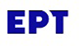 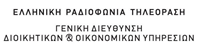 ΔΙΕΥΘΥΝΣΗ: ΠΡΟΜΗΘΕΙΩΝ & ΔΙΑΧΕΙΡΙΣΗΣΤΜΗΜΑ: ΠΡΟΜΗΘΕΙΩΝ ΑΓΑΘΩΝ	               Πληροφορίες:	 Ε.ΑΖΑΚΑ                                                Τηλέφωνο:   	 210 6075735                                                                  Fax:              	    210 6075743                                               Ταχ. Δ/νση:  	 Λεωφ. Μεσογείων 432                                                        153 42 Αγία Παρασκευή Αττικής                          Email:              eazaka@ert.gr                                                                                                              ΨΗΦΙΑΚΑ ΥΠΟΓΕΓΡΑΜΜΕΝΟ                                                                                            ΚΑΤΑΧΩΡΗΣΤΕΑ ΣΤΟ ΚΗΜΔΗΣ                                                                                                                            Αρ. Πρωτ: 9566/  10.06.22                                                                 ΔΙΑΚΗΡΥΞΗ ΑΡΙΘΜ. 64/2022 ΗΛΕΚΤΡΟΝΙΚΟΥ ΔΙΕΘΝΟΥΣ ΑΝΟΙΚΤΟΥ ΔΗΜΟΣΙΟΥ ΔΙΑΓΩΝΙΣΜΟΥ ΓΙΑ ΤΗΝ ΠΡΟΜΗΘΕΙΑ ΠΛΗΡΟΦΟΡΙΑΚΟΥ ΣΥΣΤΗΜΑΤΟΣ ΔΙΑΧΕΙΡΙΣΗΣ ΤΗΛΕΟΠΤΙΚΟΥ ΠΕΡΙΕΧΟΜΕΝΟΥ (Traffic System)ΤΗΣ ΕΡΤ Α.Ε ΜΕ ΚΡΙΤΗΡΙΟ ΚΑΤΑΚΥΡΩΣΗΣ ΤΗΝ  ΠΛΕΟΝ ΣΥΜΦΕΡΟΥΣΑ  ΑΠΟ ΟΙΚΟΝΟΜΙΚΗ ΑΠΟΨΗ ΠΡΟΣΦΟΡΑ ΜΕ ΒΑΣΗ ΜΟΝΟ ΤΗΝ ΤΙΜΗΠΡΟΫΠΟΛΟΓΙΣΘΕΙΣΑ ΔΑΠΑΝΗ : ΕΝΝΙΑΚΟΣΙΕΣ ΕΝΕΝΗΝΤΑ ΧΙΛΙΑΔΕΣ (990.000,00€) ΕΥΡΩ ΓΙΑ ΤΡΙΑ ΕΤΗ ΚΑΙ ΕΝΝΕΑ ΜΗΝΕΣ ΠΛΕΟΝ ΦΠΑ ΤΑΞΙΝΟΜΗΣΗ ΚΑΤΑ CPV ΣΥΣΤΗΜΑΤΟΣ :48612000-1 ΤΑΞΙΝΟΜΗΣΗ ΚΑΤΑ  CPV ΑΝΘΡΩΠΟΩΡΩΝ ΥΠΟΣΤΗΡΙΞΗΣ:72261000-2ΠεριεχόμεναΠεριεχόμενα	21.	ΑΝΑΘΕΤΟΥΣΑ ΑΡΧΗ ΚΑΙ ΑΝΤΙΚΕΙΜΕΝΟ ΣΥΜΒΑΣΗΣ	51.1	Στοιχεία Αναθέτουσας Αρχής	51.2	Στοιχεία Διαδικασίας-Χρηματοδότηση	61.3	Συνοπτική Περιγραφή φυσικού και οικονομικού αντικειμένου της σύμβασης	61.4	Θεσμικό πλαίσιο	71.5	Προθεσμία παραλαβής προσφορών	91.6	Δημοσιότητα	91.7	Αρχές εφαρμοζόμενες στη διαδικασία σύναψης	92.	ΓΕΝΙΚΟΙ ΚΑΙ ΕΙΔΙΚΟΙ ΟΡΟΙ ΣΥΜΜΕΤΟΧΗΣ	112.1	Γενικές Πληροφορίες	112.1.1	Έγγραφα της σύμβασης	112.1.2	Επικοινωνία - Πρόσβαση στα έγγραφα της Σύμβασης	112.1.3	Παροχή Διευκρινίσεων	112.1.4	Γλώσσα	122.1.5	Εγγυήσεις	122.1.6	Προστασία Προσωπικών Δεδομένων	132.2	Δικαίωμα Συμμετοχής - Κριτήρια Ποιοτικής Επιλογής	132.2.1	Δικαίωμα συμμετοχής	132.2.2	Εγγύηση συμμετοχής	142.2.3	Λόγοι αποκλεισμού	152.2.4	Καταλληλότητα άσκησης επαγγελματικής δραστηριότητας	192.2.5	Οικονομική και χρηματοοικονομική επάρκεια	192.2.6	Τεχνική και επαγγελματική ικανότητα	202.2.7	Πρότυπα διασφάλισης ποιότητας και πρότυπα περιβαλλοντικής διαχείρισης	202.2.8	Στήριξη στην ικανότητα τρίτων – Υπεργολαβία	202.2.9	Κανόνες απόδειξης ποιοτικής επιλογής	212.2.9.1	Προκαταρκτική απόδειξη κατά την υποβολή προσφορών	222.2.9.2	Αποδεικτικά μέσα	232.3	Κριτήρια Ανάθεσης	282.3.1	Κριτήριο ανάθεσης	282.4	Κατάρτιση - Περιεχόμενο Προσφορών	292.4.1	Γενικοί όροι υποβολής προσφορών	292.4.2	Χρόνος και Τρόπος υποβολής προσφορών	302.4.3	Περιεχόμενα Φακέλου «Δικαιολογητικά Συμμετοχής- Τεχνική Προσφορά»	322.4.3.1 Δικαιολογητικά Συμμετοχής	322.4.3.2 Τεχνική προσφορά	342.4.4	Περιεχόμενα Φακέλου «Οικονομική Προσφορά» / Τρόπος σύνταξης και υποβολής οικονομικών προσφορών	352.4.5	Χρόνος ισχύος των προσφορών	362.4.6	Λόγοι απόρριψης προσφορών	363.	ΔΙΕΝΕΡΓΕΙΑ ΔΙΑΔΙΚΑΣΙΑΣ - ΑΞΙΟΛΟΓΗΣΗ ΠΡΟΣΦΟΡΩΝ	383.1 	Αποσφράγιση και αξιολόγηση προσφορών	383.1.1	Ηλεκτρονική αποσφράγιση προσφορών	383.1.2	Αξιολόγηση προσφορών	383.2	Πρόσκληση υποβολής δικαιολογητικών προσωρινού αναδόχου - Δικαιολογητικά προσωρινού αναδόχου	393.3	Κατακύρωση - σύναψη σύμβασης	413.4	Προδικαστικές Προσφυγές - Προσωρινή και οριστική Δικαστική Προστασία	423.5	Ματαίωση Διαδικασίας	454.	ΟΡΟΙ ΕΚΤΕΛΕΣΗΣ ΤΗΣ ΣΥΜΒΑΣΗΣ	464.1	Εγγυήσεις  (καλής εκτέλεσης, προκαταβολής, καλής λειτουργίας)	464.2 	Συμβατικό Πλαίσιο - Εφαρμοστέα Νομοθεσία	474.3	Όροι εκτέλεσης της σύμβασης	474.4	Υπεργολαβία	474.5	Τροποποίηση σύμβασης κατά τη διάρκειά της	484.6	Δικαίωμα μονομερούς λύσης της σύμβασης	495.	ΕΙΔΙΚΟΙ ΟΡΟΙ ΕΚΤΕΛΕΣΗΣ ΤΗΣ ΣΥΜΒΑΣΗΣ	505.1	Τρόπος πληρωμής	505.2	Κήρυξη οικονομικού φορέα εκπτώτου - Κυρώσεις	525.3	Διοικητικές προσφυγές κατά τη διαδικασία εκτέλεσης των συμβάσεων	545.4	Δικαστική επίλυση διαφορών	546.	ΧΡΟΝΟΣ ΚΑΙ ΤΡΟΠΟΣ ΕΚΤΕΛΕΣΗΣ	556.1 	Χρόνος παράδοσης υλικών	556.2 	Παραλαβή υλικών - Χρόνος και τρόπος παραλαβής υλικών	566.3 	Ειδικοί όροι ναύλωσης – ασφάλισης - ανακοίνωσης φόρτωσης και ποιοτικού ελέγχου στο εξωτερικό	576.4 	Απόρριψη συμβατικών υλικών – Αντικατάσταση	576.5 	Δείγματα – Δειγματοληψία – Εργαστηριακές εξετάσεις	576.6 	Εγγυημένη λειτουργία προμήθειας	57ΠΑΡΑΡΤΗΜΑΤΑ	59ΠΑΡΑΡΤΗΜΑ Ι – ΑΠΑΙΤΗΣΕΙΣ -ΤΕΧΝΙΚΕΣ ΠΡΟΔΙΑΓΡΑΦΕΣ	591.	ΚΕΦΑΛΑΙΟ 1 - ΑΝΤΙΚΕΙΜΕΝΟ ΤΟΥ ΔΙΑΓΩΝΙΣΜΟΥ – ΤΕΧΝΙΚΕΣ ΠΡΟΔΙΑΓΡΑΦΕΣ.	60ΣΤΟΧΟΣ ΤΟΥ ΕΡΓΟΥ	601.1.	ΑΝΤΙΚΕΙΜΕΝΟ ΤΟΥ ΕΡΓΟΥ	601.1.1	Εγκαταστάσεις – Ομάδα Έργου	611.2 ΥΠΑΡΧΟΥΣΑ ΚΑΤΑΣΤΑΣΗ	631.3	ΥΦΙΣΤΑΜΕΝΕΣ ΕΦΑΡΜΟΓΕΣ / ΣΥΣΤΗΜΑΤΑ	631.4 ΧΡΗΣΤΕΣ ΣΥΣΤΗΜΑΤΟΣ	651.5. ΚΡΙΣΙΜΟΙ ΠΑΡΑΓΟΝΤΕΣ ΕΠΙΤΥΧΙΑΣ ΤΟΥ ΕΡΓΟΥ	661.6. ΣΧΕΔΙΑΣΜΟΣ ΑΡΧΙΤΕΚΤΟΝΙΚΗΣ ΛΥΣΗΣ.	681.7. ΠΕΡΙΓΡΑΦΗ ΤΟΥ TRAFFIC	691.8	ΣΤΑΔΙΑ ΥΛΟΠΟΙΗΣΗΣ ΕΡΓΟΥ	701.8.1. Μελέτη εφαρμογής	701.8.2	Εξοπλισμός	701.8.3	Υποσυστήματα Λογισμικού	741.8.4	Δοκιμές Ελέγχου – Τεκμηρίωση	741.8.5	Μετάπτωση Δεδομένων	761.8.6	Μετάπτωση Λειτουργίας	761.8.7	Εκπαίδευση	771.8.8	Περίοδος πιλοτικής λειτουργίας	811.8.9	Περίοδος παραγωγικής λειτουργίας	821.8.10	Παραλαβή του έργου	841.8.11	Διαθεσιμότητα	841.8.12	Εγγύηση	861.8.13	Συντήρηση	874	ΚΕΦΑΛΑΙΟ 2 - ΜΕΘΟΔΟΛΟΓΙΑ ΥΛΟΠΟΙΗΣΗΣ-ΔΙΟΙΚΗΣΗΣ	912.1	ΥΛΟΠΟΙΗΣΗ ΕΡΓΟΥ	912.2	ΧΡΟΝΟΔΙΑΓΡΑΜΜΑ	922.3	ΦΑΣΕΙΣ	932.4	ΠΑΡΑΔΟΣΗ ΕΡΓΟΥ	942.5	ΠΑΡΑΛΑΒΗ ΕΡΓΟΥ	953.	ΚΕΦΑΛΑΙΟ 3  ΠΑΡΕΧΟΜΕΝΕΣ ΥΠΗΡΕΣΙΕΣ – ΠΙΝΑΚΕΣ ΣΥΜΜΟΡΦΩΣΗΣ	953.1	ΜΕΛΕΤΗ ΕΦΑΡΜΟΓΗΣ	953.2	ΕΞΟΠΛΙΣΜΟΣ	963.3	ΥΠΟΣΥΣΤΗΜΑ ΛΟΓΙΣΜΙΚΟΥ	963.4	ΔΟΚΙΜΕΣ ΕΛΕΓΧΟΥ ΤΕΚΜΗΡΙΩΣΗ	973.5	ΜΕΤΑΠΤΩΣΗ ΔΕΔΟΜΕΜΩΝ	973.6	ΜΕΤΑΠΤΩΣΗ ΛΕΙΤΟΥΡΓΙΑΣ	983.7	ΕΚΠΑΙΔΕΥΣΗ- ΤΕΚΜΗΡΙΩΣΗ – ΠΙΛΟΤΙΚΉ ΛΕΙΤΟΥΡΓΙΑ – ΠΑΡΑΓΩΓΙΚΗ ΛΕΙΙΤΟΥΡΓΙΑ	983.8	ΔΙΑΘΕΣΙΜΟΤΗΤΑ – ΕΓΓΥΗΣΗ	1023.9	ΣΥΝΤΗΡΗΣΗ ΚΑΙ ΥΠΟΣΤΗΡΙΞΗ ΛΕΙΤΟΥΡΓΙΑΣ	1023.10	ΔΙΟΙΚΗΣΗ ΚΑΙ ΔΙΑΧΕΙΡΗΣΗ ΕΡΓΟΥ	1034	ΚΕΦΑΛΑΙΟ 4 - ΑΠΑΙΤΗΣΕΙΣ ΛΟΓΙΣΜΙΚΟΥ	1034.1 ΓΕΝΙΚΕΣ ΠΡΟΔΙΑΓΡΑΦΕΣ	1034.2  ΠΙΝΑΚΑΣ ΣΥΜΜΟΡΦΩΣΗΣ ΔΙΑΧΕΙΡΙΣΗΣ ΠΕΡΙΕΧΟΜΕΝΟΥ ΠΡΟΓΡΑΜΜΑΤΟΣ	1064.3 ΠΙΝΑΚΑΣ ΣΥΜΜΟΡΦΩΣΗΣ ΔΙΑΧΕΙΡΙΣΗΣ ΣΥΜΒΑΣΕΩΝ,  ΔΙΚΑΙΩΜΑΤΩΝ ΠΡΟΒΟΛΗΣ & ΠΝΕΥΜΑΤΙΚΩΝ ΔΙΚΑΙΩΜΑΤΩΝ	1074.4  ΠΙΝΑΚΑΣ ΣΥΜΜΟΡΦΩΣΗΣ ΜΑΚΡΟΠΡΟΘΕΣΜΟΣ ΣΧΕΔΙΑΣΜΟΣ ΠΡΟΓΡΑΜΜΑΤΩΝ	1104.5 ΠΙΚΑΚΑΣ ΣΥΜΜΟΡΦΩΣΗΣ - ΗΜΕΡΗΣΙΟΣ ΠΡΟΓΡΑΜΜΑΤΙΣΜΟΣ	1124.6 ΠΙΚΑΚΑΣ ΣΥΜΜΟΡΦΩΣΗΣ – ΔΙΑΧΕΙΡΙΣΗ ΠΩΛΗΣΕΩΝ ΔΙΑΦΗΜΙΣΕΩΝ	114ΠΑΡΑΡΤΗΜΑ ΙΙ – ΕΕΕΣ	118ΠΑΡΑΡΤΗΜΑ ΙΙΙ – Υπόδειγμα Οικονομικής Προσφοράς	118ΠΑΡΑΡΤΗΜΑ ΙV– Υποδείγματα Εγγυητικών Επιστολών	121ΠΑΡΑΡΤΗΜΑ V – Ενημέρωση φυσικών προσώπων για την επεξεργασία προσωπικών δεδομένων	125ΑΝΑΘΕΤΟΥΣΑ ΑΡΧΗ ΚΑΙ ΑΝΤΙΚΕΙΜΕΝΟ ΣΥΜΒΑΣΗΣ1.1	Στοιχεία Αναθέτουσας Αρχής Είδος Αναθέτουσας Αρχής Η Αναθέτουσα Αρχή είναι ανώνυμη εταιρία και ανήκει στον Δημόσιο Τομέα/Γενική Κυβέρνηση/Υποτομέας Κεντρικής Κυβέρνησης.Κύρια δραστηριότητα Α.Α.Η ΕΡΤ ΑΕ, σύμφωνα με τις ιδρυτικές της διατάξεις, αποβλέπει στην εκπλήρωση των σκοπών της δημόσιας ραδιοτηλεοπτικής υπηρεσίας, με την οργάνωση, εκμετάλλευση και λειτουργία τηλεοπτικών, διαδικτυακών και ραδιοφωνικών σταθμών, καθώς και την παροχή κάθε είδους οπτικοακουστικών υπηρεσιών, καλύπτει γεωγραφικά το σύνολο της Επικράτειας και απευθύνεται και προς τον απόδημο ελληνισμό.Εφαρμοστέο εθνικό δίκαιο  είναι το Ελληνικό.Στοιχεία Επικοινωνίας  α)	Τα έγγραφα της σύμβασης είναι διαθέσιμα για ελεύθερη, πλήρη, άμεση & δωρεάν ηλεκτρονική πρόσβαση μέσω της Διαδικτυακής Πύλης (www.promitheus.gov.gr) του ΟΠΣ ΕΣΗΔΗΣ.β)	Κάθε είδους επικοινωνία και ανταλλαγή πληροφοριών πραγματοποιείται μέσω του ΕΣΗΔΗΣ Προμήθειες και Υπηρεσίες (εφεξής ΕΣΗΔΗΣ), το οποίο είναι προσβάσιμο από τη Διαδικτυακή Πύλη (www.promitheus.gov.gr) του ΟΠΣ ΕΣΗΔΗΣ.γ)	Περαιτέρω πληροφορίες είναι διαθέσιμες από: 	την προαναφερθείσα Γενική Διεύθυνση στο διαδίκτυο (URL): www.promitheus.gov.grδ)	H ηλεκτρονική επικοινωνία απαιτεί την χρήση εργαλείων και συσκευών που δεν είναι γενικώς διαθέσιμα. Η απεριόριστη, πλήρης, άμεση και δωρεάν πρόσβαση στα εν λόγω εργαλεία και συσκευές είναι δυνατή στην διεύθυνση (URL) : www.promitheus.gov.gr1.2	Στοιχεία Διαδικασίας-ΧρηματοδότησηΕίδος διαδικασίας Ο διαγωνισμός θα διεξαχθεί με την ανοικτή διαδικασία του άρθρου 27 του ν. 4412/16. Χρηματοδότηση της σύμβασης Φορέας χρηματοδότησης της παρούσας σύμβασης είναι η ΕΡΤ ΑΕ.Η δαπάνη για την εν λόγω σύμβαση βαρύνει τον αριθμό Λογαριασμού 61.98.00 με σχετική πίστωση του προϋπολογισμού του οικονομικού έτους 2022-2026  (ΑΤΕ:16-03892,16-03893,16-03894,16-03895,16-04006  ΔΕΣΜ:16-03779)  του Φορέα.1.3	Συνοπτική Περιγραφή φυσικού και οικονομικού αντικειμένου της σύμβασης Αντικείμενο της σύμβασης  είναι η προμήθεια Πληροφοριακού Συστήματος Διαχείρισης Περιεχομένου (Traffic System).   Στα βασικά αντικείμενα του Έργου περιλαμβάνονται ο προσδιορισμός απαιτήσεων, ο σχεδιασμός, η παραμετροποίηση, η εγκατάσταση, οι δοκιμές, η υποστήριξη και η παροχή εγγύησης κατάλληλου συστήματος, το οποίο θα αποτελέσει το νέο Πληροφοριακό Σύστημα Διαχείρισης Τηλεοπτικού Περιεχομένου (ΠΣΔΤΠ) εφεξής Traffic της ΕΡΤ Α.Ε.  Πριν την υλοποίηση του Traffic θα προηγηθεί ανάλυση και καταγραφή των αναγκών και των διαδικασιών της ΕΡΤ που σχετίζονται με την ανάπτυξη του συστήματος, με συμμετοχή κατάλληλου προσωπικού του Ανάδοχου και της ΕΡΤ. Παράλληλα ο ανάδοχος, σε χρονικό διάστημα που αναλυτικά προσδιορίζεται στο Παράρτημα Ι της παρούσας διακήρυξης  θα προτείνει κατάλληλη τροποποίηση διαδικασιών της ΕΡΤ προκειμένου το νέο TRAFFIC να ανταποκριθεί πλήρως στις απαιτήσεις της. Κάθε τροποποίηση θα λαμβάνει την έγκριση αρμόδιου οργάνου της ΕΡΤ ΑΕ, σε διαφορετική περίπτωση θα αναζητείται από τον ανάδοχο του έργου εναλλακτική υλοποίηση διαδικασίας.Το προσφερόμενο TRAFFIC θα πρέπει να στηρίζεται σε έτοιμα πακέτα λογισμικού (έτοιμα Modules), τα οποία θα παραμετροποιηθούν και θα διαμορφωθούν κατάλληλα έτσι ώστε να καλύψουν πλήρως τις απαιτήσεις της ΕΡΤ Α.Ε.Τα προς προμήθεια είδη κατατάσσονται στους ακόλουθους κωδικούς του Κοινού Λεξιλογίου δημοσίων συμβάσεων (CPV) : 48612000-1  και 72261000-2Προσφορές υποβάλλονται για το σύνολο του Πληροφοριακού Συστήματος Διαχείρισης Περιεχομένου.Η εκτιμώμενη αξία της σύμβασης ανέρχεται στο ποσό των Εννιακοσίων Ενενήντα ευρώ ( 990.000,00€) μη συμπεριλαμβανομένου ΦΠΑ 24 % (εκτιμώμενη αξία συμπεριλαμβανομένου ΦΠΑ: € 1.227.600)  ΦΠΑ. και  αναλύεται ως εξής: 140.000,00 € πλέον ΦΠΑ για το έτος 2022,  435.000,00 € πλέον ΦΠΑ για το έτος 2023,  207.500,00 € πλέον ΦΠΑ για το έτος 2024,  197.600,00 € πλέον ΦΠΑ για το έτος 2025,  9.900,00 € πλέον ΦΠΑ για το έτος 2026Κατά το στάδιο της κατακύρωσης η ΕΡΤ ΑΕ αιτιολογημένα και κατόπιν γνώμης του αρμοδίου γνωμοδοτικού οργάνου, μπορεί να αυξήσει τον συνολικό αριθμό χρηστών που αναφέρεται στην παρ. 1.4 του ΠΑΡΑΡΤΗΜΑΤΟΣ Ι υπό την προϋπόθεση ότι η  οποιαδήποτε αύξηση σε αριθμό χρηστών δεν θα πρέπει από οικονομικής πλευράς να ξεπερνάει το 15% του κόστους των αδειών χρήσης βάσει της προσφοράς του αναδόχου ενώ σε κάθε περίπτωση δεν επιτρέπεται η υπέρβαση του προϋπολογισμού του έργου.Η διάρκεια της σύμβασης ορίζεται  σε τρία έτη και εννέα μήνες.Αναλυτική περιγραφή του φυσικού  αντικειμένου της σύμβασης δίδεται στο ΠΑΡΑΡΤΗΜΑ Ι της παρούσας διακήρυξης. Η σύμβαση θα ανατεθεί με το κριτήριο της πλέον συμφέρουσας από οικονομική άποψη προσφοράς, βάσει  τιμής.1.4	Θεσμικό πλαίσιο Η ανάθεση και εκτέλεση της σύμβασης διέπονται από την κείμενη νομοθεσία και τις κατ΄ εξουσιοδότηση αυτής εκδοθείσες κανονιστικές πράξεις, όπως ισχύουν, και ιδίως:του ν. 4412/2016 (Α’ 147) “Δημόσιες Συμβάσεις Έργων, Προμηθειών και Υπηρεσιών (προσαρμογή στις Οδηγίες 2014/24/ ΕΕ και 2014/25/ΕΕ)»του ν. 4700/2020 (Α’ 127) «Ενιαίο κείμενο Δικονομίας για το Ελεγκτικό Συνέδριο, ολοκληρωμένο νομοθετικό πλαίσιο για τον προσυμβατικό έλεγχο, τροποποιήσεις στον Κώδικα Νόμων για το Ελεγκτικό Συνέδριο, διατάξεις για την αποτελεσματική απονομή της δικαιοσύνης και άλλες διατάξεις» και ιδίως των άρθρων 324-337του ν. 4912/2022 (A’ 59) «Ενιαία Αρχή Δημοσίων Συμβάσεων και άλλες διατάξεις του Υπουργείου Δικαιοσύνης»του ν. 4013/2011 (Α’ 204) «Σύσταση ενιαίας Ανεξάρτητης Αρχής Δημοσίων Συμβάσεων και Κεντρικού Ηλεκτρονικού Μητρώου Δημοσίων Συμβάσεων…», του άρθρου 4 του π.δ. 118/07 (Α’ 150) του άρθρου 5 της απόφασης με αριθμ. 11389/1993 (Β΄ 185) του Υπουργού Εσωτερικώντου ν. 4601/2019 (Α’ 44) «Εταιρικοί µετασχηµατισµοί και εναρµόνιση του νοµοθετικού πλαισίου µε τις διατάξεις της Οδηγίας 2014/55/ΕΕ του Ευρωπαϊκού Κοινοβουλίου και του Συµβουλίου της 16ης Απριλίου 2014 για την έκδοση ηλεκτρονικών τιµολογίων στο πλαίσιο δηµόσιων συµβάσεων και λοιπές διατάξεις»του π.δ. 39/2017 (Α’ 64) «Κανονισμός εξέτασης προδικαστικών προσφυγών ενώπιων της Α.Ε.Π.Π.»της υπ' αριθμ. 57654/22.05.2017 Απόφασης του Υπουργού Οικονομίας και Ανάπτυξης με θέμα : “Ρύθμιση ειδικότερων θεμάτων λειτουργίας και διαχείρισης του Κεντρικού Ηλεκτρονικού Μητρώου Δημοσίων Συμβάσεων (ΚΗΜΔΗΣ)” (Β’ 1781) της υπ΄αριθμ. 64233/08.06.2021 (Β΄2453/ 09.06.2021) Κοινής Απόφασης των Υπουργών Ανάπτυξης και Επενδύσεων  και Ψηφιακής Διακυβέρνησης με θέμα «Ρυθμίσεις τεχνικών ζητημάτων που αφορούν την ανάθεση των Δημοσίων Συμβάσεων Προμηθειών και Υπηρεσιών με χρήση των επιμέρους εργαλείων και διαδικασιών του Εθνικού Συστήματος Ηλεκτρονικών Δημοσίων Συμβάσεων (ΕΣΗΔΗΣ)» της αριθμ. Κ.Υ.Α. οικ. 60967 ΕΞ 2020 (B’ 2425/18.06.2020) «Ηλεκτρονική Τιμολόγηση στο πλαίσιο των Δημόσιων Συμβάσεων δυνάμει του ν. 4601/2019» (Α΄44)της αριθμ. 63446/2021 Κ.Υ.Α. (B’ 2338/02.06.2020) «Καθορισμός Εθνικού Μορφότυπου ηλεκτρονικού τιμολογίου στο πλαίσιο των Δημοσίων Συμβάσεων».του ν. 3419/2005 (Α’ 297) «Γενικό Εμπορικό Μητρώο (Γ.Ε.ΜΗ.) και εκσυγχρονισμός της Επιμελητηριακής Νομοθεσίας»του ν. 4635/2019 (Α’167) « Επενδύω στην Ελλάδα και άλλες διατάξεις» και ιδίως  των άρθρων 85 επ.του ν. 4270/2014 (Α’ 143) «Αρχές δημοσιονομικής διαχείρισης και εποπτείας (ενσωμάτωση της Οδηγίας 2011/85/ΕΕ) – δημόσιο λογιστικό και άλλες διατάξεις»του π.δ. 80/2016 (Α’ 145) «Ανάληψη υποχρεώσεων από τους Διατάκτες»της παρ. Ζ του Ν. 4152/2013 (Α’ 107) «Προσαρμογή της ελληνικής νομοθεσίας στην Οδηγία 2011/7 της 16.2.2011 για την καταπολέμηση των καθυστερήσεων πληρωμών στις εμπορικές συναλλαγές»,του ν. 4314/2014 (Α’ 265) «Α) Για τη διαχείριση, τον έλεγχο και την εφαρμογή αναπτυξιακών παρεμβάσεων για την προγραμματική περίοδο 2014−2020, Β) Ενσωμάτωση της Οδηγίας 2012/17 του Ευρωπαϊκού Κοινοβουλίου και του Συμβουλίου της 13ης Ιουνίου 2012 (ΕΕ L 156/16.6.2012) στο ελληνικό δίκαιο, τροποποίηση του ν. 3419/2005 (Α' 297) και άλλες διατάξεις» του  ν. 4727/2020 (Α’ 184) «Ψηφιακή Διακυβέρνηση (Ενσωμάτωση στην Ελληνική Νομοθεσία της Οδηγίας (ΕΕ) 2016/2102 και της Οδηγίας (ΕΕ) 2019/1024) – Ηλεκτρονικές Επικοινωνίες (Ενσωμάτωση στο Ελληνικό Δίκαιο της Οδηγίας (ΕΕ) 2018/1972 και άλλες διατάξεις», του π.δ 28/2015 (Α’ 34) «Κωδικοποίηση διατάξεων για την πρόσβαση σε δημόσια έγγραφα και στοιχεία», του ν. 2859/2000 (Α’ 248) «Κύρωση Κώδικα Φόρου Προστιθέμενης Αξίας», του ν.2690/1999 (Α’ 45) «Κύρωση του Κώδικα Διοικητικής Διαδικασίας και άλλες διατάξεις»  και ιδίως των άρθρων 1,2, 7, 11 και 13 έως 15,του ν. 2121/1993 (Α’ 25) «Πνευματική Ιδιοκτησία, Συγγενικά Δικαιώματα και Πολιτιστικά Θέματα», του Κανονισμού (ΕΕ) 2016/679 του ΕΚ και του Συμβουλίου, της 27ης Απριλίου 2016, για την προστασία των φυσικών προσώπων έναντι της επεξεργασίας των δεδομένων προσωπικού χαρακτήρα και για την ελεύθερη κυκλοφορία των δεδομένων αυτών και την κατάργηση της οδηγίας 95/46/ΕΚ (Γενικός Κανονισμός για την Προστασία Δεδομένων) (Κείμενο που παρουσιάζει ενδιαφέρον για τον ΕΟΧ) OJ L 119, του ν. 4624/2019 (Α’ 137) «Αρχή Προστασίας Δεδομένων Προσωπικού Χαρακτήρα, μέτρα εφαρμογής του Κανονισμού (ΕΕ) 2016/679 του Ευρωπαϊκού Κοινοβουλίου και του Συμβουλίου της 27ης Απριλίου 2016 για την προστασία των φυσικών προσώπων έναντι της επεξεργασίας δεδομένων προσωπικού χαρακτήρα και ενσωμάτωση στην εθνική νομοθεσία της Οδηγίας (ΕΕ) 2016/680 του Ευρωπαϊκού Κοινοβουλίου και του Συμβουλίου της 27ης Απριλίου 2016 και άλλες διατάξεις»,Την υπ΄αριθμ.4445/15.12.2021 (ΑΔΑ:ΩΦΒΦ46ΜΓΨ7-ΗΚ5) απόφαση του Υφυπουργού στον Πρωθυπουργό έγκρισης αιτημάτων ανάληψης πολυετούς υποχρέωσης της Ελληνικής Ραδιοφωνίας Τηλεόρασης (ΕΡΤ Α.Ε ) ετών 2022-2025 και  μερικές ανακλήσεις ανάληψης  πολυετούς υποχρέωσης  έτους 2022-2023.Την  υπ΄αριθμ.πρωτ.4358/03.11.2021 (ΑΔΑ:626Τ465Θ1Ε-87Δ  Πρακτικό 227 Θέμα 17ο ) απόφαση έγκριση διενέργειας διαγωνισμού του Δ.Σ της ΕΡΤ Α.Ε. των σε εκτέλεση των ανωτέρω νόμων εκδοθεισών κανονιστικών πράξεων, των λοιπών διατάξεων που αναφέρονται ρητά ή απορρέουν από τα οριζόμενα στα συμβατικά τεύχη της παρούσας,  καθώς και του συνόλου των διατάξεων του ασφαλιστικού, εργατικού, κοινωνικού, περιβαλλοντικού και φορολογικού δικαίου που διέπει την ανάθεση και εκτέλεση της παρούσας σύμβασης, έστω και αν δεν αναφέρονται ρητά παραπάνω.1.5	Προθεσμία παραλαβής προσφορών Η καταληκτική ημερομηνία παραλαβής των προσφορών είναι η 18/07/2022και ώρα 15:00 μ.μ Η διαδικασία θα διενεργηθεί με χρήση του Εθνικού Συστήματος Ηλεκτρονικών Δημόσιων Συμβάσεων (ΕΣΗΔΗΣ) Προμήθειες και Υπηρεσίες του  ΟΠΣ ΕΣΗΔΗΣ (Διαδικτυακή Πύλη www.promitheus.gov.gr) 1.6	ΔημοσιότηταΑ.	Δημοσίευση στην Επίσημη Εφημερίδα της Ευρωπαϊκής Ένωσης Προκήρυξη της παρούσας σύμβασης απεστάλη με ηλεκτρονικά μέσα για δημοσίευση στις  06/06/2022 στην Υπηρεσία Εκδόσεων της Ευρωπαϊκής Ένωσης. Β. 	Δημοσίευση σε εθνικό επίπεδο Η προκήρυξη και το πλήρες κείμενο της παρούσας Διακήρυξης καταχωρήθηκαν στο Κεντρικό Ηλεκτρονικό Μητρώο Δημοσίων Συμβάσεων (ΚΗΜΔΗΣ). Τα έγγραφα της σύμβασης της παρούσας Διακήρυξης καταχωρήθηκαν στη σχετική ηλεκτρονική διαδικασία σύναψης δημόσιας σύμβασης στο ΕΣΗΔΗΣ, η οποία έλαβε Συστημικό Αύξοντα Αριθμό:  163120  και αναρτήθηκαν στη Διαδικτυακή Πύλη (www.promitheus.gov.gr) του ΟΠΣ ΕΣΗΔΗΣ. Περίληψη της παρούσας Διακήρυξης όπως προβλέπεται στην περίπτωση (ιστ) της παραγράφου 3 του άρθρου 76 του Ν.4727/2020, αναρτήθηκε στο διαδίκτυο, στον ιστότοπο http://et.diavgeia.gov.gr/ (ΠΡΟΓΡΑΜΜΑ ΔΙΑΥΓΕΙΑ).  Η Διακήρυξη  θα καταχωρηθεί στο διαδίκτυο, στην ιστοσελίδα της αναθέτουσας αρχής, στη διεύθυνση (URL):   www:ert.gr  στη διαδρομή: Εταιρία ► Διαγωνισμοί. 1.7	Αρχές εφαρμοζόμενες στη διαδικασία σύναψης Οι οικονομικοί φορείς δεσμεύονται ότι:α) τηρούν και θα εξακολουθήσουν να τηρούν κατά την εκτέλεση της σύμβασης, εφόσον επιλεγούν,  τις υποχρεώσεις τους που απορρέουν από τις διατάξεις της περιβαλλοντικής, κοινωνικοασφαλιστικής και εργατικής νομοθεσίας, που έχουν θεσπιστεί με το δίκαιο της Ένωσης, το εθνικό δίκαιο, συλλογικές συμβάσεις ή διεθνείς διατάξεις περιβαλλοντικού, κοινωνικού και εργατικού δικαίου, οι οποίες απαριθμούνται στο Παράρτημα Χ του Προσαρτήματος Α του ν. 4412/2016. Η τήρηση των εν λόγω υποχρεώσεων ελέγχεται και βεβαιώνεται από τα όργανα που επιβλέπουν την εκτέλεση των δημοσίων συμβάσεων και τις αρμόδιες δημόσιες αρχές και υπηρεσίες που ενεργούν εντός των ορίων της ευθύνης και της αρμοδιότητάς τους, β) δεν θα ενεργήσουν αθέμιτα, παράνομα ή καταχρηστικά καθ΄ όλη τη διάρκεια της διαδικασίας ανάθεσης, αλλά και κατά το στάδιο εκτέλεσης της σύμβασης, εφόσον επιλεγούν,γ) λαμβάνουν τα κατάλληλα μέτρα για να διαφυλάξουν την εμπιστευτικότητα των πληροφοριών που έχουν χαρακτηρισθεί ως τέτοιες.2.	ΓΕΝΙΚΟΙ ΚΑΙ ΕΙΔΙΚΟΙ ΟΡΟΙ ΣΥΜΜΕΤΟΧΗΣ2.1	Γενικές Πληροφορίες2.1.1	Έγγραφα της σύμβασηςΤα έγγραφα της παρούσας διαδικασίας σύναψης,  είναι τα ακόλουθα:η με αρ. 2022/S 111-310424 Προκήρυξη της Σύμβασης (ΑΔΑΜ 22PROC010727389 ), όπως αυτή έχει δημοσιευτεί στην Επίσημη Εφημερίδα της Ευρωπαϊκής Ένωσης.το  Ευρωπαϊκό Ενιαίο Έγγραφο Σύμβασης [ΕΕΕΣ] η παρούσα διακήρυξη και τα παραρτήματά τηςοι συμπληρωματικές πληροφορίες που τυχόν παρέχονται στο πλαίσιο της διαδικασίας, ιδίως σχετικά με τις προδιαγραφές και τα σχετικά δικαιολογητικά2.1.2	Επικοινωνία - Πρόσβαση στα έγγραφα της ΣύμβασηςΌλες οι επικοινωνίες σε σχέση με τα βασικά στοιχεία της διαδικασίας σύναψης της σύμβασης, καθώς και όλες οι ανταλλαγές πληροφοριών, ιδίως η ηλεκτρονική υποβολή, εκτελούνται με τη χρήση της πλατφόρμας του Εθνικού Συστήματος Ηλεκτρονικών Δημοσίων Συμβάσεων (ΕΣΗΔΗΣ), η οποία είναι προσβάσιμη μέσω της Διαδικτυακής Πύλης (www.promitheus.gov.gr).2.1.3	Παροχή ΔιευκρινίσεωνΤα σχετικά αιτήματα παροχής διευκρινίσεων υποβάλλονται ηλεκτρονικά,  το αργότερο δεκαπέντε (15) ημέρες πριν την καταληκτική ημερομηνία υποβολής προσφορών και απαντώνται αντίστοιχα, στο πλαίσιο της παρούσας, στη σχετική ηλεκτρονική διαδικασία σύναψης δημόσιας σύμβασης στην πλατφόρμα του ΕΣΗΔΗΣ, η οποία είναι προσβάσιμη μέσω της Διαδικτυακής Πύλης (www.promitheus.gov.gr). Αιτήματα παροχής συμπληρωματικών πληροφοριών – διευκρινίσεων  υποβάλλονται από εγγεγραμμένους  στο σύστημα οικονομικούς φορείς, δηλαδή από εκείνους που διαθέτουν σχετικά διαπιστευτήρια που τους έχουν χορηγηθεί (όνομα χρήστη και κωδικό πρόσβασης) και απαραίτητα το ηλεκτρονικό αρχείο με το κείμενο των ερωτημάτων είναι ηλεκτρονικά υπογεγραμμένο. Αιτήματα παροχής διευκρινήσεων που είτε υποβάλλονται με άλλο τρόπο είτε το ηλεκτρονικό αρχείο που τα συνοδεύει δεν είναι ηλεκτρονικά υπογεγραμμένο, δεν εξετάζονται.Η αναθέτουσα αρχή παρατείνει την προθεσμία παραλαβής των προσφορών, ούτως ώστε όλοι οι ενδιαφερόμενοι οικονομικοί φορείς να μπορούν να λάβουν γνώση όλων των αναγκαίων πληροφοριών για την κατάρτιση των προσφορών στις ακόλουθες περιπτώσεις:α) όταν, για οποιονδήποτε λόγο, πρόσθετες πληροφορίες, αν και ζητήθηκαν από τον οικονομικό φορέα έγκαιρα, δεν έχουν παρασχεθεί το αργότερο έξι (6) ημέρες πριν από την προθεσμία που ορίζεται για την παραλαβή των προσφορών, β) όταν τα έγγραφα της σύμβασης υφίστανται σημαντικές αλλαγέςΗ διάρκεια της παράτασης θα είναι ανάλογη με τη σπουδαιότητα των πληροφοριών ή των αλλαγών.Όταν οι πρόσθετες πληροφορίες δεν έχουν ζητηθεί έγκαιρα ή δεν έχουν σημασία για την προετοιμασία κατάλληλων προσφορών, η παράταση της προθεσμίας εναπόκειται στη διακριτική ευχέρεια της αναθέτουσας αρχής. Τροποποίηση των όρων της διαγωνιστικής διαδικασίας (πχ αλλαγή/μετάθεση της καταληκτικής ημερομηνίας υποβολής προσφορών καθώς και σημαντικές αλλαγές των εγγράφων της σύμβασης, σύμφωνα με την προηγούμενη παράγραφο) δημοσιεύεται στην ΕΕΕΕ (με το τυποποιημένο έντυπο «Διορθωτικό») και στο ΚΗΜΔΗΣ .2.1.4	ΓλώσσαΤα έγγραφα της σύμβασης έχουν συνταχθεί στην ελληνική γλώσσα. Τυχόν προδικαστικές προσφυγές υποβάλλονται στην ελληνική γλώσσα.Οι προσφορές, τα  στοιχεία που περιλαμβάνονται σε αυτές, καθώς και τα αποδεικτικά έγγραφα σχετικά με τη μη ύπαρξη λόγου αποκλεισμού και την πλήρωση των κριτηρίων ποιοτικής επιλογής συντάσσονται στην ελληνική γλώσσα ή συνοδεύονται από επίσημη μετάφρασή τους στην ελληνική γλώσσα. Τα αλλοδαπά δημόσια και ιδιωτικά έγγραφα συνοδεύονται από μετάφρασή τους στην ελληνική γλώσσα επικυρωμένη, είτε από πρόσωπο αρμόδιο κατά τις κείμενες διατάξεις της εθνικής νομοθεσίας είτε από πρόσωπο κατά νόμο αρμόδιο της χώρας στην οποία έχει συνταχθεί το έγγραφο. Ενημερωτικά και τεχνικά φυλλάδια και άλλα έντυπα, εταιρικά ή μη, με ειδικό τεχνικό περιεχόμενο, δηλαδή έντυπα με αμιγώς τεχνικά χαρακτηριστικά, όπως αριθμούς, αποδόσεις σε διεθνείς μονάδες, μαθηματικούς τύπους και σχέδια, που είναι δυνατόν να διαβαστούν σε κάθε γλώσσα και δεν είναι απαραίτητη η μετάφραση τους, μπορούν να υποβάλλονται σε άλλη γλώσσα, χωρίς να συνοδεύονται από μετάφραση στην ελληνική. . Κάθε μορφής επικοινωνία με την αναθέτουσα αρχή, καθώς και μεταξύ αυτής και του αναδόχου, θα γίνονται υποχρεωτικά στην ελληνική γλώσσα.2.1.5	ΕγγυήσειςΟι εγγυητικές επιστολές των παραγράφων 2.2.2 και 4.1. εκδίδονται από πιστωτικά ιδρύματα ή χρηματοδοτικά ιδρύματα ή ασφαλιστικές επιχειρήσεις κατά την έννοια των περιπτώσεων β΄ και γ΄ της παρ. 1 του άρθρου 14 του ν. 4364/ 2016 (Α΄13), που λειτουργούν νόμιμα στα κράτη - μέλη της Ένωσης ή του Ευρωπαϊκού Οικονομικού Χώρου ή στα κράτη-μέρη της ΣΔΣ και έχουν, σύμφωνα με τις ισχύουσες διατάξεις, το δικαίωμα αυτό. Μπορούν, επίσης, να εκδίδονται από το Τ.Μ.Ε.Δ.Ε. ή να παρέχονται με γραμμάτιο του Ταμείου Παρακαταθηκών και Δανείων με παρακατάθεση σε αυτό του αντίστοιχου χρηματικού ποσού. Αν συσταθεί παρακαταθήκη με γραμμάτιο παρακατάθεσης χρεογράφων στο Ταμείο Παρακαταθηκών και Δανείων, τα τοκομερίδια ή μερίσματα που λήγουν κατά τη διάρκεια της εγγύησης επιστρέφονται μετά τη λήξη τους στον υπέρ ου η εγγύηση οικονομικό φορέα.Οι εγγυητικές επιστολές εκδίδονται κατ’ επιλογή των οικονομικών φορέων από έναν ή περισσότερους εκδότες της παραπάνω παραγράφου.Οι εγγυήσεις αυτές περιλαμβάνουν κατ’ ελάχιστον τα ακόλουθα στοιχεία: α) την ημερομηνία έκδοσης, β) τον εκδότη, γ) την αναθέτουσα αρχή προς την οποία απευθύνονται, δ) τον αριθμό της εγγύησης, ε) το ποσό που καλύπτει η εγγύηση, στ) την πλήρη επωνυμία, τον Α.Φ.Μ. και τη διεύθυνση του οικονομικού φορέα υπέρ του οποίου εκδίδεται η εγγύηση (στην περίπτωση ένωσης αναγράφονται όλα τα παραπάνω για κάθε μέλος της ένωσης),  ζ) τους όρους ότι: αα) η εγγύηση παρέχεται ανέκκλητα και ανεπιφύλακτα, ο δε εκδότης παραιτείται του δικαιώματος της διαιρέσεως και της διζήσεως, και ββ) ότι σε περίπτωση κατάπτωσης αυτής, το ποσό της κατάπτωσης υπόκειται στο εκάστοτε ισχύον τέλος χαρτοσήμου, η) τα στοιχεία της σχετικής διακήρυξης και την καταληκτική ημερομηνία υποβολής προσφορών, θ) την ημερομηνία λήξης ή τον χρόνο ισχύος της εγγύησης, ι) την ανάληψη υποχρέωσης από τον εκδότη της εγγύησης να καταβάλει το ποσό της εγγύησης ολικά ή μερικά εντός πέντε (5) ημερών μετά από απλή έγγραφη ειδοποίηση εκείνου προς τον οποίο απευθύνεται και ια) στην περίπτωση των εγγυήσεων καλής εκτέλεσης και προκαταβολής, τον αριθμό και τον τίτλο της σχετικής σύμβασης. Η περ. αα’ του προηγούμενου εδαφίου ζ΄ δεν εφαρμόζεται για τις εγγυήσεις που παρέχονται με γραμμάτιο του Ταμείου Παρακαταθηκών και Δανείων.Οι Εγγυητικές Επιστολές θα πρέπει να είναι συμπληρωμένες σύμφωνα με τα υποδείγματα του Παραρτήματος ΙV  της παρούσας.Εάν η εγγυητική επιστολή εκδοθεί από μη ελληνική Τράπεζα, μπορεί να συνταχθεί σε μία από τις επίσημες γλώσσες της Ευρωπαϊκής Ένωσης, αλλά θα συνοδεύεται απαραίτητα και με ποινή αποκλεισμού από επίσημη μετάφραση στην ελληνική γλώσσα.Η αναθέτουσα αρχή επικοινωνεί με τους εκδότες των εγγυητικών επιστολών προκειμένου να διαπιστώσει την εγκυρότητά τους.2.1.6	Προστασία Προσωπικών ΔεδομένωνΗ αναθέτουσα αρχή ενημερώνει το φυσικό πρόσωπο που υπογράφει την προσφορά ως Προσφέρων ή ως Νόμιμος Εκπρόσωπος Προσφέροντος, ότι η ίδια ή και τρίτοι, κατ’ εντολή και για λογαριασμό της, θα επεξεργάζονται προσωπικά δεδομένα που περιέχονται στους φακέλους της προσφοράς και τα αποδεικτικά μέσα τα οποία υποβάλλονται σε αυτήν, στο πλαίσιο του παρόντος Διαγωνισμού, για το σκοπό της αξιολόγησης των προσφορών και της ενημέρωσης έτερων συμμετεχόντων σε αυτόν, λαμβάνοντας κάθε εύλογο μέτρο για τη διασφάλιση του απόρρητου και της ασφάλειας της επεξεργασίας των δεδομένων και της προστασίας τους από κάθε μορφής αθέμιτη επεξεργασία, σύμφωνα με τις διατάξεις της κείμενης νομοθεσίας περί προστασίας προσωπικών δεδομένων, κατά τα αναλυτικώς αναφερόμενα στην αναλυτική ενημέρωση που επισυνάπτεται στην παρούσα.2.2	Δικαίωμα Συμμετοχής - Κριτήρια Ποιοτικής Επιλογής2.2.1	Δικαίωμα συμμετοχής 1. Δικαίωμα συμμετοχής στη διαδικασία σύναψης της παρούσας σύμβασης έχουν φυσικά ή νομικά πρόσωπα και, σε περίπτωση ενώσεων οικονομικών φορέων, τα μέλη αυτών, που είναι εγκατεστημένα σε:α) κράτος-μέλος της Ένωσης,β) κράτος-μέλος του Ευρωπαϊκού Οικονομικού Χώρου (Ε.Ο.Χ.),γ) τρίτες χώρες που έχουν υπογράψει και κυρώσει τη ΣΔΣ, στο βαθμό που η υπό ανάθεση δημόσια σύμβαση καλύπτεται από τα Παραρτήματα 1, 2, 4, 5, 6 και 7 και τις γενικές σημειώσεις του σχετικού με την Ένωση Προσαρτήματος I της ως άνω Συμφωνίας, καθώς και δ) σε τρίτες χώρες που δεν εμπίπτουν στην περίπτωση γ΄ της παρούσας παραγράφου και έχουν συνάψει διμερείς ή πολυμερείς συμφωνίες με την Ένωση σε θέματα διαδικασιών ανάθεσης δημοσίων συμβάσεων.Στο βαθμό που καλύπτονται από τα Παραρτήματα 1, 2, 4 και 5, 6 και 7 και τις γενικές σημειώσεις του σχετικού με την Ένωση Προσαρτήματος I της ΣΔΣ, καθώς και τις λοιπές διεθνείς συμφωνίες από τις οποίες δεσμεύεται η Ένωση, οι αναθέτουσες αρχές επιφυλάσσουν για τα έργα, τα αγαθά, τις υπηρεσίες και τους οικονομικούς φορείς των χωρών που έχουν υπογράψει τις εν λόγω συμφωνίες μεταχείριση εξίσου ευνοϊκή με αυτήν που επιφυλάσσουν για τα έργα, τα αγαθά, τις υπηρεσίες και τους οικονομικούς φορείς της Ένωσης2. Οικονομικός φορέας συμμετέχει είτε μεμονωμένα είτε ως μέλος ένωσης. Οι ενώσεις οικονομικών φορέων, συμπεριλαμβανομένων και των προσωρινών συμπράξεων, δεν απαιτείται να περιβληθούν συγκεκριμένη νομική μορφή για την υποβολή προσφοράς. Η αναθέτουσα αρχή  μπορεί να απαιτήσει από τις ενώσεις οικονομικών φορέων να περιβληθούν συγκεκριμένη νομική μορφή, εφόσον τους ανατεθεί η σύμβαση.Στις περιπτώσεις υποβολής προσφοράς από ένωση οικονομικών φορέων, όλα τα μέλη της ευθύνονται έναντι της αναθέτουσας αρχής αλληλέγγυα και εις ολόκληρον.  2.2.2	Εγγύηση συμμετοχής2.2.2.1. Για την έγκυρη συμμετοχή στη διαδικασία σύναψης της παρούσας σύμβασης, κατατίθεται από τους συμμετέχοντες οικονομικούς φορείς (προσφέροντες),  εγγυητική επιστολή συμμετοχής, ποσού 19.800,00 ευρώ. Στην περίπτωση ένωσης οικονομικών φορέων, η εγγύηση συμμετοχής περιλαμβάνει και τον όρο ότι η εγγύηση καλύπτει τις υποχρεώσεις όλων των οικονομικών φορέων που συμμετέχουν στην ένωση.Η εγγύηση συμμετοχής πρέπει να ισχύει τουλάχιστον για τριάντα (30) ημέρες μετά τη λήξη του χρόνου ισχύος της προσφοράς του άρθρου 2.4.5 της παρούσας,  άλλως η προσφορά απορρίπτεται. Η αναθέτουσα αρχή μπορεί, πριν από τη λήξη της προσφοράς, να ζητά από τους προσφέροντες να παρατείνουν, πριν τη λήξη τους, τη διάρκεια ισχύος της προσφοράς και της εγγύησης συμμετοχής.Οι πρωτότυπες εγγυήσεις συμμετοχής, πλην των εγγυήσεων που εκδίδονται ηλεκτρονικά, προσκομίζονται, σε κλειστό φάκελο με ευθύνη του οικονομικού φορέα, το αργότερο πριν την ημερομηνία και ώρα αποσφράγισης των προσφορών που ορίζεται στην παρ. 3.1 της παρούσας, άλλως η προσφορά απορρίπτεται ως απαράδεκτη, μετά από γνώμη της Επιτροπής Διαγωνισμού. 2.2.2.2. Η εγγύηση συμμετοχής επιστρέφεται στον ανάδοχο με την προσκόμιση της εγγύησης καλής εκτέλεσης. Η εγγύηση συμμετοχής επιστρέφεται στους λοιπούς προσφέροντες, σύμφωνα με τα ειδικότερα οριζόμενα στην παρ. 3 του άρθρου 72 του ν. 4412/2016.2.2.2.3. Η εγγύηση συμμετοχής καταπίπτει εάν ο προσφέρων: α) αποσύρει την προσφορά του κατά τη διάρκεια ισχύος αυτής, β) παρέχει, εν γνώσει του, ψευδή στοιχεία ή πληροφορίες που αναφέρονται στις παραγράφους 2.2.3 έως 2.2.8, γ) δεν προσκομίσει εγκαίρως τα προβλεπόμενα από την παρούσα δικαιολογητικά (παράγραφοι 2.2.9 και 3.2), δ) δεν προσέλθει εγκαίρως για υπογραφή του συμφωνητικού, ε) υποβάλει μη κατάλληλη προσφορά, με την έννοια της περ. 46 της παρ. 1 του άρθρου 2 του ν. 4412/2016, στ) δεν ανταποκριθεί στη σχετική πρόσκληση της αναθέτουσας αρχής να εξηγήσει την τιμή ή το κόστος της προσφοράς του εντός της τεθείσας προθεσμίας και η προσφορά του απορριφθεί, ζ) στις περιπτώσεις των παρ. 3, 4 και 5 του άρθρου 103 του ν. 4412/2016, περί πρόσκλησης για υποβολή δικαιολογητικών από τον προσωρινό ανάδοχο, αν, κατά τον έλεγχο των παραπάνω δικαιολογητικών, σύμφωνα με τις παραγράφους 3.2 και 3.4 της παρούσας, διαπιστωθεί ότι τα στοιχεία που δηλώθηκαν στο ΕΕΕΣ είναι εκ προθέσεως απατηλά, ή ότι έχουν υποβληθεί πλαστά αποδεικτικά στοιχεία, ή αν, από τα παραπάνω δικαιολογητικά που προσκομίσθηκαν νομίμως και εμπροθέσμως, δεν αποδεικνύεται η μη συνδρομή των λόγων αποκλεισμού της παραγράφου 2.2.3 ή η πλήρωση μιας ή περισσότερων από τις απαιτήσεις των κριτηρίων ποιοτικής επιλογής.2.2.3	Λόγοι αποκλεισμού Αποκλείεται από τη συμμετοχή στην παρούσα διαδικασία σύναψης σύμβασης (διαγωνισμό) οικονομικός φορέας, εφόσον συντρέχει στο πρόσωπό του (εάν πρόκειται για μεμονωμένο φυσικό ή νομικό πρόσωπο) ή σε ένα από τα μέλη του (εάν πρόκειται για ένωση οικονομικών φορέων) ένας ή περισσότεροι από τους ακόλουθους λόγους:2.2.3.1.  Όταν υπάρχει σε βάρος του αμετάκλητη καταδικαστική απόφαση για ένα από τα ακόλουθα εγκλήματα: α) συμμετοχή σε εγκληματική οργάνωση, όπως αυτή ορίζεται στο άρθρο 2 της απόφασης-πλαίσιο 2008/841/ΔΕΥ του Συμβουλίου της 24ης Οκτωβρίου 2008, για την καταπολέμηση του οργανωμένου εγκλήματος (ΕΕ L 300 της 11.11.2008 σ.42), και τα εγκλήματα του άρθρου 187 του Ποινικού Κώδικα (εγκληματική οργάνωση),β) ενεργητική δωροδοκία, όπως ορίζεται στο άρθρο 3 της σύμβασης περί της καταπολέμησης της δωροδοκίας στην οποία ενέχονται υπάλληλοι των Ευρωπαϊκών Κοινοτήτων ή των κρατών-μελών της Ένωσης (ΕΕ C 195 της 25.6.1997, σ. 1) και στην παρ. 1 του άρθρου 2 της απόφασης-πλαίσιο 2003/568/ΔΕΥ του Συμβουλίου της 22ας Ιουλίου 2003, για την καταπολέμηση της δωροδοκίας στον ιδιωτικό τομέα (ΕΕ L 192 της 31.7.2003, σ. 54), καθώς και όπως ορίζεται στο εθνικό δίκαιο του οικονομικού φορέα, και τα εγκλήματα των άρθρων 159Α (δωροδοκία πολιτικών προσώπων), 236 (δωροδοκία υπαλλήλου), 237 παρ. 2-4 (δωροδοκία δικαστικών λειτουργών), 237Α παρ. 2 (εμπορία επιρροής – μεσάζοντες), 396 παρ. 2 (δωροδοκία στον ιδιωτικό τομέα) του Ποινικού Κώδικα,γ) απάτη εις βάρος των οικονομικών συμφερόντων της Ένωσης, κατά την έννοια των άρθρων 3 και 4 της Οδηγίας (ΕΕ) 2017/1371 του Ευρωπαϊκού Κοινοβουλίου και του Συμβουλίου της 5ης Ιουλίου 2017 σχετικά με την καταπολέμηση, μέσω του ποινικού δικαίου, της απάτης εις βάρος των οικονομικών συμφερόντων της Ένωσης (L 198/28.07.2017) και τα εγκλήματα των άρθρων 159Α (δωροδοκία πολιτικών προσώπων), 216 (πλαστογραφία), 236 (δωροδοκία υπαλλήλου), 237 παρ. 2-4 (δωροδοκία δικαστικών λειτουργών), 242 (ψευδής βεβαίωση, νόθευση κ.λπ.) 374 (διακεκριμένη κλοπή), 375 (υπεξαίρεση), 386 (απάτη), 386Α (απάτη με υπολογιστή), 386Β (απάτη σχετική με τις επιχορηγήσεις), 390 (απιστία) του Ποινικού Κώδικα και των άρθρων 155 επ. του Εθνικού Τελωνειακού Κώδικα (ν. 2960/2001, Α’ 265), όταν αυτά στρέφονται κατά των οικονομικών συμφερόντων της Ευρωπαϊκής Ένωσης ή συνδέονται με την προσβολή αυτών των συμφερόντων, καθώς και τα εγκλήματα των άρθρων 23 (διασυνοριακή απάτη σχετικά με τον ΦΠΑ) και 24 (επικουρικές διατάξεις για την ποινική προστασία των οικονομικών συμφερόντων της Ευρωπαϊκής Ένωσης) του ν. 4689/2020 (Α’ 103),δ) τρομοκρατικά εγκλήματα ή εγκλήματα συνδεόμενα με τρομοκρατικές δραστηριότητες, όπως ορίζονται, αντιστοίχως, στα άρθρα 3-4 και 5-12 της Οδηγίας (ΕΕ) 2017/541 του Ευρωπαϊκού Κοινοβουλίου και του Συμβουλίου της 15ης Μαρτίου 2017 για την καταπολέμηση της τρομοκρατίας και την αντικατάσταση της απόφασης-πλαισίου 2002/475/ΔΕΥ του Συμβουλίου και για την τροποποίηση της απόφασης 2005/671/ΔΕΥ του Συμβουλίου (ΕΕ L 88/31.03.2017) ή ηθική αυτουργία ή συνέργεια ή απόπειρα διάπραξης εγκλήματος, όπως ορίζονται στο άρθρο 14 αυτής, και τα εγκλήματα των άρθρων 187Α και 187Β του Ποινικού Κώδικα, καθώς και τα εγκλήματα των άρθρων 32-35 του ν. 4689/2020 (Α’103),ε) νομιμοποίηση εσόδων από παράνομες δραστηριότητες ή χρηματοδότηση της τρομοκρατίας, όπως αυτές ορίζονται στο άρθρο 1 της Οδηγίας (ΕΕ) 2015/849 του Ευρωπαϊκού Κοινοβουλίου και του Συμβουλίου της 20ης Μαΐου 2015, σχετικά με την πρόληψη της χρησιμοποίησης του χρηματοπιστωτικού συστήματος για τη νομιμοποίηση εσόδων από παράνομες δραστηριότητες ή για τη χρηματοδότηση της τρομοκρατίας, την τροποποίηση του κανονισμού (ΕΕ) αριθμ. 648/2012 του Ευρωπαϊκού Κοινοβουλίου και του Συμβουλίου, και την κατάργηση της οδηγίας 2005/60/ΕΚ του Ευρωπαϊκού Κοινοβουλίου και του Συμβουλίου και της οδηγίας 2006/70/ΕΚ της Επιτροπής (ΕΕ L 141/05.06.2015) και τα εγκλήματα των άρθρων 2 και 39 του ν. 4557/2018 (Α’ 139), στ) παιδική εργασία και άλλες μορφές εμπορίας ανθρώπων, όπως ορίζονται στο άρθρο 2 της Οδηγίας 2011/36/ΕΕ του Ευρωπαϊκού Κοινοβουλίου και του Συμβουλίου της 5ης Απριλίου 2011, για την πρόληψη και την καταπολέμηση της εμπορίας ανθρώπων και για την προστασία των θυμάτων της, καθώς και για την αντικατάσταση της απόφασης-πλαίσιο 2002/629/ΔΕΥ του Συμβουλίου (ΕΕ L 101 της 15.4.2011, σ. 1), και τα εγκλήματα του άρθρου 323Α του Ποινικού Κώδικα (εμπορία ανθρώπων). Ο οικονομικός φορέας αποκλείεται, επίσης, όταν το πρόσωπο εις βάρος του οποίου εκδόθηκε αμετάκλητη καταδικαστική απόφαση είναι μέλος του διοικητικού, διευθυντικού ή εποπτικού οργάνου του ή έχει εξουσία εκπροσώπησης, λήψης αποφάσεων ή ελέγχου σε αυτό. Η υποχρέωση του προηγούμενου εδαφίου αφορά: - στις περιπτώσεις εταιρειών περιορισμένης ευθύνης (Ε.Π.Ε.), ιδιωτικών κεφαλαιουχικών εταιρειών (Ι.Κ.Ε.) και προσωπικών εταιρειών (Ο.Ε. και Ε.Ε.) τους διαχειριστές.- στις περιπτώσεις ανωνύμων εταιρειών (Α.Ε.), τον διευθύνοντα Σύμβουλο, τα μέλη του Διοικητικού Συμβουλίου, καθώς και τα πρόσωπα στα οποία με απόφαση του Διοικητικού Συμβουλίου έχει ανατεθεί το σύνολο της διαχείρισης και εκπροσώπησης της εταιρείας.- στις περιπτώσεις Συνεταιρισμών, τα μέλη του Διοικητικού Συμβουλίου.- σε όλες τις υπόλοιπες περιπτώσεις νομικών προσώπων, τον κατά περίπτωση  νόμιμο εκπρόσωπο.Εάν στις ως άνω περιπτώσεις (α) έως (στ) η κατά τα ανωτέρω, περίοδος αποκλεισμού δεν έχει καθοριστεί με αμετάκλητη απόφαση, αυτή ανέρχεται σε πέντε (5) έτη από την ημερομηνία της καταδίκης με αμετάκλητη απόφαση. 2.2.3.2. Στις ακόλουθες περιπτώσεις:α) όταν ο  οικονομικός φορέας έχει αθετήσει τις υποχρεώσεις του όσον αφορά στην καταβολή φόρων ή εισφορών κοινωνικής ασφάλισης και αυτό έχει διαπιστωθεί από δικαστική ή διοικητική απόφαση με τελεσίδικη και δεσμευτική ισχύ, σύμφωνα με διατάξεις της χώρας όπου είναι εγκατεστημένος  ή την εθνική νομοθεσία ή β) όταν η αναθέτουσα αρχή μπορεί να αποδείξει με τα κατάλληλα μέσα ότι ο οικονομικός φορέας έχει αθετήσει τις υποχρεώσεις του όσον αφορά την καταβολή φόρων ή εισφορών κοινωνικής ασφάλισης.Αν ο οικονομικός φορέας είναι Έλληνας πολίτης ή έχει την εγκατάστασή του στην Ελλάδα, οι υποχρεώσεις του που αφορούν στις εισφορές κοινωνικής ασφάλισης καλύπτουν τόσο την κύρια όσο και την επικουρική ασφάλιση. Οι υποχρεώσεις των περ. α’ και β’ της παρ. 2.2.3.2  θεωρείται ότι δεν έχουν αθετηθεί εφόσον δεν έχουν καταστεί ληξιπρόθεσμες ή εφόσον αυτές έχουν υπαχθεί σε δεσμευτικό διακανονισμό που τηρείται.Δεν αποκλείεται ο οικονομικός φορέας, όταν έχει εκπληρώσει τις υποχρεώσεις του είτε καταβάλλοντας τους φόρους ή τις εισφορές κοινωνικής ασφάλισης που οφείλει, συμπεριλαμβανομένων, κατά περίπτωση, των δεδουλευμένων τόκων ή των προστίμων είτε υπαγόμενος σε δεσμευτικό διακανονισμό για την καταβολή τους στο μέτρο που τηρεί τους όρους του δεσμευτικού κανονισμού.2.2.3.3.  Δεν εφαρμόζεται 2.2.3.4. Αποκλείεται από τη συμμετοχή στη διαδικασία σύναψης της παρούσας σύμβασης, οικονομικός φορέας σε οποιαδήποτε από τις ακόλουθες καταστάσεις: (α) εάν έχει αθετήσει τις υποχρεώσεις που προβλέπονται στην παρ. 2 του άρθρου 18 του ν. 4412/2016, περί αρχών που εφαρμόζονται στις διαδικασίες σύναψης δημοσίων συμβάσεων,(β) εάν τελεί υπό πτώχευση ή έχει υπαχθεί σε διαδικασία ειδικής εκκαθάρισης ή τελεί υπό αναγκαστική διαχείριση από εκκαθαριστή ή από το δικαστήριο ή έχει υπαχθεί σε διαδικασία πτωχευτικού συμβιβασμού ή έχει αναστείλει τις επιχειρηματικές του δραστηριότητες ή έχει υπαχθεί σε διαδικασία εξυγίανσης και δεν τηρεί τους όρους αυτής ή εάν βρίσκεται σε οποιαδήποτε ανάλογη κατάσταση προκύπτουσα από παρόμοια διαδικασία, προβλεπόμενη σε εθνικές διατάξεις νόμου. Η αναθέτουσα αρχή μπορεί να μην αποκλείει έναν οικονομικό φορέα ο οποίος βρίσκεται σε μία εκ των καταστάσεων που αναφέρονται στην περίπτωση αυτή, υπό την προϋπόθεση ότι αποδεικνύει ότι ο εν λόγω φορέας είναι σε θέση να εκτελέσει τη σύμβαση, λαμβάνοντας υπόψη τις ισχύουσες διατάξεις και τα μέτρα για τη συνέχιση της επιχειρηματικής του λειτουργίας, (γ) εάν, με την επιφύλαξη της παραγράφου 3β του άρθρου 44 του ν. 3959/2011 περί ποινικών κυρώσεων και άλλων διοικητικών συνεπειών, υπάρχουν επαρκώς εύλογες ενδείξεις που οδηγούν στο συμπέρασμα ότι ο οικονομικός φορέας συνήψε συμφωνίες με άλλους οικονομικούς φορείς με στόχο τη στρέβλωση του ανταγωνισμού, δ) εάν μία κατάσταση σύγκρουσης συμφερόντων κατά την έννοια του άρθρου 24 του ν. 4412/2016 δεν μπορεί να θεραπευθεί αποτελεσματικά με άλλα, λιγότερο παρεμβατικά, μέσα, (ε) εάν μία κατάσταση στρέβλωσης του ανταγωνισμού από την πρότερη συμμετοχή του οικονομικού φορέα κατά την προετοιμασία της διαδικασίας σύναψης σύμβασης, σύμφωνα με όσα ορίζονται στο άρθρο 48 του ν. 4412/2016, δεν μπορεί να θεραπευθεί με άλλα, λιγότερο παρεμβατικά, μέσα, (στ) εάν έχει επιδείξει σοβαρή ή επαναλαμβανόμενη πλημμέλεια κατά την εκτέλεση ουσιώδους απαίτησης στο πλαίσιο προηγούμενης δημόσιας σύμβασης, προηγούμενης σύμβασης με αναθέτοντα φορέα ή προηγούμενης σύμβασης παραχώρησης που είχε ως αποτέλεσμα την πρόωρη καταγγελία της προηγούμενης σύμβασης, αποζημιώσεις ή άλλες παρόμοιες κυρώσεις, (ζ) εάν έχει κριθεί ένοχος εκ προθέσεως σοβαρών απατηλών δηλώσεων κατά την παροχή των πληροφοριών που απαιτούνται για την εξακρίβωση της απουσίας των λόγων αποκλεισμού ή την πλήρωση των κριτηρίων επιλογής, έχει αποκρύψει τις πληροφορίες αυτές ή δεν είναι σε θέση να προσκομίσει τα δικαιολογητικά που απαιτούνται κατ’ εφαρμογή της παραγράφου 2.2.9.2 της παρούσας, (η) εάν επιχείρησε να επηρεάσει με αθέμιτο τρόπο τη διαδικασία λήψης αποφάσεων της αναθέτουσας αρχής, να αποκτήσει εμπιστευτικές πληροφορίες που ενδέχεται να του αποφέρουν αθέμιτο πλεονέκτημα στη διαδικασία σύναψης σύμβασης ή να παράσχει με απατηλό τρόπο παραπλανητικές πληροφορίες που ενδέχεται να επηρεάσουν ουσιωδώς τις αποφάσεις που αφορούν τον αποκλεισμό, την επιλογή ή την ανάθεση, (θ) εάν η αναθέτουσα αρχή μπορεί να αποδείξει, με κατάλληλα μέσα ότι έχει διαπράξει σοβαρό επαγγελματικό παράπτωμα, το οποίο θέτει εν αμφιβόλω την ακεραιότητά του. Εάν στις ως άνω περιπτώσεις (α) έως (θ)  η περίοδος αποκλεισμού δεν έχει καθοριστεί με αμετάκλητη απόφαση, αυτή ανέρχεται σε τρία (3) έτη από την ημερομηνία έκδοσης πράξης που βεβαιώνει το σχετικό γεγονός.2.2.3.5. Δεν εφαρμόζεται2.2.3.6. Ο οικονομικός φορέας αποκλείεται σε οποιοδήποτε χρονικό σημείο κατά τη διάρκεια της διαδικασίας σύναψης της παρούσας σύμβασης, όταν αποδεικνύεται ότι βρίσκεται, λόγω πράξεων ή παραλείψεών του, είτε πριν είτε κατά τη διαδικασία, σε μία από τις ως άνω περιπτώσεις.2.2.3.7. Οικονομικός φορέας που εμπίπτει σε μια από τις καταστάσεις που αναφέρονται στις παραγράφους 2.2.3.1 και 2.2.3.4, εκτός από την περ. β αυτής, μπορεί να προσκομίζει στοιχεία, προκειμένου να αποδείξει ότι τα μέτρα που έλαβε επαρκούν για να αποδείξουν την αξιοπιστία του, παρότι συντρέχει ο σχετικός λόγος αποκλεισμού (αυτoκάθαρση). Για τον σκοπό αυτόν, ο οικονομικός φορέας αποδεικνύει ότι έχει καταβάλει ή έχει δεσμευθεί να καταβάλει αποζημίωση για ζημίες που προκλήθηκαν από το ποινικό αδίκημα ή το παράπτωμα, ότι έχει διευκρινίσει τα γεγονότα και τις περιστάσεις με ολοκληρωμένο τρόπο, μέσω ενεργού συνεργασίας με τις ερευνητικές αρχές, και έχει λάβει συγκεκριμένα τεχνικά και οργανωτικά μέτρα, καθώς και μέτρα σε επίπεδο προσωπικού κατάλληλα για την αποφυγή περαιτέρω ποινικών αδικημάτων ή παραπτωμάτων. Τα μέτρα που λαμβάνονται από τους οικονομικούς φορείς αξιολογούνται σε συνάρτηση με τη σοβαρότητα και τις ιδιαίτερες περιστάσεις του ποινικού αδικήματος ή του παραπτώματος. Εάν τα στοιχεία κριθούν επαρκή, ο εν λόγω οικονομικός φορέας δεν αποκλείεται από τη διαδικασία σύναψης σύμβασης. Αν τα μέτρα κριθούν ανεπαρκή, γνωστοποιείται στον οικονομικό φορέα το σκεπτικό της απόφασης αυτής. Οικονομικός φορέας που έχει αποκλειστεί, σύμφωνα με τις κείμενες διατάξεις, με τελεσίδικη απόφαση, σε εθνικό επίπεδο, από τη συμμετοχή σε διαδικασίες σύναψης σύμβασης ή ανάθεσης παραχώρησης δεν μπορεί να κάνει χρήση της ανωτέρω δυνατότητας κατά την περίοδο του αποκλεισμού που ορίζεται στην εν λόγω απόφαση .2.2.3.8. Η απόφαση για την διαπίστωση της επάρκειας ή μη των επανορθωτικών μέτρων κατά την προηγούμενη παράγραφο εκδίδεται σύμφωνα με τα οριζόμενα στις παρ. 8 και 9 του άρθρου 73 του ν. 4412/2016.2.2.3.9. Οικονομικός φορέας, σε βάρος του οποίου έχει επιβληθεί η κύρωση του οριζόντιου αποκλεισμού σύμφωνα με τις κείμενες διατάξεις και για το χρονικό διάστημα που αυτή ορίζει, αποκλείεται από την παρούσα διαδικασία σύναψης της σύμβασης.  Κριτήρια Επιλογής 2.2.4	Καταλληλότητα άσκησης επαγγελματικής δραστηριότητας Οι οικονομικοί φορείς που συμμετέχουν στη διαδικασία σύναψης της παρούσας σύμβασης απαιτείται να ασκούν εμπορική ή βιομηχανική ή βιοτεχνική δραστηριότητα συναφή με το αντικείμενο της προμήθειας. Οι οικονομικοί φορείς που είναι εγκατεστημένοι σε κράτος μέλος της Ευρωπαϊκής Ένωσης απαιτείται να είναι εγγεγραμμένοι σε ένα από τα επαγγελματικά ή εμπορικά μητρώα που τηρούνται στο κράτος εγκατάστασής τους ή να ικανοποιούν οποιαδήποτε άλλη απαίτηση ορίζεται στο Παράρτημα XI του Προσαρτήματος Α΄ του ν. 4412/2016. Στην περίπτωση οικονομικών φορέων εγκατεστημένων σε κράτος μέλους του Ευρωπαϊκού Οικονομικού Χώρου (Ε.Ο.Χ) ή σε τρίτες χώρες που προσχωρήσει στη ΣΔΣ, ή σε τρίτες χώρες που δεν εμπίπτουν στην προηγούμενη περίπτωση και έχουν συνάψει διμερείς ή πολυμερείς συμφωνίες με την Ένωση σε θέματα διαδικασιών ανάθεσης δημοσίων συμβάσεων, απαιτείται να είναι εγγεγραμμένοι σε αντίστοιχα επαγγελματικά ή εμπορικά μητρώα. Οι εγκατεστημένοι στην Ελλάδα οικονομικοί φορείς απαιτείται να είναι εγγεγραμμένοι στο Βιοτεχνικό ή Εμπορικό ή Βιομηχανικό Επιμελητήριο.Στην περίπτωση ένωσης οικονομικών φορέων η καταλληλότητα άσκησης επαγγελματικής δραστηριότητας θα πρέπει να καλύπτεται από όλα τα μέλη της ένωσης. 2.2.5	Οικονομική και χρηματοοικονομική επάρκεια Όσον αφορά στην οικονομική και χρηματοοικονομική επάρκεια για την παρούσα διαδικασία σύναψης σύμβασης, οι οικονομικοί φορείς απαιτείται να διαθέτουν:α) γενικό ετήσιο κύκλο εργασιών  των τριών τελευταίων διαχειριστικών χρήσεων  2019, 2020, 2021 αθροιστικά, μεγαλύτερο ή ίσο από το 100% του προϋπολογισμού της προμήθειας μη συμπεριλαμβανομένου Φ.Π.Α.β) θετικό μέσο όρο αποτελεσμάτων (κέρδη χρήσεων προ τόκων αποσβέσεων και φόρων) στις τρείς (3) τελευταίες διαχειριστικές χρήσειςΣε περίπτωση ένωσης οικονομικών φορέων, οι παραπάνω ελάχιστες απαιτήσεις καλύπτονται αθροιστικά από τα μέλη της ένωσης. Όλοι οι  συμμετέχοντες οικονομικοί φορείς πρέπει να υποβάλλουν όλα τα δικαιολογητικά από τα οποία αποδεικνύεται ότι πληρούν τις ως άνω απαιτήσεις του κριτηρίου οικονομικής και χρηματοοικονομικής επάρκειας στον φάκελο Δικαιολογητικά Συμμετοχής2.2.6	Τεχνική και επαγγελματική ικανότητα Όσον αφορά στην τεχνική και επαγγελματική ικανότητα για την παρούσα διαδικασία σύναψης σύμβασης, ο  Υποψήφιος Ανάδοχος πρέπει να διαθέτει οργάνωση, δομή και μέσα, με τα οποία να είναι ικανός, να ανταπεξέλθει πλήρως, άρτια και ολοκληρωμένα, στις απαιτήσεις του υπό ανάθεση Έργου. Ως ελάχιστη προϋπόθεση για τη συμμετοχή του στον διαγωνισμό, ο Υποψήφιος Ανάδοχος πρέπει να : διαθέτει επαγγελματική μεθοδολογία στον τομέα της διαχείρισης έργων πληροφορικής ή έργων Τηλεοπτικού Εξοπλισμού και Συστημάτων, ανάλυσης, σχεδιασμού και ανάπτυξης ή παραμετροποίησης λογισμικού, υλοποίησης ή ολοκλήρωσης λύσεων πληροφορικής, εγκατάστασης λογισμικού και υλικού, υπηρεσιών εκπαίδευσης, εξάπλωσης και επί τω έργω υποστήριξης, και παραγωγικής λειτουργίας (υπηρεσίες συντήρησης, υποστήριξης και διαχείρισης της λειτουργίας ) πληροφορικών συστημάτων και λογισμικού εφαρμογών.Διαθέτει στην οργανωτική του δομή, οντότητες (ενδεικτικά Τμήματα, Μονάδες, Υπηρεσίες) με αρμοδιότητα την Διαχείριση Έργων, την Ανάπτυξη Εφαρμογών Πληροφορικής, την Τηλεφωνική Εξυπηρέτηση Πελατών και την Τεχνική Υποστήριξη Συστημάτων Πληροφορικής, ή ισοδύναμες δομές με αρμοδιότητες που στηρίζουν τις παραπάνω διεργασίες του κύκλου ζωής ενός Έργου πληροφορικής. Όλοι οι  συμμετέχοντες οικονομικοί φορείς πρέπει να υποβάλλουν όλα τα δικαιολογητικά από τα οποία αποδεικνύεται ότι πληρούν τις ως άνω απαιτήσεις του κριτηρίου τεχνικής και επαγγελματικής ικανότητας στον φάκελο Δικαιολογητικά Συμμετοχής2.2.7	Πρότυπα διασφάλισης ποιότητας και πρότυπα περιβαλλοντικής διαχείρισης Δεν απαιτείται. 2.2.8	Στήριξη στην ικανότητα τρίτων – Υπεργολαβία2.2.8.1. Στήριξη στην ικανότητα τρίτωνΟι οικονομικοί φορείς μπορούν, όσον αφορά στα κριτήρια της οικονομικής και χρηματοοικονομικής επάρκειας (της παραγράφου 2.2.5) και τα σχετικά με την τεχνική και επαγγελματική ικανότητα (της παραγράφου 2.2.6), να στηρίζονται στις ικανότητες άλλων φορέων, ασχέτως της νομικής φύσης των δεσμών τους με αυτούς. Στην περίπτωση αυτή, αποδεικνύουν ότι θα έχουν στη διάθεσή τους τους αναγκαίους πόρους, με την προσκόμιση της σχετικής δέσμευσης των φορέων στην ικανότητα των οποίων στηρίζονται.  Ειδικά, όσον αφορά στα κριτήρια επαγγελματικής ικανότητας που σχετίζονται με τους τίτλους σπουδών και τα επαγγελματικά προσόντα που ορίζονται στην περίπτωση στ΄ του Μέρους ΙΙ του Παραρτήματος ΧΙΙ του Προσαρτήματος Α΄ του ν. 4412/2016 ή με την σχετική επαγγελματική εμπειρία, οι οικονομικοί φορείς, μπορούν να στηρίζονται στις ικανότητες άλλων φορέων, μόνο, εάν οι τελευταίοι θα εκτελέσουν τις εργασίες ή τις υπηρεσίες για τις οποίες απαιτούνται οι συγκεκριμένες ικανότητες. Όταν οι οικονομικοί φορείς στηρίζονται στις ικανότητες άλλων φορέων όσον αφορά τα κριτήρια που σχετίζονται με την απαιτούμενη με τη διακήρυξη οικονομική και χρηματοοικονομική επάρκεια, οι εν λόγω οικονομικοί φορείς και αυτοί στους οποίους στηρίζονται είναι από κοινού υπεύθυνοι για την εκτέλεση της σύμβασης.Υπό τους ίδιους όρους οι ενώσεις οικονομικών φορέων μπορούν να στηρίζονται στις ικανότητες των συμμετεχόντων στην ένωση ή άλλων φορέων.Η αναθέτουσα αρχή ελέγχει αν οι φoρείς, στις ικανότητες των οποίων προτίθεται να στηριχθεί ο οικονομικός φορέας, πληρούν κατά περίπτωση τα σχετικά κριτήρια επιλογής και εάν συντρέχουν λόγοι αποκλεισμού της παραγράφου 2.2.3.. Ο οικονομικός φορέας υποχρεούται να αντικαταστήσει έναν φορέα στην ικανότητα του οποίου στηρίζεται, εφόσον ο τελευταίος δεν πληροί το σχετικό κριτήριο επιλογής ή για τον οποίο συντρέχουν λόγοι αποκλεισμού, εντός προθεσμίας τριάντα (30) ημερών από την σχετική  πρόσκληση της αναθέτουσας αρχής, η οποία απευθύνεται στον οικονομικό φορέα μέσω της λειτουργικότητας «Επικοινωνία» του ΕΣΗΔΗΣ. Ο φορέας που αντικαθιστά φορέα του προηγούμενου εδαφίου δεν επιτρέπεται να αντικατασταθεί εκ νέου.2.2.8.2. ΥπεργολαβίαΟ οικονομικός φορέας αναφέρει στην προσφορά του το τμήμα της σύμβασης που προτίθεται να αναθέσει υπό μορφή υπεργολαβίας σε τρίτους, καθώς και τους υπεργολάβους που προτείνει. Στην περίπτωση που o προσφέρων αναφέρει στην προσφορά του ότι προτίθεται να αναθέσει τμήμα(τα) της σύμβασης υπό μορφή υπεργολαβίας σε τρίτους σε ποσοστό που υπερβαίνει το τριάντα τοις εκατό (30%) της συνολικής αξίας της σύμβασης, η αναθέτουσα αρχή ελέγχει ότι δεν συντρέχουν οι λόγοι αποκλεισμού της παραγράφου 2.2.3 της παρούσας. Ο οικονομικός φορέας υποχρεούται να αντικαταστήσει έναν υπεργολάβο, εφόσον συντρέχουν στο πρόσωπό του λόγοι αποκλεισμού της ως άνω παραγράφου 2.2.3.. 2.2.9	Κανόνες απόδειξης ποιοτικής επιλογήςΤο δικαίωμα συμμετοχής των οικονομικών φορέων και οι όροι και προϋποθέσεις συμμετοχής τους, όπως ορίζονται στις παραγράφους 2.2.1 έως 2.2.8, κρίνονται κατά την υποβολή της προσφοράς δια του ΕΕΕΣ, κατά τα οριζόμενα στην παράγραφο 2.2.9.1, κατά την υποβολή των δικαιολογητικών της παραγράφου 2.2.9.2 και κατά τη σύναψη της σύμβασης δια της υπεύθυνης δήλωσης, της περ. δ΄ της παρ. 3 του άρθρου 105 του ν. 4412/2016. Στην περίπτωση που ο οικονομικός φορέας στηρίζεται στις ικανότητες άλλων φορέων, σύμφωνα με την παράγραφό 2.2.8. της παρούσας, οι φορείς στην ικανότητα των οποίων στηρίζεται υποχρεούνται να  αποδεικνύουν, κατά τα οριζόμενα στις παραγράφους 2.2.9.1 και 2.2.9.2, ότι δεν συντρέχουν οι λόγοι αποκλεισμού της παραγράφου 2.2.3 της παρούσας και ότι πληρούν τα σχετικά κριτήρια επιλογής κατά περίπτωση.Στην περίπτωση που o οικονομικός φορέας αναφέρει στην προσφορά του ότι προτίθεται να αναθέσει τμήμα(τα) της σύμβασης υπό μορφή υπεργολαβίας σε τρίτους σε ποσοστό που υπερβαίνει το τριάντα τοις εκατό (30%) της συνολικής αξίας της σύμβασης, οι υπεργολάβοι υποχρεούνται να αποδεικνύουν, κατά τα οριζόμενα στις παραγράφους 2.2.9.1 και 2.2.9.2, ότι δεν συντρέχουν οι λόγοι αποκλεισμού της παραγράφου 2.2.3 της παρούσας. Αν επέλθουν μεταβολές στις προϋποθέσεις τις οποίες οι προσφέροντες δηλώσουν ότι πληρούν, σύμφωνα με το παρόν άρθρο, οι οποίες επέλθουν ή για τις οποίες λάβουν γνώση μετά την συμπλήρωση του ΕΕΕΣ και μέχρι την ημέρα της έγγραφης πρόσκλησης για την σύναψη του συμφωνητικού οι προσφέροντες οφείλουν να ενημερώσουν αμελλητί την αναθέτουσα αρχή. 2.2.9.1	Προκαταρκτική απόδειξη κατά την υποβολή προσφορών Προς προκαταρκτική απόδειξη ότι οι προσφέροντες οικονομικοί φορείς: α) δεν βρίσκονται σε μία από τις καταστάσεις της παραγράφου 2.2.3 και β) πληρούν τα σχετικά κριτήρια επιλογής των παραγράφων 2.2.4, 2.2.5, 2.2.6 και 2.2.7 της παρούσης, προσκομίζουν κατά την υποβολή της προσφοράς τους, ως δικαιολογητικό συμμετοχής, το προβλεπόμενο από το άρθρο 79 παρ. 1 και 3 του ν. 4412/2016 Ευρωπαϊκό Ενιαίο Έγγραφο Σύμβασης (ΕΕΕΣ), σύμφωνα με το επισυναπτόμενο στην παρούσα Παράρτημα II. το οποίο ισοδυναμεί με ενημερωμένη υπεύθυνη δήλωση, με τις συνέπειες του ν. 1599/1986. Το ΕΕΕΣ καταρτίζεται βάσει του τυποποιημένου εντύπου  του Παραρτήματος 2 του Κανονισμού (ΕΕ) 2016/7 και συμπληρώνεται από τους προσφέροντες οικονομικούς φορείς σύμφωνα με τις οδηγίες  του Παραρτήματος 1. Το ΕΕΕΣ φέρει υπογραφή με ημερομηνία εντός του χρονικού διαστήματος κατά το οποίο μπορούν να υποβάλλονται προσφορές. Αν στο διάστημα που μεσολαβεί μεταξύ της ημερομηνίας υπογραφής του ΕΕΕΣ και της καταληκτικής ημερομηνίας υποβολής προσφορών έχουν επέλθει μεταβολές στα δηλωθέντα στοιχεία, εκ μέρους του, στο ΕΕΕΣ, ο οικονομικός φορέας αποσύρει την προσφορά του, χωρίς να απαιτείται απόφαση της αναθέτουσας αρχής. Στη συνέχεια μπορεί να την υποβάλει εκ νέου με επίκαιρο ΕΕΕΣ.Ο οικονομικός φορέας δύναται να διευκρινίζει τις δηλώσεις και πληροφορίες που παρέχει στο ΕΕΕΣ με συνοδευτική υπεύθυνη δήλωση, την οποία υποβάλλει μαζί με αυτό.Κατά την υποβολή του ΕΕΕΣ, καθώς και της συνοδευτικής υπεύθυνης δήλωσης, είναι δυνατή, με μόνη την υπογραφή του κατά περίπτωση εκπροσώπου του οικονομικού φορέα, η προκαταρκτική απόδειξη των λόγων αποκλεισμού που αναφέρονται στην παράγραφο 2.2.3 της παρούσας, για το σύνολο των φυσικών προσώπων που είναι μέλη του διοικητικού, διευθυντικού ή εποπτικού οργάνου του ή έχουν εξουσία εκπροσώπησης, λήψης αποφάσεων ή ελέγχου σε αυτόν. Ως εκπρόσωπος του οικονομικού φορέα νοείται ο νόμιμος εκπρόσωπος αυτού, όπως προκύπτει από το ισχύον καταστατικό ή το πρακτικό εκπροσώπησής του κατά το χρόνο υποβολής της προσφοράς ή το αρμοδίως εξουσιοδοτημένο φυσικό πρόσωπο να εκπροσωπεί τον οικονομικό φορέα για διαδικασίες σύναψης συμβάσεων ή για συγκεκριμένη διαδικασία σύναψης σύμβασης.Στην περίπτωση υποβολής προσφοράς από ένωση οικονομικών φορέων το ΕΕΕΣ υποβάλλεται χωριστά από κάθε μέλος της ένωσης. Στο ΕΕΕΣ απαραιτήτως πρέπει να προσδιορίζεται η έκταση και το είδος της συμμετοχής του (συμπεριλαμβανομένης της κατανομής αμοιβής μεταξύ τους) κάθε μέλους της ένωσης, καθώς και ο εκπρόσωπος/συντονιστής αυτής.Ο οικονομικός φορέας φέρει την ειδική υποχρέωση, να δηλώσει, μέσω του ΕΕΕΣ, την κατάστασή του σε σχέση με τους λόγους που προβλέπονται στο άρθρο 73 του ν. 4412/2016 και την παράγραφο 2.2.3 της παρούσης και ταυτόχρονα να επικαλεσθεί και τυχόν ληφθέντα μέτρα προς αποκατάσταση της αξιοπιστίας του.Ιδίως επισημαίνεται ότι κατά την απάντηση οικονομικού φορέα στο σχετικό πεδίο του ΕΕΕΣ για τυχόν σύναψη συμφωνιών με άλλους οικονομικούς φορείς με στόχο τη στρέβλωση του ανταγωνισμού, η συνδρομή περιστάσεων, όπως η πάροδος της τριετούς περιόδου της ισχύος του λόγου αποκλεισμού (παραγράφου 10 του άρθρου 73) ή η εφαρμογή της διάταξης της παραγράφου 3β του άρθρου 44 του ν. 3959/2011, σύμφωνα με την περ. γ της παραγράφου 2.2.3.4 της παρούσης, αναλύεται στο σχετικό πεδίο που προβάλλει κατόπιν θετικής απάντησης.Όσον αφορά στις υποχρεώσεις του ως προς την καταβολή φόρων ή εισφορών κοινωνικής ασφάλισης (περ. α’ και β’ της παρ. 2 του άρθρου 73 του ν. 4412/2016) αυτές θεωρείται ότι δεν έχουν αθετηθεί εφόσον δεν έχουν καταστεί ληξιπρόθεσμες ή εφόσον έχουν υπαχθεί σε δεσμευτικό διακανονισμό που τηρείται. Στην περίπτωση αυτή, ο οικονομικός φορέας δεν υποχρεούται να απαντήσει καταφατικά στο σχετικό πεδίο του ΕΕΕΣ με το οποίο ερωτάται εάν ο οικονομικός φορέας έχει ανεκπλήρωτες υποχρεώσεις όσον αφορά στην καταβολή φόρων ή εισφορών κοινωνικής ασφάλισης ή, κατά περίπτωση, εάν έχει αθετήσει τις παραπάνω υποχρεώσεις του.Σημειώνεται ότι  κατά την παρούσα  διαδικασία σύναψης σύμβασης και για τη σωστή διεξαγωγή της απαιτείται να κατατεθούν με τα Δικαιολογητικά Συμμετοχής όλα τα απαραίτητα αποδεικτικά μέσα για την πλήρωση των κριτηρίων των παρ. 2.2.5 και 2.2.6 από όλους τους συμμετέχοντες οικονομικούς φορείς και τα οποία αναφέρονται αναλυτικά στην παρ. 2.4.3.1. περ. γ) και δ) της παρούσας. 2.2.9.2	Αποδεικτικά μέσα Α. Για την απόδειξη της μη συνδρομής λόγων αποκλεισμού κατ’ άρθρο 2.2.3 και της πλήρωσης των κριτηρίων ποιοτικής επιλογής κατά την παράγραφο  2.2.4 , οι οικονομικοί φορείς προσκομίζουν τα δικαιολογητικά του παρόντος. Η προσκόμιση των εν λόγω δικαιολογητικών  γίνεται κατά τα οριζόμενα στο άρθρο 3.2 από τον προσωρινό ανάδοχο. Η αναθέτουσα αρχή μπορεί να ζητεί από προσφέροντες, σε οποιοδήποτε χρονικό σημείο κατά τη διάρκεια της διαδικασίας, να υποβάλλουν όλα ή ορισμένα δικαιολογητικά, όταν αυτό απαιτείται για την ορθή διεξαγωγή της διαδικασίας.Οι οικονομικοί φορείς δεν υποχρεούνται να υποβάλλουν δικαιολογητικά ή άλλα αποδεικτικά στοιχεία, αν και στο μέτρο που η αναθέτουσα αρχή έχει τη δυνατότητα να λαμβάνει τα πιστοποιητικά ή τις συναφείς πληροφορίες απευθείας μέσω πρόσβασης σε εθνική βάση δεδομένων σε οποιοδήποτε κράτος - μέλος της Ένωσης, η οποία διατίθεται δωρεάν, όπως εθνικό μητρώο συμβάσεων, εικονικό φάκελο επιχείρησης, ηλεκτρονικό σύστημα αποθήκευσης εγγράφων ή σύστημα προεπιλογής. Η δήλωση για την πρόσβαση σε εθνική βάση δεδομένων εμπεριέχεται  στο Ευρωπαϊκό Ενιαίο Έγγραφο Σύμβασης (ΕΕΕΣ), στο οποίο περιέχονται επίσης οι πληροφορίες που απαιτούνται για τον συγκεκριμένο σκοπό, όπως η ηλεκτρονική διεύθυνση της βάσης δεδομένων, τυχόν δεδομένα αναγνώρισης και, κατά περίπτωση, η απαραίτητη δήλωση συναίνεσης. Οι οικονομικοί φορείς δεν υποχρεούνται να υποβάλουν δικαιολογητικά, όταν η αναθέτουσα αρχή που έχει αναθέσει τη σύμβαση διαθέτει ήδη τα ως άνω δικαιολογητικά και αυτά εξακολουθούν να ισχύουν.Τα δικαιολογητικά του παρόντος υποβάλλονται και γίνονται αποδεκτά σύμφωνα με την παράγραφο 2.4.2.5. και 3.2 της παρούσας.Τα αποδεικτικά έγγραφα συντάσσονται στην ελληνική γλώσσα ή συνοδεύονται από επίσημη μετάφρασή τους στην ελληνική γλώσσα σύμφωνα με την παράγραφο 2.1.4. Β. 1. Για την απόδειξη της μη συνδρομής των λόγων αποκλεισμού της παραγράφου 2.2.3 οι προσφέροντες οικονομικοί φορείς προσκομίζουν αντίστοιχα τα  δικαιολογητικά που αναφέρονται  παρακάτω.Αν το αρμόδιο για την έκδοση των ανωτέρω κράτος-μέλος ή χώρα δεν εκδίδει τέτοιου είδους έγγραφα ή πιστοποιητικά ή όπου το έγγραφα ή τα πιστοποιητικά αυτά δεν καλύπτουν όλες τις περιπτώσεις που αναφέρονται στις παραγράφους 2.2.3.1 και 2.2.3.2 περ. α’ και β’, καθώς και στην περ. β΄ της παραγράφου 2.2.3.4, τα έγγραφα ή τα πιστοποιητικά μπορεί να αντικαθίστανται από ένορκη βεβαίωση ή, στα κράτη - μέλη ή στις χώρες όπου δεν προβλέπεται ένορκη βεβαίωση, από υπεύθυνη δήλωση του ενδιαφερομένου ενώπιον αρμόδιας δικαστικής ή διοικητικής αρχής, συμβολαιογράφου ή αρμόδιου επαγγελματικού ή εμπορικού οργανισμού του κράτους - μέλους ή της χώρας καταγωγής ή της χώρας όπου είναι εγκατεστημένος ο οικονομικός φορέας. Οι αρμόδιες δημόσιες αρχές παρέχουν, όπου κρίνεται αναγκαίο, επίσημη δήλωση στην οποία αναφέρεται ότι δεν εκδίδονται τα έγγραφα ή τα πιστοποιητικά της παρούσας παραγράφου ή ότι τα έγγραφα αυτά δεν καλύπτουν όλες τις περιπτώσεις που αναφέρονται στις παραγράφους 2.2.3.1 και 2.2.3.2 περ. α’ και β’, καθώς και στην περ. β΄ της παραγράφου 2.2.3.4. Οι επίσημες δηλώσεις καθίστανται διαθέσιμες μέσω του επιγραμμικού αποθετηρίου πιστοποιητικών (e-Certis) του άρθρου 81 του ν. 4412/2016.Ειδικότερα οι οικονομικοί φορείς προσκομίζουν:α) για την παράγραφο 2.2.3.1 απόσπασμα του σχετικού μητρώου, όπως του ποινικού μητρώου ή, ελλείψει αυτού, ισοδύναμο έγγραφο που εκδίδεται από αρμόδια δικαστική ή διοικητική αρχή του κράτους-μέλους ή της χώρας καταγωγής ή της χώρας όπου είναι εγκατεστημένος ο οικονομικός φορέας, από το οποίο προκύπτει ότι πληρούνται αυτές οι προϋποθέσεις, που να έχει εκδοθεί έως τρεις (3) μήνες πριν από την υποβολή του.Η υποχρέωση προσκόμισης του ως άνω αποσπάσματος αφορά και στα μέλη του διοικητικού, διευθυντικού ή εποπτικού οργάνου του εν λόγω οικονομικού φορέα ή στα πρόσωπα που έχουν εξουσία εκπροσώπησης, λήψης αποφάσεων ή ελέγχου σε αυτό κατά τα ειδικότερα αναφερόμενα στην ως άνω παράγραφο 2.2.3.1,β) για την παράγραφο  2.2.3.2 πιστοποιητικό που εκδίδεται από την αρμόδια αρχή του οικείου κράτους - μέλους ή χώρας, που να είναι εν ισχύ κατά το χρόνο υποβολής του, άλλως, στην περίπτωση που δεν αναφέρεται σε αυτό χρόνος ισχύος, που να έχει εκδοθεί έως τρεις (3) μήνες πριν από την υποβολή του.Ιδίως οι οικονομικοί φορείς που είναι εγκατεστημένοι στην Ελλάδα προσκομίζουν:i) Για την απόδειξη της εκπλήρωσης των φορολογικών υποχρεώσεων της παραγράφου 2.2.3.2 περίπτωση (α) αποδεικτικό ενημερότητας εκδιδόμενο από την Α.Α.Δ.Ε.. ii) Για την απόδειξη της εκπλήρωσης των υποχρεώσεων προς τους οργανισμούς κοινωνικής ασφάλισης της παραγράφου 2.2.3.2 περίπτωση α’ πιστοποιητικό εκδιδόμενο από τον e-ΕΦΚΑ. iii) Για την παράγραφο 2.2.3.2 περίπτωση α’, πλέον των ως άνω πιστοποιητικών, υπεύθυνη δήλωση ότι δεν έχει εκδοθεί δικαστική ή διοικητική απόφαση με τελεσίδικη και δεσμευτική ισχύ για την αθέτηση των υποχρεώσεών τους όσον αφορά στην καταβολή φόρων ή εισφορών κοινωνικής ασφάλισης.γ) για την παράγραφο 2.2.3.4 περίπτωση β΄ πιστοποιητικό που εκδίδεται από την αρμόδια αρχή του οικείου κράτους - μέλους ή χώρας, που να έχει εκδοθεί έως τρεις (3) μήνες πριν από την υποβολή του. Ιδίως οι οικονομικοί φορείς που είναι εγκατεστημένοι στην Ελλάδα προσκομίζουν:i) Ενιαίο Πιστοποιητικό Δικαστικής Φερεγγυότητας από το αρμόδιο Πρωτοδικείο, από το οποίο προκύπτει ότι δεν τελούν υπό πτώχευση, πτωχευτικό συμβιβασμό ή υπό αναγκαστική διαχείριση ή δικαστική εκκαθάριση ή ότι δεν έχουν υπαχθεί σε διαδικασία εξυγίανσης.  Για τις ΙΚΕ προσκομίζεται επιπλέον και πιστοποιητικό του Γ.Ε.Μ.Η. περί μη έκδοσης απόφασης λύσης ή κατάθεσης αίτησης λύσης του νομικού προσώπου, ενώ για τις ΕΠΕ προσκομίζεται επιπλέον πιστοποιητικό μεταβολών.ii) Πιστοποιητικό του Γ.Ε.Μ.Η. από το οποίο προκύπτει ότι το νομικό πρόσωπο δεν έχει λυθεί και τεθεί υπό εκκαθάριση με απόφαση των εταίρων. iii) Εκτύπωση της καρτέλας “Στοιχεία Μητρώου/ Επιχείρησης” από την ηλεκτρονική πλατφόρμα της Ανεξάρτητης Αρχής Δημοσίων Εσόδων, όπως αυτά εμφανίζονται στο taxisnet, από την οποία να προκύπτει η μη αναστολή της επιχειρηματικής δραστηριότητάς τους.Προκειμένου για τα σωματεία και τους συνεταιρισμούς, το Ενιαίο Πιστοποιητικό Δικαστικής Φερεγγυότητας εκδίδεται για τα σωματεία από το αρμόδιο Πρωτοδικείο, και για τους συνεταιρισμούς για το χρονικό διάστημα έως τις 31.12.2019 από το Ειρηνοδικείο και μετά την παραπάνω ημερομηνία από το Γ.Ε.Μ.Η.δ) Για τις λοιπές περιπτώσεις της παραγράφου 2.2.3.4, υπεύθυνη δήλωση του προσφέροντος οικονομικού φορέα ότι δεν συντρέχουν στο πρόσωπό του οι οριζόμενοι στην παράγραφο λόγοι αποκλεισμού.ε) για την παράγραφο 2.2.3.9. υπεύθυνη δήλωση του προσφέροντος οικονομικού φορέα περί μη επιβολής σε βάρος του της κύρωσης του οριζόντιου αποκλεισμού, σύμφωνα τις διατάξεις της κείμενης νομοθεσίας.B. 2. Για την απόδειξη της απαίτησης του άρθρου 2.2.4. (απόδειξη καταλληλότητας για την άσκηση επαγγελματικής δραστηριότητας) προσκομίζουν πιστοποιητικό/βεβαίωση του οικείου επαγγελματικού ή εμπορικού μητρώου του κράτους εγκατάστασης. Οι οικονομικοί φορείς που είναι εγκατεστημένοι σε κράτος μέλος της Ευρωπαϊκής Ένωσης προσκομίζουν πιστοποιητικό/βεβαίωση του αντίστοιχου επαγγελματικού ή εμπορικού μητρώου του Παραρτήματος XI του Προσαρτήματος Α΄ του ν. 4412/2016, με το οποίο πιστοποιείται αφενός η εγγραφή τους σε αυτό και αφετέρου το ειδικό επάγγελμά τους. Στην περίπτωση που χώρα δεν τηρεί τέτοιο μητρώο, το έγγραφο ή το πιστοποιητικό μπορεί να αντικαθίσταται από ένορκη βεβαίωση ή, στα κράτη - μέλη ή στις χώρες όπου δεν προβλέπεται ένορκη βεβαίωση, από υπεύθυνη δήλωση του ενδιαφερομένου ενώπιον αρμόδιας δικαστικής ή διοικητικής αρχής, συμβολαιογράφου ή αρμόδιου επαγγελματικού ή εμπορικού οργανισμού της χώρας καταγωγής ή της χώρας όπου είναι εγκατεστημένος ο οικονομικός φορέας ότι δεν τηρείται τέτοιο μητρώο και ότι ασκεί τη δραστηριότητα που απαιτείται για την εκτέλεση του αντικειμένου της υπό ανάθεση σύμβασης.Οι  εγκατεστημένοι στην Ελλάδα οικονομικοί φορείς προσκομίζουν βεβαίωση εγγραφής στο Βιοτεχνικό ή Εμπορικό ή Βιομηχανικό Επιμελητήριο ή στο Μητρώο Κατασκευαστών Αμυντικού Υλικού ή πιστοποιητικό που εκδίδεται από την οικεία υπηρεσία του Γ.Ε.Μ.Η. των ως άνω Επιμελητηρίων. Για την απόδειξη άσκησης γεωργικού ή κτηνοτροφικού επαγγέλματος, οι αναθέτουσες αρχές απαιτούν σχετική βεβαίωση άσκησης επαγγέλματος, από αρμόδια διοικητική αρχή ή αρχή Οργανισμού Τοπικής Αυτοδιοίκησης.Επισημαίνεται ότι, τα δικαιολογητικά που αφορούν στην απόδειξη της απαίτησης του άρθρου 2.2.4 (απόδειξη καταλληλότητας για την άσκηση επαγγελματικής δραστηριότητας) γίνονται αποδεκτά, εφόσον έχουν εκδοθεί έως τριάντα (30) εργάσιμες ημέρες πριν από την υποβολή τους, εκτός εάν, σύμφωνα με τις ειδικότερες διατάξεις αυτών, φέρουν συγκεκριμένο χρόνο ισχύος.Β. 3. Για την απόδειξη της νόμιμης εκπροσώπησης, στις περιπτώσεις που ο οικονομικός φορέας είναι νομικό πρόσωπο και εγγράφεται υποχρεωτικά ή προαιρετικά, κατά την κείμενη νομοθεσία, και δηλώνει την εκπροσώπηση και τις μεταβολές της σε αρμόδια αρχή (πχ ΓΕΜΗ), προσκομίζει σχετικό πιστοποιητικό ισχύουσας εκπροσώπησης, το οποίο πρέπει να έχει εκδοθεί έως τριάντα (30) εργάσιμες ημέρες πριν από την υποβολή του,  εκτός αν αυτό φέρει συγκεκριμένο χρόνο ισχύος.Ειδικότερα για τους ημεδαπούς οικονομικούς φορείς προσκομίζονται:i) για την απόδειξη της νόμιμης εκπροσώπησης, στις περιπτώσεις που ο οικονομικός φορέας είναι νομικό πρόσωπο και υποχρεούται, κατά την κείμενη νομοθεσία, να δηλώνει την εκπροσώπηση και τις μεταβολές της στο ΓΕΜΗ, προσκομίζει σχετικό πιστοποιητικό ισχύουσας εκπροσώπησης, το οποίο πρέπει να έχει εκδοθεί έως τριάντα (30) εργάσιμες ημέρες πριν από την υποβολή του.   ii) Για την απόδειξη της νόμιμης σύστασης και των μεταβολών του νομικού προσώπου γενικό πιστοποιητικό μεταβολών του ΓΕΜΗ, εφόσον έχει εκδοθεί έως τρεις (3) μήνες πριν από την υποβολή του. Στις λοιπές περιπτώσεις τα κατά περίπτωση νομιμοποιητικά έγγραφα σύστασης και νόμιμης εκπροσώπησης (όπως καταστατικά, πιστοποιητικά μεταβολών, αντίστοιχα ΦΕΚ, αποφάσεις συγκρότησης οργάνων διοίκησης σε σώμα, κλπ., ανάλογα με τη νομική μορφή του οικονομικού φορέα), συνοδευόμενα από υπεύθυνη δήλωση του νόμιμου εκπροσώπου ότι εξακολουθούν να ισχύουν κατά την υποβολή τους.Σε περίπτωση που για τη διενέργεια της παρούσας διαδικασίας ανάθεσης έχουν χορηγηθεί εξουσίες σε πρόσωπο πλέον αυτών που αναφέρονται στα παραπάνω έγγραφα, προσκομίζεται επιπλέον απόφαση- πρακτικό του αρμοδίου καταστατικού οργάνου διοίκησης του νομικού προσώπου με την οποία χορηγήθηκαν οι σχετικές εξουσίες. Όσον αφορά τα φυσικά πρόσωπα, εφόσον έχουν χορηγηθεί εξουσίες σε τρίτα πρόσωπα, προσκομίζεται εξουσιοδότηση του οικονομικού φορέα.Οι αλλοδαποί οικονομικοί φορείς προσκομίζουν τα προβλεπόμενα, κατά τη νομοθεσία της χώρας εγκατάστασης, αποδεικτικά έγγραφα, και εφόσον δεν προβλέπονται, υπεύθυνη δήλωση του νόμιμου εκπροσώπου, από την οποία αποδεικνύονται τα ανωτέρω ως προς τη νόμιμη σύσταση, μεταβολές και εκπροσώπηση του οικονομικού φορέα.Οι ως άνω υπεύθυνες δηλώσεις γίνονται αποδεκτές, εφόσον έχουν συνταχθεί μετά την κοινοποίηση της πρόσκλησης για την υποβολή των δικαιολογητικών.Από τα ανωτέρω έγγραφα πρέπει να προκύπτουν η νόμιμη σύσταση  του οικονομικού φορέα, όλες οι σχετικές τροποποιήσεις των καταστατικών, το/τα πρόσωπο/α που δεσμεύει/ουν νόμιμα την εταιρία κατά την ημερομηνία διενέργειας του διαγωνισμού (νόμιμος εκπρόσωπος, δικαίωμα υπογραφής κλπ.), τυχόν τρίτοι, στους οποίους έχει χορηγηθεί εξουσία εκπροσώπησης, καθώς και η θητεία του/των ή/και των μελών του οργάνου διοίκησης/ νόμιμου εκπροσώπου.Β.4.. Οι οικονομικοί φορείς που είναι εγγεγραμμένοι σε επίσημους καταλόγους που προβλέπονται από τις εκάστοτε ισχύουσες εθνικές διατάξεις ή διαθέτουν πιστοποίηση από οργανισμούς πιστοποίησης που συμμορφώνονται με τα ευρωπαϊκά πρότυπα πιστοποίησης, κατά την έννοια του Παραρτήματος VII του Προσαρτήματος Α΄ του ν. 4412/2016, μπορούν να προσκομίζουν στις αναθέτουσες αρχές πιστοποιητικό εγγραφής εκδιδόμενο από την αρμόδια αρχή ή το πιστοποιητικό που εκδίδεται από τον αρμόδιο οργανισμό πιστοποίησης. Στα πιστοποιητικά αυτά αναφέρονται τα δικαιολογητικά βάσει των οποίων έγινε η εγγραφή των εν λόγω οικονομικών φορέων στον επίσημο κατάλογο ή η πιστοποίηση και η κατάταξη στον εν λόγω κατάλογο. Η πιστοποιούμενη εγγραφή στους επίσημους καταλόγους από τους αρμόδιους οργανισμούς ή το πιστοποιητικό, που εκδίδεται από τον οργανισμό πιστοποίησης, συνιστά τεκμήριο καταλληλότητας όσον αφορά τις απαιτήσεις ποιοτικής επιλογής, τις οποίες καλύπτει ο επίσημος κατάλογος ή το πιστοποιητικό. Οι οικονομικοί φορείς που είναι εγγεγραμμένοι σε επίσημους καταλόγους απαλλάσσονται από την υποχρέωση υποβολής των δικαιολογητικών που αναφέρονται στο πιστοποιητικό εγγραφής τους. Ειδικώς όσον αφορά την καταβολή των εισφορών κοινωνικής ασφάλισης και των φόρων και τελών, προσκομίζονται επιπροσθέτως της βεβαίωσης εγγραφής στον επίσημο κατάλογο και πιστοποιητικά, κατά τα οριζόμενα ανωτέρω στην περίπτωση Β.1, υποπερ. i, ii και iii της περ. β.Β.5. Οι ενώσεις οικονομικών φορέων που υποβάλλουν κοινή προσφορά, υποβάλλουν τα παραπάνω, κατά περίπτωση δικαιολογητικά, για κάθε οικονομικό φορέα που συμμετέχει στην ένωση, σύμφωνα με τα ειδικότερα προβλεπόμενα στο άρθρο 19 παρ. 2 του ν. 4412/2016. Β.6.. Στην περίπτωση που οικονομικός φορέας επιθυμεί να στηριχθεί στις ικανότητες άλλων φορέων, σύμφωνα με την παράγραφο 2.2.8 για την απόδειξη ότι θα έχει στη διάθεσή του τους αναγκαίους πόρους, προσκομίζει, ιδίως, σχετική έγγραφη δέσμευση των φορέων αυτών για τον σκοπό αυτό. Ειδικότερα, προσκομίζεται έγγραφο (συμφωνητικό ή σε περίπτωση νομικού προσώπου απόφαση του αρμοδίου οργάνου διοίκησης αυτού ή σε περίπτωση φυσικού προσώπου υπεύθυνη δήλωση), δυνάμει του οποίου αμφότεροι, διαγωνιζόμενος  οικονομικός φορέας και τρίτος φορέας, εγκρίνουν τη μεταξύ τους συνεργασία για την κατά περίπτωση παροχή προς τον διαγωνιζόμενο της χρηματοοικονομικής ή/και τεχνικής ή/και επαγγελματικής ικανότητας του φορέα, ώστε αυτή να είναι στη διάθεση του διαγωνιζόμενου  για την εκτέλεση της Σύμβασης. Η σχετική αναφορά θα πρέπει να είναι λεπτομερής και να αναφέρει κατ’ ελάχιστον τους συγκεκριμένους πόρους που θα είναι διαθέσιμοι για την εκτέλεση της σύμβασης και τον τρόπο δια του οποίου θα χρησιμοποιηθούν αυτοί για την εκτέλεση της σύμβασης. Ο τρίτος θα δεσμεύεται ρητά ότι θα διαθέσει στον διαγωνιζόμενο τους συγκεκριμένους πόρους κατά τη διάρκεια της σύμβασης και ο διαγωνιζόμενος  ότι θα κάνει χρήση αυτών σε περίπτωση που του ανατεθεί η σύμβαση. Σε περίπτωση που ο τρίτος διαθέτει χρηματοοικονομική επάρκεια, θα δηλώνει επίσης ότι καθίσταται από κοινού με τον διαγωνιζόμενο υπεύθυνος για την εκτέλεση της σύμβασης. Σε περίπτωση που ο τρίτος διαθέτει στοιχεία τεχνικής ή επαγγελματικής καταλληλότητας που σχετίζονται με τους τίτλους σπουδών και τα επαγγελματικά προσόντα που ορίζονται στην περίπτωση στ’ του Μέρους ΙΙ του Παραρτήματος ΧΙΙ του Προσαρτήματος Α του ν. 4412/2016 ή με την σχετική επαγγελματική εμπειρία, θα δεσμεύεται ότι θα εκτελέσει τις εργασίες ή υπηρεσίες για τις οποίες απαιτούνται οι συγκεκριμένες ικανότητες, δηλώνοντας το τμήμα της σύμβασης που θα εκτελέσει. Β.7. Στην περίπτωση που ο οικονομικός φορέας δηλώνει στην προσφορά του ότι θα κάνει χρήση υπεργολάβων, στις ικανότητες των οποίων δεν στηρίζεται, προσκομίζεται υπεύθυνη δήλωση του προσφέροντος με αναφορά του τμήματος της σύμβασης το οποίο προτίθεται να αναθέσει σε τρίτους υπό μορφή υπεργολαβίας και υπεύθυνη δήλωση των υπεργολάβων ότι αποδέχονται την εκτέλεση των εργασιών. Β.8. Επισημαίνεται ότι γίνονται αποδεκτές:οι ένορκες βεβαιώσεις που αναφέρονται στην παρούσα Διακήρυξη, εφόσον έχουν συνταχθεί έως τρεις (3) μήνες πριν από την υποβολή τους, οι υπεύθυνες δηλώσεις, εφόσον έχουν συνταχθεί μετά την κοινοποίηση της πρόσκλησης για την υποβολή των δικαιολογητικών. Σημειώνεται ότι δεν απαιτείται θεώρηση του γνησίου της υπογραφής τους.2.3	Κριτήρια Ανάθεσης  2.3.1	Κριτήριο ανάθεσης Κριτήριο ανάθεσης της Σύμβασης είναι η πλέον συμφέρουσα από οικονομική άποψη προσφορά βάσει τιμής. Σύμφωνα με το Υπόδειγμα Οικονομικής Προσφοράς (Παράρτημα ΙΙΙ), προκύπτει το κόστος Κ που θα ληφθεί υπόψη για τον υπολογισμό της πλέον συμφέρουσας από οικονομική άποψη προσφοράς βάσει τιμής.Επιπλέον ορίζονται:ΚU = ΚUV  + ΚUPA + ΚURM  + ΚUMAS  + ΚUMIS + ΚUSALESΚΣ= ΚΥ + ΚUΚΕΛ = Κ1+Κ2ΚΛΕΙ= ΚΛΕΙ1+ ΚΛΕΙ2Το κόστος Κ(i), βάσει του οποίου θα υπολογιστεί η χαμηλότερη τιμή θα προκύψει από τον παρακάτω τύπο:Κ = ΚΣ+ΚΛΕ + ΚΕ+ ΚΕΞ + ΚΕΛ+ ΚΛΕΙ +ΚΑΩ*250*3Η Κατάταξη των προσφορών για την τελική επιλογή της πλέον συμφέρουσας από οικονομικής άποψης προσφοράς βάσει τιμής πραγματοποιείται σύμφωνα το Κi (το συνολικό συγκριτικό κόστος της Προσφοράς i). Πλέον συμφέρουσα από οικονομική άποψη προσφορά   είναι  η Προσφορά με το μικρότερο Κ.2.4	Κατάρτιση - Περιεχόμενο Προσφορών2.4.1	Γενικοί όροι υποβολής προσφορώνΟι προσφορές υποβάλλονται με βάση τις απαιτήσεις που ορίζονται στην Διακήρυξη και τα Παραρτήματά της  , για το σύνολο της προκηρυχθείσας ποσότητας της προμήθειας. Δεν επιτρέπονται εναλλακτικές προσφορές.Η ένωση Οικονομικών Φορέων υποβάλλει κοινή προσφορά, η οποία υπογράφεται υποχρεωτικά ηλεκτρονικά είτε από όλους τους Οικονομικούς Φορείς που αποτελούν την ένωση, είτε από εκπρόσωπό τους νομίμως εξουσιοδοτημένο. Στην προσφορά, απαραιτήτως πρέπει να προσδιορίζεται η έκταση και το είδος της συμμετοχής του (συμπεριλαμβανομένης της κατανομής αμοιβής μεταξύ τους) κάθε μέλους της ένωσης, καθώς και ο εκπρόσωπος/συντονιστής αυτής.Οι οικονομικοί φορείς μπορούν να αποσύρουν την προσφορά τους, πριν την καταληκτική ημερομηνία υποβολής προσφοράς, χωρίς να απαιτείται έγκριση εκ μέρους του αποφαινομένου οργάνου της αναθέτουσας αρχής, υποβάλλοντας έγγραφη ειδοποίηση προς την αναθέτουσα αρχή μέσω της λειτουργικότητας «Επικοινωνία» του ΕΣΗΔΗΣ.2.4.2	Χρόνος και Τρόπος υποβολής προσφορών 2.4.2.1. Οι προσφορές υποβάλλονται από τους ενδιαφερόμενους ηλεκτρονικά, μέσω του ΕΣΗΔΗΣ, μέχρι την καταληκτική ημερομηνία και ώρα που ορίζει η παρούσα διακήρυξη, στην Ελληνική Γλώσσα, σε ηλεκτρονικό φάκελο, σύμφωνα με τα αναφερόμενα στον ν.4412/2016, ιδίως στα άρθρα 36 και 37 και στην κατ’ εξουσιοδότηση της παρ. 5 του άρθρου 36 του ν.4412/2016 εκδοθείσα υπ΄αριθμ. 64233/08.06.2021 (Β΄2453/ 09.06.2021) Κοινή Απόφαση των Υπουργών Ανάπτυξης και Επενδύσεων και Ψηφιακής Διακυβέρνησης με θέμα «Ρυθμίσεις τεχνικών ζητημάτων που αφορούν την ανάθεση των Δημοσίων Συμβάσεων Προμηθειών και Υπηρεσιών με χρήση των επιμέρους εργαλείων και διαδικασιών του Εθνικού Συστήματος Ηλεκτρονικών Δημοσίων Συμβάσεων (ΕΣΗΔΗΣ)» (εφεξής Κ.Υ.Α. ΕΣΗΔΗΣ Προμήθειες και Υπηρεσίες). Για τη συμμετοχή στο διαγωνισμό οι ενδιαφερόμενοι οικονομικοί φορείς απαιτείται να διαθέτουν προηγμένη ηλεκτρονική υπογραφή που υποστηρίζεται τουλάχιστον από αναγνωρισμένο (εγκεκριμένο) πιστοποιητικό, το οποίο χορηγήθηκε από πάροχο υπηρεσιών πιστοποίησης, ο οποίος περιλαμβάνεται στον κατάλογο εμπίστευσης που προβλέπεται στην απόφαση 2009/767/ΕΚ και σύμφωνα με τα οριζόμενα στο Κανονισμό (ΕΕ) 910/2014 και να εγγραφούν στο ΕΣΗΔΗΣ, σύμφωνα με την περ. β της παρ. 2 του άρθρου 37 του ν. 4412/2016 και τις διατάξεις του άρθρου 6 της Κ.Υ.Α. ΕΣΗΔΗΣ Προμήθειες και Υπηρεσίες. 2.4.2.2. Ο χρόνος υποβολής της προσφοράς μέσω του ΕΣΗΔΗΣ βεβαιώνεται αυτόματα από το ΕΣΗΔΗΣ με υπηρεσίες χρονοσήμανσης, σύμφωνα με τα οριζόμενα στο άρθρο 37 του ν. 4412/2016 και τις διατάξεις του άρθρου 10 της ως άνω κοινής υπουργικής απόφασης.Μετά την παρέλευση της καταληκτικής ημερομηνίας και ώρας, δεν υπάρχει η δυνατότητα υποβολής προσφοράς στο ΕΣΗΔΗΣ. Σε περιπτώσεις τεχνικής αδυναμίας λειτουργίας του ΕΣΗΔΗΣ, η αναθέτουσα αρχή ρυθμίζει τα της συνέχειας του διαγωνισμού με αιτιολογημένη απόφασή της.2.4.2.3. Οι οικονομικοί φορείς υποβάλλουν με την προσφορά τους τα ακόλουθα σύμφωνα με τις διατάξεις του άρθρου 13 της Κ.Υ.Α. ΕΣΗΔΗΣ Προμήθειες και Υπηρεσίες: (α) έναν ηλεκτρονικό (υπο)φάκελο με την ένδειξη «Δικαιολογητικά Συμμετοχής–Τεχνική Προσφορά», στον οποίο περιλαμβάνεται το σύνολο των κατά περίπτωση απαιτούμενων δικαιολογητικών και η τεχνική προσφορά,  σύμφωνα με τις διατάξεις της κείμενης νομοθεσίας και την παρούσα.(β) έναν ηλεκτρονικό (υπο)φάκελο με την ένδειξη «Οικονομική Προσφορά», στον οποίο περιλαμβάνεται η οικονομική προσφορά του οικονομικού φορέα και το σύνολο των κατά περίπτωση απαιτούμενων δικαιολογητικών. Από τον Οικονομικό Φορέα σημαίνονται, με χρήση της  σχετικής λειτουργικότητας του ΕΣΗΔΗΣ, τα στοιχεία εκείνα της προσφοράς του που έχουν εμπιστευτικό χαρακτήρα σύμφωνα με τα οριζόμενα στο άρθρο 21 του ν. 4412/2016. Εφόσον ένας οικονομικός φορέας χαρακτηρίζει πληροφορίες ως εμπιστευτικές, λόγω ύπαρξης τεχνικού ή εμπορικού απορρήτου, στη σχετική δήλωσή του, αναφέρει ρητά όλες τις σχετικές διατάξεις νόμου ή διοικητικές πράξεις που επιβάλλουν την εμπιστευτικότητα της συγκεκριμένης πληροφορίας.Δεν χαρακτηρίζονται ως εμπιστευτικές, πληροφορίες σχετικά με τις τιμές μονάδας, τις προσφερόμενες ποσότητες, την οικονομική προσφορά και τα στοιχεία της τεχνικής προσφοράς που χρησιμοποιούνται για την αξιολόγησή της.2.4.2.4. Εφόσον οι Οικονομικοί Φορείς καταχωρίσουν τα στοιχεία, μεταδεδομένα και συνημμένα ηλεκτρονικά αρχεία, που αφορούν δικαιολογητικά συμμετοχής-τεχνικής προσφοράς και οικονομικής προσφοράς τους στις αντίστοιχες ειδικές ηλεκτρονικές φόρμες του ΕΣΗΔΗΣ, στην συνέχεια, μέσω σχετικής λειτουργικότητας,  εξάγουν αναφορές (εκτυπώσεις) σε μορφή ηλεκτρονικών αρχείων με μορφότυπο PDF, τα οποία  αποτελούν συνοπτική αποτύπωση των καταχωρισμένων στοιχείων. Τα ηλεκτρονικά αρχεία των εν λόγω αναφορών (εκτυπώσεων) υπογράφονται ψηφιακά, σύμφωνα με τις προβλεπόμενες διατάξεις (περ. β της παρ. 2 του άρθρου 37) και επισυνάπτονται από τον Οικονομικό Φορέα στους αντίστοιχους υποφακέλους. Επισημαίνεται ότι η εξαγωγή και η επισύναψη των προαναφερθέντων αναφορών (εκτυπώσεων) δύναται να πραγματοποιείται για κάθε υποφακέλο  ξεχωριστά, από τη στιγμή που έχει ολοκληρωθεί η καταχώριση των στοιχείων σε αυτόν.  Εφόσον οι τεχνικές προδιαγραφές και οι οικονομικοί όροι δεν έχουν αποτυπωθεί στο σύνολό τους στις ειδικές ηλεκτρονικές φόρμες του συστήματος, οι οικονομικοί φορείς επισυνάπτουν ψηφιακά υπογεγραμμένα σε μορφή αρχείου pdf τα σχετικά ηλεκτρονικά αρχεία της προσφοράς τους.2.4.2.5. Ειδικότερα, όσον αφορά τα συνημμένα ηλεκτρονικά αρχεία της προσφοράς, οι Οικονομικοί Φορείς τα καταχωρίζουν στους ανωτέρω (υπο)φακέλους μέσω του Υποσυστήματος, ως εξής :Τα έγγραφα που καταχωρίζονται στην ηλεκτρονική προσφορά, και δεν απαιτείται να προσκομισθούν και σε έντυπη μορφή, γίνονται αποδεκτά κατά περίπτωση, σύμφωνα με τα προβλεπόμενα στις διατάξεις: α) είτε των άρθρων 13, 14 και 28 του ν. 4727/2020 (Α΄ 184) περί ηλεκτρονικών δημοσίων εγγράφων που φέρουν ηλεκτρονική υπογραφή ή σφραγίδα και, εφόσον πρόκειται για αλλοδαπά δημόσια ηλεκτρονικά έγγραφα, εάν φέρουν επισημείωση e-Apostille β) είτε των άρθρων 15 και 27 του ν. 4727/2020 (Α΄ 184) περί ηλεκτρονικών ιδιωτικών εγγράφων που φέρουν ηλεκτρονική υπογραφή ή σφραγίδα γ) είτε του άρθρου 11 του ν. 2690/1999 (Α΄ 45),δ) είτε της παρ. 2 του άρθρου 37 του ν. 4412/2016, περί χρήσης ηλεκτρονικών υπογραφών σε ηλεκτρονικές διαδικασίες δημοσίων συμβάσεων,  ε) είτε της παρ. 8 του άρθρου 92 του ν. 4412/2016, περί συνυποβολής υπεύθυνης δήλωσης στην περίπτωση απλής φωτοτυπίας ιδιωτικών εγγράφων. Επιπλέον, δεν προσκομίζονται σε έντυπη μορφή τα ΦΕΚ και ενημερωτικά και τεχνικά φυλλάδια και άλλα έντυπα, εταιρικά ή μη, με ειδικό τεχνικό περιεχόμενο, δηλαδή έντυπα με αμιγώς τεχνικά χαρακτηριστικά, όπως αριθμούς, αποδόσεις σε διεθνείς μονάδες, μαθηματικούς τύπους και σχέδια.Ειδικότερα, τα στοιχεία και δικαιολογητικά για τη συμμετοχή του Οικονομικού Φορέα στη διαδικασία καταχωρίζονται από αυτόν σε μορφή ηλεκτρονικών αρχείων με μορφότυπο PDF. Έως την ημέρα και ώρα αποσφράγισης των προσφορών προσκομίζονται με ευθύνη του οικονομικού φορέα στην αναθέτουσα αρχή, σε έντυπη μορφή και σε κλειστό-ούς φάκελο-ους, στον οποίο αναγράφεται ο αποστολέας και ως παραλήπτης η Επιτροπή Διαγωνισμού του παρόντος διαγωνισμού, τα στοιχεία της ηλεκτρονικής προσφοράς του, τα οποία απαιτείται να προσκομισθούν σε πρωτότυπη μορφή. Τέτοια στοιχεία και δικαιολογητικά ενδεικτικά είναι :α) η πρωτότυπη εγγυητική επιστολή συμμετοχής, πλην των περιπτώσεων που αυτή εκδίδεται ηλεκτρονικά, άλλως η προσφορά απορρίπτεται ως απαράδεκτη,β) αυτά που δεν υπάγονται στις διατάξεις του άρθρου 11 παρ. 2 του ν. 2690/1999, γ) ιδιωτικά έγγραφα τα οποία δεν  έχουν επικυρωθεί από δικηγόρο ή δεν φέρουν θεώρηση από υπηρεσίες και φορείς της περίπτωσης α της παρ. 2 του άρθρου 11 του ν. 2690/1999 ή δεν συνοδεύονται από υπεύθυνη δήλωση για την ακρίβειά τους, καθώς καιδ) τα αλλοδαπά δημόσια έντυπα έγγραφα που φέρουν την επισημείωση της Χάγης (Apostille), ή προξενική θεώρηση και δεν έχουν επικυρωθεί  από δικηγόρο. Σε περίπτωση μη υποβολής ενός ή περισσότερων από τα ως άνω στοιχεία και δικαιολογητικά που υποβάλλονται σε έντυπη μορφή, πλην της πρωτότυπης εγγύησης συμμετοχής, η αναθέτουσα αρχή δύναται να ζητήσει τη συμπλήρωση και υποβολή τους, σύμφωνα με το άρθρο 102 του ν. 4412/2016.Στα αλλοδαπά δημόσια έγγραφα και δικαιολογητικά εφαρμόζεται η Συνθήκη της Χάγης της 5ης.10.1961, που κυρώθηκε με το ν. 1497/1984 (Α΄188) , εφόσον συντάσσονται σε κράτη που έχουν προσχωρήσει στην ως άνω Συνθήκη, άλλως φέρουν προξενική θεώρηση. Απαλλάσσονται από την απαίτηση επικύρωσης (με Apostille ή Προξενική Θεώρηση) αλλοδαπά δημόσια έγγραφα όταν καλύπτονται από διμερείς ή πολυμερείς συμφωνίες που έχει συνάψει η Ελλάδα (ενδεικτικά «Σύμβαση νομικής συνεργασίας μεταξύ Ελλάδας και Κύπρου – 05.03.1984» (κυρωτικός ν.1548/1985, «Σύμβαση περί απαλλαγής από την επικύρωση ορισμένων πράξεων και εγγράφων – 15.09.1977» (κυρωτικός ν.4231/2014)). Επίσης απαλλάσσονται από την απαίτηση επικύρωσης ή παρόμοιας διατύπωσης δημόσια έγγραφα που εκδίδονται από τις αρχές κράτους μέλους που υπάγονται στον Καν ΕΕ 2016/1191 για την απλούστευση των απαιτήσεων για την υποβολή ορισμένων δημοσίων εγγράφων στην ΕΕ, όπως, ενδεικτικά,  το λευκό ποινικό μητρώο, υπό τον όρο ότι τα σχετικά με το γεγονός αυτό δημόσια έγγραφα εκδίδονται για πολίτη της Ένωσης από τις αρχές του κράτους μέλους της ιθαγένειάς του.Επίσης, γίνονται υποχρεωτικά αποδεκτά ευκρινή φωτοαντίγραφα εγγράφων που έχουν εκδοθεί από αλλοδαπές αρχές και έχουν επικυρωθεί από δικηγόρο, σύμφωνα με τα προβλεπόμενα στην παρ. 2 περ. β του άρθρου 11 του ν. 2690/1999 “Κώδικας Διοικητικής Διαδικασίας”, όπως αντικαταστάθηκε ως άνω με το άρθρο 1 παρ.2 του ν.4250/2014.Οι πρωτότυπες εγγυήσεις συμμετοχής, πλην των εγγυήσεων που εκδίδονται ηλεκτρονικά, προσκομίζονται, με ευθύνη του οικονομικού φορέα, σε κλειστό φάκελο, στον οποίο αναγράφεται ο αποστολέας, τα στοιχεία του παρόντος διαγωνισμού και ως παραλήπτης η Επιτροπή Διαγωνισμού, το αργότερο πριν την ημερομηνία και ώρα αποσφράγισης των προσφορών που ορίζεται στην παρ. 3.1 της παρούσας, άλλως η προσφορά απορρίπτεται ως απαράδεκτη, μετά από γνώμη της Επιτροπής Διαγωνισμού.  Η προσκόμιση των εγγυήσεων συμμετοχής πραγματοποιείται είτε με κατάθεση του ως άνω φακέλου στην υπηρεσία πρωτοκόλλου της αναθέτουσας αρχής, είτε με την αποστολή του ταχυδρομικώς, επί αποδείξει. Το βάρος απόδειξης της έγκαιρης προσκόμισης φέρει ο οικονομικός φορέας. Το εμπρόθεσμο αποδεικνύεται με την επίκληση του αριθμού πρωτοκόλλου ή την προσκόμιση του σχετικού αποδεικτικού αποστολής κατά περίπτωση. Στην περίπτωση που επιλεγεί η αποστολή του φακέλου της εγγύησης συμμετοχής ταχυδρομικώς,  ο οικονομικός φορέας αναρτά, εφόσον δεν διαθέτει αριθμό έγκαιρης εισαγωγής του φακέλου του στο πρωτόκολλο της αναθέτουσας αρχής, το αργότερο έως την ημερομηνία και ώρα αποσφράγισης των προσφορών, μέσω της λειτουργικότητας «Επικοινωνία», τα σχετικό αποδεικτικό στοιχείο προσκόμισης (αποδεικτικό κατάθεσης σε υπηρεσίες ταχυδρομείου- ταχυμεταφορών),  προκειμένου να ενημερώσει την αναθέτουσα αρχή περί της τήρησης της υποχρέωσής του σχετικά με την (εμπρόθεσμη) προσκόμιση της εγγύησης συμμετοχής του στον παρόντα διαγωνισμό.2.4.3	Περιεχόμενα Φακέλου «Δικαιολογητικά Συμμετοχής- Τεχνική Προσφορά» 2.4.3.1 Δικαιολογητικά Συμμετοχής Τα στοιχεία και δικαιολογητικά για την συμμετοχή των προσφερόντων στη διαγωνιστική διαδικασία περιλαμβάνουν με ποινή αποκλεισμού τα ακόλουθα στοιχεία: α) το Ευρωπαϊκό Ενιαίο Έγγραφο Σύμβασης (ΕΕΕΣ), όπως προβλέπεται στις παρ. 1 και 3 του άρθρου 79 του ν. 4412/2016 και τη συνοδευτική υπεύθυνη δήλωση με την οποία ο οικονομικός φορέας δύναται να διευκρινίζει τις πληροφορίες που παρέχει με το ΕΕΕΣ σύμφωνα με την παρ. 9 του ίδιου άρθρου, β) την εγγύηση συμμετοχής, όπως προβλέπεται στο άρθρο 72 του Ν.4412/2016 και τις παραγράφους 2.1.5 και 2.2.2 αντίστοιχα, γ) Αντίγραφα ισολογισμών των τριών (3) προηγουμένων ετών (2019, 2020 και 2021). Σε περίπτωση που ο οικονομικός φορέας  έχει δηλώσει με το Ευρωπαϊκό Ενιαίο Έγγραφο Σύμβασης (ΕΕΕΣ) ότι λειτουργεί ή δραστηριοποιείται επαγγελματικά για μικρότερο χρονικό διάστημα υποβάλλει τους ισολογισμούς των διαχειριστικών χρήσεων που λειτουργεί εφόσον υπάρχουν, ή τα σχετικά επίσημα στοιχεία που είναι διαθέσιμα για το διάστημα αυτό, όπως ενδεικτικά, κατάθεση προσωρινών ισολογισμών ή κατάθεση υπεύθυνης δήλωσης περί της χρηματοοικονομικής του κατάστασης, συνοδευόμενη από έκθεση ορκωτού ελεγκτή. Στην περίπτωση αυτή ως ελάχιστο επίπεδο οικονομικής επάρκειας θεωρείται ο μέσος όρος του κύκλου εργασιών του κατά το χρονικό διάστημα που η επιχείρηση λειτουργεί ή ασκεί επιχειρηματική δραστηριότητα. Εφόσον από το αντίγραφο του ισολογισμού δεν προκύπτει ο ετήσιος  κύκλος  εργασιών , υποβάλλεται έκθεση ορκωτού ελεγκτή.  Σε περίπτωση φυσικού προσώπου υποβάλλονται αντίστοιχες δηλώσεις φόρου εισοδήματος και εκκαθαριστικά. Εάν ο οικονομικός φορέας, για βάσιμο λόγο, δεν είναι σε θέση να προσκομίσει τα ανωτέρω δικαιολογητικά, μπορεί να αποδεικνύει την οικονομική και χρηματοοικονομική του επάρκεια με οποιοδήποτε άλλο κατάλληλο έγγραφο.δ) Αναλυτική παρουσίαση των κάτωθι χαρακτηριστικών του οικονομικού φορέα:-    επιχειρηματική δομή (νομική μορφή, οργανόγραμμα, εγκαταστάσεις και υποδομές που διαθέτει για την παροχή των ζητουμένων υπηρεσιών κλπ.), συνεργασίες με εξωτερικούς προμηθευτές, κανάλια εξυπηρέτησης κλπ.-    τομείς δραστηριότητας (αντικείμενο, πελατολόγιο κ.λ.π) και κλάδοι εξειδίκευσης-    προϊόντα και υπηρεσίες με σαφή αναφορά στις οντότητες (π.χ. Τμήματα, Μονάδες, Υπηρεσίες) οι οποίες καλύπτουν την  Προϋπόθεση Συμμετοχής της παρ.2.2.6 της παρούσας.Οι προσφέροντες συμπληρώνουν το σχετικό υπόδειγμα ΕΕΕΣ,  το οποίο αποτελεί αναπόσπαστο μέρος της παρούσας διακήρυξης ως Παράρτημα  αυτής. Η συμπλήρωσή του δύναται να πραγματοποιηθεί με χρήση του υποσυστήματος Promitheus ESPDint, προσβάσιμου μέσω της Διαδικτυακής Πύλης (www.promitheus.gov.gr) του ΟΠΣ ΕΣΗΔΗΣ, ή άλλης σχετικής συμβατής πλατφόρμας υπηρεσιών διαχείρισης ηλεκτρονικών ΕΕΕΣ. Οι Οικονομικοί Φορείς δύνανται για αυτό το σκοπό να αξιοποιήσουν το αντίστοιχο ηλεκτρονικό αρχείο με μορφότυπο XML που αποτελεί επικουρικό στοιχείο των εγγράφων της σύμβασης.Το συμπληρωμένο από τον Οικονομικό Φορέα ΕΕΕΣ, καθώς και η τυχόν συνοδευτική αυτού υπεύθυνη δήλωση, υποβάλλονται σύμφωνα με την περίπτωση δ της παραγράφου 2.4.2.5 της παρούσας, σε ψηφιακά υπογεγραμμένο ηλεκτρονικό αρχείο με μορφότυπο PDF.[Αναλυτικές οδηγίες και πληροφορίες για το θεσμικό πλαίσιο, τον τρόπο χρήσης και συμπλήρωσης ηλεκτρονικών ΕΕΕΣ και της χρήση του υποσυστήματος Promitheus ESPDint είναι αναρτημένες σε σχετική θεματική ενότητα στη Διαδικτυακή Πύλη (www.promitheus.gov.gr) του ΟΠΣ ΕΣΗΔΗΣ.]2.4.3.2 Τεχνική προσφοράH τεχνική προσφορά θα πρέπει να καλύπτει όλες τις απαιτήσεις και τις προδιαγραφές που έχουν τεθεί από την αναθέτουσα αρχή με το κεφάλαιο “Απαιτήσεις-Τεχνικές Προδιαγραφές” του Παραρτήματος Ι της Διακήρυξης, περιγράφοντας ακριβώς πώς οι συγκεκριμένες απαιτήσεις και προδιαγραφές πληρούνται. Η Τεχνική Προσφορά πρέπει να περιλαμβάνει όλα  τα έγγραφα και δικαιολογητικά που αναφέρονται στο Παράρτημα Ι της Διακήρυξης, βάσει των οποίων θα αξιολογηθεί η καταλληλόλητα των προσφερόμενων ειδών, με βάση το κριτήριο ανάθεσης, σύμφωνα με τα αναλυτικώς αναφερόμενα στο ως άνω Παράρτημα . Οι οικονομικοί φορείς αναφέρουν στην Τεχνική προσφορά τους  το τμήμα της σύμβασης που προτίθενται να αναθέσουν υπό μορφή υπεργολαβίας σε τρίτους, καθώς και τους υπεργολάβους που προτείνουν και να υποβάλουν  συμπληρωμένο τον παρακάτω πίνακα καθώς και τις σχετικές δηλώσεις συνεργασίας.Επίσης  ο φάκελος τεχνικής προσφοράς θα πρέπει να περιλαμβάνει κατάλληλα συμπληρωμένους τους Πίνακες Συμμόρφωσης (κεφάλαιο 3 και 4 ) « Απαιτήσεις-Τεχνικές Προδιαγραφές » του Παραρτήματος  Ι  της Διακήρυξης .Οι εν λόγω πίνακες υποβάλλονται υποχρεωτικά σε αρχεία μορφής pdf ψηφιακά υπογεγραμμένα από τον προσφέροντα.Απαιτείται από τον διαγωνιζόμενο να υποβάλει στην τεχνική του προσφορά «Σχέδιο Εκπαίδευσης» σύμφωνα με τα αναφερόμενα στο παράρτημα Ι (παρ.1.8.7) , το οποίο θα έχει ως στόχο τη μεταφορά τεχνογνωσίας στα στελέχη της ΕΡΤ.Άδειες χρήσης για τις βάσεις δεδομένων, τους Application Servers, ή τρίτο λογισμικό που απαιτείται για την υλοποίηση από τον Ανάδοχο της προσφερόμενης λύσης η οποία θα αναπτυχθεί στην υποδομή Hyper-V 2019 ή στην υποδομή Oracle της ΕΡΤ, θα βαρύνουν αποκλειστικά τον Ανάδοχο και θα πρέπει να αναφέρονται διακριτά στην τεχνική προσφορά (οικονομική χωρίς τιμές)  προσφορά του αναδόχου.Άδειες χρήσης λειτουργικών συστημάτων (σε περίπτωση που απαιτούνται), θα πρέπει να αναφέρονται διακριτά στην τεχνική προσφορά (οικονομική χωρίς τιμές).2.4.4	Περιεχόμενα Φακέλου «Οικονομική Προσφορά» / Τρόπος σύνταξης και υποβολής οικονομικών προσφορώνΗ Οικονομική Προσφορά συντάσσεται με βάση το αναγραφόμενο στην παρούσα κριτήριο ανάθεσης   και σύμφωνα με τα οριζόμενα στο Παράρτημα ΙΙΙ – Υπόδειγμα Οικονομικής προσφοράς της παρούσας Όλες οι ζητούμενες τιμές   δίνονται  σε ευρώ ανά μονάδα. Επειδή στο ηλεκτρονικό σύστημα δεν μπορεί να αποτυπωθεί αναλυτικά η οικονομική προσφορά, ο προσφέρων θα επισυνάψει στον (υπο) φάκελλο “οικονομική προσφορά” την ηλεκτρονική οικονομική προσφορά του ηλεκτρονικά υπογεγραμμένη και τα σχετικά ηλεκτρονικά αρχεία (πίνακες των παρ. 5.2 και 5.3 των απαιτήσεων-τεχνικών προδιαγραφών) (σύμφωνα με το υπόδειγμα που υπάρχει στο Παράρτημα Ι της παρούσας διακήρυξης) σε μορφή pdf.Ο σχεδιασμός του TRAFFIC θα πρέπει να προβλέπει δυνατότητα μελλοντικής αύξησης των χρηστών. Στην οικονομική τους προσφορά οι διαγωνιζόμενοι οφείλουν να αναφέρουν το αναλυτικό και αθροιστικό κόστος των κάθε είδους αδειών χρηστών λογισμικού.Τα ποσά που θα καταχωρηθούν στη σχετική ηλεκτρονική φόρμα του ΕΣΗΔΗΣ θα είναι το ποσό που θα αναγράφεται στο πεδίο «Κ» της στήλης «Ποσό» του Πίνακα « Οικονομικής Προσφοράς» του ΠΑΡΑΡΤΗΜΑΤΟΣ ΙΙΙ της παρούσας «Υπόδειγμα Οικονομικής Προσφοράς» της παρούσας.Κόστη αδειών χρήσης για τις βάσεις δεδομένων, τους Application Servers, ή τρίτο λογισμικό που απαιτείται για την υλοποίηση από τον Ανάδοχο της προσφερόμενης λύσης η οποία θα αναπτυχθεί στην υποδομή Hyper-V 2019 ή στην υποδομή Oracle της ΕΡΤ, θα βαρύνουν αποκλειστικά τον Ανάδοχο και θα πρέπει να αναφέρονται διακριτά στην οικονομική προσφορά του αναδόχου.Οι τιμές των αδειών χρήσης λειτουργικών συστημάτων (σε περίπτωση που απαιτούνται), θα πρέπει να αναφέρονται διακριτά  στην οικονομική προσφορά του αναδόχου (Οικονομική με τιμές). Η ΕΡΤ δύναται να ζητήσει ενσωμάτωση πρόσθετης λειτουργικότητας στο λογισμικό. Στην περίπτωση αυτή οι υπηρεσίες του Αναδόχου θα υπολογίζονται με βάση την τιμή των ανθρωποωρών, όπως αυτές συμπεριλαμβάνονται στην οικονομική του προσφορά. Για το λόγο αυτή στην οικονομική προσφορά του ο κάθε διαγωνιζόμενος θα πρέπει να συμπεριλάβει και κόστος ανθρωποώρας, οι οποίες θα ενεργοποιούνται κατόπιν σχετικής έγγραφης αιτήσεως της ΕΡΤ.Στην τιμή περιλαμβάνονται οι υπέρ τρίτων κρατήσεις, ως και κάθε άλλη επιβάρυνση, σύμφωνα με την κείμενη νομοθεσία, μη συμπεριλαμβανομένου Φ.Π.Α., για την παράδοση του υλικού στον τόπο και με τον τρόπο που προβλέπεται στα έγγραφα της σύμβασης.Οι υπέρ τρίτων κρατήσεις υπόκεινται στο εκάστοτε ισχύον αναλογικό τέλος χαρτοσήμου 3 % και στην επ’ αυτού εισφορά υπέρ ΟΓΑ 20 %.Οι προσφερόμενες τιμές είναι σταθερές καθ’ όλη τη διάρκεια της σύμβασης και δεν αναπροσαρμόζονται Ως απαράδεκτες θα απορρίπτονται προσφορές στις οποίες: α) δεν δίνεται τιμή σε ΕΥΡΩ ή καθορίζεται  σχέση ΕΥΡΩ προς ξένο νόμισμα, β) δεν προκύπτει με σαφήνεια η προσφερόμενη τιμή, με την επιφύλαξη  του άρθρου 102 του ν. 4412/2016 και γ) η τιμή υπερβαίνει τον προϋπολογισμό της σύμβασης. Ο Οικονομικός φορέας θα αναφέρει στην Οικονομική Προσφορά του έναν  από τους τρόπους πληρωμής που περιγράφονται στην παρ. (5.1) της παρούσας διακήρυξης. 2.4.5	Χρόνος ισχύος των προσφορών  Οι υποβαλλόμενες προσφορές ισχύουν και δεσμεύουν τους οικονομικούς φορείς για διάστημα δώδεκα (12) μηνών από την επόμενη της καταληκτικής ημερομηνίας υποβολής προσφορών. Προσφορά η οποία ορίζει χρόνο ισχύος μικρότερο από τον ανωτέρω προβλεπόμενο απορρίπτεται ως μη κανονική.Η ισχύς της προσφοράς μπορεί να παρατείνεται εγγράφως, εφόσον τούτο ζητηθεί από την αναθέτουσα αρχή, πριν από τη λήξη της, με αντίστοιχη παράταση της εγγυητικής επιστολής συμμετοχής σύμφωνα με τα οριζόμενα στο άρθρο 72 παρ. 1 του ν. 4412/2016 και την παράγραφο 2.2.2. της παρούσας, κατ' ανώτατο όριο για χρονικό διάστημα ίσο με την προβλεπόμενη ως άνω αρχική διάρκεια. Σε περίπτωση αιτήματος της αναθέτουσας αρχής για παράταση της ισχύος της προσφοράς, για τους οικονομικούς φορείς, που αποδέχτηκαν την παράταση, πριν τη λήξη ισχύος των προσφορών τους, οι προσφορές ισχύουν και τους δεσμεύουν  για το επιπλέον αυτό χρονικό διάστημα.Μετά τη λήξη και του παραπάνω ανώτατου ορίου χρόνου παράτασης ισχύος της προσφοράς, τα αποτελέσματα της διαδικασίας ανάθεσης ματαιώνονται, εκτός αν η αναθέτουσα αρχή κρίνει, κατά περίπτωση, αιτιολογημένα, ότι η συνέχιση της διαδικασίας εξυπηρετεί το δημόσιο συμφέρον, οπότε οι οικονομικοί φορείς που συμμετέχουν στη διαδικασία μπορούν να επιλέξουν είτε να παρατείνουν την προσφορά και την εγγύηση συμμετοχής τους, εφόσον τους ζητηθεί πριν την πάροδο του ανωτέρω ανώτατου ορίου παράτασης της προσφοράς τους είτε όχι. Στην τελευταία περίπτωση, η διαδικασία συνεχίζεται με όσους παρατείνουν τις προσφορές τους και αποκλείονται οι λοιποί οικονομικοί φορείς.Σε περίπτωση που λήξει ο χρόνος ισχύος των προσφορών και δεν ζητηθεί παράταση της προσφοράς, η αναθέτουσα αρχή δύναται με αιτιολογημένη απόφασή της, εφόσον η εκτέλεση της σύμβασης εξυπηρετεί το δημόσιο συμφέρον, να ζητήσει εκ των υστέρων από τους οικονομικούς φορείς που συμμετέχουν στη διαδικασία να παρατείνουν την προσφορά τους.2.4.6	Λόγοι απόρριψης προσφορώνH αναθέτουσα αρχή με βάση τα αποτελέσματα του ελέγχου και της αξιολόγησης των προσφορών, απορρίπτει, σε κάθε περίπτωση, προσφορά:α) η οποία αποκλίνει από απαράβατους όρους περί σύνταξης και υποβολής της προσφοράς, ή δεν υποβάλλεται εμπρόθεσμα με τον τρόπο και με το περιεχόμενο που ορίζεται στην παρούσα και συγκεκριμένα στις παραγράφους 2.4.1 (Γενικοί όροι υποβολής προσφορών), 2.4.2. (Χρόνος και τρόπος υποβολής προσφορών), 2.4.3. (Περιεχόμενο φακέλων δικαιολογητικών συμμετοχής, τεχνικής προσφοράς), 2.4.4. (Περιεχόμενο φακέλου οικονομικής προσφοράς, τρόπος σύνταξης και υποβολής οικονομικών προσφορών), 2.4.5. (Χρόνος ισχύος προσφορών), 3.1. (Αποσφράγιση και αξιολόγηση προσφορών), 3.2 (Πρόσκληση υποβολής δικαιολογητικών προσωρινού αναδόχου) της παρούσας, β) η οποία περιέχει ατελείς, ελλιπείς, ασαφείς ή λανθασμένες πληροφορίες ή τεκμηρίωση, συμπεριλαμβανομένων των πληροφοριών που περιέχονται στο ΕΕΕΣ, εφόσον αυτές δεν επιδέχονται συμπλήρωσης, διόρθωσης, αποσαφήνισης ή διευκρίνισης ή, εφόσον επιδέχονται, δεν έχουν αποκατασταθεί από τον προσφέροντα, εντός της προκαθορισμένης προθεσμίας, σύμφωνα το άρθρο 102 του ν. 4412/2016 και την παρ. 3.1.2.1 της παρούσας διακήρυξης,γ) για την οποία ο προσφέρων δεν παράσχει τις απαιτούμενες εξηγήσεις, εντός της προκαθορισμένης προθεσμίας ή η εξήγηση δεν είναι αποδεκτή από την αναθέτουσα αρχή σύμφωνα με την παρ. 3.1.2.1 της παρούσας και τα άρθρα 102 και 103 του ν. 4412/2016,δ) η οποία είναι εναλλακτική προσφορά.ε) η οποία υποβάλλεται από έναν προσφέροντα που έχει υποβάλλει δύο ή περισσότερες προσφορές .Ο περιορισμός αυτός ισχύει, υπό τους όρους της παραγράφου 2.2.3.4 περ.γ της παρούσας ( περ. γ΄ της παρ. 4 του άρθρου73 του ν. 4412/2016) και στην περίπτωση ενώσεων οικονομικών φορέων με κοινά μέλη, καθώς και στην περίπτωση οικονομικών φορέων που συμμετέχουν είτε αυτοτελώς είτε ως μέλη ενώσεων. στ) η οποία είναι υπό αίρεση,ζ)  η οποία θέτει όρο αναπροσαρμογής, η) για την οποία ο προσφέρων δεν παράσχει, εντός αποκλειστικής προθεσμίας είκοσι (20) ημερών από την κοινοποίηση σε αυτόν σχετικής πρόσκλησης της αναθέτουσας αρχής, εξηγήσεις αναφορικά με την τιμή ή το κόστος που προτείνει  σε αυτήν, στην περίπτωση που η προσφορά του φαίνεται ασυνήθιστα χαμηλή σε σχέση με τα αγαθά, σύμφωνα με την παρ. 1 του άρθρου 88 του ν.4412/2016,θ) εφόσον διαπιστωθεί ότι είναι ασυνήθιστα χαμηλή διότι δε συμμορφώνεται με τις ισχύουσες  υποχρεώσεις της παρ. 2 του άρθρου 18 του ν.4412/2016,ι) η οποία παρουσιάζει αποκλίσεις ως προς τους όρους και τις τεχνικές προδιαγραφές της σύμβασης,ια) η οποία παρουσιάζει ελλείψεις ως προς τα δικαιολογητικά που ζητούνται από τα έγγραφα της παρούσας διακήρυξης, εφόσον αυτές δεν θεραπευτούν από τον προσφέροντα με την υποβολή ή τη συμπλήρωσή τους, εντός της προκαθορισμένης προθεσμίας, σύμφωνα με τα άρθρα 102 και 103 του ν.4412/2016,ιβ) εάν από τα δικαιολογητικά του άρθρου 103 του ν. 4412/2016, που προσκομίζονται από τον προσωρινό ανάδοχο, δεν αποδεικνύεται η μη συνδρομή των λόγων αποκλεισμού της παραγράφου 2.2.3 της παρούσας ή η πλήρωση μιας ή περισσότερων από τις απαιτήσεις των κριτηρίων ποιοτικής επιλογής, σύμφωνα με τις παραγράφους 2.2.4. επ., περί κριτηρίων επιλογής,ιγ) εάν κατά τον έλεγχο των ως άνω δικαιολογητικών του άρθρου 103 του ν.4412/2016, διαπιστωθεί ότι τα στοιχεία που δηλώθηκαν, σύμφωνα με το άρθρο 79 του ν. 4412/2016, είναι εκ προθέσεως απατηλά, ή ότι έχουν υποβληθεί πλαστά αποδεικτικά στοιχεία.3.	ΔΙΕΝΕΡΓΕΙΑ ΔΙΑΔΙΚΑΣΙΑΣ - ΑΞΙΟΛΟΓΗΣΗ ΠΡΟΣΦΟΡΩΝ  3.1 	Αποσφράγιση και αξιολόγηση προσφορών Ηλεκτρονική αποσφράγιση προσφορώνΤο πιστοποιημένο στο ΕΣΗΔΗΣ, για την αποσφράγιση των  προσφορών αρμόδιο όργανο της Αναθέτουσας Αρχής, ήτοι η επιτροπή διενέργειας/επιτροπή αξιολόγησης, εφεξής Επιτροπή Διαγωνισμού, προβαίνει στην έναρξη της διαδικασίας ηλεκτρονικής αποσφράγισης των φακέλων των προσφορών, κατά το άρθρο 100 του ν. 4412/2016, ακολουθώντας τα εξής στάδια:Ηλεκτρονική Αποσφράγιση του (υπό)φακέλου «Δικαιολογητικά Συμμετοχής-Τεχνική Προσφορά» και του (υπό)φακέλου «Οικονομική Προσφορά», την  19/07/2022 και ώρα 11:00 π.μ.. Στο στάδιο αυτό τα στοιχεία των προσφορών που αποσφραγίζονται είναι προσβάσιμα μόνο στα μέλη της Επιτροπής Διαγωνισμού και την Αναθέτουσα Αρχή.3.1.2	Αξιολόγηση προσφορών3.1.2.1 Μετά την κατά περίπτωση ηλεκτρονική αποσφράγιση των προσφορών η Αναθέτουσα Αρχή προβαίνει στην αξιολόγηση αυτών, μέσω των αρμόδιων πιστοποιημένων στο ΕΣΗΔΗΣ οργάνων της, εφαρμοζόμενων κατά τα λοιπά των κειμένων διατάξεων.Η αναθέτουσα αρχή, τηρώντας τις αρχές της ίσης μεταχείρισης και της διαφάνειας, ζητά από τους προσφέροντες οικονομικούς φορείς, όταν οι πληροφορίες ή η τεκμηρίωση που πρέπει να υποβάλλονται είναι ή εμφανίζονται ελλιπείς ή λανθασμένες, συμπεριλαμβανομένων εκείνων στο ΕΕΕΣ, ή όταν λείπουν συγκεκριμένα έγγραφα, να υποβάλλουν, να συμπληρώνουν, να αποσαφηνίζουν ή να ολοκληρώνουν τις σχετικές πληροφορίες ή τεκμηρίωση, εντός προθεσμίας όχι μικρότερης των δέκα (10) ημερών και όχι μεγαλύτερης των είκοσι (20) ημερών από την ημερομηνία κοινοποίησης σε αυτούς της σχετικής πρόσκλησης. Η συμπλήρωση ή η αποσαφήνιση ζητείται και γίνεται αποδεκτή υπό την προϋπόθεση ότι δεν τροποποιείται η προσφορά του οικονομικού φορέα και ότι αφορά σε στοιχεία ή δεδομένα, των οποίων είναι αντικειμενικά εξακριβώσιμος ο προγενέστερος χαρακτήρας σε σχέση με το πέρας της καταληκτικής προθεσμίας παραλαβής προσφορών. Τα ανωτέρω ισχύουν κατ΄ αναλογίαν και για τυχόν ελλείπουσες δηλώσεις, υπό την προϋπόθεση ότι βεβαιώνουν γεγονότα αντικειμενικώς εξακριβώσιμα.Ειδικότερα :α) Η Επιτροπή Διαγωνισμού εξετάζει αρχικά την προσκόμιση της εγγύησης συμμετοχής, σύμφωνα με την παράγραφο 1 του άρθρου 72. Σε περίπτωση παράλειψης προσκόμισης, είτε της  εγγύησης συμμετοχής ηλεκτρονικής έκδοσης, μέχρι την καταληκτική ημερομηνία υποβολής προσφορών, είτε του πρωτοτύπου της έντυπης εγγύησης συμμετοχής, μέχρι την ημερομηνία και ώρα αποσφράγισης, η Επιτροπή Διαγωνισμού συντάσσει πρακτικό στο οποίο εισηγείται την απόρριψη της προσφοράς ως απαράδεκτης.  Στη συνέχεια εκδίδεται από την αναθέτουσα αρχή απόφαση, με την οποία επικυρώνεται το ανωτέρω πρακτικό. Η απόφαση απόρριψης της προσφοράς του παρόντος εδαφίου εκδίδεται πριν από την έκδοση οποιασδήποτε άλλης απόφασης σχετικά με την αξιολόγηση των προσφορών της οικείας διαδικασίας ανάθεσης σύμβασης και κοινοποιείται σε όλους τους προσφέροντες, μέσω της λειτουργικότητας της «Επικοινωνίας» του ηλεκτρονικού διαγωνισμού στο ΕΣΗΔΗΣ.Κατά της εν λόγω απόφασης χωρεί προδικαστική προσφυγή, σύμφωνα με τα οριζόμενα στην παράγραφο 3.4 της παρούσας.Η αναθέτουσα αρχή επικοινωνεί παράλληλα με τους φορείς που φέρονται να έχουν εκδώσει τις εγγυητικές επιστολές, προκειμένου να διαπιστώσει την εγκυρότητά τους.β) Μετά την έκδοση της ανωτέρω απόφασης η Επιτροπή Διαγωνισμού προβαίνει αρχικά στον έλεγχο των δικαιολογητικών συμμετοχής και εν συνεχεία στην αξιολόγηση των τεχνικών προσφορών των προσφερόντων  των οποίων τα δικαιολογητικά συμμετοχής έκρινε πλήρη. Η αξιολόγηση γίνεται σύμφωνα με τους όρους της παρούσας και η διαδικασία αξιολόγησης ολοκληρώνεται με την καταχώριση σε πρακτικό των προσφερόντων, των αποτελεσμάτων του ελέγχου και της αξιολόγησης των δικαιολογητικών συμμετοχής και των τεχνικών προσφορών.γ) Στη συνέχεια η Επιτροπή Διαγωνισμού προβαίνει στην αξιολόγηση των οικονομικών προσφορών των προσφερόντων, των οποίων τα δικαιολογητικά συμμετοχής και η τεχνική προσφορά κρίθηκαν αποδεκτά, συντάσσει πρακτικό στο οποίο καταχωρίζονται οι οικονομικές προσφορές κατά σειρά μειοδοσίας και εισηγείται αιτιολογημένα την αποδοχή ή απόρριψή τους, την κατάταξη των προσφορών και την ανάδειξη του προσωρινού αναδόχου. Εάν οι προσφορές φαίνονται ασυνήθιστα χαμηλές σε σχέση με το αντικείμενο της σύμβασης, η αναθέτουσα αρχή απαιτεί από τους οικονομικούς φορείς, μέσω της λειτουργικότητας της «Επικοινωνίας» του ηλεκτρονικού διαγωνισμού στο ΕΣΗΔΗΣ, να εξηγήσουν την τιμή ή το κόστος που προτείνουν στην προσφορά τους, εντός αποκλειστικής προθεσμίας, κατά ανώτατο όριο είκοσι (20) ημερών από την κοινοποίηση της σχετικής πρόσκλησης. Στην περίπτωση αυτή εφαρμόζονται τα άρθρα 88 και 89 ν. 4412/2016. Εάν τα παρεχόμενα στοιχεία δεν εξηγούν κατά τρόπο ικανοποιητικό το χαμηλό επίπεδο της τιμής ή του κόστους που προτείνεται, η προσφορά απορρίπτεται ως μη κανονικήΣτην περίπτωση ισότιμων προσφορών η αναθέτουσα αρχή επιλέγει τον ανάδοχο με κλήρωση μεταξύ των οικονομικών φορέων που υπέβαλαν ισότιμες προσφορές. Η κλήρωση γίνεται ενώπιον της Επιτροπής του Διαγωνισμού και παρουσία των οικονομικών φορέων που υπέβαλαν τις ισότιμες προσφορές.  Στη συνέχεια, εφόσον το αποφαινόμενο όργανο της αναθέτουσας αρχής εγκρίνει τα ανωτέρω πρακτικά εκδίδεται απόφαση για τα  αποτελέσματα  όλων των ανωτέρω σταδίων («Δικαιολογητικά Συμμετοχής», «Τεχνική Προσφορά» και «Οικονομική Προσφορά») και η αναθέτουσα αρχή προσκαλεί εγγράφως, μέσω της λειτουργικότητας της «Επικοινωνίας» του ηλεκτρονικού διαγωνισμού στο ΕΣΗΔΗΣ, τον πρώτο σε κατάταξη μειοδότη στον οποίον πρόκειται να γίνει η κατακύρωση («προσωρινός ανάδοχος») να υποβάλει τα δικαιολογητικά κατακύρωσης, σύμφωνα  με όσα ορίζονται στο άρθρο 103 και την παράγραφο 3.2 της παρούσας, περί πρόσκλησης για υποβολή δικαιολογητικών. Η απόφαση έγκρισης των πρακτικών δεν κοινοποιείται στους προσφέροντες και ενσωματώνεται στην απόφαση κατακύρωσης.3.2	Πρόσκληση υποβολής δικαιολογητικών προσωρινού αναδόχου - Δικαιολογητικά προσωρινού αναδόχουΜετά την αξιολόγηση των προσφορών, η αναθέτουσα αρχή αποστέλλει σχετική ηλεκτρονική  πρόσκληση στον προσφέροντα, στον οποίο πρόκειται να γίνει η κατακύρωση («προσωρινό ανάδοχο»), μέσω της λειτουργικότητας της «Επικοινωνίας» του ηλεκτρονικού διαγωνισμού στο ΕΣΗΔΗΣ, και τον καλεί να υποβάλει εντός προθεσμίας δέκα (10) ημερών από την κοινοποίηση της σχετικής  έγγραφης ειδοποίησης σε αυτόν, τα αποδεικτικά έγγραφα νομιμοποίησης και τα πρωτότυπα ή αντίγραφα όλων των δικαιολογητικών που περιγράφονται στην παράγραφο 2.2.9.2. της παρούσας διακήρυξης, ως αποδεικτικά στοιχεία για τη μη συνδρομή των λόγων αποκλεισμού της παραγράφου 2.2.3 της διακήρυξης, καθώς και για την πλήρωση των κριτηρίων ποιοτικής επιλογής των παραγράφων 2.2.4 - 2.2.8  αυτής. Ειδικότερα, το σύνολο των στοιχείων και δικαιολογητικών της ως άνω παραγράφου αποστέλλονται από αυτόν σε μορφή ηλεκτρονικών αρχείων με μορφότυπο PDF, σύμφωνα με τα ειδικώς οριζόμενα στην παράγραφο 2.4.2.5 της παρούσας.Εντός της προθεσμίας υποβολής των δικαιολογητικών κατακύρωσης και το αργότερο έως την τρίτη εργάσιμη ημέρα από την καταληκτική ημερομηνία ηλεκτρονικής υποβολής των δικαιολογητικών κατακύρωσης, προσκομίζονται με ευθύνη του οικονομικού φορέα, στην αναθέτουσα αρχή, σε έντυπη μορφή και σε κλειστό φάκελο, στον οποίο αναγράφεται ο αποστολέας, τα στοιχεία του Διαγωνισμού και ως παραλήπτης η Επιτροπή Διαγωνισμού, τα στοιχεία και δικαιολογητικά, τα οποία απαιτείται να προσκομισθούν σε έντυπη μορφή (ως πρωτότυπα ή ακριβή αντίγραφα), σύμφωνα με τα προβλεπόμενα στις διατάξεις της ως άνω παραγράφου 2.4.2.5. Αν δεν προσκομισθούν τα παραπάνω δικαιολογητικά ή υπάρχουν ελλείψεις σε αυτά που υπoβλήθηκαν, η αναθέτουσα αρχή καλεί τον προσωρινό ανάδοχο να προσκομίσει τα ελλείποντα δικαιολογητικά ή να συμπληρώσει τα ήδη υποβληθέντα ή να παράσχει διευκρινήσεις με την έννοια του άρθρου 102 του ν. 4412/2016, εντός δέκα (10) ημερών από την κοινοποίηση της σχετικής πρόσκλησης σε αυτόν.Ο προσωρινός ανάδοχος δύναται να υποβάλει αίτημα, μέσω της λειτουργικότητας της «Επικοινωνίας» του ηλεκτρονικού διαγωνισμού στο ΕΣΗΔΗΣ, προς την αναθέτουσα αρχή, για παράταση της ως άνω προθεσμίας, συνοδευόμενο από αποδεικτικά έγγραφα περί αίτησης χορήγησης δικαιολογητικών προσωρινού αναδόχου. Στην περίπτωση αυτή η αναθέτουσα αρχή παρατείνει την προθεσμία υποβολής αυτών, για όσο χρόνο απαιτηθεί για τη χορήγησή τους από τις αρμόδιες δημόσιες αρχές. Ο προσωρινός ανάδοχος μπορεί να αξιοποιεί τη δυνατότητα αυτή τόσο εντός της  αρχικής προθεσμίας για την υποβολή δικαιολογητικών όσο και εντός της προθεσμίας για την προσκόμιση ελλειπόντων ή τη συμπλήρωση ήδη υποβληθέντων δικαιολογητικών, κατά την έννοια του άρθρου 102 του ν. 4412/2016, ως ανωτέρω προβλέπεται. Η παρούσα ρύθμιση εφαρμόζεται αναλόγως και όταν η αναθέτουσα αρχή ζητήσει την προσκόμιση των δικαιολογητικών κατά τη διαδικασία αξιολόγησης των προσφορών ή αιτήσεων συμμετοχής και πριν από το στάδιο κατακύρωσης, κατ΄ εφαρμογή της διάταξης του πρώτου εδαφίου της παρ. 5 του άρθρου 79  του ν. 4412/2016, τηρουμένων των αρχών της ίσης μεταχείρισης και της διαφάνειας.Απορρίπτεται η προσφορά του προσωρινού αναδόχου, καταπίπτει υπέρ της αναθέτουσας αρχής η εγγύηση συμμετοχής του και η κατακύρωση γίνεται στον προσφέροντα που υπέβαλε την αμέσως επόμενη πλέον συμφέρουσα από οικονομική άποψη προσφορά, τηρουμένης της ανωτέρω διαδικασίας, εάν:i) κατά τον έλεγχο των παραπάνω δικαιολογητικών διαπιστωθεί ότι τα στοιχεία που δηλώθηκαν με  το Ευρωπαϊκό Ενιαίο Έγγραφο Σύμβασης (ΕΕΕΣ)  είναι εκ προθέσεως απατηλά, ή έχουν υποβληθεί πλαστά αποδεικτικά στοιχεία , ή ii)  δεν υποβληθούν στο προκαθορισμένο χρονικό διάστημα τα απαιτούμενα πρωτότυπα ή αντίγραφα των παραπάνω δικαιολογητικών, ή iii) από τα δικαιολογητικά που προσκομίσθηκαν νομίμως και εμπροθέσμως, δεν αποδεικνύεται η μη συνδρομή των λόγων αποκλεισμού σύμφωνα με την παράγραφο 2.2.3 (λόγοι αποκλεισμού) ή η πλήρωση μιας ή περισσοτέρων από τις απαιτήσεις των κριτηρίων ποιοτικής επιλογής σύμφωνα με τις παραγράφους 2.2.4 έως 2.2.8 (κριτήρια ποιοτικής επιλογής) της παρούσας. Σε περίπτωση έγκαιρης και προσήκουσας ενημέρωσης της αναθέτουσας αρχής για μεταβολές στις προϋποθέσεις, τις οποίες ο προσωρινός ανάδοχος είχε δηλώσει με το Ευρωπαϊκό Ενιαίο Έγγραφο Σύμβασης (ΕΕΕΣ) ότι πληροί,  οι οποίες μεταβολές επήλθαν ή για τις οποίες μεταβολές έλαβε γνώση μετά την δήλωση και μέχρι την ημέρα της σύναψης της σύμβασης (οψιγενείς μεταβολές), δεν καταπίπτει υπέρ της Αναθέτουσας Αρχής η εγγύηση συμμετοχής του. Αν κανένας από τους προσφέροντες δεν υποβάλλει αληθή ή ακριβή δήλωση ή δεν προσκομίσει ένα ή περισσότερα από τα απαιτούμενα έγγραφα και δικαιολογητικά ή δεν αποδείξει ότι: α) δεν βρίσκεται σε μία από τις καταστάσεις της παραγράφου 2.2.3 της παρούσας διακήρυξης και β) πληροί τα σχετικά κριτήρια ποιοτικής επιλογής τα οποία έχουν καθοριστεί σύμφωνα με τις παραγράφους 2.2.4 -2.2.8 της παρούσας διακήρυξης, η διαδικασία ματαιώνεται. Η διαδικασία ελέγχου των παραπάνω δικαιολογητικών ολοκληρώνεται με τη σύνταξη πρακτικού από την Επιτροπή του Διαγωνισμού, στο οποίο αναγράφεται η τυχόν συμπλήρωση δικαιολογητικών σύμφωνα με όσα ορίζονται ανωτέρω (παράγραφος 3.1.2.1.) και τη διαβίβασή του στο αποφαινόμενο όργανο της αναθέτουσας αρχής για τη λήψη απόφασης είτε για την κατακύρωση της σύμβασης είτε για τη ματαίωση της διαδικασίας. 3.3	Κατακύρωση - σύναψη σύμβασης 3.3.1. Τα αποτελέσματα του ελέγχου των παραπάνω δικαιολογητικών και της εισήγησης της Επιτροπής επικυρώνονται με την απόφαση κατακύρωσης, στην οποία ενσωματώνεται η απόφαση έγκρισης των πρακτικών των περ. α & β της παρ. 2 του άρθρου 100 του ν. 4412/2016 (περί αξιολόγησης των δικαιολογητικών συμμετοχής, της τεχνικής και της οικονομικής προσφοράς).   Η αναθέτουσα αρχή κοινοποιεί, μέσω της λειτουργικότητας της «Επικοινωνίας», σε όλους τους οικονομικούς φορείς που έλαβαν μέρος στη διαδικασία ανάθεσης, εκτός από όσους αποκλείστηκαν οριστικά δυνάμει της παρ. 1 του άρθρου 72 του ν. 4412/2016, την απόφαση κατακύρωσης, στην οποία αναφέρονται υποχρεωτικά οι προθεσμίες για την αναστολή της σύναψης σύμβασης, σύμφωνα με τα άρθρα 360 έως 372 του ν. 4412/2016, μαζί με αντίγραφο όλων των πρακτικών της διαδικασίας ελέγχου και αξιολόγησης των προσφορών, και, επιπλέον, αναρτά τα δικαιολογητικά του προσωρινού αναδόχου στα «Συνημμένα Ηλεκτρονικού Διαγωνισμού». Μετά την έκδοση και κοινοποίηση της απόφασης κατακύρωσης οι προσφέροντες λαμβάνουν γνώση των λοιπών συμμετεχόντων στη διαδικασία και των στοιχείων που υποβλήθηκαν από αυτούς, με ενέργειες της αναθέτουσας αρχής. Κατά της απόφασης κατακύρωσης χωρεί προδικαστική προσφυγή ενώπιον της ΕΑΔΗΣΥ, σύμφωνα με την παράγραφο 3.4 της παρούσας. Δεν επιτρέπεται η άσκηση άλλης διοικητικής προσφυγής κατά της ανωτέρω απόφασης.3.3.2. Η απόφαση κατακύρωσης καθίσταται οριστική, εφόσον συντρέξουν οι ακόλουθες προϋποθέσεις σωρευτικά:α) κοινοποιηθεί η απόφαση κατακύρωσης σε όλους τους οικονομικούς φορείς που δεν έχουν αποκλειστεί οριστικά, β) παρέλθει άπρακτη η προθεσμία άσκησης προδικαστικής προσφυγής ή σε περίπτωση άσκησης, παρέλθει άπρακτη η προθεσμία άσκησης αίτησης αναστολής κατά της απόφασης της ΕΑΔΗΣΥ  και σε περίπτωση άσκησης αίτησης αναστολής κατά της απόφασης της ΕΑΔΗΣΥ, εκδοθεί απόφαση επί της αίτησης, με την επιφύλαξη της χορήγησης προσωρινής διαταγής, σύμφωνα με όσα ορίζονται  στο τελευταίο εδάφιο της παρ. 4 του άρθρου 372 του ν. 4412/2016,γ) ολοκληρωθεί επιτυχώς ο προσυμβατικός έλεγχος από το Ελεγκτικό Συνέδριο, σύμφωνα με τα άρθρα 324 έως 327 του ν. 4700/2020, εφόσον απαιτείται,και 
δ) ο  προσωρινός ανάδοχος, υποβάλλει, στην περίπτωση που απαιτείται και έπειτα από σχετική πρόσκληση, υπεύθυνη δήλωση, που υπογράφεται σύμφωνα με όσα ορίζονται στο άρθρο 79Α του ν. 4412/2016, στην οποία δηλώνεται ότι, δεν έχουν επέλθει στο πρόσωπό του οψιγενείς μεταβολές κατά την έννοια του άρθρου 104 του ν. 4412/2016 και μόνον στην περίπτωση του προσυμβατικού ελέγχου ή της άσκησης προδικαστικής προσφυγής κατά της απόφασης κατακύρωσης. Η υπεύθυνη δήλωση ελέγχεται από την αναθέτουσα αρχή και μνημονεύεται στο συμφωνητικό. Εφόσον δηλωθούν οψιγενείς μεταβολές, η δήλωση ελέγχεται από την Επιτροπή Διαγωνισμού, η οποία εισηγείται προς το αρμόδιο αποφαινόμενο όργανο.Μετά από την οριστικοποίηση της απόφασης κατακύρωσης η αναθέτουσα αρχή προσκαλεί τον ανάδοχο, μέσω της λειτουργικότητας της «Επικοινωνίας» του ηλεκτρονικού διαγωνισμού στο ΕΣΗΔΗΣ, να προσέλθει για υπογραφή του συμφωνητικού, θέτοντάς του προθεσμία  δεκαπέντε (15) ημερών από την κοινοποίηση της σχετικής ειδικής πρόσκλησης. Η σύμβαση θεωρείται συναφθείσα με την κοινοποίηση της πρόσκλησης του προηγούμενου εδαφίου στον ανάδοχο. Στην περίπτωση που ο ανάδοχος δεν προσέλθει να υπογράψει το ως άνω συμφωνητικό μέσα στην τεθείσα προθεσμία, με την επιφύλαξη αντικειμενικών λόγων ανωτέρας βίας, κηρύσσεται έκπτωτος, καταπίπτει υπέρ της αναθέτουσας αρχής η εγγυητική επιστολή συμμετοχής του και ακολουθείται η ίδια, ως άνω διαδικασία, για τον προσφέροντα που υπέβαλε την  αμέσως επόμενη πλέον συμφέρουσα από οικονομική άποψη προσφορά. Αν κανένας από τους προσφέροντες δεν προσέλθει για την υπογραφή του συμφωνητικού, η διαδικασία ανάθεσης ματαιώνεται σύμφωνα με την παράγραφο 3.5 της παρούσας διακήρυξης. Στην περίπτωση αυτή,  η αναθέτουσα αρχή μπορεί να αναζητήσει αποζημίωση, πέρα από την καταπίπτουσα εγγυητική επιστολή, ιδίως δυνάμει των άρθρων 197 και 198 ΑΚ.Εάν η αναθέτουσα αρχή δεν απευθύνει την ειδική πρόσκληση για την υπογραφή του συμφωνητικού εντός χρονικού διαστήματος εξήντα (60) ημερών από την οριστικοποίηση της απόφασης κατακύρωσης, με την επιφύλαξη της ύπαρξης επιτακτικού λόγου δημόσιου συμφέροντος ή αντικειμενικών λόγων ανωτέρας βίας, ο ανάδοχος δικαιούται να απέχει από την υπογραφή του συμφωνητικού, χωρίς να εκπέσει η εγγύηση συμμετοχής του, καθώς και να αναζητήσει αποζημίωση ιδίως δυνάμει των άρθρων 197 και 198 ΑΚ.3.4	Προδικαστικές Προσφυγές - Προσωρινή και οριστική Δικαστική ΠροστασίαΑ. Κάθε ενδιαφερόμενος, ο οποίος έχει ή είχε συμφέρον να του ανατεθεί η συγκεκριμένη δημόσια σύμβαση και έχει υποστεί ή ενδέχεται να υποστεί ζημία από εκτελεστή πράξη ή παράλειψη της αναθέτουσας αρχής κατά παράβαση της ευρωπαϊκής ενωσιακής ή εσωτερικής νομοθεσίας στον τομέα των δημοσίων συμβάσεων, έχει δικαίωμα να προσφύγει στην  Ενιαία Αρχή Δημοσίων Συμβάσεων (ΕΑΔΗΣΥ) [όπως μετονομάσθηκε, δυνάμει του άρθρου 3 ν. 4912/2022 η  Αρχή Εξέτασης Προδικαστικών Προσφυγών (ΑΕΠΠ)], σύμφωνα με τα ειδικότερα οριζόμενα στα άρθρα 345 επ. ν. 4412/2016 και 1 επ. π.δ. 39/2017, στρεφόμενος με προδικαστική προσφυγή, κατά πράξης ή παράλειψης της αναθέτουσας αρχής, προσδιορίζοντας ειδικώς τις νομικές και πραγματικές αιτιάσεις που δικαιολογούν το αίτημά του .Σε περίπτωση προσφυγής κατά πράξης της αναθέτουσας αρχής, η προθεσμία για την άσκηση της προδικαστικής προσφυγής είναι:(α) δέκα (10) ημέρες από την κοινοποίηση της προσβαλλόμενης πράξης στον ενδιαφερόμενο οικονομικό φορέα αν η πράξη κοινοποιήθηκε με ηλεκτρονικά μέσα ή τηλεομοιοτυπία ή (β) δεκαπέντε (15) ημέρες από την κοινοποίηση της προσβαλλόμενης πράξης σε αυτόν αν χρησιμοποιήθηκαν άλλα μέσα επικοινωνίας, άλλως  (γ) δέκα (10) ημέρες από την πλήρη, πραγματική ή τεκμαιρόμενη, γνώση της πράξης που βλάπτει τα συμφέροντα του ενδιαφερόμενου οικονομικού φορέα. Ειδικά για την άσκηση προσφυγής κατά προκήρυξης, η πλήρης γνώση αυτής τεκμαίρεται μετά την πάροδο δεκαπέντε (15) ημερών από τη δημοσίευση στο ΚΗΜΔΗΣ.Σε περίπτωση παράλειψης που αποδίδεται στην αναθέτουσα αρχή, η προθεσμία για την άσκηση της προδικαστικής προσφυγής είναι δεκαπέντε (15) ημέρες από την επομένη της συντέλεσης της προσβαλλόμενης παράλειψης .Οι προθεσμίες ως προς την υποβολή των προδικαστικών προσφυγών και των παρεμβάσεων αρχίζουν την επομένη της ημέρας της προαναφερθείσας κατά περίπτωση κοινοποίησης ή γνώσης και λήγουν όταν περάσει ολόκληρη η τελευταία ημέρα και ώρα 23:59:59 και, αν αυτή είναι εξαιρετέα ή Σάββατο, όταν περάσει ολόκληρη η επομένη εργάσιμη ημέρα και ώρα 23:59:59.Η προδικαστική προσφυγή συντάσσεται υποχρεωτικά με τη χρήση του τυποποιημένου εντύπου του Παραρτήματος Ι του π.δ/τος 39/2017 και κατατίθεται ηλεκτρονικά μέσω της λειτουργικότητας «Επικοινωνία» στην ηλεκτρονική περιοχή του συγκεκριμένου διαγωνισμού, επιλέγοντας την ένδειξη «Προδικαστική Προσφυγή» σύμφωνα με το άρθρο 18 της Κ.Υ.Α. Προμήθειες και Υπηρεσίες.Για το παραδεκτό της άσκησης της προδικαστικής προσφυγής κατατίθεται παράβολο από τον προσφεύγοντα υπέρ του Ελληνικού Δημοσίου, σύμφωνα με όσα ορίζονται στο άρθρο 363 Ν. 4412/2016 . Η επιστροφή του παραβόλου στον προσφεύγοντα γίνεται: α) σε περίπτωση ολικής ή μερικής αποδοχής της προσφυγής του, β) όταν η αναθέτουσα αρχή ανακαλεί την προσβαλλόμενη πράξη ή προβαίνει στην οφειλόμενη ενέργεια πριν από την έκδοση της απόφασης της ΕΑΔΗΣΥ επί της προσφυγής, γ) σε περίπτωση παραίτησης του προσφεύγοντα από την προσφυγή του έως και δέκα (10) ημέρες από την κατάθεση της προσφυγής. Η προθεσμία για την άσκηση της προδικαστικής προσφυγής και η άσκησή της κωλύουν τη σύναψη της σύμβασης επί ποινή ακυρότητας, η οποία διαπιστώνεται με απόφαση της ΕΑΔΗΣΥ μετά από άσκηση προδικαστικής προσφυγής, σύμφωνα με το άρθρο 368 του ν. 4412/2016 και 20 π.δ. 39/2017. Όμως, μόνη η άσκηση της προδικαστικής προσφυγής δεν κωλύει την πρόοδο της διαγωνιστικής διαδικασίας, υπό την επιφύλαξη χορήγησης από το Κλιμάκιο προσωρινής προστασίας σύμφωνα με το άρθρο 366 παρ. 1-2 ν. 4412/2016 και 15 παρ. 1-4 π.δ. 39/2017. Η προηγούμενη παράγραφος δεν εφαρμόζεται στην περίπτωση που, κατά τη διαδικασία σύναψης της παρούσας σύμβασης, υποβληθεί μόνο μία (1) προσφορά.Μετά την, κατά τα ως άνω, ηλεκτρονική κατάθεση της προδικαστικής προσφυγής η αναθέτουσα αρχή,  μέσω της λειτουργίας «Επικοινωνία»  : α) Κοινοποιεί την προσφυγή το αργότερο έως την επομένη εργάσιμη ημέρα από την κατάθεσή της σε κάθε ενδιαφερόμενο τρίτο, ο οποίος μπορεί να θίγεται από την αποδοχή της προσφυγής, προκειμένου να ασκήσει το, προβλεπόμενο από τα άρθρα 362 παρ. 3 και 7 π.δ. 39/2017, δικαίωμα παρέμβασής του στη διαδικασία εξέτασης της προσφυγής, για τη διατήρηση της ισχύος της προσβαλλόμενης πράξης, προσκομίζοντας όλα τα κρίσιμα έγγραφα που έχει στη διάθεσή του.β) Διαβιβάζει στην  ΕΑΔΗΣΥ, το αργότερο εντός δεκαπέντε (15) ημερών από την ημέρα κατάθεσης, τον πλήρη φάκελο της υπόθεσης, τα αποδεικτικά κοινοποίησης στους ενδιαφερόμενους τρίτους αλλά και την Έκθεση Απόψεών της επί της προσφυγής. Στην Έκθεση Απόψεων η αναθέτουσα αρχή μπορεί να παραθέσει αρχική ή συμπληρωματική αιτιολογία για την υποστήριξη της προσβαλλόμενης με την προδικαστική προσφυγή πράξης.γ) Κοινοποιεί σε όλα τα μέρη την Έκθεση Απόψεων, τις Παρεμβάσεις και τα σχετικά έγγραφα που τυχόν τη συνοδεύουν, μέσω του ηλεκτρονικού τόπου του διαγωνισμού το αργότερο έως την επομένη εργάσιμη ημέρα από την κατάθεσή τους.δ)Συμπληρωματικά υπομνήματα κατατίθενται από οποιοδήποτε από τα μέρη μέσω της πλατφόρμας του ΕΣΗΔΗΣ το αργότερο εντός πέντε (5) ημερών από την κοινοποίηση των απόψεων της αναθέτουσας αρχής .Η άσκηση της προδικαστικής προσφυγής αποτελεί προϋπόθεση για την άσκηση των ένδικων βοηθημάτων της αίτησης αναστολής και της αίτησης ακύρωσης του άρθρου 372 ν. 4412/2016 κατά των εκτελεστών πράξεων ή παραλείψεων της αναθέτουσας αρχής .Β. Όποιος έχει έννομο συμφέρον μπορεί να ζητήσει, με το ίδιο δικόγραφο εφαρμοζόμενων αναλογικά των διατάξεων του π.δ. 18/1989, την αναστολή εκτέλεσης της απόφασης της ΕΑΔΗΣΥ και την ακύρωσή της ενώπιον του αρμοδίου Διοικητικού Δικαστηρίου. Το αυτό ισχύει και σε περίπτωση σιωπηρής απόρριψης της προδικαστικής προσφυγής από την ΕΑΔΗΣΥ  Δικαίωμα άσκησης του ως άνω ένδικου βοηθήματος έχει και η αναθέτουσα αρχή, αν η ΕΑΔΗΣΥ  κάνει δεκτή την προδικαστική προσφυγή, αλλά και αυτός του οποίου έχει γίνει εν μέρει δεκτή η προδικαστική προσφυγή.Με την απόφαση της ΕΑΔΗΣΥ λογίζονται ως συμπροσβαλλόμενες και όλες οι συναφείς προς την ανωτέρω απόφαση πράξεις ή παραλείψεις της αναθέτουσας αρχής, εφόσον έχουν εκδοθεί ή συντελεστεί αντιστοίχως έως τη συζήτηση της ως άνω αίτησης στο Δικαστήριο.Η αίτηση αναστολής και ακύρωσης περιλαμβάνει μόνο αιτιάσεις που είχαν προταθεί με την προδικαστική προσφυγή ή αφορούν στη διαδικασία ενώπιον της ΕΑΔΗΣΥ ή το περιεχόμενο των αποφάσεών της. Η αναθέτουσα αρχή, εφόσον ασκήσει την αίτηση της παρ. 1 του άρθρου 372 του ν. 4412/2016, μπορεί να προβάλει και οψιγενείς ισχυρισμούς αναφορικά με τους επιτακτικούς λόγους δημοσίου συμφέροντος, οι οποίοι καθιστούν αναγκαία την άμεση ανάθεση της σύμβασης.Η ως άνω αίτηση κατατίθεται στο ως αρμόδιο δικαστήριο μέσα σε προθεσμία δέκα (10) ημερών από  κοινοποίηση ή την πλήρη γνώση της απόφασης ή από την παρέλευση της προθεσμίας για την έκδοση της απόφασης επί της προδικαστικής προσφυγής, ενώ η δικάσιμος για την εκδίκαση της αίτησης ακύρωσης δεν πρέπει να απέχει πέραν των εξήντα (60) ημερών από την κατάθεση του δικογράφου.Αντίγραφο της αίτησης με κλήση κοινοποιείται με τη φροντίδα του αιτούντος προς την ΕΑΔΗΣΥ , την αναθέτουσα αρχή, αν δεν έχει ασκήσει αυτή την αίτηση, και προς κάθε τρίτο ενδιαφερόμενο, την κλήτευση του οποίου διατάσσει με πράξη του ο Πρόεδρος ή ο προεδρεύων του αρμόδιου Δικαστηρίου ή Τμήματος έως την επόμενη ημέρα από την κατάθεση της αίτησης. Ο αιτών υποχρεούται επί ποινή απαραδέκτου του ενδίκου βοηθήματος να προβεί στις παραπάνω κοινοποιήσεις εντός αποκλειστικής προθεσμίας δύο (2) ημερών από την έκδοση και την παραλαβή της ως άνω πράξης του Δικαστηρίου. Εντός αποκλειστικής προθεσμίας δέκα (10) ημερών από την ως άνω κοινοποίηση της αίτησης κατατίθεται η παρέμβαση και διαβιβάζονται ο φάκελος και οι απόψεις των παθητικώς νομιμοποιούμενων. Εντός της ίδιας προθεσμίας κατατίθενται στο Δικαστήριο και τα στοιχεία που υποστηρίζουν τους ισχυρισμούς των διαδίκων.Επιπρόσθετα, η παρέμβαση κοινοποιείται με επιμέλεια του παρεμβαίνοντος στα λοιπά μέρη της δίκης εντός δύο (2) ημερών από την κατάθεσή της, αλλιώς λογίζεται ως απαράδεκτη. Το διατακτικό της δικαστικής απόφασης εκδίδεται εντός δεκαπέντε (15) ημερών από τη συζήτηση της αίτησης ή από την προθεσμία για την υποβολή υπομνημάτων.Η προθεσμία για την άσκηση και η άσκηση της αίτησης ενώπιον του αρμοδίου δικαστηρίου κωλύουν τη σύναψη της σύμβασης μέχρι την έκδοση της οριστικής δικαστικής απόφασης, εκτός εάν με προσωρινή διαταγή ο αρμόδιος δικαστής αποφανθεί διαφορετικά. Επίσης, η προθεσμία για την άσκηση και η άσκησή της αίτησης κωλύουν την πρόοδο της διαδικασίας ανάθεσης για χρονικό διάστημα δεκαπέντε (15) ημερών από την άσκηση της αίτησης, εκτός εάν με την προσωρινή διαταγή ο αρμόδιος δικαστής αποφανθεί διαφορετικά. Για την άσκηση της αιτήσεως κατατίθεται παράβολο, σύμφωνα με τα ειδικότερα οριζόμενα στο άρθρο 372 παρ. 5 του Ν. 4412/2016.  Αν ο ενδιαφερόμενος δεν αιτήθηκε ή αιτήθηκε ανεπιτυχώς την αναστολή και η σύμβαση υπογράφηκε και η εκτέλεσή της ολοκληρώθηκε πριν από τη συζήτηση της αίτησης, εφαρμόζεται αναλόγως η παρ. 2 του άρθρου 32 του π.δ. 18/1989. Αν το δικαστήριο ακυρώσει πράξη ή παράλειψη της αναθέτουσας αρχής μετά τη σύναψη της σύμβασης, το κύρος της τελευταίας δεν θίγεται, εκτός αν πριν από τη σύναψη αυτής είχε ανασταλεί η διαδικασία σύναψης της σύμβασης. Στην περίπτωση που η σύμβαση δεν είναι άκυρη, ο ενδιαφερόμενος δικαιούται να αξιώσει αποζημίωση, σύμφωνα με τα αναφερόμενα στο άρθρο 373 του ν. 4412/2016.Με την επιφύλαξη των διατάξεων του ν. 4412/2016, για την εκδίκαση των διαφορών του παρόντος άρθρου εφαρμόζονται οι διατάξεις του π.δ. 18/1989.3.5	Ματαίωση ΔιαδικασίαςΗ αναθέτουσα αρχή ματαιώνει ή δύναται να ματαιώσει εν όλω ή εν μέρει, αιτιολογημένα, τη διαδικασία ανάθεσης, για τους λόγους και υπό τους όρους του άρθρου 106 του ν. 4412/2016, μετά από γνώμη της αρμόδιας Επιτροπής του Διαγωνισμού. Επίσης, αν διαπιστωθούν σφάλματα ή παραλείψεις σε οποιοδήποτε στάδιο της διαδικασίας ανάθεσης, μπορεί, μετά από γνώμη της ως άνω Επιτροπής, να ακυρώσει μερικώς τη διαδικασία ή να αναμορφώσει ανάλογα το αποτέλεσμά της ή να αποφασίσει την επανάληψή της από το σημείο που εμφιλοχώρησε το σφάλμα ή η παράλειψη. Ειδικότερα, η αναθέτουσα αρχή ματαιώνει τη διαδικασία σύναψης όταν αυτή αποβεί άγονη είτε λόγω μη υποβολής προσφοράς είτε λόγω απόρριψης όλων των προσφορών, καθώς και στην περίπτωση του δευτέρου εδαφίου της παρ. 7 του άρθρου 105, περί κατακύρωσης και σύναψης σύμβασης.Επίσης μπορεί να ματαιώσει τη διαδικασία:  α) λόγω παράτυπης διεξαγωγής της διαδικασίας ανάθεσης, εκτός εάν μπορεί να θεραπεύσει το σφάλμα ή την παράλειψη σύμφωνα με την παρ. 3 του άρθρου 106 , β) αν οι οικονομικές και τεχνικές παράμετροι που σχετίζονται με τη διαδικασία ανάθεσης άλλαξαν ουσιωδώς και η εκτέλεση του συμβατικού αντικειμένου δεν ενδιαφέρει πλέον την αναθέτουσα αρχή ή τον φορέα για τον οποίο προορίζεται το υπό ανάθεση αντικείμενο, γ) αν λόγω ανωτέρας βίας, δεν είναι δυνατή η κανονική εκτέλεση της σύμβασης, δ) αν η επιλεγείσα προσφορά κριθεί ως μη συμφέρουσα από οικονομική άποψη, ε) στην περίπτωση των παρ. 3 και 4 του άρθρου 97, περί χρόνου ισχύος προσφορών, στ) για άλλους επιτακτικούς λόγους δημοσίου συμφέροντος, όπως ιδίως, δημόσιας υγείας ή προστασίας του περιβάλλοντος.4.	ΟΡΟΙ ΕΚΤΕΛΕΣΗΣ ΤΗΣ ΣΥΜΒΑΣΗΣ 4.1	Εγγυήσεις  (καλής εκτέλεσης, προκαταβολής, καλής λειτουργίας)4.1.1 Εγγύηση καλής εκτέλεσης και εγγύηση προκαταβολής: Για την υπογραφή της σύμβασης απαιτείται η παροχή εγγύησης καλής εκτέλεσης, σύμφωνα με το άρθρο 72 παρ. 4 του ν. 4412/2016, το ύψος της οποίας ανέρχεται σε ποσοστό 4% επί της εκτιμώμενης αξίας της σύμβασης ή του τμήματος της σύμβασης, χωρίς να συμπεριλαμβάνονται τα δικαιώματα προαίρεσης  και κατατίθεται μέχρι και την υπογραφή του συμφωνητικού. Η εγγύηση καλής εκτέλεσης, προκειμένου να γίνει αποδεκτή, πρέπει να περιλαμβάνει κατ' ελάχιστον τα αναφερόμενα στην παράγραφο 2.1.5. στοιχεία της παρούσας και επιπλέον τον αριθμό και τον τίτλο της σχετικής σύμβασης. Το περιεχόμενό της είναι σύμφωνο με το υπόδειγμα που περιλαμβάνεται στο Παράρτημα ΙV της Διακήρυξης  και τα οριζόμενα στο άρθρο 72 του ν. 4412/2016.Η εγγύηση καλής εκτέλεσης της σύμβασης καλύπτει συνολικά και χωρίς διακρίσεις την εφαρμογή όλων των όρων της σύμβασης και κάθε απαίτηση της αναθέτουσας αρχής έναντι του αναδόχου.Σε περίπτωση τροποποίησης της σύμβασης κατά την παράγραφο 4.5, η οποία συνεπάγεται αύξηση της συμβατικής αξίας, ο ανάδοχος οφείλει να καταθέσει μέχρι την υπογραφή της τροποποιημένης σύμβασης, συμπληρωματική εγγύηση καλής εκτέλεσης, το ύψος της οποίας ανέρχεται σε ποσοστό 4% επί του ποσού της αύξησης της αξίας της σύμβασης. Η εγγύηση καλής εκτέλεσης καταπίπτει υπέρ της αναθέτουσας αρχής στην περίπτωση παραβίασης, από τον ανάδοχο, των όρων της σύμβασης, όπως αυτή ειδικότερα ορίζει. Ο χρόνος ισχύος της εγγύησης καλής εκτέλεσης πρέπει να είναι μεγαλύτερος από τον συμβατικό χρόνο φόρτωσης και παράδοσης των ειδών και παροχής των υπηρεσιών που αναγράφεται  στην σύμβαση για διάστημα τριών (3)μηνών.Στην περίπτωση χορήγησης προκαταβολής, σύμφωνα με την παράγραφο 5.1.1. της παρούσας, απαιτείται από τον ανάδοχο «εγγύηση προκαταβολής» για ποσό ίσο με αυτό της προκαταβολής, σύμφωνα με το υπόδειγμα που περιλαμβάνεται στο Παράρτημα ΙV της Διακήρυξης. Η προκαταβολή και η εγγύηση προκαταβολής μπορούν να χορηγούνται τμηματικά, σύμφωνα με την παράγραφο 5.1. της παρούσας (τρόπος πληρωμής). Η/Οι εγγύηση/εις καλής εκτέλεσης επιστρέφεται/ονται στο σύνολό του/ς μετά από την ποσοτική και ποιοτική παραλαβή του συνόλου του αντικειμένου της σύμβασης.Η απόσβεση της προκαταβολής πραγματοποιείται και η εγγύηση προκαταβολής επιστρέφεται μετά από την οριστική ποσοτική και ποιοτική παραλαβή των αγαθών. Σε περίπτωση που στο πρωτόκολλο οριστικής και ποσοτικής παραλαβής αναφέρονται παρατηρήσεις ή υπάρχει εκπρόθεσμη παράδοση, η επιστροφή των εγγυήσεων καλής εκτέλεσης και προκαταβολής γίνεται μετά από την αντιμετώπιση, σύμφωνα με όσα προβλέπονται, των παρατηρήσεων και του εκπρόθεσμου.  4.1.2.  Εγγύηση καλής λειτουργίαςΑπαιτείται η προσκόμιση «εγγύηση καλής λειτουργίας» για την αποκατάσταση των ελαττωμάτων που ανακύπτουν ή των ζημιών που προκαλούνται από δυσλειτουργία των αγαθών κατά την περίοδο εγγύησης καλής λειτουργίας . Το ύψος της «εγγύησης καλής λειτουργίας» ανέρχεται σε ποσοστό 5% της εκτιμώμενης αξίας της σύμβασης. Η επιστροφή της ανωτέρω εγγύησης λαμβάνει χώρα μετά από την ολοκλήρωση της περιόδου εγγύησης καλής λειτουργίας και συντήρησης ( 5 έτη), σύμφωνα και με τα οριζόμενα στην παράγραφο 6.6 της παρούσας και τα οριζόμενα στο Παράρτημα Ι της παρούσας.4.2 	Συμβατικό Πλαίσιο - Εφαρμοστέα Νομοθεσία Κατά την εκτέλεση της σύμβασης εφαρμόζονται οι διατάξεις του ν. 4412/2016, οι όροι της παρούσας διακήρυξης και συμπληρωματικά ο Αστικός Κώδικας. 4.3	Όροι εκτέλεσης της σύμβασης4.3.1 Κατά την εκτέλεση της σύμβασης ο ανάδοχος τηρεί τις υποχρεώσεις στους τομείς του περιβαλλοντικού, κοινωνικοασφαλιστικού και εργατικού δικαίου, που έχουν θεσπισθεί με το δίκαιο της Ένωσης, το εθνικό δίκαιο, συλλογικές συμβάσεις ή διεθνείς διατάξεις περιβαλλοντικού, κοινωνικοασφαλιστικού και εργατικού δικαίου, οι οποίες απαριθμούνται στο Παράρτημα X του Προσαρτήματος Α΄.Η τήρηση των εν λόγω υποχρεώσεων από τον ανάδοχο και τους υπεργολάβους του ελέγχεται και βεβαιώνεται από τα όργανα που επιβλέπουν την εκτέλεση της σύμβασης και τις αρμόδιες δημόσιες αρχές και υπηρεσίες που ενεργούν εντός των ορίων της ευθύνης και της αρμοδιότητάς τους.4.3.2 Στις συμβάσεις προμηθειών προϊόντων που εμπίπτουν στο πεδίο εφαρμογής του ν. 2939/2001, επιπλέον του όρου της παρ. 4.3.1 περιλαμβάνεται ο όρος ότι ο ανάδοχος υποχρεούται κατά την υπογραφή της σύμβασης και καθ’ όλη τη διάρκεια εκτέλεσης να τηρεί τις υποχρεώσεις των παραγράφων 2 και 11 του άρθρου 4β ή και της παρ. 1 του άρθρου 12 ή και της παρ. 1 του άρθρου 16 του ν.2939/2001. Η τήρηση των υποχρεώσεων ελέγχεται από την αναθέτουσα αρχή μέσω του αρχείου δημοσιοποίησης εγγεγραμμένων παραγωγών στο Εθνικό Μητρώο Παραγωγών (ΕΜΠΑ) που τηρείται στην ηλεκτρονική σελίδα του Ε.Ο.ΑΝ. εντός της προθεσμίας της παραγράφου 4 του άρθρου 105 του ν. 4412/2016 και αποτελεί προϋπόθεση για την υπογραφή του συμφωνητικού, στο οποίο γίνεται υποχρεωτικά μνεία του αριθμού ΕΜΠΑ του υπόχρεου παραγωγού. Η μη τήρηση των υποχρεώσεων της παρούσας παραγράφου έχει τις συνέπειες της παραγράφου 7 του άρθρου 105 του ν. 4412/2016..4.3.3. Ο ανάδοχος δεσμεύεται ότι : α) σε όλα τα στάδια που προηγήθηκαν της σύμβασης δεν ενήργησε αθέμιτα, παράνομα ή καταχρηστικά και ότι θα εξακολουθήσει να μην ενεργεί κατ` αυτόν τον τρόπο κατά το στάδιο εκτέλεσης της σύμβασης, β) ότι θα δηλώσει αμελλητί στην αναθέτουσα αρχή, από τη στιγμή που λάβει γνώση, οποιαδήποτε κατάσταση (ακόμη και ενδεχόμενη) σύγκρουσης συμφερόντων (προσωπικών, οικογενειακών, οικονομικών, πολιτικών ή άλλων κοινών συμφερόντων, συμπεριλαμβανομένων και αντικρουόμενων επαγγελματικών συμφερόντων) μεταξύ των νομίμων ή εξουσιοδοτημένων εκπροσώπων του καθώς και υπαλλήλων ή συνεργατών τους οποίους απασχολεί στην εκτέλεση της σύμβασης (π.χ. με σύμβαση υπεργολαβίας) και μελών του προσωπικού της αναθέτουσας αρχής που εμπλέκονται καθ’ οιονδήποτε τρόπο στη διαδικασία εκτέλεσης της σύμβασης ή/και μπορούν να επηρεάσουν την έκβαση και τις αποφάσεις της αναθέτουσας αρχής περί την εκτέλεσή της, οποτεδήποτε και εάν η κατάσταση αυτή προκύψει κατά τη διάρκεια εκτέλεσης της σύμβασης. Οι υποχρεώσεις και οι απαγορεύσεις της ρήτρας αυτής ισχύουν, αν ο ανάδοχος είναι ένωση, για όλα τα μέλη της ένωσης, καθώς και για τους υπεργολάβους που χρησιμοποιεί. Στο συμφωνητικό περιλαμβάνεται σχετική δεσμευτική δήλωση τόσο του αναδόχου όσο και των υπεργολάβων του. 4.4	Υπεργολαβία4.4.1. Ο Ανάδοχος δεν απαλλάσσεται από τις συμβατικές του υποχρεώσεις και ευθύνες λόγω ανάθεσης της εκτέλεσης τμήματος/τμημάτων της σύμβασης σε υπεργολάβους. Η τήρηση των υποχρεώσεων της παρ. 2 του άρθρου 18 του ν. 4412/2016 από υπεργολάβους δεν αίρει την ευθύνη του κυρίου αναδόχου. 4.4.2. Κατά την υπογραφή της σύμβασης ο κύριος ανάδοχος υποχρεούται να αναφέρει στην αναθέτουσα αρχή το όνομα, τα στοιχεία επικοινωνίας και τους νόμιμους εκπροσώπους των υπεργολάβων του, οι οποίοι συμμετέχουν στην εκτέλεση αυτής, εφόσον είναι γνωστά τη συγκεκριμένη χρονική στιγμή.  Επιπλέον, υποχρεούται να γνωστοποιεί στην αναθέτουσα αρχή κάθε αλλαγή των πληροφοριών αυτών, κατά τη διάρκεια της σύμβασης, καθώς και τις απαιτούμενες πληροφορίες σχετικά με κάθε νέο υπεργολάβο, τον οποίο ο κύριος ανάδοχος χρησιμοποιεί εν συνεχεία στην εν λόγω σύμβαση, προσκομίζοντας τα σχετικά συμφωνητικά/δηλώσεις συνεργασίας. Σε περίπτωση διακοπής της συνεργασίας του Αναδόχου με υπεργολάβο/ υπεργολάβους της σύμβασης, αυτός υποχρεούται σε άμεση γνωστοποίηση της διακοπής αυτής στην Αναθέτουσα Αρχή, οφείλει δε να διασφαλίσει την ομαλή εκτέλεση του τμήματος/ των τμημάτων της σύμβασης είτε από τον ίδιο, είτε από νέο υπεργολάβο τον οποίο θα γνωστοποιήσει στην αναθέτουσα αρχή κατά την ως άνω διαδικασία4.4.3. Η αναθέτουσα αρχή επαληθεύει τη συνδρομή των λόγων αποκλεισμού για τους υπεργολάβους, όπως αυτοί περιγράφονται στην παράγραφο 2.2.3.και με τα αποδεικτικά μέσα της παραγράφου 2.2.9.2 της παρούσας, εφόσον το(α) τμήμα(τα) της σύμβασης, το(α) οποίο(α) ο ανάδοχος προτίθεται να αναθέσει υπό μορφή υπεργολαβίας σε τρίτους, υπερβαίνουν σωρευτικά  το ποσοστό του τριάντα τοις εκατό (30%) της συνολικής αξίας της σύμβασης. Επιπλέον, προκειμένου να μην αθετούνται οι υποχρεώσεις της παρ. 2 του άρθρου 18 του ν. 4412/2016, δύναται να επαληθεύσει τους ως άνω λόγους και για τμήμα ή τμήματα της σύμβασης που υπολείπονται του ως άνω ποσοστού. Όταν από την ως άνω επαλήθευση προκύπτει ότι συντρέχουν λόγοι αποκλεισμού απαιτεί ή δύναται να απαιτήσει την αντικατάστασή του, κατά τα ειδικότερα αναφερόμενα στις παρ. 5 και 6 του άρθρου 131 του ν. 4412/2016. 4.5	Τροποποίηση σύμβασης κατά τη διάρκειά τηςΗ σύμβαση μπορεί να τροποποιείται κατά τη διάρκειά της, χωρίς να απαιτείται νέα διαδικασία σύναψης σύμβασης, μόνο σύμφωνα με τους όρους και τις προϋποθέσεις του άρθρου 132 του ν. 4412/2016 και κατόπιν γνωμοδότησης της Επιτροπής της περ. β  της παρ. 11 του άρθρου 221 του ν. 4412/ Μετά τη λύση της σύμβασης λόγω της έκπτωσης του αναδόχου, σύμφωνα με το άρθρο 203 του ν. 4412/2016 και την παράγραφο 5.2. της παρούσας, όπως και σε περίπτωση καταγγελίας για όλους λόγους της παραγράφου 4.6, πλην αυτού της περ. (α),  η αναθέτουσα αρχή δύναται να προσκαλέσει τον επόμενο, κατά σειρά κατάταξης οικονομικό φορέα που συμμετέχει στην παρούσα διαδικασία ανάθεσης της συγκεκριμένης σύμβασης και να του προτείνει να αναλάβει το ανεκτέλεστο αντικείμενο της σύμβασης, με τους ίδιους όρους και προϋποθέσεις και σε τίμημα που δεν θα υπερβαίνει την προσφορά που αυτός είχε υποβάλει (ρήτρα υποκατάστασης). Η σύμβαση συνάπτεται εφόσον εντός της τεθείσας προθεσμίας περιέλθει στην αναθέτουσα αρχή έγγραφη και ανεπιφύλακτη αποδοχή της. Η άπρακτη πάροδος της προθεσμίας θεωρείται ως απόρριψη της πρότασης. 4.6	Δικαίωμα μονομερούς λύσης της σύμβασης 4.6.1. Η αναθέτουσα αρχή μπορεί, με τις προϋποθέσεις που ορίζουν οι κείμενες διατάξεις, να καταγγείλει τη σύμβαση κατά τη διάρκεια της εκτέλεσής της, εφόσον:α) η σύμβαση υποστεί ουσιώδη τροποποίηση, κατά την έννοια της παρ. 4 του άρθρου 132 του ν. 4412/2016, που θα απαιτούσε νέα διαδικασία σύναψης σύμβασης β) ο ανάδοχος, κατά το χρόνο της ανάθεσης της σύμβασης, τελούσε σε μια από τις καταστάσεις που αναφέρονται στην παράγραφο 2.2.3.1 και, ως εκ τούτου, θα έπρεπε να έχει αποκλειστεί από τη διαδικασία σύναψης της σύμβασης,γ) η σύμβαση δεν έπρεπε να ανατεθεί στον ανάδοχο λόγω σοβαρής παραβίασης των υποχρεώσεων που υπέχει από τις Συνθήκες και την Οδηγία 2014/24/ΕΕ, η οποία έχει αναγνωριστεί με απόφαση του Δικαστηρίου της Ένωσης στο πλαίσιο διαδικασίας δυνάμει του άρθρου 258 της ΣΛΕΕ.δ) ο ανάδοχος καταδικαστεί αμετάκλητα, κατά τη διάρκεια εκτέλεσης της σύμβασης, για ένα από τα αδικήματα που αναφέρονται στην παρ. 2.2.3.1 της παρούσας,ε) ο ανάδοχος πτωχεύσει ή υπαχθεί σε διαδικασία ειδικής εκκαθάρισης ή τεθεί υπό αναγκαστική διαχείριση από εκκαθαριστή ή από το δικαστήριο ή υπαχθεί σε διαδικασία πτωχευτικού συμβιβασμού ή αναστείλει τις επιχειρηματικές του δραστηριότητες ή υπαχθεί σε διαδικασία εξυγίανσης και δεν τηρεί τους όρους αυτής ή εάν βρεθεί σε οποιαδήποτε ανάλογη κατάσταση, προκύπτουσα από παρόμοια διαδικασία, προβλεπόμενη σε εθνικές διατάξεις νόμου. Η αναθέτουσα αρχή μπορεί να μην καταγγείλει τη σύμβαση, υπό την προϋπόθεση ότι ο ανάδοχος ο οποίος θα βρεθεί σε μία εκ των καταστάσεων που αναφέρονται στην περίπτωση αυτή αποδεικνύει ότι είναι σε θέση να εκτελέσει τη σύμβαση, λαμβάνοντας υπόψη τις ισχύουσες διατάξεις και τα μέτρα για τη συνέχιση της επιχειρηματικής του λειτουργίας. στ) ο ανάδοχος παραβεί αποδεδειγμένα τις υποχρεώσεις του που απορρέουν από την δέσμευση ακεραιότητας της παρ. 4.3.3. της παρούσας, ως αναλυτικά περιγράφονται στο συνημμένο στην παρούσα σχέδιο σύμβασης.5.	ΕΙΔΙΚΟΙ ΟΡΟΙ ΕΚΤΕΛΕΣΗΣ ΤΗΣ ΣΥΜΒΑΣΗΣ 5.1	Τρόπος πληρωμής 5.1.1. Η πληρωμή του αναδόχου θα πραγματοποιηθεί με έναν από τους πιο κάτω τρόπους που θα προσδιορίζεται με συμφωνία μεταξύ του Αναδόχου και της Αναθέτουσας Αρχής στη σύμβαση (με βάση την επιλογή του Αναδόχου): 1ος τρόπος 100% των ΚΥ και Κu του πίνακα της παραγράφου 2.3.1,  μετά την έναρξη της παραγωγικής λειτουργίας του συστήματος (έναρξη εγγυητικής περιόδου). 100% του κόστους εκπαίδευσης ΚΕ του πίνακα της παραγράφου 2.3.1, μετά την ολοκλήρωση αυτής και πριν την έναρξη της παραγωγικής λειτουργίας του συστήματος. 100% του κόστους εξοπλισμού (εφόσον προσφερθεί) ΚΕΞ του πίνακα της παραγράφου 2.3.1, μετά την έναρξη της παραγωγικής λειτουργίας του συστήματος (έναρξη εγγυητικής περιόδου). 100% του ΚΛΕ  του πίνακα της παραγράφου 2.3.1 μετά την έναρξη της παραγωγικής λειτουργίας του συστήματος. 100% του Κ1 του πίνακα της παραγράφου 2.3.1 με την έναρξη του 1ου έτους μετά την λήξη της εγγυητικής περιόδου. 100% του Κ2 του πίνακα της παραγράφου 2.3.1 με την έναρξη του 2ου έτους μετά την λήξη της εγγυητικής περιόδου. 100% του ΚΛΕΙ1  του πίνακα της παραγράφου 2.3.1 με την έναρξη του 1ου έτους μετά την λήξη της εγγυητικής περιόδου. 100% του ΚΛΕΙ2 του πίνακα της παραγράφου 2.3.1 με την έναρξη του 2ου έτους μετά την λήξη της εγγυητικής περιόδου. Οι εκάστοτε πληρωμές θα πραγματοποιούνται κατόπιν βεβαίωσης της αρμόδιας επιτροπής της ΕΡΤ εντός 30 ημερών από την έκδοση του σχετικού τιμολογίου. Η εκάστοτε βεβαίωση από την αρμόδια επιτροπή της ΕΡΤ θα πραγματοποιείται το πολύ 7 ημέρες μετά το πέρας της εκάστοτε περιόδου αναφοράς.Οι ανθρωποώρες ΚΑΩ υποστήριξης του πίνακα της παραγράφου 2.3.1, εφόσον χρειαστούν και προκύψουν,  όπως αυτές ζητούνται στο πλαίσιο του έργου, θα τιμολογούνται από τον ανάδοχο 4 φορές το χρόνο, κατόπιν ελέγχου παραδοτέων και σχετικής βεβαίωσης της αναθέτουσας αρχής. Κάθε τρίμηνο, ο ανάδοχος θα παραδίδει μια συνολική αναφορά των ανθρωποωρών που καταναλώθηκαν κατόπιν αίτησης της αναθέτουσας αρχής, συνοδευόμενη από τα πρακτικά παραδοτέων.  Οι εκάστοτε πληρωμές θα πραγματοποιούνται κατόπιν βεβαίωσης της Διεύθυνσης Πληροφορικής της ΕΡΤ εντός 30 ημερών από την έκδοση του σχετικού τιμολογίου.2ος τρόπος 30% προκαταβολή για τα ΚΥ    και Κu  του πίνακα της παραγράφου 2.3.1, ένα μήνα μετά την υπογραφή της σύμβασης.70% των ΚΥ και Κu  του πίνακα της παραγράφου 2.3.1, μετά την έναρξη της παραγωγικής λειτουργίας του συστήματος (έναρξη εγγυητικής περιόδου).100% του κόστους εκπαίδευσης ΚΕ του πίνακα της παραγράφου 2.3.1, μετά την ολοκλήρωση αυτής και πριν την έναρξη της παραγωγικής λειτουργίας του συστήματος.100% του κόστους εξοπλισμού (εφόσον προσφερθεί) ΚΕΞ του πίνακα της παραγράφου 2.3.1, μετά την έναρξη της παραγωγικής λειτουργίας του συστήματος (έναρξη εγγυητικής περιόδου). 30% προκαταβολή του ΚΛΕ  του πίνακα της παραγράφου 2.3.1, ένα μήνα μετά την υπογραφή της σύμβασης.70% του ΚΛΕ  του πίνακα της παραγράφου 2.3.1, μετά την έναρξη της παραγωγικής λειτουργίας του συστήματος.100% του Κ1 του πίνακα της παραγράφου 2.3.1, με την έναρξη του 1ου έτους μετά την λήξη της εγγυητικής περιόδου.100% του Κ2 του πίνακα της παραγράφου 2.3.1, με την έναρξη του 2ου έτους μετά την λήξη της εγγυητικής περιόδου.100% του ΚΛΕΙ1 του πίνακα της παραγράφου 2.3.1, με την έναρξη του 1ου έτους μετά την λήξη της εγγυητικής περιόδου.100% του ΚΛΕΙ2  του πίνακα της παραγράφου 2.3.1, με την έναρξη του 2ου έτους μετά την λήξη της εγγυητικής περιόδου.Οι εκάστοτε πληρωμές θα πραγματοποιούνται κατόπιν βεβαίωσης της αρμόδιας επιτροπής της ΕΡΤ εντός 30 ημερών από την έκδοση του σχετικού τιμολογίου. Η εκάστοτε βεβαίωση από την αρμόδια επιτροπή της ΕΡΤ θα πραγματοποιείται το πολύ 7 ημέρες μετά το πέρας της εκάστοτε περιόδου αναφοράς.Οι ανθρωποώρες ΚΑΩ υποστήριξης του πίνακα της παραγράφου 2.3.1, εφόσον χρειαστούν και προκύψουν,  όπως αυτές ζητούνται στο πλαίσιο του έργου, θα τιμολογούνται από τον ανάδοχο 4 φορές το χρόνο, κατόπιν ελέγχου παραδοτέων και σχετικής βεβαίωσης της αναθέτουσας αρχής. Κάθε τρίμηνο, ο ανάδοχος θα παραδίδει μια συνολική αναφορά των ανθρωποωρών που καταναλώθηκαν κατόπιν αίτησης της αναθέτουσας αρχής, συνοδευόμενη από τα πρακτικά παραδοτέων.  Οι εκάστοτε πληρωμές θα πραγματοποιούνται κατόπιν βεβαίωσης της Διεύθυνσης Πληροφορικής της ΕΡΤ εντός 30 ημερών από την έκδοση του σχετικού τιμολογίου.Για το σύνολο των προκαταβολών απαιτείται κατάθεση ισόποσης εγγύησης, σύμφωνα με τα οριζόμενα στο άρθρο 72§1 περ. δ του ν. 4412/2016.Οι παραπάνω προκαταβολές θα είναι έντοκες. Κατά την εξόφληση κάθε προκαταβολής θα παρακρατείται τόκος επί της εισπραχθείσας προκαταβολής και για το χρονικό διάστημα υπολογιζόμενου από την ημερομηνία καταβολής της στον ανάδοχο μέχρι την ημερομηνία οριστικής και ποιοτικής παραλαβής. Για τον υπολογισμό του τόκου θα λαμβάνεται υπόψη το ύψος του επιτοκίου των εντόκων γραμματίων του Δημοσίου 12μηνης διάρκειας που θα ισχύει κατά την ημερομηνία λήψης της προκαταβολής προσαυξημένο κατά 0,25 ποσοστιαίες μονάδες το οποίο  θα παραμένει σταθερό μέχρι την εξάντληση του ποσού της χορηγηθείσας προκαταβολής. Η παραλαβή θα πραγματοποιηθεί σύμφωνα με τα όσο προβλέπονται στην παράγραφο 2.2 «Χρονοδιαγράμματα» του Παραρτήματος Ι της παρούσαςΠαρέχεται στους προσφέροντες η διακριτική ευχέρεια να επιλέξουν με σχετική δήλωση στον υποφάκελο της οικονομικής προσφοράς τους έναν από τους ανωτέρω οριζόμενους τρόπους πληρωμής. Σε περίπτωση που ο προσφέρων δεν επιλέξει, η πληρωμή του Αναδόχου θα γίνεται με τον 1ο τρόπο πληρωμής. .Η πληρωμή  για την κατ’ απαίτηση  υποστήριξη 750 ανθρωποωρών για τα έτη 2023-2026 θα γίνεται εντός τριάντα (30) ημερών από την υποβολή των νόμιμων παραστατικών και δικαιολογητικών (την έκδοση βεβαίωσης παραλαβής από το αρμόδιο όργανο της ΕΡΤ Α.Ε ,εντός 5 εργασίμων ημερών), το 100% της αξίας του έκαστου πλήθους, κατ’ απαίτηση της ΕΡΤ, καταναλωθέντων ανθρωποωρών, η αξιοποίηση των οποίων έχει γίνει σύμφωνα με τη διαδικασία που προβλέπεται στις παραγράφους 1.8.12 και 1.8.13 του Παραρτήματος Ι.Η πληρωμή του συμβατικού τιμήματος θα γίνεται με την προσκόμιση των νομίμων παραστατικών και δικαιολογητικών που προβλέπονται από τις διατάξεις του άρθρου 200 παρ. 4 του ν. 4412/2016, καθώς και κάθε άλλου δικαιολογητικού που τυχόν ήθελε ζητηθεί από τις αρμόδιες υπηρεσίες που διενεργούν τον έλεγχο και την πληρωμή.5.1.2. Toν Ανάδοχο βαρύνουν οι υπέρ τρίτων κρατήσεις που προβλέπονται στην κείμενη νομοθεσία (ν. 4412/2016,4013/2011) ,, ως και κάθε άλλη επιβάρυνση, σύμφωνα με την κείμενη νομοθεσία, μη συμπεριλαμβανομένου Φ.Π.Α., για την παράδοση του υλικού στον τόπο και με τον τρόπο που προβλέπεται στα έγγραφα της σύμβασης. Οι υπέρ τρίτων κρατήσεις υπόκεινται στο εκάστοτε ισχύον αναλογικό τέλος χαρτοσήμου 3% και στην επ’ αυτού εισφορά υπέρ ΟΓΑ 20%.5.2	Κήρυξη οικονομικού φορέα εκπτώτου - Κυρώσεις 5.2.1. Ο ανάδοχος κηρύσσεται υποχρεωτικά έκπτωτος από τη σύμβαση και από κάθε δικαίωμα που απορρέει από αυτήν, με απόφαση της αναθέτουσας αρχής, ύστερα από γνωμοδότηση του αρμόδιου συλλογικού οργάνου (Επιτροπή Παρακολούθησης και Παραλαβής):α) στην περίπτωση της παρ. 7 του άρθρου 105 περί κατακύρωσης και σύναψης σύμβασης,β) στην περίπτωση που δεν εκπληρώσει τις υποχρεώσεις του που απορρέουν από τη σύμβαση ή/και δεν συμμορφωθεί με τις σχετικές γραπτές εντολές της υπηρεσίας, που είναι σύμφωνες με τη σύμβαση ή τις κείμενες διατάξεις, εντός του συμφωνημένου χρόνου εκτέλεσης της σύμβασης,γ) εφόσον δεν φορτώσει, δεν παραδώσει ή δεν αντικαταστήσει τα συμβατικά αγαθά ή δεν επισκευάσει ή δεν συντηρήσει αυτά ή δεν παρέχει τις υπηρεσίες που απορρέουν από τη σύμβαση , μέσα στον συμβατικό χρόνο ή στον χρόνο παράτασης που του δόθηκε, σύμφωνα με όσα προβλέπονται στο άρθρο 206 του ν. 4412/2016 και την παρούσα διακήρυξη, με την επιφύλαξη της επόμενης παραγράφου.Στην περίπτωση συνδρομής λόγου έκπτωσης του αναδόχου από σύμβαση κατά την ως άνω περίπτωση γ, η αναθέτουσα αρχή κοινοποιεί στον ανάδοχο ειδική όχληση, η οποία μνημονεύει τις διατάξεις του άρθρου 203 του ν. 4412/2016 και περιλαμβάνει συγκεκριμένη περιγραφή των ενεργειών στις οποίες οφείλει να προβεί ο ανάδοχος, προκειμένου να συμμορφωθεί, μέσα σε προθεσμία είσοσι (20) ημερών από την κοινοποίηση της ανωτέρω όχλησης. Αν η προθεσμία που τεθεί με την ειδική όχληση, παρέλθει, χωρίς ο ανάδοχος να συμμορφωθεί, κηρύσσεται έκπτωτος μέσα σε προθεσμία τριάντα (30) ημερών από την άπρακτη πάροδο της προθεσμίας συμμόρφωσης, με απόφαση της αναθέτουσας αρχής.Ο ανάδοχος δεν κηρύσσεται έκπτωτος για λόγους που αφορούν σε υπαιτιότητα του φορέα εκτέλεσης της σύμβασης ή αν συντρέχουν λόγοι ανωτέρας βίας.Στον οικονομικό φορέα, που κηρύσσεται έκπτωτος από τη σύμβαση, επιβάλλονται, με απόφαση του αποφαινόμενου οργάνου, ύστερα από γνωμοδότηση του αρμόδιου οργάνου, το οποίο υποχρεωτικά καλεί τον ενδιαφερόμενο προς παροχή εξηγήσεων, αθροιστικά οι παρακάτω κυρώσεις:α) ολική κατάπτωση της εγγύησης συμμετοχής ή καλής εκτέλεσης της σύμβασης κατά περίπτωση,β) είσπραξη εντόκως της προκαταβολής που χορηγήθηκε στον έκπτωτο από τη σύμβαση ανάδοχο είτε από ποσόν που δικαιούται να λάβει είτε με κατάθεση του ποσού από τον ίδιο είτε με κατάπτωση της εγγύησης προκαταβολής. Ο υπολογισμός των τόκων γίνεται από την ημερομηνία λήψης της προκαταβολής από τον ανάδοχο μέχρι την ημερομηνία έκδοσης της απόφασης κήρυξής του ως εκπτώτου, με το ισχύον κάθε φορά ανώτατο όριο επιτοκίου για τόκο από δικαιοπραξία, από την ημερομηνία δε αυτή και μέχρι της επιστροφής της, με το ισχύον κάθε φορά επιτόκιο για τόκο υπερημερίας. [γ) Καταλογισμός του διαφέροντος, που προκύπτει εις βάρος της αναθέτουσας αρχής, εφόσον αυτή προμηθευτεί τα αγαθά που δεν προσκομίστηκαν ή και τις υπηρεσίες που δεν παρασχέθηκαν  προσηκόντως από τον έκπτωτο οικονομικό φορέα, αναθέτοντας το ανεκτέλεστο αντικείμενο της σύμβασης στον επόμενο κατά σειρά κατάταξης οικονομικό φορέα που είχε λάβει μέρος στη διαδικασία ανάθεσης της σύμβασης. Αν ο οικονομικός φορέας του προηγούμενου εδαφίου δεν αποδεχθεί την ανάθεση της σύμβασης, η αναθέτουσα αρχή μπορεί να προμηθευτεί τα αγαθά και τις υπηρεσίες, που δεν προσκομίστηκαν προσηκόντως από τον έκπτωτο οικονομικό φορέα, από τρίτο οικονομικό φορέα είτε με διενέργεια νέας διαδικασίας ανάθεσης σύμβασης είτε με προσφυγή στη διαδικασία διαπραγμάτευσης, χωρίς προηγούμενη δημοσίευση, εφόσον συντρέχουν οι προϋποθέσεις του άρθρου 32 του ν. 4412/2016. Το διαφέρον υπολογίζεται με τον ακόλουθο τύπο:Δ = (ΤΚΤ ΤΚΕ) x Π Όπου: Δ = Διαφέρον που θα προκύψει εις βάρος της αναθέτουσας αρχής, εφόσον αυτή προμηθευτεί τα αγαθά  που δεν προσκομίστηκαν ή και τις υπηρεσίες που δεν παρασχέθηκαν προσηκόντως από τον έκπτωτο οικονομικό φορέα, σύμφωνα με τα ανωτέρω αναφερόμενα. Το διαφέρον λαμβάνει θετικές τιμές, αλλιώς θεωρείται ίσο με μηδέν.ΤΚΤ = Τιμή κατακύρωσης της προμήθειας των αγαθών που δεν προσκομίστηκαν ή και των υπηρεσιών που δεν παρασχέθηκαν προσηκόντως  από τον έκπτωτο οικονομικό φορέα στον νέο ανάδοχο.ΤΚΕ = Τιμή κατακύρωσης της προμήθειας των αγαθών που δεν προσκομίστηκαν ή και των υπηρεσιών  που δεν παρασχέθηκαν προσηκόντως από τον έκπτωτο οικονομικό φορέα, σύμφωνα με τη σύμβαση από την οποία κηρύχθηκε έκπτωτος ο οικονομικός φορέας.Π = Συντελεστής προσαύξησης προσδιορισμού της έμμεσης ζημίας που προκαλείται στην αναθέτουσα αρχή από την έκπτωση του αναδόχου ο οποίος λαμβάνει την τιμή 1,05.Ο καταλογισμός του διαφέροντος επιβάλλεται στον έκπτωτο οικονομικό φορέα με απόφαση της αναθέτουσας αρχής, που εκδίδεται σε αποκλειστική προθεσμία δεκαοκτώ (18) μηνών μετά την έκδοση και την κοινοποίηση της απόφασης κήρυξης εκπτώτου, και εφόσον κατακυρωθεί η προμήθεια των αγαθών  που δεν προσκομίστηκαν ή και των υπηρεσιών  που δεν παρασχέθηκαν προσηκόντως από τον έκπτωτο οικονομικό φορέα σε τρίτο οικονομικό φορέα. Για την είσπραξη του διαφέροντος από τον έκπτωτο οικονομικό φορέα μπορεί να εφαρμόζεται η διαδικασία του Κώδικα Είσπραξης Δημόσιων Εσόδων. Το διαφέρον εισπράττεται υπέρ της αναθέτουσας αρχής.δ) Επιπλέον, μπορεί να επιβληθεί προσωρινός αποκλεισμός του αναδόχου από το σύνολο των συμβάσεων προμηθειών ή υπηρεσιών των φορέων που εμπίπτουν στις διατάξεις του ν. 4412/2016 κατά τα ειδικότερα προβλεπόμενα στο άρθρο 74 του ως άνω νόμου, περί αποκλεισμού οικονομικού φορέα από δημόσιες συμβάσεις. 5.2.2.  Αν το υλικό φορτωθεί - παραδοθεί ή αντικατασταθεί ή ο Ανάδοχος παρέχει τις υπηρεσίες που απορρέουν από την σύμβαση, μετά τη λήξη του συμβατικού χρόνου και μέχρι λήξης του χρόνου της παράτασης που χορηγήθηκε, σύμφωνα με το άρθρο 206 του Ν.4412/16, επιβάλλεται πρόστιμο πέντε τοις εκατό (5%) επί της συμβατικής αξίας της ποσότητας που παραδόθηκε εκπρόθεσμα.Το παραπάνω πρόστιμο υπολογίζεται επί της συμβατικής αξίας των εκπρόθεσμα παραδοθέντων υλικών και υπηρεσιών, χωρίς ΦΠΑ. Εάν τα υλικά που παραδόθηκαν και οι υπηρεσίες που παρασχέθηκαν εκπρόθεσμα επηρεάζουν τη χρησιμοποίηση των υλικών που παραδόθηκαν και των υπηρεσιών που παρασχέθηκαν εμπρόθεσμα, το πρόστιμο υπολογίζεται επί της συμβατικής αξίας της συνολικής ποσότητας αυτών.Κατά τον υπολογισμό του χρονικού διαστήματος της καθυστέρησης για φόρτωση- παράδοση ή αντικατάσταση των υλικών η παροχή των υπηρεσιών, με απόφαση του αποφαινομένου οργάνου, ύστερα από γνωμοδότηση του αρμοδίου οργάνου, δεν λαμβάνεται υπόψη ο χρόνος που παρήλθε πέραν του εύλογου, κατά τα διάφορα στάδια των διαδικασιών, για το οποίο δεν ευθύνεται ο ανάδοχος και παρατείνεται, αντίστοιχα, ο χρόνος φόρτωσης – παράδοσης και παροχής υπηρεσιών.Εφόσον ο ανάδοχος έχει λάβει προκαταβολή, εκτός από το προβλεπόμενο κατά τα ανωτέρω πρόστιμο, καταλογίζεται σε βάρος του και τόκος επί του ποσού της προκαταβολής, που υπολογίζεται από την επόμενη της λήξης του συμβατικού χρόνου, μέχρι την προσκόμιση του συμβατικού υλικού, με το ισχύον κάθε φορά ανώτατο όριο του ποσοστού του τόκου υπερημερίας. Η είσπραξη του προστίμου και των τόκων επί της προκαταβολής γίνεται με παρακράτηση από το ποσό πληρωμής του αναδόχου ή, σε περίπτωση ανεπάρκειας ή έλλειψης αυτού, με ισόποση κατάπτωση της εγγύησης καλής εκτέλεσης και προκαταβολής αντίστοιχα, εφόσον ο ανάδοχος δεν καταθέσει το απαιτούμενο ποσό.Σε περίπτωση ένωσης οικονομικών φορέων, το πρόστιμο και οι τόκοι επιβάλλονται αναλόγως σε όλα τα μέλη της ένωσης.5.3	Διοικητικές προσφυγές κατά τη διαδικασία εκτέλεσης των συμβάσεων  Ο ανάδοχος μπορεί κατά των αποφάσεων που επιβάλλουν σε βάρος του κυρώσεις, δυνάμει των όρων των άρθρων 5.2 (Κήρυξη οικονομικού φορέα εκπτώτου - Κυρώσεις), 6.1. (Χρόνος παράδοσης υλικών), 6.4. (Απόρριψη συμβατικών υλικών – αντικατάσταση), καθώς και κατ’ εφαρμογή των συμβατικών όρων να ασκήσει προσφυγή για λόγους νομιμότητας και ουσίας ενώπιον του φορέα που εκτελεί τη σύμβαση μέσα σε ανατρεπτική προθεσμία (30) ημερών από την ημερομηνία της κοινοποίησης ή της πλήρους γνώσης της σχετικής απόφασης. Η εμπρόθεσμη άσκηση της προσφυγής αναστέλλει τις επιβαλλόμενες κυρώσεις. Επί της προσφυγής αποφασίζει το αρμοδίως αποφαινόμενο όργανο, ύστερα από γνωμοδότηση του προβλεπόμενου στο τελευταίο εδάφιο της περίπτωσης β΄ της παραγράφου 11 του άρθρου 221 του ν.4412/2016 οργάνου, εντός προθεσμίας τριάντα (30) ημερών από την άσκησή της, άλλως θεωρείται ως σιωπηρώς απορριφθείσα. Κατά της απόφασης αυτής δεν χωρεί η άσκηση άλλης οποιασδήποτε φύσης διοικητικής προσφυγής. Αν κατά της απόφασης που επιβάλλει κυρώσεις δεν ασκηθεί εμπρόθεσμα η προσφυγή ή αν απορριφθεί αυτή από το αποφαινόμενο αρμοδίως όργανο, η απόφαση καθίσταται οριστική. Αν ασκηθεί εμπρόθεσμα προσφυγή, αναστέλλονται οι συνέπειες της απόφασης μέχρι αυτή να οριστικοποιηθεί.5.4	Δικαστική επίλυση διαφορώνΚάθε διαφορά μεταξύ των συμβαλλόμενων μερών που προκύπτει από τις συμβάσεις που συνάπτονται στο πλαίσιο της παρούσας διακήρυξης , επιλύεται με την άσκηση προσφυγής ή αγωγής στο Διοικητικό Εφετείο της Περιφέρειας, στην οποία εκτελείται εκάστη σύμβαση, κατά τα ειδικότερα οριζόμενα στις παρ. 1 έως και 6 του άρθρου 205Α του ν. 4412/2016. Πριν από την άσκηση της προσφυγής στο Διοικητικό Εφετείο προηγείται υποχρεωτικά η τήρηση της ενδικοφανούς διαδικασίας που προβλέπεται στο άρθρο 205 του ν. 4412/2016 και την παράγραφο 5.3 της παρούσας, διαφορετικά η προσφυγή απορρίπτεται ως απαράδεκτη. Αν ο ανάδοχος της σύμβασης είναι κοινοπραξία, η προσφυγή ασκείται είτε από την ίδια είτε από όλα τα μέλη της. Δεν απαιτείται η τήρηση ενδικοφανούς διαδικασίας αν ασκείται από τον ενδιαφερόμενο αγωγή, στο δικόγραφο της οποίας δεν σωρεύεται αίτημα ακύρωσης ή τροποποίησης διοικητικής πράξης ή παράλειψης.6.	ΧΡΟΝΟΣ ΚΑΙ ΤΡΟΠΟΣ ΕΚΤΕΛΕΣΗΣ 6.1 	Χρόνος παράδοσης υλικών6.1.1. Ο Ανάδοχος θα πρέπει να εγκαταστήσει και να παραδώσει σε πλήρη λειτουργία το σύνολο του ζητούμενου εξοπλισμού(εφόσον προσφερθεί) και λογισμικού εντός εννέα μηνών από την ημερομηνία υπογραφής της σύμβασης  σύμφωνα με το παράρτημα Ι των απαιτήσεων τεχνικών προδιαγραφών κεφάλαιο 2 (παρ.2.1,2.2,2.3,2.4), σε χώρο της ΕΡΤ Α.Ε. στο Ραδιομέγαρο , οδός Λ. Μεσογείων 432, ΤΚ 15342 Αγία Παρασκευή,, ο οποίος θα είναι κατάλληλα διαμορφωμένος.Ο Ανάδοχος στα σημεία εγκατάστασης του εξοπλισμού και του λογισμικού υποχρεούται:να εκτελέσει οποιαδήποτε εργασία - στον εξοπλισμό που θα παραδώσει -, που απαιτείται για την εγκατάσταση και καλή λειτουργία.να γίνει έλεγχος επικοινωνίας με τα υπάρχοντα υποσυστήματα της ΕΡΤ Α.Ε με τα οποία αναπτύχθηκαν οι γέφυρες διαλειτουργικότητας στη φάση ανάπτυξης του έργου.να συνεργασθεί με τους υπευθύνους της ΕΡΤ Α.Ε. για την ένταξη του νέου συστήματος στην υφιστάμενη υποδομή.Επιπλέον, καλείται να παρέχει τις υπηρεσίες του κατά τη διάρκεια των δοκιμών ελέγχου, της πιλοτικής και παραγωγικής λειτουργίας, όπως αυτές έχουν περιγραφεί στις αντίστοιχες ενότητες της διακήρυξης.Ο συμβατικός χρόνος παράδοσης μπορεί να παρατείνεται, πριν από τη λήξη του αρχικού συμβατικού χρόνου παράδοσης, υπό τις ακόλουθες σωρευτικές προϋποθέσεις: α) τηρούνται οι όροι του άρθρου 132 περί τροποποίησης συμβάσεων κατά τη διάρκειά τους, β) έχει εκδοθεί αιτιολογημένη απόφαση του αρμόδιου αποφαινόμενου οργάνου της αναθέτουσας αρχής μετά από γνωμοδότηση αρμόδιου συλλογικού οργάνου, είτε με πρωτοβουλία της αναθέτουσας αρχής και εφόσον συμφωνεί ο ανάδοχος, είτε ύστερα από σχετικό αίτημα του αναδόχου, το οποίο υποβάλλεται υποχρεωτικά πριν από τη λήξη του συμβατικού χρόνου, γ) το χρονικό διάστημα της παράτασης είναι ίσο ή μικρότερο από τον αρχικό συμβατικό χρόνο παράδοσης.  Στην περίπτωση παράτασης του συμβατικού χρόνου παράδοσης, ο χρόνος παράτασης δεν συνυπολογίζεται στον συμβατικό χρόνο παράδοσης.Στην περίπτωση παράτασης του συμβατικού χρόνου παράδοσης έπειτα από αίτημα του αναδόχου, επιβάλλονται οι κυρώσεις που προβλέπονται στην παράγραφο 5.2.2 της παρούσης.Με αιτιολογημένη απόφαση του αρμόδιου αποφαινόμενου οργάνου, η οποία εκδίδεται ύστερα από γνωμοδότηση του οργάνου της περ. β’ της παρ. 11 του άρθρου 221 του ν. 4412/2016, ο συμβατικός χρόνος φόρτωσης παράδοσης των υλικών μπορεί να μετατίθεται. Μετάθεση επιτρέπεται μόνο όταν συντρέχουν λόγοι ανωτέρας βίας ή άλλοι ιδιαιτέρως σοβαροί λόγοι, που καθιστούν αντικειμενικώς αδύνατη την εμπρόθεσμη παράδοση των συμβατικών ειδών. Στις περιπτώσεις μετάθεσης του συμβατικού χρόνου φόρτωσης παράδοσης δεν επιβάλλονται κυρώσεις.6.1.2. Εάν λήξει ο συμβατικός χρόνος παράδοσης, χωρίς να υποβληθεί εγκαίρως αίτημα παράτασης ή, εάν λήξει ο παραταθείς, κατά τα ανωτέρω, χρόνος, χωρίς να παραδοθεί το υλικό, ο ανάδοχος κηρύσσεται έκπτωτος.6.1.3. Ο ανάδοχος υποχρεούται να ειδοποιεί την υπηρεσία που εκτελεί την προμήθεια, την αποθήκη υποδοχής των υλικών και την επιτροπή παραλαβής, για την ημερομηνία που προτίθεται να παραδώσει το υλικό, τουλάχιστον πέντε (5) εργάσιμες ημέρες νωρίτερα.Μετά από κάθε προσκόμιση υλικού στην αποθήκη υποδοχής αυτών, ο ανάδοχος υποχρεούται να υποβάλει στην υπηρεσία αποδεικτικό, θεωρημένο από τον υπεύθυνο της αποθήκης, στο οποίο αναφέρεται η ημερομηνία προσκόμισης, το υλικό, η ποσότητα και ο αριθμός της σύμβασης σε εκτέλεση της οποίας προσκομίστηκε.6.2 	Παραλαβή υλικών - Χρόνος και τρόπος παραλαβής υλικών6.2.1. H παραλαβή των υλικών και υπηρεσιών γίνεται από επιτροπές, πρωτοβάθμιες ή και δευτεροβάθμιες, που συγκροτούνται σύμφωνα με την παρ. 11 περ. β του άρθρου 221 του Ν.4412/16 σύμφωνα με τα οριζόμενα στο άρθρο 208 του ως άνω νόμου και το Παράρτημα Ι της παρούσας. Κατά την διαδικασία παραλαβής  διενεργείται ποσοτικός και ποιοτικός έλεγχος και εφόσον το επιθυμεί μπορεί να παραστεί και ο προμηθευτής. Το κόστος της διενέργειας των ελέγχων βαρύνει τον ανάδοχο.Η επιτροπή παραλαβής, μετά τους προβλεπόμενους ελέγχους συντάσσει πρωτόκολλα (ποσοτικής-πιλοτικής λειτουργίας- οριστικής- παραλαβής του υλικού και των υπηρεσιών με παρατηρήσεις –απόρριψης  των υλικών) σύμφωνα με την παρ.3 του άρθρου 208 του ν. 4412/16.Τα πρωτόκολλα που συντάσσονται από τις επιτροπές (πρωτοβάθμιες – δευτεροβάθμιες) κοινοποιούνται υποχρεωτικά και στους αναδόχους.Υλικά που απορρίφθηκαν ή κρίθηκαν παραληπτέα με έκπτωση επί της συμβατικής τιμής, με βάση τους ελέγχους που πραγματοποίησε η πρωτοβάθμια επιτροπή παραλαβής, μπορούν να παραπέμπονται για επανεξέταση σε δευτεροβάθμια επιτροπή παραλαβής ύστερα από αίτημα του αναδόχου ή αυτεπάγγελτα σύμφωνα με την παρ. 5 του άρθρου 208 του ν.4412/16. Τα έξοδα βαρύνουν σε κάθε περίπτωση τον ανάδοχο.Επίσης, εάν ο τελευταίος διαφωνεί με τα αποτελέσματα των εργαστηριακών εξετάσεων που  διενεργήθηκαν από πρωτοβάθμιες ή δευτεροβάθμιες επιτροπές παραλαβής μπορεί να ζητήσει εγγράφως εξέταση κατ΄εφεση των οικείων αντιδειγμάτων, μέσα σε ανατρεπτική προθεσμία είκοσι (20) ημερών από την γνωστοποίηση σε αυτόν των αποτελεσμάτων της αρχικής εξέτασης,  με τον τρόπο  που περιγράφεται στην παρ. 8 του άρθρου 208 του Ν.4412/16.Το αποτέλεσμα  της κατ’ έφεση εξέτασης είναι υποχρεωτικό και τελεσίδικο και για τα δύο μέρη.Ο ανάδοχος δεν μπορεί να ζητήσει παραπομπή σε δευτεροβάθμια επιτροπή παραλαβής μετά τα αποτελέσματα της κατ’ έφεση εξέτασης.6.2.2. Η παραλαβή των υλικών και υπηρεσιών και η έκδοση των σχετικών πρωτοκόλλων παραλαβής πραγματοποιείται μέσα στους  καθοριζόμενους χρόνους του Παραρτήματος Ι.Αν η παραλαβή των  υλικών και υπηρεσιών και η σύνταξη του σχετικού πρωτοκόλλου δεν πραγματοποιηθεί από την επιτροπή παρακολούθησης και παραλαβής μέσα στον οριζόμενο από τη σύμβαση χρόνο, σύμφωνα με όσα ορίζονται στο Παράρτημα Ι της παρούσας , θεωρείται ότι η παραλαβή συντελέσθηκε αυτοδίκαια, με κάθε επιφύλαξη των δικαιωμάτων του Δημοσίου και εκδίδεται προς τούτο σχετική απόφαση του αρμοδίου αποφαινομένου οργάνου, με βάση μόνο το θεωρημένο από την υπηρεσία που παραλαμβάνει τα υλικά αποδεικτικό προσκόμισης τούτων, σύμφωνα δε με την απόφαση αυτή η αποθήκη του φορέα εκδίδει δελτίο εισαγωγής του υλικού και εγγραφής του στα βιβλία της, προκειμένου να πραγματοποιηθεί η πληρωμή του αναδόχου.Ανεξάρτητα από την, κατά τα ανωτέρω, αυτοδίκαιη παραλαβή και την πληρωμή του αναδόχου, πραγματοποιούνται οι προβλεπόμενοι από την σύμβαση έλεγχοι από επιτροπή που συγκροτείται με απόφαση του αρμοδίου αποφαινομένου οργάνου, στην οποία δεν μπορεί να συμμετέχουν ο πρόεδρος και τα μέλη της επιτροπής που δεν πραγματοποίησε την παραλαβή στον προβλεπόμενο από την σύμβαση χρόνο. Η παραπάνω επιτροπή παραλαβής προβαίνει σε όλες τις διαδικασίες παραλαβής που προβλέπονται από την ως άνω παράγραφο 1 και το άρθρο 208 του ν. 4412/2016 και συντάσσει τα σχετικά πρωτόκολλα. Οι εγγυητικές επιστολές προκαταβολής και καλής εκτέλεσης δεν επιστρέφονται πριν από την ολοκλήρωση όλων των προβλεπομένων από τη σύμβαση ελέγχων και τη σύνταξη των σχετικών πρωτοκόλλων.6.3 	Ειδικοί όροι ναύλωσης – ασφάλισης - ανακοίνωσης φόρτωσης και ποιοτικού ελέγχου στο εξωτερικό6.4 	Απόρριψη συμβατικών υλικών – Αντικατάσταση6.4.1. Σε περίπτωση οριστικής απόρριψης ολόκληρης ή μέρους της συμβατικής ποσότητας των υλικών, με απόφαση του αποφαινομένου οργάνου ύστερα από γνωμοδότηση του αρμόδιου οργάνου, μπορεί να εγκρίνεται αντικατάστασή της με άλλη, που να είναι σύμφωνη με τους όρους της σύμβασης, μέσα σε τακτή προθεσμία που ορίζεται από την απόφαση αυτή.6.4.2. Αν η αντικατάσταση γίνεται μετά τη λήξη του συμβατικού χρόνου, η προθεσμία που ορίζεται για την αντικατάσταση δεν μπορεί να είναι μεγαλύτερη του 1/2 του συνολικού συμβατικού χρόνου, ο δε ανάδοχος θεωρείται ως εκπρόθεσμος και υπόκειται σε κυρώσεις λόγω εκπρόθεσμης παράδοσης.
Αν ο ανάδοχος δεν αντικαταστήσει τα υλικά που απορρίφθηκαν μέσα στην προθεσμία που του τάχθηκε και εφόσον έχει λήξει ο συμβατικός χρόνος, κηρύσσεται έκπτωτος και υπόκειται στις προβλεπόμενες κυρώσεις.6.4.3. Η επιστροφή των υλικών που απορρίφθηκαν γίνεται σύμφωνα με τα προβλεπόμενα στις παρ. 2 και 3  του άρθρου 213 του ν. 4412/2016.6.5 	Δείγματα – Δειγματοληψία – Εργαστηριακές εξετάσεις6.6 	Εγγυημένη λειτουργία προμήθειας Με την οριστική παραλαβή του Έργου θα αρχίσει η περίοδος Εγγύησης Καλής Λειτουργίας (παροχή δωρεάν συντήρησης). Οι εφαρμογές του υπό προμήθεια συστήματος  πρέπει να καλύπτονται απαραίτητα από εγγύησης καλής λειτουργίας με έναρξη ισχύος  την έναρξη της περιόδου παραγωγικής λειτουργίας και λήξη αυτής μετά το πέρας 12 μηνών. Οι υποχρεώσεις του Αναδόχου στο πλαίσιο εγγύησης καλής λειτουργίας,  είναι:Αποκατάσταση των ανωμαλιών λειτουργίας του λογισμικού εφαρμογών (bugs) και τυχόν άλλων προβλημάτων.Διενέργεια προληπτικής συντήρησης των εφαρμογών, τουλάχιστον δύο (2) φορές το χρόνο ή όσες φορές το θεωρεί απαραίτητο ο Ανάδοχος. Οποιαδήποτε εργασία προληπτικής συντήρησης ή διαχείρισης που προϋποθέτει τη μη διαθεσιμότητα του συστήματος, θα εκτελείται εκτός ωραρίου εργασίας.Υπηρεσία Άμεσης Βοήθειας (Help-Desk), όπως περιγράφεται στην παράγραφο 1.8.9 του παραρτήματος Ι της παρούσας.και αναλυτικά αναφέρονται στο παράρτημα Ι της παρούσας.Για τον χρόνο αποκατάστασης και τις ρήτρες που αναφέρονται σχετικά με τη συντήρηση, ισχύουν τα αναγραφόμενα στην παράγραφο 1.8.11 του παραρτήματος  Ι και στους σχετικούς Πίνακες Συμμόρφωσης της παρούσας.Κατά την περίοδο της εγγυημένης λειτουργίας, ο ανάδοχος ευθύνεται για την καλή λειτουργία του αντικειμένου της προμήθειας. Επίσης, οφείλει κατά το χρόνο της εγγυημένης λειτουργίας να προβαίνει στην προβλεπόμενη συντήρηση και να αποκαταστήσει οποιαδήποτε βλάβη με τρόπο και σε χρόνο που περιγράφεται στις τεχνικές προδιαγραφές και στα λοιπά τεύχη της σύμβασης.Για την παρακολούθηση της εκπλήρωσης των συμβατικών υποχρεώσεων του αναδόχου η επιτροπή παρακολούθησης και παραλαβής ή η ειδική επιτροπή που ορίζεται για τον σκοπό αυτόν από την αναθέτουσα αρχή προβαίνει στον απαιτούμενο έλεγχο της συμμόρφωσης του αναδόχου στα προβλεπόμενα στην σύμβαση για την εγγυημένη λειτουργία καθ’ όλον τον χρόνο ισχύος της τηρώντας σχετικά πρακτικά. Σε περίπτωση μη συμμόρφωσης του αναδόχου προς τις συμβατικές του υποχρεώσεις, επιτροπή εισηγείται στο αποφαινόμενο όργανο της σύμβασης την έκπτωση του αναδόχου.Μέσα σε ένα (1) μήνα από την λήξη του προβλεπόμενου χρόνου της εγγυημένης λειτουργίας η ως άνω επιτροπή συντάσσει σχετικό πρωτόκολλο παραλαβής της εγγυημένης λειτουργίας, στο οποίο αποφαίνεται για την συμμόρφωση του αναδόχου στις απαιτήσεις της σύμβασης. Σε περίπτωση μη συμμόρφωσης, ολικής ή μερικής, του αναδόχου, το συλλογικό όργανο μπορεί να προτείνει την  κατάπτωση της εγγυήσεως καλής λειτουργίας που προβλέπεται στο άρθρο 72 του ν. 4412/2016 περί εγγυήσεων και στην παράγραφο 4.1.2 της παρούσας. Το πρωτόκολλο εγκρίνεται από το αρμόδιο αποφαινόμενο όργανο.Ο Γ.Δ.Δ.Ο.ΥΕ..Κ. ΛΟΥΡΙΔΑΣΑΚΡΙΒΕΣ ΑΝΤΙΓΡΑΦΟ ΠΑΡΑΡΤΗΜΑΤΑΠΑΡΑΡΤΗΜΑ Ι – ΑΠΑΙΤΗΣΕΙΣ -ΤΕΧΝΙΚΕΣ ΠΡΟΔΙΑΓΡΑΦΕΣΠΛΗΡΟΦΟΡΙΑΚΟ ΣΥΣΤΗΜΑ ΔΙΑΧΕΙΡΙΣΗΣ ΤΗΛΕΟΠΤΙΚΟΥ ΠΕΡΙΕΧΟΜΕΝΟΥ (Traffic System)ΚΕΦΑΛΑΙΟ 1 - ΑΝΤΙΚΕΙΜΕΝΟ ΤΟΥ ΔΙΑΓΩΝΙΣΜΟΥ – ΤΕΧΝΙΚΕΣ ΠΡΟΔΙΑΓΡΑΦΕΣ. ΣΤΟΧΟΣ ΤΟΥ ΕΡΓΟΥΣτόχος του ζητούμενου έργου είναι η υποβολή προσφορών και ολοκληρωμένων λύσεων για τη βελτίωση του τρόπου λειτουργίας της ΕΡΤ Α.Ε., την αύξηση της αποδοτικότητας και αποτελεσματικότητας των υπηρεσιών που αυτή καλείται να παρέχει, καθώς και την εισαγωγή και αξιοποίηση σύγχρονων εργαλείων Πληροφορικής στην καθημερινή πρακτική. Το έργο στοχεύει, μέσω της συνεργασίας των υπαρχουσών εφαρμογών και όσων πρόκειται να αναπτυχθούν σε μία ενιαία πλατφόρμα διαχείρισης Τηλεοπτικού Υλικού και Προγράμματος, στη μείωση του κόστους λειτουργίας των παρεχόμενων υπηρεσιών χωρίς έκπτωση στην ποιότητά τους, καθώς και στη βελτίωση της παραγωγής και μείωση της γραφειοκρατίας.ΑΝΤΙΚΕΙΜΕΝΟ ΤΟΥ ΕΡΓΟΥΣτα βασικά αντικείμενα του Έργου περιλαμβάνονται ο προσδιορισμός απαιτήσεων, ο σχεδιασμός, η παραμετροποίηση, η εγκατάσταση, οι δοκιμές, η υποστήριξη κατάλληλου συστήματος, το οποίο θα αποτελέσει το νέο Πληροφοριακό Σύστημα Διαχείρισης Τηλεοπτικού Περιεχομένου (ΠΣΔΤΠ) εφεξής Traffic της ΕΡΤ Α.Ε. . Πριν την υλοποίηση του Traffic θα προηγηθεί ανάλυση και καταγραφή των αναγκών και των διαδικασιών της ΕΡΤ που σχετίζονται με την ανάπτυξη του συστήματος, με συμμετοχή κατάλληλου προσωπικού του Ανάδοχου και της ΕΡΤ. Παράλληλα ο Ανάδοχος, σε χρονικό διάστημα που αναλυτικά προσδιορίζεται στην συνέχεια, θα προτείνει κατάλληλη τροποποίηση διαδικασιών της ΕΡΤ προκειμένου το νέο TRAFFIC να ανταποκριθεί πλήρως στις απαιτήσεις της. Κάθε τροποποίηση θα λαμβάνει την έγκριση του αρμόδιου οργάνου  της ΕΡΤ ΑΕ, σε διαφορετική περίπτωση θα αναζητείται από τον ανάδοχο του έργου εναλλακτική υλοποίηση διαδικασίας.Το προσφερόμενο TRAFFIC θα πρέπει να στηρίζεται σε έτοιμα πακέτα λογισμικού (έτοιμα Modules), τα οποία θα παραμετροποιηθούν και θα διαμορφωθούν κατάλληλα έτσι ώστε να καλύψουν πλήρως τις απαιτήσεις της ΕΡΤ Α.Ε.Το TRAFFIC θα πρέπει να περιλαμβάνει τα ακόλουθα γενικά χαρακτηριστικά:Να ακολουθεί τα πρότυπα της διεθνούς αγοράς πληροφορικής και να δίνει τη δυνατότητα σύνδεσης με άλλα περιβάλλοντα και συστήματα μέσω κατάλληλων προτύπων διαλειτουργικότητας.Να χρησιμοποιεί υψηλής τεχνολογίας προϊόντα για την ασφάλεια του συστήματος και την εξυπηρέτηση των χρηστών.Να διαθέτει κοινή μορφή της βάσης δεδομένων για όλους τους χρήστες. Να επιτρέπει στον κάθε χρήστη να έχει τη δυνατότητα να εισάγει στο TRAFFIC τα δεδομένα που δημιουργεί ο ίδιος και για τα οποία είναι υπεύθυνος.Να παρουσιάζει τα δεδομένα σύμφωνα με τις επιθυμίες των χρηστών.Να παρέχει δυνατότητες για αυτόματη εισαγωγή των δεδομένων στο TRAFFIC.Τα βασικά λογισμικά του TRAFFIC θα πρέπει να αποτελούν τις πλέον πρόσφατες εκδόσεις των υποσυστημάτων που  θα παραδοθούν στο πλαίσιο του έργου. Να είναι σε θέση να συνεργαστεί - διαλειτουργεί με συστήματα ERP, MAM, Automation, EPG, OTT platform μέσω κατάλληλων διεπαφών και προτύπων. Η δυνατότητα πρόσβασης στα αρχεία των βάσεων δεδομένων καθώς και των λειτουργιών του TRAFFIC από τους χρήστες να είναι αυστηρά προκαθορισμένη βάσει του δικαιώματος χρήσης τους, με δικαίωμα μεταβολής αυτής της δυνατότητας ανάλογα με τις ανάγκες του χρήστη.Να παρέχει δυνατότητα επικοινωνίας μέσω διεθνών πρότυπων διαλειτουργικοτητας με άλλα υποσυστήματα που υπάρχουν ή θα αναπτυχθούν μελλοντικά στην ΕΡΤ.Το προσφερόμενο σύστημα, επί ποινή αποκλεισμού, θα πρέπει να στηρίζεται σε έτοιμα πακέτα λογισμικού και να διαθέτει τουλάχιστον τα παρακάτω υποσυστήματα:Διαχείριση Πληροφοριών Περιεχομένου Προγράμματος.Διαχείριση trailers και προώθησης προγράμματος.Διαχείριση Συμβάσεων, Δικαιωμάτων Προβολής Προγράμματος και Πνευματικών δικαιωμάτων προγράμματος (Rights Management, Intellectual Properties).Διαχείριση Μακροπρόθεσμου Σχεδιασμού προγράμματος περιεχομένου (Macro Scheduling).Διαχείριση Ημερήσιου προγραμματισμού περιεχομένου (Micro Scheduling).Διαχείριση Πωλήσεων &  Διαφημίσεων (Sales & Advertisements).Η υλοποίηση και η θέση σε παραγωγική λειτουργία των παραπάνω πρέπει να πραγματοποιηθεί σύμφωνα με τα παρακάτω απαράβατα κριτήρια:Να εκμεταλλεύεται την υψηλή διαθεσιμότητα των συστημάτων πάνω στα οποία θα αναπτυχθεί (υποδομές).Πλήρη διαλειτουργικότητα μεταξύ των συστημάτων όπου αυτό είναι απαραίτητο και όπως αναλυτικά περιγράφεται στους πίνακες συμμόρφωσης.Απρόσκοπτη λειτουργία της ΕΡΤ κατά τη μετάβαση στο νέο σύστημα.Πλήρης κάλυψη των υφιστάμενων λειτουργικών αναγκών  της ΕΡΤ. Παράλληλα το σύστημα θα πρέπει να είναι σε θέση με κατάλληλες τροποποιήσεις και πιθανόν αναβαθμίσεις να υποστηρίζει μελλοντικές ανάγκες. Σε κάθε περίπτωση το σύστημα θα πρέπει να βασίζεται σε αρχιτεκτονική που θα παρέχει τη δυνατότητα μελλοντικών επεκτάσεων και να μην αποτελεί ένα κλειστό και στατικό σύστημα.Εγκαταστάσεις – Ομάδα ΈργουΤο προσφερόμενο λογισμικό πρέπει επί ποινή αποκλεισμού να έχει εγκατασταθεί επιτυχώς από 1.1.2015 έως σήμερα σε τουλάχιστον σε δύο (2) τηλεοπτικούς σταθμούς εθνικής εμβέλειας παγκοσμίως, οι οποίοι  πρέπει να βρίσκονται σε παραγωγική λειτουργία κατά τα τελευταία (2) ημερολογιακά έτη. Ο υποψήφιος ανάδοχος  πρέπει να υποβάλει στην Τεχνική προσφορά του  επί ποινή αποκλεισμού  πίνακα συναφών έργων του κατασκευαστή, ή Αναφορές Πελάτη ή Υπεύθυνες Δηλώσεις που θα αναφέρουν τα συγκεκριμένα στοιχεία. Επίσης ο υποψήφιος ανάδοχος πρέπει να  υποβάλλει στην τεχνική προσφορά του τα έγγραφα εκείνα (ενδεικτικά: δήλωση κατασκευαστή, τεχνικά εγχειρίδια κ.λ.π) με τα οποία αποδεικνύεται η διαλειτουργικότητα των υποσυστημάτων που προσφέρει  με τρίτα Πληροφοριακά Συστήματα Επιχειρησιακού Σχεδιασμού (ERP), Media Asset Management (MAM), Συστήματα αυτοματισμού Ροών Τηλεοπτικών καναλιών, πλατφόρμες ΟΤΤ και συστήματα EPG. Το υποσύστημα Διαχείρισης Πωλήσεων και Διαφημίσεων που ζητείται στο πλαίσιο του έργου μπορεί να είναι άλλου κατασκευαστή από αυτό των υπόλοιπων ζητούμενων υποσυστημάτων. Σε κάθε περίπτωση όμως και επί ποινή αποκλεισμού, η συνολική λύση που προσφέρει  ο υποψήφιος Ανάδοχος, πρέπει να είναι πλήρως λειτουργική, με πλήρη και παραγωγική διαλειτουργικότητα όλων των υποσυστημάτων που θα προσφερθούν στο πλαίσιο του έργου, σε τουλάχιστον δυο (2) τηλεοπτικούς σταθμούς εθνικής εμβέλειας παγκοσμίως, οι οποίοι θα πρέπει να βρίσκονται σε παραγωγική λειτουργία κατά τα τελευταία (2) ημερολογιακά έτη. Ο υποψήφιος Ανάδοχος θα επιβεβαιώσει τα παραπάνω με την υποβολή στην τεχνική προσφορά του πίνακα συναφών έργων του κατασκευαστή, ή Αναφορές Πελάτη ή Υπεύθυνες Δηλώσεις που θα αναφέρουν τα συγκεκριμένα στοιχεία.Επίσης ο Υποψήφιος Ανάδοχος  πρέπει να διαθέτει ομάδα έργου αποτελούμενη από τα παρακάτω μέλη:Υπεύθυνο Έργου, με 5-ετή τουλάχιστον επαγγελματική εμπειρία σε Διαχείριση Έργων αντίστοιχων με το ζητούμενο στο πλαίσιο της παρούσας διακήρυξης και με εμπειρία στην εγκατάσταση συστημάτων TRAFFIC. Ο υπεύθυνος έργου  θα παραδώσει  blueprint μετά την ολοκλήρωση της καταγραφής και οριστικοποίησης των διαδικασιών βάσει των όσων ορίζονται στο παρόν έργο και του χρονοδιαγράμματος που αναπτύσσεται στην παράγραφο 2.2.Τρία Μέλη με 3-ετή τουλάχιστον επαγγελματική εμπειρία σε Διαχείριση Έργων αντίστοιχων με το ζητούμενο στο πλαίσιο της παρούσας διακήρυξης και με εμπειρία στην εγκατάσταση συστημάτων TRAFFIC, προκειμένου να επιτευχθούν οι χρόνοι ανάπτυξης όπως αναλυτικά περιγράφονται στις παραγράφους 1.8, 2.1, 2.2, 2.3, 2.4 και 2.5. Στην Τεχνική Προσφορά πρέπει να υποβληθούν αναλυτικά βιογραφικά σημειώματα των μελών της Ομάδας έργου στα οποία θα αναφέρονται αναλυτικά τα προσόντα τους και η ζητούμενη εμπειρία.Η ομάδα έργου θα  απασχοληθεί στο έργο με συχνή παρουσία στις εγκαταστάσεις της ΕΡΤ, κατά την φάση μελέτης της εφαρμογής, του αναλυτικού προσδιορισμού των διαδικασιών, της παράδοσης και εγκατάστασης του λογισμικού σε διαμορφωμένους χώρους που η ΕΡΤ θα ορίσει, της ολοκλήρωσης των ελέγχων καλής λειτουργίας από τον ανάδοχο και την περίοδο υλοποίησης, βάσει του χρονοδιαγράμματος που αναπτύσσεται στην παράγραφο 2.2. Τα μέλη της ομάδας έργου  θα αναλάβουν  την ανάπτυξη των παρακάτω υποσυστημάτων:Διαχείριση Πληροφοριών Περιεχομένου προγράμματος και Quality Control.Διαχείριση Συμβάσεων, δικαιωμάτων προβολής προγράμματος, πνευματικών δικαιωμάτων (Rights Management, Intellectual Properties) Διαχείριση Μακροπρόθεσμου σχεδιασμού προγράμματος περιεχομένου (Macro Sheduling).Διαχείριση Ημερήσιου προγραμματισμού περιεχομένου (Micro Sheduling).Διαχείριση Πωλήσεων &  Διαφημίσεων (Sales & Advertisements).καθώς και την υλοποίηση των απαραίτητων γεφυρών δια λειτουργικότητας με τρίτα συστήματα της ΕΡΤ όπως αναλυτικά περιγράφεται στη συνέχεια.Η ΕΡΤ ΑΕ δύναται, κατά την διάρκεια ισχύος της σύμβασης να  ζητήσει από τον Ανάδοχο την αντικατάσταση οποιουδήποτε μέλους  της ομάδας έργου   εφόσον κατά την κρίση της δεν είναι κατάλληλος και  ο ανάδοχος δεσμεύεται ότι  θα προβεί  εντός 15 ημερών στην  αντικατάσταση του ως άνω μέλους με άλλο,  το οποίο θα διαθέτει τα προσόντα που ορίζονται ανωτέρω . Ο Ανάδοχος δικαιούται να αντικαταστήσει οποιοδήποτε μέλος της Ομάδας έργου με άλλο που διαθέτει τα προσόντα που ορίζονται ανωτέρω, μόνο μετά από έγκριση της ΕΡΤ ΑΕ και υπό την προϋπόθεση ότι έχει ενημερώσει προς τούτο την ΕΡΤ ΑΕ  τουλάχιστον ένα (1) μήνα νωρίτερα. 1.2 ΥΠΑΡΧΟΥΣΑ ΚΑΤΑΣΤΑΣΗΗ ΕΡΤ την παρούσα στιγμή χρησιμοποιεί για τις ανάγκες των αντίστοιχων υπηρεσιών TRAFFIC, εφαρμογές που έχουν αναπτυχθεί εσωτερικά από τη Διεύθυνση Πληροφορικής σε περιβάλλον Oracle. Αναλυτικότερα έχουν αναπτυχθεί και συντηρούνται τα παρακάτω:Σύστημα Micro Scheduling τηλεοπτικών καναλιών.Σύστημα Διαχείρισης Πνευματικών Δικαιωμάτων.Σύστημα Προβολής Μεταδόσεων.Σύστημα Πωλήσεων και Διαφημίσεων.Σύστημα Διαχείρισης Προγράμματος Τηλεόρασης.ΥΦΙΣΤΑΜΕΝΕΣ ΕΦΑΡΜΟΓΕΣ / ΣΥΣΤΗΜΑΤΑΠέραν των συστημάτων που έχουν αναπτυχθεί στην ΕΡΤ από την Διεύθυνση Πληροφορικής για κάλυψη αναγκών συστήματος Traffic,  λειτουργούν επίσης προς κάλυψη του παραγόμενου προγράμματος τα παρακάτω συστήματα:Media Asset Management/ΜΑΜ (DALET Galaxy 4.0): Εισαγωγή και επεξεργασία, από βάση δεδομένων, πληροφοριών περιεχομένου του ψηφιακού υλικού που είναι αποθηκευμένο στους χώρους αποθήκευσης (online, near line και LTO) της ΕΡΤ. Με την εφαρμογή του νέου Traffic οποιοδήποτε εισερχόμενο υλικό θα λαμβάνει μοναδικό κωδικό και τα λοιπά μεταδεδομένα εντός του TRAFFIC. Στη συνέχεια θα πρέπει να ενημερώνεται με κατάλληλη διεπαφή από τo Traffic το MAM, με τουλάχιστο το JOBID/HOUSEID (μοναδικός κωδικός) και τα απαραίτητα μεταδεδομένα. Το MAM διατηρεί τα τεκμήρια σε κατάλληλη μορφή. Αναλαμβάνει επίσης την αποστολή του απαραίτητου προς μετάδοση υλικού προς το Playout Αutomation των Ροών. To playout automation των Ροών της ΕΡΤ είναι το Marina του κατασκευαστή Pebble Beach. Το παλαιό υλικό της ΕΡΤ πριν περάσει στη φάση ψηφιοποίησης και εισαγωγής του στο MAM, πρώτα θα λαμβάνει μοναδικό κωδικό JOBID/HOUSEID στο σύστημα TRAFFIC και στην συνέχεια το MAM θα ενημερώνεται με τα απαραίτητα στοιχεία δημιουργώντας παράλληλα κατάλληλο φάκελο υποδοχής (Place Holder). O υποψήφιος ανάδοχος δεσμεύεται ότι θα αναλάβει τις απαραίτητες ενέργειες από την πλευρά του traffic για την υλοποίηση της περιγραφόμενης διαλειτουργικότητας με το ΜΑΜ. Παράλληλα θα πρέπει να παρουσιάσει στην τεχνική του προσφορά την προσέγγισή του προς την ζητούμενη υλοποίηση.ERP: Πραγματοποιείται εκτός των άλλων η απόσβεση χρήσης των διαθέσιμων προγραμμάτων (κυριότητας και μισθωμένο), τιμολόγηση συμβάσεων παραγωγής, ηλεκτρονική τιμολόγηση διαφημίσεων κ.τ.λ. Με την εφαρμογή σε παραγωγική λειτουργία του συστήματος Traffic στο υποσύστημα Διαχείρισης Πωλήσεων Διαφημίσεων που θα παραδοθεί στο πλαίσιο του έργου θα πραγματοποιείται η προτιμολόγηση των διαφημίσεων, και μέσω κατάλληλης γέφυρας διαλειτουργικότητας που θα αναπτύξει ο ανάδοχος με το ERP, στο τελευταίο θα πραγματοποιείται η ηλεκτρονική τιμολόγηση με τις υπάρχουσες διαδικασίες και συστήματα που ήδη χρησιμοποιεί η ΕΡΤ. Αναλυτικότερα η ΕΡΤ διαθέτει σύστημα Ηλεκτρονικής Τιμολόγησης για αυτόματη και ηλεκτρονική αποστολή τιμολογίων προς τα Media Agencies, Media Shops και διαφημιζόμενους.  Αρμόδιο προσωπικό της ΕΡΤ θα αναλάβει τα απαραίτητα στο ERP προκειμένου να επιτευχθεί η ολοκλήρωση μεταφοράς της απαραίτητης πληροφορίας. Το ERP της ΕΡΤ κατά την φάση ανάπτυξης του TRAFFIC είναι το Enterprise Business Suite της εταιρείας Entersoft.Σύστημα Διαχείρισης Προγράμματος Τηλεόρασης: Κάθε νεοεισερχόμενο υλικό λαμβάνει πρώτα από το εν λόγω σύστημα μοναδικό κωδικό Ροής και εμπλουτίζεται με καταλληλά μεταδεδομένα που αφορούν μεταξύ άλλων συντελεστές, επαναλήψεις μετάδοσης και πνευματικά δικαιώματα. Με την θέση σε παραγωγική λειτουργία του συστήματος Traffic, μη ψηφιοποιημένο υλικό πρώτα αποκτά μοναδικό κωδικό (Job_ID/House_ID) από τον εν λόγω σύστημα και στη συνέχεια εισάγεται στο MAM για ψηφιοποίηση. Τα στοιχεία του εν λόγω συστήματος ενημερώνουν αυτόματα το MAM  της ΕΡΤ. Αρμόδιο προσωπικό της ΕΡΤ θα αναλάβει την παράδοση στον ανάδοχο κατάλληλου Excel προς ενημέρωση του Traffic με τα υπάρχοντα μεταδεδομένα τόσο αυτών που έχουν ψηφιοποιηθεί και ήδη έχουν αποκτήσει Job_ID/House_ID όσο και αυτών που δεν έχουν ακόμη ψηφιοποιηθεί. Σε κάθε περίπτωση και τα δύο είδη μεταδεδομένων πρέπει να εισαχθούν στο νέο σύστημα και να πάρουν Job_ID/House_ID.EPG Icareus:  Παρέχει στοιχεία για το 24ωρο πρόγραμμα των τηλεοπτικών καναλιών της ΕΡΤ, όπως προβολές, τι ακολουθεί, υπενθυμίσεις για την μετάδοση των αγαπημένων προγραμμάτων. Η κεντρική βάση δεδομένων του TRAFFIC θα ενημερώνει το EPG της ΕΡΤ με τα κατάλληλα στοιχεία που θα ζητηθούν από την ΕΡΤ.Συστήματα Αυτοματισμού (MARINA, Pebble Beach): που διαθέτουν οι υποδομές της ΕΡΤ στην τηλεόραση σε Αθήνα και Θεσσαλονίκη. Το σύστημα που θα διαθέσει ο ανάδοχος θα πρέπει να είναι σε θέση να επικοινωνήσει πλήρως με το Playout Automation της ΕΡΤ με σκοπό:την αποστολή του Microsheduling προγραμματισμού ανά μέσο και με δυνατότητα για πολλές αποστολές την ημέρα /τροποποιήσεις (συνήθως δύο ανά ημέρα και ανά μέσο). Οι τροποποιήσεις της ημέρας από κάποιο σημείο και μετά που θα συμφωνηθεί με τον ανάδοχο θα γίνονται απ΄ ευθείας στο automation. την εξαγωγή από τα συστήματα αυτοματισμού των ήδη εκτελεσμένων ημερήσιων προγραμμάτων  (as-run logs), διακριτά ανά μέσο μετάδοσης. Η εξαγωγή των As-run Logs θα πρέπει να είναι σε θέση να αντιπαραβάλλεται με το Micro scheduling του Traffic προκειμένου να καταγράφονται οι αλλαγές μεταξύ του προγραμματισμού και του οριστικά προβαλλόμενου προγράμματος ανά μέσο. Το Micro scheduling του συστήματος πρέπει να είναι σε θέση να διαβάζει το περιεχόμενο (collection) από το MARINA προκειμένου οι χρήστες να είναι σε θέση να υλοποιούν άμεσο προγραμματισμό / επαναπρογραμματισμό βάσει μεταξύ άλλων και του JobID/HOUSEID που διαθέτει το Collection του αυτοματισμού. Ο ανάδοχος του έργου θα έχει την ευθύνη για την ορθή και πλήρη μετάπτωση των δεδομένων στο νέο σύστημα από πλευράς λειτουργικών αναγκών, όπως αναλυτικά περιγράφεται στην παράγραφο 1.8.6 του παρόντος.  Αρμόδιο προσωπικό της ΕΡΤ θα διασφαλίσει την απαραίτητη πρόσβαση και προετοιμασία των δεδομένων και τους πίνακες της υπάρχουσας κατάστασης. Ο ανάδοχος δεσμεύεται ότι θα συνεργαστεί στο μέγιστο βαθμό με το προσωπικό της ΕΡΤ για την ολοκλήρωση αποδεκτών από την τελευταία διασυνδέσεων μεταξύ του TRAFFIC με τα ERP – MAM –  Συστήματα Αυτοματισμού,  EPG και ΟΤΤ.1.4 ΧΡΗΣΤΕΣ ΣΥΣΤΗΜΑΤΟΣΗ συνολική λύση που θα προσφέρει ο κάθε υποψήφιος ανάδοχος, θα πρέπει να καλύπτει  ανάγκες διαφορετικών ομάδων χρηστών. Ο ελάχιστος συνολικός αριθμός  ταυτόχρονων χρηστών για όλα τα υποσυστήματα ανέρχεται στους εβδομήντα (70) και κατανέμεται ως ακολούθως:Πρόσβαση σε Πληροφορίες κεντρικής βάσης δεδομένων (Macro Scheduling. Micro Scheduling, Διαχείριση δικαιωμάτων προβολής και πνευματικών δικαιωμάτων – 20 View Only Users.Σχεδιασμός – Διαχείριση Περιεχομένου Προγράμματος – 5 Users.Διαχείριση Συμβάσεων, δικαιωμάτων προβολής προγράμματος και πνευματικά δικαιώματα (Rights Management, Intellectual Properties), Quality Control (QC) edit – 15 users.Διαχείριση Μακροπρόθεσμου σχεδιασμού προγράμματος περιεχομένου (Macro Scheduling) – 5 UsersΔιαχείριση Ημερήσιου προγραμματισμού περιεχομένου (Micro Scheduling) – 10 UsersΔιαχείριση Πωλήσεων &  Διαφημίσεων (Sales & Advertisements) – 15 UsersΟι δηλωμένοι χρήστες (registered users) στο TRAFFIC πρέπει να είναι τουλάχιστο 70. Το αδειοδοτικό μοντέλο, που θα προσφέρει κάθε υποψήφιος Ανάδοχος, πρέπει να πληροί τις ακόλουθες ελάχιστες προδιαγραφές για το σύνολο της διάρκειας της σύμβασης, την οποία θα συνάψει η ΕΡΤ με τον οριστικό Ανάδοχο του εν λόγω έργου.Κατ’ ελάχιστο 50 μόνιμοι χρήστες της εφαρμογής (statically assigned named users). Πρόκειται για χρήστες που πρέπει να έχουν πάντα (24Χ7) δυνατότητα πρόσβασης στο TRAFFIC, ανεξάρτητα από την πρόσβαση των υπολοίπων χρηστών αυτού. Οι χρήστες αυτοί κατανέμονται ως εξής:Πρόσβαση σε Πληροφορίες κεντρικής βάσης δεδομένων (Macro Scheduling, Micro Scheduling, Διαχείριση δικαιωμάτων προβολής και πνευματικών δικαιωμάτων – 10 users.Σχεδιασμός – Διαχείριση Περιεχομένου Προγράμματος – 5 UsersΔιαχείριση Συμβάσεων και δικαιωμάτων προβολής προγράμματος (Management, Intellectual Properties), Quality Control (QC) edit – 10 users.Διαχείριση Μακροπρόθεσμου σχεδιασμού προγράμματος περιεχομένου (Macro Sheduling) – 5 Users.Διαχείριση Ημερήσιου προγραμματισμού περιεχομένου (Micro Scheduling) – 10 Users.Διαχείριση Πωλήσεων &  Διαφημίσεων (Sales & Advertisements) – 10 Users.Κατ’ ελάχιστο 20 δυναμικοί χρήστες (users) ταυτόχρονης πρόσβασης στο Traffic (dynamically assigned concurrent user licenses). Πρόκειται για ένα pool 20 αδειών χρήσης του Traffic, το οποίο προορίζεται να εξυπηρετήσει τους υπόλοιπους 20 χρήστες του Traffic.Συνολική δυνατότητα εξυπηρέτησης κατ’ ελάχιστο 70 ταυτόχρονων χρηστών (50 μόνιμοι χρήστες (named) + 20 δυναμικοί χρήστες (concurrent)).Σε περίπτωση που το προϊόν λογισμικού, το οποίο θα προσφέρει ο υποψήφιος Ανάδοχος δεν υποστηρίζει μεικτό αδειοδοτικό μοντέλο, όπως αυτό περιγράφεται στους ανωτέρω όρους 1,2,3 της τρέχουσας παραγράφου, τότε ο υποψήφιος Ανάδοχος θα πρέπει να προσφέρει αδειοδοτικό μοντέλο, το οποίο να εξυπηρετεί 70 χρήστες μόνιμης πρόσβασης στο Traffic (statically assigned named users).Ο σχεδιασμός του TRAFFIC θα πρέπει να προβλέπει δυνατότητα μελλοντικής αύξησης των χρηστών. Στην οικονομική τους προσφορά οι διαγωνιζόμενοι οφείλουν να αναφέρουν το αναλυτικό και αθροιστικό κόστος του κάθε είδους αδειών χρηστών λογισμικού.  Η ΕΡΤ διατηρεί το δικαίωμα να αυξήσει το συνολικό αριθμό χρηστών κατά την κατακύρωση του οριστικού αναδόχου. H οποιαδήποτε αύξηση σε αριθμό χρηστών δεν θα πρέπει από οικονομικής πλευράς να ξεπερνάει το 15% του κόστος των αδειών χρήσης βάσει προσφοράς του αναδόχου ενώ σε κάθε περίπτωση δεν επιτρέπεται η υπέρβαση του προϋπολογισμού του έργου.1.5. ΚΡΙΣΙΜΟΙ ΠΑΡΑΓΟΝΤΕΣ ΕΠΙΤΥΧΙΑΣ ΤΟΥ ΕΡΓΟΥΓια την επιτυχή εφαρμογή του TRAFFIC, απαιτείται η αντιμετώπιση με συνέπεια από τον ανάδοχο μια σειράς θεμάτων:Η αναλυτική καταγραφή της υφισταμένης κατάστασης λειτουργίας των εφαρμογών της ΕΡΤ και με τις οποίες το TRAFFIC θα συνδεθεί μέσω διεπαφών που θα αναπτυχθούν από τον ανάδοχο για το σκοπό αυτό. Το αποτέλεσμα της διαδικασίας αυτής είναι ο εντοπισμός των ιδιαίτερων παραμετροποιήσεων που πρέπει να γίνουν, ώστε να υπάρξει απρόσκοπτη λειτουργία. Η αναλυτική καταγραφή των υπαρχουσών διαδικασιών, από ομάδα έργου του Αναδόχου, και η παράδοση προς έγκριση έντυπων διαδικασιών  (blueprint) στην αρμόδια υπηρεσία της ΕΡΤ, βάσει χρονοδιαγράμματος όπως αναλυτικά περιγράφεται στην παράγραφο 2.2 (ΧΡΟΝΟΔΙΑΓΡΑΜΜΑ). Οι διαδικασίες αυτές θα θεωρηθούν δεδομένες για την περαιτέρω ανάπτυξη των συστημάτων και εφαρμογών. Πολύ κρίσιμος παράγοντας είναι η μετάπτωση δεδομένων από τα υπάρχοντα συστήματα που λειτουργούν στην ΕΡΤ για την υποστήριξη διαχείρισης των διαφημίσεων, του ημερήσιου προγραμματισμού και των πνευματικών δικαιωμάτων, στα νέα συστήματα που θα αποτελούν το νέο TRAFFIC της ΕΡΤ. Αρμόδιο προσωπικό της ΕΡΤ θα αναλάβει κατά περίπτωση το export από τα υφιστάμενα πληροφοριακά συστήματα των δεδομένων στην πρότυπη διεθνώς αναγνωρισμένη μορφή διαλειτουργικότητας xml και θα τα  διαθέσει στον ανάδοχο για εισαγωγή στο Traffic.  Εκτός αυτής της μορφής μπορεί να συμφωνηθεί και άλλη πρότυπη διεθνώς αναγνωρισμένη μορφή διαλειτουργικότητας κατά περίπτωση με την προϋπόθεση ότι θα συμφωνήσουν για την μορφή αυτή και τα δύο μέρη (Ανάδοχος – Αρμόδιο προσωπικό της ΕΡΤ). Η με ευθύνη του αναδόχου υλοποίηση δυναμικών διασυνδέσεων με τα υπάρχοντα συστήματα ERP, MAM, ΟΤΤ, EPG και αυτοματισμού καναλιών, με βάση μελέτη των διαδικασιών που αφορούν το έργο σύμφωνα με τις ανάγκες λειτουργίας της ΕΡΤ. Αρμόδιο προσωπικό της ΕΡΤ θα παράσχει στον Ανάδοχο, οποιαδήποτε τεχνική και διοικητική πληροφορία χρειάζεται για την επίτευξη του εν λόγω στόχου και θα φροντίσει για την παροχή των απαραίτητων δεδομένων καθώς και περιβάλλον δοκιμών. Η συμμετοχή από πλευράς της ΕΡΤ, στην παραπάνω διαδικασία των υπευθύνων των επιχειρησιακών εφαρμογών και των υπευθύνων  Πληροφορικής.Η μετάβαση στο νέο TRAFFIC, θα πρέπει να γίνει με τέτοιο τρόπο, ώστε να μη διαταραχτούν οι λειτουργίες της ΕΡΤ. Η λειτουργία με τις νέες εφαρμογές πρέπει να είναι αδιάλειπτη. Επομένως, η μετάπτωση από τα υπάρχοντα περιβάλλοντα στα νέα, αποτελεί κομβικό σημείο αναφοράς στις προτεινόμενες λύσεις και χρήζει ιδιαίτερης προσοχής, προκειμένου να εξασφαλιστεί η αδιάλειπτη λειτουργία των επιχειρησιακών δραστηριοτήτων των υπηρεσιών της ΕΡΤ. Η απόλυτη κάλυψη των αναγκών λειτουργικότητας και η μεταφορά τους σε λογισμικό αποτελεί το κύριο ζητούμενο από τους αναδόχους. Ενδεχόμενη αποτυχία πλήρους εξυπηρέτησης των αναγκών με τρόπο εύληπτο και αποδοτικό, μπορεί να οδηγήσει στην απόρριψη των πληροφοριακών συστημάτων στη φάση της ανάλυσης ή στην πιλοτική λειτουργία. Ταυτόχρονα, θα πρέπει να αντιμετωπιστεί κατάλληλα η ενδεχόμενη ανάγκη διαφοροποίησης (προσαρμογής) ορισμένων  περιοχών των υποσυστημάτων που θα αναπτυχθούν.Η δυνατότητα παροχής ROW data του κάθε υποσυστήματος του Traffic, προκειμένου αυτά να είναι σε θέση να ενημερώσουν το BI Platform της ΕΡΤ έτσι ώστε να παραχθεί πληθώρα αναφορών από αρμόδιο προσωπικό της Διεύθυνσης Πληροφορικής της ΕΡΤ σε BI πλατφόρμα που διαθέτει.Η ευκολία προσαρμογής των χρηστών στα εφαρμοζόμενα πληροφοριακά συστήματα αποτελεί τόσο επιθυμητό όσο και απαραίτητο χαρακτηριστικό του συνολικού TRAFFIC. Το κάθε υποσύστημα του TRAFFIC, θα πρέπει να έχει φιλικό προς τον τελικό χρήστη περιβάλλον, να είναι σαφές, να διαθέτει ομοιομορφία και ενιαία λογική στο περιβάλλον λειτουργίας του. Επίσης με κατάλληλη εκπαίδευση των χρηστών θα πρέπει να περιοριστεί το μεσοδιάστημα προσαρμογής, να αποφευχθούν λάθη κατά την καταχώρηση δεδομένων και να μειωθεί ο κίνδυνος απόρριψης του συστήματος από τους τελικούς χρήστες.Πολύ σημαντικό παράγοντα αποτελεί η διερεύνηση θεμάτων διαλειτουργικότητας λοιπών πληροφοριακών συστημάτων, τα οποία είτε ήδη λειτουργούν είτε αναπτύσσονται είτε προβλέπεται να αναπτυχθούν.Η παρουσία του προσωπικού του αναδόχου (Ομάδα Έργου) όπως αυτή περιγράφεται στην παράγραφο 1.1.1.Η κατάλληλη και πλήρης εκπαίδευση από τον ανάδοχο του προσωπικού των οργανικών μονάδων που θα κάνουν χρήση των υποσυστημάτων του TRAFFIC όπως περιγράφεται στην παράγραφο 1.8.7.Η ύπαρξη διαρκούς και καλής ποιότητας τεχνικής υποστήριξης, τόσο κατά την υλοποίηση όσο και στα στάδια της πιλοτικής, παραγωγικής, εγγυητικής λειτουργίας και περιόδου συντήρησης του έργου.Επιπλέον κατά την υλοποίηση του έργου ο ανάδοχος θα φέρει την ευθύνη:Της έγκαιρης εγκατάστασης λογισμικού. Της υλοποίησης ρυθμίσεων και παραμετροποιήσεων που απαιτούνται για την καλή λειτουργία του συστήματος, όπως αυτή προσδιορίζεται από τις προδιαγραφές και την τεχνική του πρόταση.Της ενημέρωσης και εκπαίδευσης τεχνικών και χρηστών της ΕΡΤ.Της ασφαλούς και χωρίς περιθώρια ρίσκου για την ΕΡΤ μετάπτωσης απαραίτητων δεδομένων στο νέο παραγωγικό σύστημα.Της κατάρτισης και εκτέλεσης δοκιμών υψηλού φόρτου (stress tests) για το σύνολο του συστήματος σε συνεργασία με τους εκπροσώπους και το τεχνικό προσωπικό της ΕΡΤ και των εξουσιοδοτημένων χρηστών. Ο διαγωνιζόμενος καλείται να περιγράψει στην πρότασή του την μεθοδολογία που θα χρησιμοποιήσει για την προετοιμασία και εκτέλεση τέτοιων δοκιμών.Της πιστοποίησης καλής λειτουργίας του λογισμικού και του εξοπλισμού που θα προσφερθεί από τον ανάδοχο. Παροχής τεχνικής υποστήριξης σύμφωνα με το πλαίσιο που οροθετείται από τους Πίνακες Συμμόρφωσης και την πρότασή του.Οι διαστάσεις, η κρισιμότητα αλλά και οι εξειδικευμένες επιχειρησιακές απαιτήσεις που χαρακτηρίζουν την ΕΡΤ, υπαγορεύουν συγκεκριμένες κατευθύνσεις τόσο για τις ιδιότητες των επιμέρους τμημάτων του εξοπλισμού, όσο και για τον γενικότερο σχεδιασμό της λύσης που θα προτείνει ο διαγωνιζόμενος.Συμβατότητα και ομαλή ολοκλήρωση.Η λύση που θα προταθεί θα πρέπει να λαμβάνει υπόψη την υφιστάμενη τεχνολογική υποδομή της ΕΡΤ Α.Ε., όπως και τους γενικότερους επιχειρησιακούς της στόχους που αφορούν ενοποίηση τεχνολογιών, υποδομών, εφαρμογών και δεδομένων (enterprise integration).Συγκεκριμένα, ο κάθε διαγωνιζόμενος στην πρότασή του θα πρέπει να περιγράφει και να τεκμηριώνει: Τον τρόπο προσέγγισης των κρίσιμων παραγόντων επιτυχίας του έργου.Τα χαρακτηριστικά του προτεινόμενου περιβάλλοντος που εξασφαλίζει τη δυνατότητα της ΕΡΤ να διασυνδέσει τρίτες εφαρμογές.Τις ιδιαίτερες απαιτήσεις του λογισμικού που θα προσφέρει. Ο Ανάδοχος θα πρέπει να παραδώσει στην ΕΡΤ τις απαραίτητες άδειες χρήσης των λειτουργικών συστημάτων, των συστημάτων βάσεων δεδομένων, τις άδειες χρήσης του λογισμικού που προσφέρει, καθώς και τις άδειες χρήσης τρίτων προϊόντων, τα οποία ενδεχομένως απαιτεί η προσφερόμενη λύση.Ο κάθε διαγωνιζόμενος θα πρέπει να περιγράψει και να τεκμηριώσει οποιαδήποτε σημεία της προτεινόμενης λύσης παρεκκλίνουν από τις παραπάνω κατευθύνσεις, όπως επίσης και τον τρόπο με τον οποίο δεσμεύεται να εξομαλύνει και να επιλύσει τα όποια σχετικά προβλήματα και παρενέργειες με την σε κάθε περίπτωση αποδοχή των αρμόδιων υπηρεσιών της ΕΡΤ .1.6. ΣΧΕΔΙΑΣΜΟΣ ΑΡΧΙΤΕΚΤΟΝΙΚΗΣ ΛΥΣΗΣ.Ο ανάδοχος πρέπει να σχεδιάσει τη μετάβαση στο νέο σύστημα λαμβάνοντας υπόψη, ότι το πληροφοριακό σύστημα θα λειτουργήσει αρχικά πιλοτικά. Στο πλαίσιο της πιλοτικής λειτουργίας ο Ανάδοχος θα πρέπει να αναλάβει την καταχώριση δεδομένων (data entry) στο σύστημα, για μέρος από τα τηρούμενα δεδομένα που διαθέτουν οι οργανικές μονάδες της ΕΡΤ που θα ενταχθούν στην πιλοτική λειτουργία. Εφόσον αυτό απαιτηθεί και κατόπιν αιτήματος της Διεύθυνσης Πληροφορικής της ΕΡΤ, θα πρέπει να παραδοθούν τα κατάλληλα Web Services προκειμένου να υλοποιηθούν επιπλέον αναγκαίες επεκτάσεις του συστήματος μελλοντικά προς κάλυψη αναγκών της ΕΡΤ.Οι διαφορετικές ομάδες χρηστών ξεχωριστά θα πρέπει να  διαθέτουν διαφορετικά δικαιώματα όσον αφορά στην πρόσβαση στις εφαρμογές και την πληροφορία. Η λύση που θα προτείνει ο διαγωνιζόμενος θα πρέπει να είναι πλήρως λειτουργική και συμβατή με τις προδιαγραφές που έχουν τεθεί σε σχέση με το έργο. Για το σκοπό αυτό η πρόταση θα πρέπει να περιλαμβάνει αναλυτική αιτιολόγηση της συμβατότητας, η οποία ενισχύεται με τη, μεταξύ άλλων, εξασφάλιση διασυνδεσιμότητας μέσω της ύπαρξης APIs καθώς και υποστήριξη διεθνών προτύπων (π.χ XML ή JSON ή YAML) για την ανταλλαγή της πληροφορίας.1.7. ΠΕΡΙΓΡΑΦΗ ΤΟΥ TRAFFICΤο λογισμικό εφαρμογών του TRAFFIC είναι ένα σύνολο από συσχετιζόμενες εφαρμογές λογισμικού, λογισμικό συστημάτων και βάσεις δεδομένων που λειτουργούν ως ένα ενιαίο ολοκληρωμένο πληροφοριακό σύστημα, με σκοπό την υποστήριξη των επιχειρησιακών λειτουργιών της ΕΡΤ Α.Ε. Ο Ανάδοχος θα παρέχει στην ΕΡΤ όλα τα υποσυστήματα που απαρτίζουν στο σύνολό του το TRAFFIC, τα οποία περιγράφονται αναλυτικά στους πίνακες συμμόρφωσης και τα οποία είναι:Διαχείριση Πληροφοριών Περιεχομένου Προγράμματος.Διαχείριση Συμβάσεων, δικαιωμάτων προβολής προγράμματος και πνευματικά δικαιώματα (Rights Management / Intellectual Properties), Quality Control.Διαχείριση Μακροπρόθεσμου σχεδιασμού προγράμματος περιεχομένου (Macro Scheduling)Διαχείριση Ημερήσιου προγραμματισμού περιεχομένου (Micro Scheduling)Διαχείριση Πωλήσεων &  Διαφημίσεων (Sales & Advertisements)Ειδικότερα, τα παραπάνω υποσυστήματα, περιγράφονται συνοπτικά ως εξής:Διαχείριση – ενημέρωση Πληροφοριών περιεχομένου προγράμματος.Το σύστημα θα παρέχει δυνατότητες διαχείρισης της διακίνησης στοιχείων (μεταδεδομένων) προγράμματος για όλα τα μέσα προβολής της ΕΡΤ.Διαχείριση Συμβάσεων, δικαιωμάτων προβολής προγράμματος και πνευματικά δικαιώματα (Rights Management, Intellectual properties) : Η εφαρμογή θα είναι σε θέση να προβάλει αναλυτικά στοιχεία των δικαιωμάτων προβολής καθώς και των πνευματικών δικαιωμάτων των προγραμμάτων για όλα τα κανάλια της ΕΡΤ και την πλατφόρμα OTT. Παράλληλα θα δίνεται δυνατότητα παροχής πληροφορικών σχετικών με το Quality Control του υλικού τα μεταδεδομένα του οποίου διαχειρίζεται. Διαχείριση Μακροπρόθεσμου σχεδιασμού προγράμματος περιεχομένου (Macro Scheduling): Στο υποσύστημα αυτό θα πραγματοποιείται η διαμόρφωση του μακροπρόθεσμου σχεδιασμού των καναλιών της ΕΡΤ συμπεριλαμβανομένης της πλατφόρμας OTT. Διαχείριση Ημερήσιου προγραμματισμού περιεχομένου (Micro Scheduling): Στο υποσύστημα αυτό θα πραγματοποιείται η ημερήσια διαμόρφωση του προγράμματος των καναλιών της ΕΡΤ. Διαχείριση Πωλήσεων &  Διαφημίσεων (Sales & Advertisements): Η εφαρμογή «Διαχείριση Διαφημίσεων - Πωλήσεων» αφορά στην διαχείριση και πώληση διαφημιστικού χρόνου (ραδιόφωνο – τηλεόραση – internet, ΟΤΤ), στις προωθητικές ενέργειες,  τη δημιουργία και διαχείριση προσφορών και την προώθησή τους στους ενδιαφερόμενους και την επικοινωνία με τα συστήματα των media shops και media agencies μέσω κατάλληλης γραμμογράφησης.ΣΤΑΔΙΑ ΥΛΟΠΟΙΗΣΗΣ ΕΡΓΟΥ1.8.1. Μελέτη εφαρμογήςΟ ανάδοχος μετά τον έλεγχο την καταγραφή και αποτύπωση των υπαρχουσών  διαδικασιών θα συντάξει τη Μελέτη Εφαρμογής του έργου, στην οποία θα εξειδικεύονται τουλάχιστον τα εξής:Οριστικοποιημένη μεθοδολογία υλοποίησης του έργου που θα ακολουθήσει ο Ανάδοχος, σε τεχνικό και διοικητικό επίπεδο.Περιβάλλον του έργου:Αποτύπωση σε συνεργασία με αρμόδιο προσωπικό της ΕΡΤ της υφιστάμενης κατάστασης αναφορικά με τις υπάρχουσες εφαρμογές.Προσαρμογή του συστήματος στις ιδιαιτερότητες της ΕΡΤ.Προγραμματισμός υλοποίησης.Ανάλυση και πλήρης σχεδιασμός της αρχιτεκτονικής του συστήματος.Μεθοδολογία και τα αρχικά σενάρια ελέγχου αποδοχής και καθορισμός μεθόδου δεικτών απόδοσης της εφαρμογής.Η μεθοδολογία, το πρόγραμμα και το υλικό της εκπαίδευσης των χρηστών αφού εξετάσει το επίπεδό τους και το προσαρμόσει ανάλογα.Μεθοδολογία και προγραμματισμός μετάπτωσης στα νέα συστήματα.Καταγραφή των πιθανών κινδύνων του έργου καθώς και υποβολή σχεδίου αντιμετώπισης αυτών.Η Μελέτη Εφαρμογής θα παραδοθεί στην ΕΡΤ και θα εγκριθεί από αυτή, ώστε να αποτελέσει τον αναλυτικό οδηγό υλοποίησης του νέου TRAFFIC.Στην Τεχνική του Προσφορά ο Υποψήφιος Ανάδοχος θα πρέπει να αναφέρει σαφώς το πλήθος των υπηρεσιών καθώς και το σχέδιο παροχής / υλοποίησης. Πρέπει επίσης να αναφερθούν και στοιχεία που τεκμηριώνουν τη δυνατότητα παροχής των υπηρεσιών αυτών. ΕξοπλισμόςΗ ΕΡΤ διατηρεί στο κεντρικό της Data Center κατάλληλες υποδομές οι οποίες είναι σε θέση να φιλοξενήσουν την εγκατάσταση και ανάπτυξη του συστήματος Traffic. Αναλυτικότερα η Διεύθυνση Πληροφορικής υποστηρίζει, συντηρεί και λειτουργεί τις εξής υποδομές:-  Υποδομή Private Cloud Microsoft Hyper-V 2019-  Υποδομή Υποστήριξης Εφαρμογών και βάσεων δεδομένων Oracle.Σε περίπτωση που καμία από τις δύο παρακάτω υποδομές δεν καλύπτει πλήρως τις ανάγκες του διαγωνιζόμενου για την ανάπτυξη των συστημάτων που περιγράφονται στο πλαίσιο του έργου,  τότε ο ανάδοχος θα πρέπει να προσφέρει και τον απαραίτητο εξοπλισμό στο σύνολό του ή μέρος αυτού (εκμεταλλευόμενος και μέρος της υπάρχουσας υποδομής), για την υλοποίηση του έργου λαμβάνοντας υπόψη τεχνικές και υλοποίηση υψηλής διαθεσιμότητας αναλύοντας στην τεχνική του προσφορά το πως αυτή επιτυγχάνεται. Α. ΥΠΟΔΟΜΗ ΕΡΤ Private Cloud HYPER – V.Η ΕΡΤ λειτουργεί εξοπλισμό εικονικού περιβάλλοντος (server consolidation cluster) Microsoft HYPER-V Datacenter Edition 2019. Μέχρι σήμερα βρίσκονται σε παραγωγή περίπου 60 εικονικοί εξυπηρετητές. Το εν λόγω εικονικό περιβάλλον είχε σχεδιαστεί κατά τέτοιο τρόπο ώστε να είναι δυνατόν να φιλοξενήσει σε συνδυασμό με το αποθηκευτικό σύστημα που το υποστηρίζει, περί τις 150 εικονικές μηχανές, ενώ είναι σε θέση να διπλασιάσει την απόδοσή του με τις κατάλληλες προσθήκες.Η υπάρχουσα αρχιτεκτονική θα χρησιμοποιηθεί προκειμένου να διατεθούν όσες εικονικές μηχανές (virtual machines) χρειαστεί ο Ανάδοχος για να αναπτύξει το σύστημα με τα ζητούμενα υποσυστήματα. Στο σχέδιο  που ακολουθεί, περιγράφεται η αρχιτεκτονική του συστήματος το οποίο μπορεί να υποστηρίξει την ανάπτυξη των υπό προμήθεια συστημάτων.ΠΕΡΙΓΡΑΦΗ ΤΟΠΟΛΟΓΙΑΣ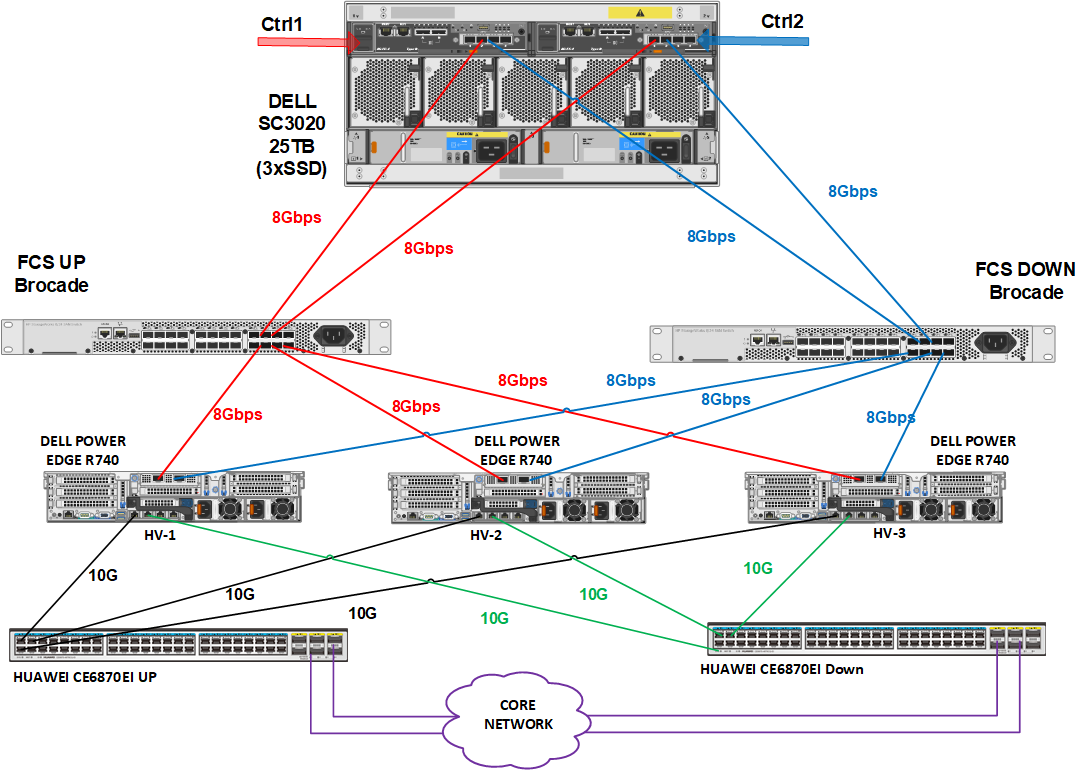 ΕΠΕΞΗΓΗΣΗΤο DELL SC3020 είναι το σύστημα αποθήκευσης, ικανότητας ωφέλιμης αποθήκευσης 25ΤΒ με δυνατότητα επέκτασης και Tiering αρχιτεκτονική με χρήση 3 δίσκων SSD, για την καταχώρηση των δεδομένων των εικονικών εξυπηρετητών (virtual servers) που δύναται να υλοποιηθούν για την ανάπτυξη του Traffic.Οι τρεις φυσικοί εξυπηρετητές DELL poweredge R740 (HV1,HV2,HV3) είναι αυτοί που δημιουργούν το εικονικό περιβάλλον στο οποίο και φιλοξενούνται οι virtual servers. Οι servers λειτουργούν σε τοπολογία υψηλής διαθεσιμότητας (cluster) και εκτελείται σε κάθε έναν από αυτούς Baremetal Hypervisor (Microsoft HyperV 2019). Έκαστος διαθέτει 2 CPUs Intel(R) Xeon(R) Gold 6230 20 PhysicalCores/cpu, για το σύνολο των 40PhysicalCores/server (80threads/Server)  και 512GB/server φυσική μνήμη  DDR4, η οποία μπορεί να εξυπηρετήσει εικονικές μηχανές που δύναται να δημιουργηθούν.Μεταξύ των φυσικών εξυπηρετητών, DELL Servers, και του SC3020 (storage)  υπάρχουν δύο (2) Οπτικά Fiber Channel Switches, που αναλαμβάνουν την απρόσκοπτη μεταφορά δεδομένων από/προς τους εικονικούς εξυπηρετητές προς/από το σύστημα αποθήκευσης SC3020 – storage) σε τοπολογία multipath με ταχύτητα 8Gbps. Αναμένεται η εγκατάσταση νέων Fiber Channel Switches, με την ολοκλήρωση της οποίας, θα αναβαθμιστούν όλες οι Fiber Channel συνδέσεις με το Storage σε τουλάχιστον 32Gbps. Πριν την υπογραφή της σύμβασης η εν λόγω αναβάθμιση θα έχει υλοποιηθεί.Τα δικτυακά στοιχεία Huawei CE6870  εξυπηρετούν την επικοινωνία των χρηστών του δικτύου με τους εικονικούς εξυπηρετητές που φιλοξενούνται στο εικονικό περιβάλλον και την επικοινωνία των nodes του cluster μεταξύ τους. To uplink των CE6870 προς το Ethernet δίκτυο της ΕΡΤ είναι 2x40Gbps Ethernet, ενώ κάθε ένας από τους τέσσερις εξυπηρετητές συνδέεται με 2x10Gbps στο δίκτυο.Όλη η λύση είναι υψηλής διαθεσιμότητας, αποτελούμενη από πολλαπλά συστήματα, που  συνεργάζονται και αναλαμβάνει το ένα τις εργασίες του άλλου σε περίπτωση  προβλήματος. Εφόσον επιλεγεί από τον ανάδοχο αυτή η υποδομή για την ανάπτυξη του Traffic, θα διατεθούν από τη Διεύθυνση Πληροφορικής οι απαραίτητες ζητούμενες εικονικές μηχανές που απαιτούνται.Κόστη αδειών χρήσης για τις βάσεις δεδομένων, τους Application Servers, ή τρίτο λογισμικό που απαιτείται για την υλοποίηση από τον Ανάδοχο της προσφερόμενης λύσης η οποία θα αναπτυχθεί στην υποδομή Hyper-V 2019 της ΕΡΤ, θα βαρύνουν αποκλειστικά τον Ανάδοχο και θα πρέπει να αναφέρονται διακριτά τόσο στην οικονομική προσφορά χωρίς τιμές (Τεχνική προσφορά), όσο και στην οικονομική προσφορά του αναδόχου, προκειμένου να ληφθούν υπόψη για τον υπολογισμό της συμφερότερης οικονομικής προσφοράς.Από τη στιγμή που το περιγραφόμενο περιβάλλον εγκατάστασης είναι τεχνολογίας Microsoft Hyper-V Datacenter Edition, η ΕΡΤ μπορεί να διαθέσει άδειες λειτουργικών συστημάτων Windows 2019 R2 Data Center χωρίς κόστος. Σε περίπτωση που τα λειτουργικά συστήματα των εφαρμογών που θα παραδοθούν, χρειάζονται για την ανάπτυξη των πλήρων δυνατοτήτων τους άδειες λειτουργικών συστημάτων διαφορετικών από αυτές που μπορεί να προσφέρει η ΕΡΤ, τότε το κόστος αυτών θα βαρύνει τον ανάδοχο και θα παραδοθούν από αυτόν στην ΕΡΤ στο πλαίσιο του παρόντος διαγωνισμού. Οι τιμές των αδειών χρήσης λειτουργικών συστημάτων (σε περίπτωση που απαιτούνται), θα πρέπει να αναφέρονται διακριτά τόσο στην τεχνική προσφορά (οικονομική χωρίς τιμές) όσο και στην οικονομική προσφορά του αναδόχου (Οικονομική με τιμές), προκειμένου να ληφθούν υπόψη για τον υπολογισμό της συμφερότερης οικονομικής προσφοράς.Β. ΥΠΟΔΟΜΗ ΕΡΤ ORACLE.Στην ΕΡΤ γίνεται επίσης ευρεία χρήση συστημάτων λογισμικού, τα οποία χρησιμοποιούν βάσεις δεδομένων Oracle STD Edition για την αποθήκευση των δεδομένων τους. Η εν λόγω υποδομή αποτελείται από δύο Servers σε κατάσταση Active/Standby και κοινό Storage. O κάθε Server έχει τα εξής χαρακτηριστικά:1 Επεξεργαστή Intel XEON Gold 5222 3.8G, 4C/8T, 10.4GT/s, 16.5M Cache, Turbo, HT (105W) DDR4-2933Μνήμη 256 GB DDR4, 2933MT/sΤέσσερις (4) κάρτες δικτύου 1GbpsΤέσσερις (4) κάρτες δικτύου 10GbpsΔύο (2) κάρτες δικτύου FC 16GbpsΔύο (2) redundant τροφοδοτικά.Δύο (2) δίσκους 480GB SSD SATA Read Intensive 6Gbps 2.5in Hot-plug Drive, 1 DWPD, 876 TBW, ρυθμισμένους σε RAID-1 (mirror) Μέσω των FC καρτών που διαθέτουν οι δύο Servers συνδέονται με Storage κεντρικής αποθήκευσης το οποίο διαθέτει τα εξής χαρακτηριστικά:Δύο Active – Active controllers με αυτόματο FailoverΚάθε controller φέρει δύο CPU με 6 Cores.Τέσσερις (4) θύρες διασύνδεσης με εξυπηρετητές τύπου 10G Base-T (RJ45) Ethernet για iSCSI και NAS διασύνδεσηΤέσσερις (4) θύρες διασύνδεσης με εξυπηρετητές τύπου 16 Gb FC, 2 ανά controllerΥποστηρίζει διασύνδεση με τουλάχιστον 512 SAN hostsΔιαθέτει 128 GB RAMΥποστηρίζει Block Level Access, και File Access (NFS, SMB, FTP) και VVOLS, χωρίς την ανάγκη χρήσης εξωτερικών συσκευώνΥποστηρίζει τουλάχιστο 1000 LUNs/volumesΥποστηρίζει μέγιστου μεγέθους Filesystem τουλάχιστον 256 ΤΒΥποστηρίζει  τα εξής interface πρωτόκολλα: NFSv3, 4, 4.1CIFS/SMB 1, 2, 3, 3.1FTPSFTPISCSIΥποστηρίζει RAID 1/0, 5, 6 καθώς και μίξη αυτώνΔιαθέτει οκτώ (8) δίσκους FLASH SAS χωρητικότητας τουλάχιστον 3.84TB έκαστοςΈχει ωφέλιμη χωρητικότητα 18TB.Η υποδομή υποστηρίζει Oracle RAC (Real Application Cluster). Η ΕΡΤ διαθέτει άδειες χρήσης Oracle Standard Edition για την ανάπτυξη των εφαρμογών της στην εν λόγω υποδομή. Συνεπώς στην περίπτωση που  η λύση του υποψήφιου αναδόχου στηρίζεται σε περιβάλλον Oracle, η ΕΡΤ μπορεί να διαθέσει ένα instance Oracle Standard Edition στην εν λόγω υποδομή για την ανάπτυξη του Traffic. Κόστη αδειών χρήσης για Application Servers, ή τρίτο λογισμικό και λειτουργικό που απαιτείται για την υλοποίηση από τον Ανάδοχο της προσφερόμενης λύσης η οποία θα αναπτυχθεί στην υποδομή ORACLE της ΕΡΤ, θα βαρύνουν αποκλειστικά τον Ανάδοχο και θα πρέπει να αναφέρονται διακριτά τόσο στην οικονομική προσφορά χωρίς τιμές (Τεχνική προσφορά), όσο και στην οικονομική προσφορά του αναδόχου, προκειμένου να ληφθούν υπόψη για τον υπολογισμό της συμφερότερης οικονομικής προσφοράς.Υποσυστήματα ΛογισμικούΜε βάση τα δεδομένα της καταγραφής της υφιστάμενης κατάστασης, τα σενάρια λειτουργίας και τις προδιαγραφές της διακήρυξης, ο Ανάδοχος οφείλει να υλοποιήσει τις εφαρμογές λογισμικού. Για κάθε ένα υποσύστημα παρουσιάζεται η τοποθέτησή του μέσα στο χώρο του TRAFFIC και δίνονται συνοπτικές πληροφορίες, οι οποίες έχουν ως σκοπό να κατατοπίσουν τον προσφέροντα ως προς την αναμενόμενη λειτουργικότητα, μορφή και έκτασή του.Πέραν αυτών, ακολουθούν γενικές αρχές για τα υποσυστήματα που ζητούνται να αναπτυχθούν στο πλαίσιο του έργου. Το κάθε υποσύστημα θα πρέπει να προσφέρει τις υπηρεσίες του μέσω τυπικών τεχνολογιών και ως προς τη διεπαφή του με τον απλό χρήστη, αλλά και ως προς τη διεπαφή του με το διαχειριστή αυτού.Κάθε υποσύστημα θα πρέπει να βασίζεται σε ανοιχτή αρχιτεκτονική, αφήνοντας χώρο για επέκταση, επαναχρησιμοποίηση και εύκολη μεταβολή του, ώστε να καλύψει μελλοντικές λειτουργικές ανάγκες.Το κάθε υποσύστημα θα πρέπει να αφήνει ανοικτούς δρόμους για την εκμετάλλευσή του από τα υπόλοιπα υποσυστήματα ή μελλοντικές εφαρμογές, μέσω τυποποιημένων και ευρέως αποδεκτών διεπαφών.Το περιβάλλον του κάθε υποσυστήματος θα πρέπει να είναι γραφικό και να εκμεταλλεύεται τα σύγχρονα στοιχεία ελέγχου (controls), τα οποία είναι πλέον κατάλληλα για την απεικόνιση των εκάστοτε στοιχείων του (γραμμές εργαλείων, δενδροειδείς απεικονίσεις κλπ).Κάθε υποσύστημα θα πρέπει να προσφέρει πολύ ισχυρά χαρακτηριστικά ασφαλείας, τα οποία θα εκμεταλλεύονται κοινό σύστημα ασφαλείας με τα λοιπά υποσυστήματα. Τα υποσυστήματα θα πρέπει να συμμορφώνονται πλήρως με τις απαιτήσεις του Γενικού Κανονισμού Προστασίας Προσωπικών Δεδομένων (GDPR) όσον αφορά τις τεχνολογίες των λειτουργικών συστημάτων και λογισμικών (π.χ δυνατότητες Logging, encryption, κ.τ.λ.).Δοκιμές Ελέγχου – ΤεκμηρίωσηΓια να διαπιστωθεί ότι το TRAFFIC ανταποκρίνεται πλήρως στις απαιτήσεις των προδιαγραφών θα πραγματοποιηθούν έλεγχοι για το λογισμικό εφαρμογών.Ο Ανάδοχος, με την ολοκλήρωση της παράδοσης και εγκατάστασης του λογισμικού εφαρμογών, υποχρεούται να παραδώσει το σύστημα στο σύνολό του άριστα ελεγμένο. Για την επίτευξη αυτής της υποχρέωσης, ο ανάδοχος οφείλει να συνεργαστεί με την ΕΡΤ και να εφαρμόσει μεθοδολογία σε επίπεδο ολοκληρωμένων συστημάτων, να επιβλέψει τους ελέγχους και να τεκμηριώσει τα αποτελέσματά τους. Η μεθοδολογία που θα χρησιμοποιήσει ο Ανάδοχος δε θα διαφέρει από αυτή που απαιτείται να παρουσιάσει στην προσφορά του.Οι φάσεις της μεθοδολογίας ανάπτυξης που θα πρέπει να περιγράψει στην τεχνική του προσφορά ο κάθε υποψήφιος ανάδοχος πρέπει να περιλαμβάνουν τουλάχιστον:τον προγραμματισμό του ελέγχουτη διεκπεραίωση του ελέγχουτην τεκμηρίωση του ελέγχουΣημειώνονται τα εξής:Όλα τα σενάρια ελέγχου, τα οποία θα πρέπει να καλύπτουν όλες τις λειτουργικές περιοχές, θα σχεδιασθούν από τον ανάδοχο του έργου, αφού προηγουμένως εγκριθούν από την ΕΡΤ. Ο Ανάδοχος θα πρέπει να θέσει υπ’ όψιν της ΕΡΤ τα τελικά σενάρια ελέγχου για έγκριση το αργότερο δύο (2) μήνες από την υπογραφή της σύμβασης. Η ΕΡΤ υποχρεούται να εγκρίνει τα σενάρια ελέγχου το αργότερο τρεις (3) μήνες από την υπογραφή της σύμβασης.Η πραγματοποίηση των ελέγχων από πλευράς αναδόχου, θα πρέπει να έχει ολοκληρωθεί το αργότερο τέσσερεις (4) μήνες από την υπογραφή της σύμβασης.Η επιτυχής διεξαγωγή των συγκεκριμένων ελέγχων αποτελεί προαπαιτούμενο για την έναρξη της περιόδου πιλοτικής λειτουργίας. Η ΕΡΤ εντός ενός (1) μήνα από την ολοκλήρωση των ελέγχων από τον ανάδοχο θα πρέπει να μελετήσει τα αποτελέσματα και να αποφανθεί αν οι έλεγχοι εκτελέσθηκαν με επιτυχία και επομένως να αρχίσει η περίοδος πιλοτικής λειτουργίας.Εάν αποτύχουν οι έλεγχοι, ο Ανάδοχος υποχρεούται να προβεί στις αναγκαίες βελτιώσεις για να επαναληφθούν όλοι οι απαραίτητοι έλεγχοι που σχετίζονται με την αλλαγή που έχει γίνει έως ότου αυτοί δώσουν τα επιθυμητά αποτελέσματα. Τυχούσες καθυστερήσεις που θα προκύψουν θα επηρεάσουν την έναρξη της περιόδου πιλοτικής λειτουργίας και το χρόνο παράδοσης του έργου.Ο χρόνος παράδοσης των σεναρίων ελέγχων πρέπει να εμφανίζεται στο χρονοδιάγραμμα υλοποίησης του έργου.Τεκμηρίωση έργου: Ο Ανάδοχος, αφού πραγματοποιήσει τους ελέγχους σε επίπεδο ολοκληρωμένου συστήματος, υποχρεούται να παραδώσει το σύστημα στο σύνολό του απόλυτα τεκμηριωμένο, σύμφωνα με τις απαιτήσεις των αντίστοιχων Πινάκων Συμμόρφωσης. Η τεκμηρίωση θα κατηγοριοποιείται σε τεχνική, λειτουργική, υποστηρικτική κλπ., σύμφωνα με τη μεθοδολογία υλοποίησης που θα καταθέσει στην προσφορά του και θα είναι στην ελληνική γλώσσα. Η φάση αυτή περιλαμβάνει τουλάχιστον:Προγραμματισμό τεκμηρίωσηςΛειτουργική τεκμηρίωση (για την καθημερινή λειτουργία του συστήματος)Υποστηρικτική τεκμηρίωση (για τη διαχείριση σφαλμάτων, κινδύνων, απροόπτων κλπ.)Διοικητική τεκμηρίωση έργου (αποτελέσματα εργασιών διαχείρισης έργου).Μετάπτωση Δεδομένων Πριν την έναρξη της περιόδου πιλοτικής λειτουργίας θα πρέπει να εισαχθούν στο σύστημα, με ευθύνη του Αναδόχου, τα δεδομένα που κρίνονται κρίσιμα για τη λειτουργία του συστήματος, σύμφωνα με το Σχέδιο Μετάπτωσης που θα έχει εκπονήσει την μυθολογία του οποίου θα έχει αναπτύξει στην τεχνική του προσφορά. Η ύπαρξη των δεδομένων αυτών στο Πληροφοριακό Σύστημα κρίνεται απαραίτητη για τον ουσιαστικό έλεγχο της λειτουργίας του συστήματος αλλά και την εκπαίδευση των χρηστών (on-the-job training).Ο ανάδοχος θα πρέπει, σύμφωνα με το σχέδιο μετάπτωσης που θα παραδώσει, να προβλέπει σχετικές διαδικασίες και να προσφέρει στην ΕΡΤ τα κατάλληλα πρότυπα, ώστε να προετοιμαστούν με τον αποτελεσματικότερο τρόπο τα αρχεία προς μετάπτωση στο TRAFFIC. Σημειώνεται ότι υπεύθυνη για την εξαγωγή των δεδομένων αυτών από τις υφιστάμενες εφαρμογές που τηρούν οι διάφορες λειτουργικές μονάδες / διευθύνσεις της ΕΡΤ Α.Ε. θα είναι η ίδια η ΕΡΤ. Ο Ανάδοχος θα ολοκληρώσει τη μετάπτωση (με χρήση κατάλληλων διαδικασιών και εργαλείων που θα υποδείξει) για εισαγωγή των υφιστάμενων δεδομένων της ΕΡΤ στο νέο σύστημα κατά τη διάρκεια της πιλοτικής λειτουργίας.Μετάπτωση ΛειτουργίαςΗ μετάπτωση στο νέο τρόπο λειτουργίας θα υλοποιηθεί,  από τον Ανάδοχο του έργου σε συνεργασία με το αρμόδιο προσωπικό της ΕΡΤ Α.Ε. Τυχόν θεσμικές παρεμβάσεις που θα επιτρέπουν ομαλότερη μετάβαση θα προταθούν και θα προωθηθούν στα αρμόδια όργανα για τις σχετικές αποφάσεις. Η υποστήριξη θα λάβει χώρα κατά τη διάρκεια περιόδων που ο Ανάδοχος θα παρέχει προσωπικό on-site και θα επικεντρωθεί στην εξοικείωση των χρηστών με το νέο τρόπο καθημερινής εργασίας τους.ΕκπαίδευσηΑνάγκες εκπαίδευσης των χρηστών Από τους βασικούς προαπαιτούμενους παράγοντες που διασφαλίζουν την άρτια λειτουργία ενός πληροφοριακού συστήματος μετά την εγκατάστασή του είναι:Η στελέχωση των θέσεων που θα χρησιμοποιούν ως εργαλείο την πληροφορική από άτομα τα οποία είναι πλήρως εκπαιδευμένα τόσο στις εφαρμογές που θα χρησιμοποιούν, όσο και στο γενικότερο περιβάλλον λειτουργίας του σταθμού εργασίας.Η αποτελεσματική υποστήριξη των χρηστών από εκπαιδευμένο προσωπικό πληροφορικής. Συνεπώς, η εύρεση των εκπαιδευτικών αναγκών με βάση το πληροφοριακό σύστημα που προδιαγράφεται αποτελεί βασική προϋπόθεση σχεδιασμού ενός προγράμματος εκπαίδευσης των ανθρώπινων πόρων της ΕΡΤ.Απαιτείται από τον διαγωνιζόμενο να υποβάλει στην τεχνική του προσφορά «Σχέδιο Εκπαίδευσης», το οποίο θα έχει ως στόχο τη μεταφορά τεχνογνωσίας στα στελέχη της ΕΡΤ, ώστε:Να κατανοήσουν τις λειτουργίες των εφαρμογών, των συστημάτων και των συνοδευτικών εργαλείων διαχείρισης, να αποκτήσουν πρακτική εμπειρία ανάλογα με το ρόλο που θα διαδραματίσουν στη λειτουργία του TRAFFIC,Να αποκτήσουν πρακτική εμπειρία στη χρήση εγχειριδίων και άλλων βοηθητικών υλικών που απαιτούνται για την εγκατάσταση, συντήρηση, διαχείριση και εύρυθμη λειτουργία του TRAFFIC.Να αποκτήσουν πρακτική εμπειρία ανάλογα με το ρόλο που θα διαδραματίσουν στη λειτουργία του TRAFFICΣυνολικά ο ανάδοχος θα πρέπει να προσφέρει επαρκή εκπαίδευση για το προσωπικό που θα υποδειχθεί από την ΕΡΤ. Είναι σημαντικό ο διαγωνιζόμενος να υποβάλει πρόγραμμα εκπαίδευσης που θα συμβαδίζει με το χρονοδιάγραμμα παράδοσης. Η εκπαίδευση θα πρέπει να έχει ολοκληρωθεί μέχρι την οριστική παραλαβή του πληροφοριακού συστήματος (βλ. 2.1 , 2.2).Η ΕΡΤ σε συνεργασία με τον Ανάδοχο μπορεί να τροποποιήσει το πρόγραμμα εκπαίδευσης (π.χ. αριθμός εκπαιδευομένων, αριθμός μαθημάτων, διάρκεια εκπαίδευσης, οργάνωση ομάδων) ανάλογα με τις ανάγκες, ώστε να εκπληρωθούν καλύτερα οι στόχοι που έχουν τεθεί. Για την επίτευξη των παραπάνω στόχων θα υλοποιηθούν οι ακόλουθες ενέργειες:Εκπαίδευση των  χρηστών των υποσυστημάτων.Αφορά στην μεταφορά τεχνογνωσίας της λειτουργίας όλων των λειτουργιών των υποσυστημάτων σε ικανό πυρήνα χρηστών που θα οριστούν από την ΕΡΤ ανά υποσύστημα.Εκπαίδευση των τεχνικών λειτουργίας των συστημάτων (διαχειριστές)Αφορά στην ολοκληρωμένη μεταφορά τεχνογνωσίας στους διαχειριστές των συστημάτων.On-the-job trainingΑφορά στην επιπλέον εκπαίδευση των χρηστών των εφαρμογών εν ώρα εργασίας, την οποία θα παρέχει ο ανάδοχος με το προσωπικό που θα βρίσκεται στους χώρους της ΕΡΤ, αντιμετωπίζοντας τυχόντα προβλήματα και απορίες των χρηστών. Είναι μέρος της εκπαίδευσης και αποτελεί αναπόσπαστο τμήμα των υπηρεσιών υποστήριξης που θα προσφέρει ο Ανάδοχος.Όλες οι εκπαιδεύσεις θα πραγματοποιηθούν στην Ελληνική  ή Αγγλική γλώσσα σε κατάλληλα διαμορφωμένους χώρους εντός της ΕΡΤ ή μέσω TEAMS. Περιγραφή εκπαιδευτικού προγράμματοςΟ κάθε Διαγωνιζόμενος θα πρέπει να αναφέρει στην Τεχνική του προσφορά του τον τίτλο, το σκοπό, το περιεχόμενο και τη διάρκεια κάθε προτεινόμενης εκπαιδευτικής ενότητας, χωριστά για κάθε υποσύστημα του TRAFFIC, όπως είναι το λογισμικό εφαρμογών (διακριτότητα ανά εφαρμογή), το λογισμικό συστημάτων και το λογισμικό βάσεων δεδομένων.Ο Διαγωνιζόμενος θα πρέπει να παρέχει στην προσφορά του ένα χρονοδιάγραμμα για το εκπαιδευτικό πρόγραμμα, όπου θα φαίνονται η προτεινόμενη διαδοχή μαθημάτων, οι κατηγορίες προσωπικού τις οποίες αφορά κάθε μάθημα, καθώς και οι ώρες εκπαίδευσης ανά υποσύστημα. Το χρονοδιάγραμμα θα προβλέπει δύο σειρές μαθημάτων για κάθε θέμα. Διευκρινίζεται ότι οι ώρες εκπαίδευσης αθροιστικά για τις δύο σειρές μαθημάτων, θα πρέπει να ισούνται με τις αναφερόμενες στον πίνακα Συμμόρφωσης 3.7. Τα εκπαιδευτικά μαθήματα θα πρέπει να είναι προγραμματισμένα με τέτοιο τρόπο που να επιτρέπουν στο προσωπικό που παρακολουθεί μαθήματα για συντήρηση να παρακολουθεί επίσης και άλλα τεχνικά / λειτουργικά μαθήματα.Ο Διαγωνιζόμενος  πρέπει να  συμπεριλάβει  στην Τεχνική Προσφορά του μια λίστα με το εκπαιδευτικό υλικό που θα παραδοθεί, καθώς και μία λίστα με τις εκπαιδευτικές εγκαταστάσεις και διευκολύνσεις που θα απαιτηθούν από την ΕΡΤ.Μεθοδολογία εκπαίδευσηςΠροτεινόμενη οργάνωση εκπαίδευσηςΗ προτεινόμενη εκπαίδευση για την ΕΡΤ καλύπτει συνολικά τις ανάγκες του TRAFFIC και μπορεί να διαχωριστεί στις δύο (2) ακόλουθες κατηγορίες:Εκπαίδευση στη χρήση εργαλείων πληροφορικής και εφαρμογών που θα χρησιμοποιηθούν ή θα αναπτυχθούν για την ΕΡΤ και αφορούν τα στελέχη Πληροφορικής και τους τεχνικούς διαχείρισης των συστημάτων σε ότι αφορά τη διαλειτουργικότητα των υποσυστημάτων με τα συστήματα αυτοματισμού, το MAM, to EPG, το ERP.Εξειδικευμένη παροχή ειδικών γνώσεων σε στελέχη πληροφορικής και στην Ομάδα Διαχείρισης Έργου της ΕΡΤ για τη διαχείριση, συντήρηση και υποστήριξη του TRAFFIC.Εκπαίδευση στη χρήση εφαρμογών που θα χρησιμοποιηθούν ή θα αναπτυχθούν για την ΕΡΤ και αφορούν τους βασικούς χρήστες των υποσυστημάτων.Για κάθε κατηγορία, δίνονται συγκεκριμένες προτάσεις οργάνωσης με αναλυτική περιγραφή του περιεχομένου και της εκτιμώμενης διάρκειας της εκπαίδευσης, προκειμένου να καλυφθεί πλήρως το αντικείμενο.Οι εκπαιδεύσεις που θα προταθούν από τον Ανάδοχο μπορούν να υλοποιηθούν, όπου αυτό είναι αναγκαίο, για ομάδες των δέκα (10) ατόμων το μέγιστο. Τα άτομα αυτά θα υποδειχθούν από την ΕΡΤ. Οι εκπαιδεύσεις θα πραγματοποιηθούν σε κατάλληλα διαμορφωμένους χώρους που θα διαθέσει η ΕΡΤ ή με το εργαλείο τηλεκπαίδευσης Microsoft TEAMS.Στη συνέχεια παρουσιάζονται οι εκπαιδεύσεις που απαιτούνται, τόσο σε έτοιμες εφαρμογές όσο και στις εφαρμογές που θα αναπτυχθούν. Εκπαίδευση βασικών χρηστών στο λογισμικό εφαρμογών του TRAFFIC Το πρόγραμμα θα έχει σαν στόχο την:Ενημέρωση για τους λειτουργικούς ρόλους που απαιτούνται για την εκτέλεση των λειτουργιών του TRAFFIC. Ενημέρωση για τις δυνατότητες ή τους περιορισμούς του λογισμικού εφαρμογών.Ενημέρωση για την ασφάλεια των δεδομένων που διαχειρίζονται οι χρήστες.Κατανόηση της χρήσης βοηθητικού υλικού για την υποστήριξη στην εκτέλεση των λειτουργιών των χρηστών.Ενημέρωση για την καταγραφή και αναφορά σφαλμάτων και προβληματικών λειτουργιών.Την εξοικείωση με το νέο περιβάλλον και τις διαδικασίες βάσει των οποίων αναπτύχθηκαν τα υποσυστήματα.Ειδικότερα, ως προς τους βασικούς χρήστες, το πρόγραμμα θα περιλαμβάνει εκπαίδευση στα παρακάτω λειτουργικά συστατικά του λογισμικού εφαρμογών:Διαδικασίες, λειτουργίες και υπηρεσίες που καλύπτονται ανά εφαρμογή/υποσύστημα.Διεπαφές χρήσης.Διαχειριζόμενα δεδομένα.Επίπεδα ασφάλειας και εξουσιοδοτημένες λειτουργίες ανά επίπεδο ασφάλειας.Επιπλέον Εκπαίδευση Ομάδας Διαχείρισης Έργου (χρήστες Μακροπρόθεσμου και Ημερίσιου Προγραμματισμού Ροής, στελεχών Εμπορικής Διεύθυνσης, στελεχών Πληροφορικής, Στελεχών Τηλεόρασης και OTT υπηρεσιών. Ο Ανάδοχος υποχρεούται να προσφέρει επαρκή εκπαίδευση στην Ομάδα Διαχείρισης Έργου, σε στελέχη των Διευθύνσεων Πληροφορικής, Τηλεόρασης και Υποστήριξης OTT υπηρεσιών της ΕΡΤ, που θα οργανωθεί για την εκτέλεση των λειτουργιών διαχείρισης, συντήρησης και υποστήριξης της λειτουργίας του συστήματος, ώστε να διασφαλιστεί η ορθή και αποδοτική λειτουργία του λογισμικού και εξοπλισμού.Το περιεχόμενο της εκπαίδευσης για τα ανωτέρω στελέχη θα πρέπει να καλύπτει τουλάχιστον τις ακόλουθες κατηγορίες:Διαχειριστές ΣυστήματοςΛογισμικό συστήματοςΔιαχείριση βάσεων δεδομένωνΕργαλεία παραμετροποίησης λογισμικούΥποστήριξη λειτουργιώνΛειτουργικές απαιτήσεις που καλύπτονται από το TRAFFICΕκπαίδευση στα θέματα μεθοδολογίας ανάπτυξης. Ανάλογα με τη μεθοδολογία ανάπτυξης των υποσυστημάτων που θα επιλεγεί, ο Ανάδοχος θα αναλάβει να εκπαιδεύσει τα στελέχη και το προσωπικό διαχείρισης σε θέματα της μεθοδολογίας.ΤεκμηρίωσηΟ Ανάδοχος, θα πρέπει να παρέχει κατάλληλη τεκμηρίωση για το TRAFFIC σύμφωνα με τις παρακάτω απαιτήσεις:Τα Έγγραφα θα παραδίδονται σε ηλεκτρονική μορφή, MS Word ή PDF.Τεκμηρίωση συστημάτων του TRAFFIC.Για την τεκμηρίωση των συστημάτων του TRAFFIC ( λογισμικό εφαρμογών, λογισμικό συστημάτων και συστήματα βάσεων δεδομένων), ο Ανάδοχος θα παρέχει τα παρακάτω στην ελληνική ή στην αγγλική γλώσσα ή, εφόσον είναι εφικτό, και στις δύο γλώσσες:Τεκμηρίωση Λειτουργικών Συστημάτων και Συστημάτων Διαχείρισης Βάσεων Δεδομένων σε ότι αφορά τη διαχείριση του TRAFFIC που θα αναπτυχθεί.Πλήρη και λεπτομερή τεκμηρίωση του περιβάλλοντος ανάπτυξης, ώστε να καταστεί δυνατή η περαιτέρω ανάπτυξη του συστήματος από την ΕΡΤ.Εγχειρίδιο Αναφοράς TRAFFIC (reference manual).Εγχειρίδιο Χρήσης του TRAFFIC (user manual) οργανωμένο σύμφωνα με τα υποσυστήματα και τις εφαρμογές του TRAFFIC με απεικονίσεις οθονών και αναλυτικές περιγραφές των λειτουργιών του TRAFFIC.Το Εγχειρίδιο Χρήσης του TRAFFIC όπως αυτό θα παραδοθεί στην ΕΡΤ θα είναι στην ελληνική γλώσσα. Τα εγχειρίδια χρήσης και τα Help Files που είναι ήδη διαθέσιμα για το σύστημα μπορούν να είναι είτε στην Ελληνική είτε στην Αγγλική γλώσσα. Εγχειρίδιο Διαχειριστή Συστήματος TRAFFIC που περιγράφει με λεπτομέρεια τις διαδικασίες και λειτουργίες της διαχείρισης του συστήματος, των εφαρμογών του TRAFFIC και των βάσεων δεδομένων.Εγχειρίδια χειριστή / χρήστη, από τους παρόχους λογισμικού.Εγχειρίδια κύριας συντήρησης, τα οποία θα παρέχουν πληροφορίες τόσο για προληπτική συντήρηση (περιοδικές δοκιμές ρουτίνας, ρύθμιση του συστήματος, κλπ.) όσο και για διορθωτική συντήρηση (διάγνωση σφαλμάτων, οδηγίες για αντικατάσταση / επισκευή υποσυστημάτων, οδηγίες για επαναφορά του συστήματος μετά από βλάβη κλπ.). Τα εγχειρίδια θα πρέπει να συμμορφώνονται πλήρως με τις απαιτήσεις των Πινάκων Συμμόρφωσης.Τεκμηρίωση Πολιτικής ασφάλειας και διαδικασίες υλοποίησής της.Τεκμηρίωση Πολιτικής δημιουργίας αντιγράφων ασφαλείας και διαδικασίες υλοποίησής της καθώς και σενάρια επαναφοράς δεδομένων.Εκπαιδευτικό υλικόΣε ό,τι αφορά στην εκπαίδευση του προσωπικού της ΕΡΤ στη χρήση και διαχείριση του κάθε είδους του TRAFFIC, ο Ανάδοχος θα παρέχει:Σχέδιο Εκπαίδευσης που θα περιλαμβάνει τα προγράμματα και το υλικό εκπαίδευσης, σε συνδυασμό με τα εγχειρίδια του εκπαιδευτή και τα μαθήματα των εκπαιδευομένων. Το Σχέδιο Εκπαίδευσης θα περιλαμβάνει ενδεικτικά τα παρακάτω:Ηλεκτρονικό υλικό εκπαίδευσης (μαθήματα, κείμενα, παρουσιάσεις, πλατφόρμα δοκιμών, οπτικοακουστικό υλικό),Πρόγραμμα εκπαίδευσης (χρονοδιάγραμμα, μαθήματα ανά ομάδα εκπαίδευσης / οργανική μονάδα της ΕΡΤ),Διάρθρωση των ομάδων εκπαίδευσης ανά οργανική μονάδα ή κατηγορία χρηστών της ΕΡΤ.Περίοδος πιλοτικής λειτουργίαςΜετά την επιτυχή ολοκλήρωση όλων των ελέγχων και την αποδοχή τους από την ΕΡΤ, αρχίζει η Περίοδος Πιλοτικής Λειτουργίας. Η περίοδος αυτή συνεχούς (επανεκκίνηση της περιόδου αν δεν ολοκληρωθεί χωρίς παρεμβάσεις) καλής λειτουργίας ορίζεται δύο  (2) μήνες. Σε συνεργασία με το αρμόδιο προσωπικό της ΕΡΤ θα οριστεί το χρονικό διάστημα εντός της πιλοτικής λειτουργίας του παράλληλου Run των εφαρμογών. Στο διάστημα αυτό θα συμφωνηθεί και τι θα περιλαμβάνει το παράλληλο Run.Στην περίοδο πιλοτικής λειτουργίας το σύστημα θα εγκατασταθεί και θα λειτουργήσει σε πραγματικές συνθήκες εργασίας. Κατά τη διάρκεια της πιλοτικής λειτουργίας ο Ανάδοχος οφείλει όπως έχει αναλυθεί στην παράγραφο 1.1.2 να έχει σε άμεση διαθεσιμότητα το απαραίτητο προσωπικό με τις απαραίτητες γνώσεις σε τεχνικό όσο και σε λειτουργικό επίπεδο των εφαρμογών που θα αναπτυχθούν. Η ΕΡΤ θα παράσχει επίσης κατάλληλο περιβάλλον απομακρυσμένης πρόσβασης καθώς και τους απαραίτητους κωδικούς για την απομακρυσμένη σύνδεση στο σύστημα του Traffic εφόσον κριθεί απαραίτητο.Εάν κατά τη διάρκεια της πιλοτικής λειτουργίας ένα τμήμα του συστήματος παρουσιάσει διαθεσιμότητα μικρότερη από την ανεκτή (όπως ορίζεται στην παράγραφο 1.8.11), τότε το τμήμα αυτό απορρίπτεται ως ελαττωματικό. Στην περίπτωση αυτή η περίοδος πιλοτικής λειτουργίας διακόπτεται και ο Ανάδοχος καλείται να αποκαταστήσει το πρόβλημα το αργότερο μέσα σε δέκα (10) εργάσιμες μέρες.Κατά την περίοδο της πιλοτικής λειτουργίας δεν επιβάλλονται οι ρήτρες που αναγράφονται στην παράγραφο περί Διαθεσιμότητας. Η επανέναρξη της περιόδου πιλοτικής λειτουργίας θα γίνει με εισήγηση της ΕΡΤ.Από τη συλλογή των παρατηρήσεων και των εκκρεμοτήτων από τον Ανάδοχο ενδέχεται να δημιουργηθεί η ανάγκη για συγκεκριμένες παρεμβάσεις ή διορθώσεις στη λειτουργία του πληροφοριακού συστήματος. Ο Ανάδοχος, μετά από συνεννόηση με την ΕΡΤ, θα προχωρήσει στις απαραίτητες διορθωτικές κινήσεις, οι οποίες θα πρέπει να ολοκληρωθούν μέσα στο χρονικό διάστημα της περιόδου πιλοτικής λειτουργίας. Σε αντίθετη περίπτωση, η περίοδος πιλοτικής λειτουργίας θα παραταθεί μέχρι την ολοκλήρωση των αλλαγών και την πραγματοποίηση των σχετικών ελέγχων από την ΕΡΤ. Στην τεχνική του προσφορά ο Ανάδοχος πρέπει να προτείνει σύστημα διαχείρισης αλλαγών μέσω του οποίου θα γίνεται η συλλογή των παρατηρήσεων και των εκκρεμοτήτων.Η υποστήριξη κατά την περίοδο πιλοτικής λειτουργίας του συστήματος περιλαμβάνει:Επίλυση προβλημάτων.Διόρθωση / Διαχείριση λαθών.Υποστήριξη των βασικών χρηστών (key users)  και Στελεχών Πληροφορικής με φυσική παρουσία στελεχών του Αναδόχου (συλλογή παρατηρήσεων, υποστήριξη στο χειρισμό και λειτουργία των υπολογιστών, εφαρμογών κλπ.)Επικαιροποίηση (update) τεκμηρίωσης.Ειδικότερα, στις υποχρεώσεις του Αναδόχου κατά την περίοδο πιλοτικής λειτουργίας είναι να ελεγχθούν διεξοδικά:Οι ρυθμίσεις, παραμετροποιήσεις και προσαρμογές του λογισμικού συστήματος.Η ολοκλήρωση των υλοποιημένων υποσυστημάτων.Οι ρυθμίσεις του συστήματος για τη βελτίωση της απόδοσης (fine tuning).Οποιαδήποτε άλλη παράμετρος επηρεάζει την ομαλή λειτουργία του συστήματος.Επιπλέον, προβλήματα των δεδομένων που ενδεχομένως εμφανιστούν κατά την πιλοτική λειτουργία, θα πρέπει να αντιμετωπιστούν κατάλληλα από τον Ανάδοχο και αν και εφόσον χρειάζεται από το αρμόδιο προσωπικό της ΕΡΤ, πριν την έναρξη της παραγωγικής λειτουργίας του συστήματος. Μετά την επιτυχή ολοκλήρωση της περιόδου πιλοτικής λειτουργίας και την αποδοχή των αντίστοιχων παραδοτέων από την ΕΡΤ, θα γίνει και η προσωρινή παραλαβή του έργου.Περίοδος παραγωγικής λειτουργίαςΜετά την επιτυχή ολοκλήρωση της Περιόδου Πιλοτικής Λειτουργίας, αρχίζει η Περίοδος Παραγωγικής Λειτουργίας. Στην περίοδο Παραγωγικής Λειτουργίας, το σύστημα θα λειτουργήσει σε πραγματικές συνθήκες εργασίας στο σύνολο των λειτουργικών μονάδων / διευθύνσεων της ΕΡΤ Α.Ε.Η διάρκεια της περιόδου Παραγωγικής Λειτουργίας προσδιορίζεται στους  δύο (2) μήνες, κατ’ ελάχιστο.Επίσης θα έχει ολοκληρωθεί η μετάπτωση των δεδομένων για τις υφιστάμενες εφαρμογές, σύμφωνα με τα αναγραφόμενα στην παράγραφο 1.8.5.Στην περίοδο παραγωγικής λειτουργίας ο ανάδοχος καλείται να παράσχει τις ακόλουθες υπηρεσίες παραγωγικής λειτουργίας:Παροχή υπηρεσιών Help Desk για την ομάδα έργου της Πληροφορικής και για τους key users των υποσυστημάτων (το πολύ 10 άτομα).Παροχή υπηρεσιών τεχνικής υποστήριξης στο TRAFFIC.Αναλυτικότερα ο Ανάδοχος υποχρεούται να προσφέρει τις υπηρεσίες παραγωγικής λειτουργίας με τους εξής τρόπους:Άμεση Βοήθεια (HELP DESK): Άμεση Βοήθεια πρώτου επιπέδου για τους key users  και τα στελέχη πληροφορικής (το πολύ 10 άτομα) που θα υποστηρίξουν το έργο, μέσω τηλεφώνου, όπου θα παρέχονται οι ακόλουθες υπηρεσίες:Πληροφοριακό Σύστημα καταγραφής των συμβάντων και παρακολούθησης της διαθεσιμότητας του συστήματος (Ticketing).Υπηρεσίες Επιστημονικής και Τεχνικής Υποστήριξης.Παραπομπή σύνθετων προβλημάτων για επί τόπου παρουσία ειδικών και τεχνικών στους χώρους των λειτουργικών μονάδων / διευθύνσεων.O διαγωνιζόμενος στην Τεχνική Προσφορά του υποχρεούται να περιγράψει αναλυτικά τη δομή και οργάνωση του HELP DESK.Υπηρεσίες Τεχνικής Υποστήριξης της Παραγωγικής Λειτουργίας με επί τόπου παρουσία ειδικών και τεχνικών στους χώρους των λειτουργικών μονάδων / διευθύνσεων.Επιπλέον, ο Ανάδοχος καθ’ όλη τη διάρκεια της περιόδου παραγωγικής λειτουργίας καλείται να ανταποκρίνεται επί τόπου σε περίπτωση αναγγελίας προβλημάτων από τα στελέχη των λειτουργικών μονάδων / διευθύνσεων με τους χρόνους απόκρισης που αναφέρονται στην παράγραφο 1.8.13.Στην Τεχνική Προσφορά πρέπει να αναφέρονται σαφώς το πλήθος των υπηρεσιών καθώς και το σχέδιο παροχής/ υλοποίησης. Πρέπει τέλος να αναφερθούν και στοιχεία που τεκμηριώνουν τη δυνατότητα παροχής των υπηρεσιών αυτών.Υπηρεσίες Τεχνικής υποστήριξης της Διεύθυνσης Πληροφορικής. Τεχνική υποστήριξη στα προσφερόμενα συστήματα ως εξής:Παρακολούθηση της καλής λειτουργίας, καθημερινή διαχείριση όλων των συστημάτων, με στόχο την απρόσκοπτη παροχή υπηρεσιών προς τους χρήστες.Παρακολούθηση της καλής λειτουργίας και καθημερινή διαχείριση, και παροχή υπηρεσιών για την αποκατάσταση οποιασδήποτε δυσλειτουργίας όλων των συστημάτων, με στόχο την απρόσκοπτη παροχή υπηρεσιών προς τους χρήστες,Χρόνος αποκατάστασης: Για τους χρόνους αποκατάστασης προβλημάτων κατά την περίοδο της Παραγωγικής Λειτουργίας ισχύουν τα αναγραφόμενα στην παράγραφο 1.8.13.Από τη συλλογή των παρατηρήσεων και των εκκρεμοτήτων από τον Ανάδοχο ενδέχεται να δημιουργηθεί η ανάγκη για συγκεκριμένες παρεμβάσεις ή διορθώσεις στη λειτουργία του πληροφοριακού συστήματος. Ο Ανάδοχος, μετά από υπόδειξη της ΕΡΤ, θα προχωρήσει στις απαραίτητες διορθωτικές κινήσεις όσον αφορά τα υποσυστήματα του Traffic, οι οποίες θα πρέπει να ολοκληρωθούν μέσα στο χρονικό διάστημα της περιόδου παραγωγικής λειτουργίας. Τα αναλυτικά στοιχεία των ανωτέρω υπηρεσιών αναφέρονται στους Πίνακες Συμμόρφωσης. Ο διαγωνιζόμενος στην προσφορά του καλείται να παρουσιάσει τη μεθοδολογία παρακολούθησης και υποστήριξης της περιόδου παραγωγικής λειτουργίας.Παραλαβή του έργουΗ προσωρινή παραλαβή του έργου θα γίνει από την ΕΡΤ 7 ημέρες μετά τη λήξη της περιόδου πιλοτικής λειτουργίας (7 μήνες από την υπογραφή της σύμβασης) , ενώ η οριστική παραλαβή 7 ημέρες μετά τη λήξη της περιόδου παραγωγικής λειτουργίας (9 μήνες από την υπογραφή της σύμβασης), αφού και στις δύο περιπτώσεις, η ΕΡΤ διαπιστώσει ότι δεν υπάρχουν κατασκευαστικά ή λειτουργικά προβλήματα, και σύμφωνα με όσα αναγράφονται στην παρούσα Διακήρυξη. Η ΕΡΤ θα παρακολουθεί την εκτέλεση του έργου σε όλες τις φάσεις του.  ΔιαθεσιμότηταΣημαντικό παράγοντα αποτελεί η διαθεσιμότητα και επεκτασιμότητα του επιλεγμένου εξοπλισμού (εφόσον προσφερθεί) και υπηρεσιών που θα προσφερθούν, λόγω της κρισιμότητας των λειτουργιών τις οποίες καλείται να υποστηρίξουν. Η διαθεσιμότητα αφορά τόσο στην αδιάλειπτη λειτουργία σε προβληματικές συνθήκες όσο και στη δυνατότητα εξυπηρέτησης αυξανόμενου όγκου δεδομένων και αριθμού χρηστών με στόχο τη διατήρηση της καλής απόδοσης των συστημάτων και υπηρεσιών.Οι απαιτήσεις επεκτασιμότητας αναφέρονται στη δυνατότητα αναβάθμισης και επέκτασης των συστημάτων με στόχο την κάλυψη αυξανόμενων λειτουργικών αναγκών και τη συμμόρφωση με τις σύγχρονες τεχνολογικές τάσεις. Η επεκτασιμότητα προσβλέπει να προσδώσει στο σύστημα ευελιξία με την κατά ανάγκη προσθήκη λειτουργικών ή άλλων μερών και τη διασύνδεση και ενοποίησή τους με τον υπόλοιπο εξοπλισμό.Ορισμοί:ΚΩΚ (κανονικές ώρες κάλυψης): Το χρονικό διάστημα 09:00 – 17:00 για τις εργάσιμες ημέρες.ΕΩΚ (επιπλέον ώρες κάλυψης): Το υπόλοιπο χρονικό διάστημα.Το ποσοστό της διαθεσιμότητας (Δ) υπολογίζεται με τον τύπο:100 * (Απαιτούμενος Χρόνος Λειτουργίας - Δυσλειτουργία)                   Απαιτούμενος Χρόνος ΛειτουργίαςΑπαιτούμενος Χρόνος Λειτουργίας είναι το άθροισμα των απαιτούμενων ωρών καλής λειτουργίας στο χρονικό διάστημα μέτρησης. Ειδικότερα:Για τις ΚΩΚ, το ανεκτό ποσοστό διαθεσιμότητας ορίζεται σε ετήσια βάση για τις εφαρμογές σε ≥99,98%. Για τις ΕΩΚ, το ανεκτό ποσοστό διαθεσιμότητας ορίζεται σε ετήσια βάση για και τις εφαρμογές σε ≥95%. Χρόνος Βλάβης είναι το χρονικό διάστημα από παρέλευση του ζητούμενου χρόνου απόκρισης μέχρι την αποκατάστασή της και την παράδοση της μονάδας σε πλήρη λειτουργία από τον Ανάδοχο στον υπεύθυνο του χώρου. Εάν το χρονικό διάστημα μέχρι την αποκατάσταση του προβλήματος είναι μεγαλύτερο του προβλεπόμενου, οι ώρες καθυστέρησης στο διπλάσιο υπολογίζονται στο χρόνο εκτός λειτουργίας. Η προληπτική συντήρηση και τυχούσες αναβαθμίσεις θα πρέπει να γίνονται εκτός ΚΩΚ Η ετήσια διαθεσιμότητα θα αφορά στο χρονικό διάστημα από 1/1 ως 31/12 έκαστου έτους. Ειδικά για τον υπολογισμό της διαθεσιμότητας του πρώτου έτους θα ληφθεί υπόψη το χρονικό διάστημα από την επομένη της ημερομηνίας οριστικής παραλαβής του έργου μέχρι τις 31/12 του ίδιου έτους.Το συνολικό διάστημα αναφοράς υπολογίζεται για 30 μέρες ανά μήνα, δηλαδή 720 (30 x 24) ώρες. Στην περίπτωση μη διαθεσιμότητας του Αναδόχου για αναγγελία της βλάβης εντός των προβλεπόμενων ωρών, οι επιπλέον ώρες καθυστέρησης συνυπολογίζονται στο χρόνο αποκατάστασης.Σε περίπτωση υπέρβασης του αποδεκτού ορίου Χρόνου Βλάβης (μη διαθεσιμότητας) για κάθε επιπλέον ώρα Βλάβης (μη διαθεσιμότητας) θα επιβάλλεται στον Ανάδοχο ρήτρα ίση με το μεγαλύτερο εκ των δύο ακόλουθων τιμών:0,5% επί του ετήσιου κόστους συντήρησης του υποσυστήματος προκάλεσε δυσλειτουργία0,05% επί του κόστους των προσφερόμενων προϊόντων και των υπηρεσιών εγκατάστασης και παραμετροποίησης.Οι ρήτρες που αναφέρονται ανωτέρω ισχύουν για τις περιόδους παραγωγικής λειτουργίας, προσφερόμενης εγγύησης και συντήρησης.Θεωρείται ότι η μη διαθεσιμότητα ενός υποσυστήματος του Traffic επιφέρει τη μη διαθεσιμότητα ή τη μειωμένη λειτουργικότητα όλων υποσυστημάτων του συστήματος που εξαρτώνται λειτουργικά από αυτήν, και συνυπολογίζεται στον προσδιορισμό της ρήτρας.Κατά τη διάρκεια της παραγωγικής λειτουργίας του συστήματος, εάν οι εφαρμογές των συστημάτων παρουσιάσουν διαθεσιμότητα μικρότερη από την ανεκτή όπως αυτή ορίζεται ανωτέρω, τότε το υποσύστημα αυτό απορρίπτεται ως ελαττωματικό. Στην περίπτωση αυτή διακόπτεται η περίοδος παραγωγικής λειτουργίας και καλείται ο Ανάδοχος να αποκαταστήσει το πρόβλημα το αργότερο μέσα σε δύο (2) μέρες.Σε περίπτωση που κατά την περίοδο πιλοτικής λειτουργίας, εμφανισθούν σοβαρά κατά την κρίση της ΕΡΤ προβλήματα (π.χ. σχετικά με τη φυσική ανταπόκριση του συστήματος) ή διαπιστωθεί ότι δεν πληρούνται κάποιες από τις προδιαγραφόμενες απαιτήσεις, διακόπτεται η περίοδος πιλοτικής λειτουργίας και καλείται ο ανάδοχος να αποκαταστήσει το πρόβλημα μέσα σε δέκα (10) μέρες.Ο ανάδοχος πρέπει να ειδοποιήσει εγγράφως την ΕΡΤ, ότι αποκατέστησε τη δυσλειτουργία ή βλάβη, να εξηγεί τον τρόπο που το πραγματοποίησε και να αναφέρει την ημερομηνία που επιθυμεί να γίνει η επανέναρξη της νέας περιόδου πιλοτικής ή παραγωγικής λειτουργίας.Από τη συλλογή των παρατηρήσεων και των εκκρεμοτήτων από τον ανάδοχο ενδέχεται να δημιουργηθεί η ανάγκη για συγκεκριμένες παρεμβάσεις ή διορθώσεις στη λειτουργία των συστημάτων. Ο Ανάδοχος, μετά από συνεννόηση με την ΕΡΤ, θα προχωρήσει στις απαραίτητες διορθωτικές κινήσεις όσον αφορά τα υποσυστήματα του Traffic, οι οποίες θα πρέπει να ολοκληρωθούν μέσα στο χρονικό διάστημα της περιόδου καλής λειτουργίας.Η ΕΡΤ δικαιούται να διενεργήσει τυχόν συμπληρωματικούς ελέγχους ή να επαναλάβει τους αρχικούς, να διαπιστώσει αν αποκαταστάθηκαν οι δυσλειτουργίες ή βλάβες που προκάλεσαν τη διακοπή της περιόδου πιλοτικής ή παραγωγικής λειτουργίας. Η επανέναρξη της νέας περιόδου πιλοτικής ή παραγωγικής λειτουργίας θα γίνει με εισήγηση της ΕΡΤ.Επιπλέον, απαιτείται να ενσωματωθεί στο προτεινόμενο σύστημα κεντρικής  ενημέρωσης / ειδοποίησης προκαθορισμένων προσώπων (διαχειριστών) μέσω email, paging ή sms σε περίπτωση βλάβης μέρους του συστήματος ή συγκεκριμένων χειρισμών εντός του συστήματος (user rights elevation, heavy queries, export αρχείων με προσωπικά δεδομένα, κλπ).Ο διαγωνιζόμενος, στην πρότασή του, θα πρέπει να διατυπώσει τη μεθοδολογία ανάλυσης και σχεδιασμού για τη διασφάλιση υψηλού επιπέδου διαθεσιμότητας, ποσοτικοποιώντας τα χαρακτηριστικά του συστήματος που αφορούν επεξεργαστικές επιδόσεις και περιγράφοντας τους μηχανισμούς με τους οποίους εξασφαλίζεται η αδιάλειπτη λειτουργία του συστήματος.Εγγύηση Ο κάθε διαγωνιζόμενος θα πρέπει να προσφέρει υπηρεσίες εγγύησης για το λογισμικό και τον εξοπλισμό (εφόσον προσφέρει). Με την οριστική παραλαβή του Έργου θα αρχίσει η περίοδος Εγγύησης Καλής Λειτουργίας (παροχή δωρεάν συντήρησης). Οι εφαρμογές του συστήματος που προσφέρεται, πρέπει να καλύπτονται απαραίτητα από εγγύησης καλής λειτουργίας με έναρξη την λήξη της περιόδου παραγωγικής λειτουργίας και λήξη αυτής μετά το πέρας 12 μηνών. Εφόσον προσφερθεί εξοπλισμός αυτός θα πρέπει να καλύπτεται από εγγύηση για όλη τη διάρκεια της σύμβασης.Οι υποχρεώσεις του Αναδόχου στο πλαίσιο εγγύησης καλής λειτουργίας,  είναι:Αποκατάσταση των ανωμαλιών λειτουργίας του λογισμικού εφαρμογών (bugs) του εξοπλισμού (εφόσον προσφερθεί) και τυχόν άλλων προβλημάτων.Διενέργεια προληπτικής συντήρησης των εφαρμογών και του εξοπλισμού (εφόσον προσφερθεί) τουλάχιστον δύο (2) φορές το χρόνο ή όσες φορές το θεωρεί απαραίτητο ο Ανάδοχος. Οποιαδήποτε εργασία προληπτικής συντήρησης ή διαχείρισης που προϋποθέτει τη μη διαθεσιμότητα του συστήματος, θα εκτελείται εκτός ωραρίου εργασίας.Υπηρεσία Άμεσης Βοήθειας (Help-Desk), όπως περιγράφεται στην παράγραφο 1.8.9.Οι διαγωνιζόμενοι στην προσφορά τους πρέπει να αναπτύξουν  τη μεθοδολογία και συχνότητα της προληπτικής συντήρησης του συστήματοςΓια το χρόνο αποκατάστασης και τις ρήτρες που αναφέρονται σχετικά με τη συντήρηση, ισχύουν τα αναγραφόμενα στην παράγραφο 1.8.11 και στους σχετικούς Πίνακες Συμμόρφωσης.Η ΕΡΤ κατά τη διάρκεια της εγγυητικής περιόδου (12 μήνες) μπορεί να ζητήσει προσθήκη λειτουργιών, χαρακτηριστικών ή νέων απαιτήσεων στο λογισμικό εφαρμογών και ο Ανάδοχος, κατόπιν συμφωνίας με την ΕΡΤ, θα πρέπει να προβαίνει στην εκτέλεση των αλλαγών / προσθηκών αυτών. Τις εργασίες αυτές θα τις αναλαμβάνει ο Ανάδοχος . Για τον λόγο αυτό ο υποψήφιος ανάδοχος θα πρέπει να συμπεριλάβει στην οικονομική του προσφορά του ένα σύνολο τουλάχιστον 250 ανθρωποωρών τις οποίες η ΕΡΤ θα τις ενεργοποιεί αν και εφόσον το κρίνει απαραίτητο. Στον προϋπολογισμό του έργου έχουν υπολογιστεί 250 ανθρωποώρες για την διάρκεια της εγγυητικής περιόδου. ΣυντήρησηΓενικές απαιτήσειςΓια τη διασφάλιση της απρόσκοπτης και παραγωγικής λειτουργίας του TRAFFIC και όλων των δομικών μονάδων από τις οποίες αυτό αποτελείται, απαιτείται από τον Ανάδοχο η παροχή υπηρεσιών υποστήριξης και συντήρησης κατά τις περίοδους εγγύησης και συντήρησης για τα ακόλουθα:Συντήρηση λογισμικού βάσεων δεδομένων, Συντήρηση χρηστών υποσυστημάτων,Συντήρηση λογισμικού συστημάτων,Συντήρηση λογισμικού εφαρμογών,Υποστήριξη των χρηστών και διαχειριστών,Υποστήριξη στη λειτουργία,Οι υπηρεσίες συντήρησης και τεχνικής υποστήριξης θα παρέχονται για την περίοδο συντήρησης και υποστήριξης. Τα κόστη της εγγυητικής περιόδου (1 έτος) και της περιόδου συντήρησης (2 έτη μετά τη λήξη της εγγυητικής περίοδου) συμπεριλαμβάνονται στον προϋπολογισμό του παρόντος έργου. Ο Διαγωνιζόμενος θα πρέπει να παρουσιάσει στην προσφορά του την αναλυτική στρατηγική του στην παροχή υπηρεσιών συντήρησης και υποστήριξης. Για τις υπηρεσίες υποστήριξης, κατά την εγγυητική περίοδο και την περίοδο συντήρησης, ο Ανάδοχος θα πρέπει να παρέχει:Τηλεφωνική γραμμή υποστήριξης για τις εργάσιμες ημέρες και ώρες, για την αναφορά προβλημάτων και επίλυση αυτών με εξειδικευμένο προσωπικό είτε μέσω τηλεφώνου, είτε μέσω λογισμικό απομακρυσμένης τεχνικής υποστήριξης. Υπηρεσίες επιδιόρθωσης βλαβών στο λογισμικό Για τις παραπάνω πρώτες περιπτώσεις, οι υπηρεσίες θα πρέπει να είναι διαθέσιμες τουλάχιστο μεταξύ 9.00 και 17.00, τοπική ώρα Ελλάδος κατά τις εργάσιμες ημέρες και ώρες οι οποίες είναι Δευτέρα έως Παρασκευή. Αναβάθμιση λογισμικούΟ κάθε Ανάδοχος, στο πλαίσιο των συμβατικών του υποχρεώσεων, θα πρέπει να παρέχει στην ΕΡΤ αναβαθμίσεις (updates, patches) λογισμικού συστημάτων, λογισμικού εφαρμογών και βάσεων δεδομένων, με δική του οικονομική επιβάρυνση.Η ΕΡΤ κατά τη διάρκεια κάθε έτους από τα 2 έτη συντήρησης μπορεί να ζητήσει προσθήκη λειτουργιών, χαρακτηριστικών ή νέων απαιτήσεων στο λογισμικό εφαρμογών και ο Ανάδοχος, κατόπιν συμφωνίας με την ΕΡΤ, θα πρέπει να προβαίνει στην εκτέλεση των αλλαγών αυτών. Τις εργασίες αυτές θα τις αναλαμβάνει το προσωπικό του αναδόχου. Για τον λόγο αυτό ο υποψήφιος ανάδοχος θα πρέπει να συμπεριλάβει στην προσφορά του ένα σύνολο ανθρωποωρών τις οποίες η ΕΡΤ θα τις ενεργοποιεί αν και εφόσον το κρίνει απαραίτητο. Στον προϋπολογισμό του έργου έχουν υπολογιστεί 250 ανθρωποώρες για κάθε ένα από τα 2 έτη συντήρησης. Υπενθυμίζεται ότι στον προϋπολογισμό του έργου συμπεριλαμβάνονται αντίστοιχα και 250 ανθρωποώρες  για την εγγυητική περίοδο.Οι νέες εκδόσεις λογισμικού που θα παρέχονται από τον Ανάδοχο θα πρέπει να είναι συμβατές με παλαιότερες ή υπάρχουσες εκδόσεις δομικών μερών του TRAFFIC ώστε να εγγυάται η διαλειτουργικότητά τους. Ο Ανάδοχος θα πρέπει να εκτελεί περιοδικές και διορθωτικές υπηρεσίες συντήρησης, όπως περιγράφεται σε μεταγενέστερες απαιτήσεις του παρόντος, σε όλα τα συστατικά μέρη, του λογισμικού συστημάτων και διαχείρισης και των βάσεων δεδομένων.Προληπτική (προγραμματισμένη) συντήρηση Ο διαγωνιζόμενος θα πρέπει να παρουσιάσει στην προσφορά του ολοκληρωμένο πρόγραμμα προληπτικής συντήρησης, στο οποίο θα περιγράφονται όλες οι διαδικασίες, ενέργειες που θα πρέπει να εκτελούνται, αποτελέσματα, καθώς και τα χρονικά διαστήματα των ελέγχων. Επίσης, είναι επιθυμητό να παρέχεται από τον διαγωνιζόμενο κατάλογος βελτιωτικών ενεργειών για την αντιμετώπιση γνωστών ή συχνών προβλημάτων.Ειδικότερα, οι δραστηριότητες ελέγχου θα εφαρμόζονται σε χρονικά διαστήματα που θα καθορίζει ο Ανάδοχος και θα αφορούν στα παρακάτω:Εκτέλεση ρυθμίσεων και προσαρμογή του λογισμικού υποδομής (λειτουργικά συστήματα, σύστημα διαχείρισης βάσεων δεδομένων, κ.τ.λ.) για τη βελτίωση της αποδοτικότητας του TRAFFIC, Μετρήσεις απόδοσης, διαθεσιμότητας,  και αξιοπιστίας,Καταγραφή των συστατικών μερών για την επιβεβαίωση της ακεραιότητάς τους,Καταγραφή των σφαλμάτων που έχουν παρατηρηθεί από τους χρήστες του TRAFFIC,Έλεγχος των συλλεγμένων στοιχείων και αποτίμηση των αποτελεσμάτων των ελέγχων για τη λήψη βελτιωτικών ενεργειών.Διορθωτική συντήρηση.Η διορθωτική συντήρηση αφορά λειτουργίες για το λογισμικό όπως περιγράφεται παρακάτω.Επιδιορθώσεις λογισμικού συστημάτων και εφαρμογώνΟ Ανάδοχος θα παρέχει στους χρήστες του TRAFFIC ενημέρωση και υποστήριξη στις διαδικασίες ηλεκτρονικής ή έγγραφης καταγραφής των σφαλμάτων ή ελαττωμάτων που αφορούν στη λειτουργία του λογισμικού των συστημάτων και εφαρμογών του TRAFFIC.Για κάθε σφάλμα που διαπιστώνεται, θα γίνεται εκτίμηση του βαθμού σοβαρότητας σε συνεργασία της ΕΡΤ με τον Ανάδοχο και θα εκτελούνται οι απαραίτητες τροποποιήσεις.  Ειδικότερα:Ο Ανάδοχος θα επαναφέρει σε λειτουργία τις εφαρμογές του TRAFFIC στις περιπτώσεις σφαλμάτων που προκαλούν αδυναμία εκτέλεσής τους ή κατάρρευση συστημάτων, εντός μίας (1) ημέρας από την αναφορά τους.Τα σφάλματα του λογισμικού (software bugs) στο προσαρμοσμένο λογισμικό θα πρέπει να επιδιορθώνονται εντός είκοσι (20) ημερών από την ημερομηνία αναφοράς τους. Για περιπτώσεις σφαλμάτων που αποδεδειγμένα οφείλονται στο προσφερόμενο λογισμικό, ο Ανάδοχος αναλαμβάνει να ενημερώσει τον κατασκευαστικό οίκο και να εκτελέσει κατάλληλες διορθωτικές ενέργειες (workaround) για την ελαχιστοποίηση των συνεπειών τους.Οι βελτιώσεις στο λογισμικό μπορούν να παρέχονται σε επόμενες εκδόσεις ή αναβαθμίσεις, σε καμία περίπτωση όμως μετά την πάροδο έξι (6) μηνών.Οργάνωση και στελέχωση Υπηρεσιών Υποστήριξης του TRAFFICΓια την εσωτερική υποστήριξη των χρηστών σε ό,τι αφορά θέματα λειτουργίας του λογισμικού, η ΕΡΤ θα προσφέρει εξειδικευμένο τεχνικό προσωπικό.Ο Ανάδοχος θα παρέχει υποστήριξη, εκπαίδευση και βοήθεια σε όλα τα θέματα που αφορούν στη συντήρηση και διαχείριση του λογισμικού των συστημάτων και εφαρμογών και των βάσεων δεδομένων καθ’ όλη τη διάρκεια ανάπτυξης, παραμετροποίησης και εγκατάστασης και μέχρι το τέλος της εγγυητικής περιόδου.Ο Ανάδοχος θα παρέχει όλο το υλικό που αφορά στη λειτουργία και συντήρηση των συστατικών μερών του TRAFFIC.Ο Ανάδοχος θα καταρτίσει ειδικό πρόγραμμα που θα αφορά στη Διεύθυνση Πληροφορικής και θα περιγράφει τις διαδικασίες περιοδικών ελέγχων, αναφοράς σφαλμάτων, παραμετροποίησης του λογισμικού, κτλ.Είναι επιθυμητό να παρέχονται στην ΕΡΤ τυποποιημένες φόρμες για την εκτέλεση των παραπάνω διαδικασιών, όπως:Φόρμες για την καταγραφή σφαλμάτων,Φόρμες με τη μορφή check-list για την εκτέλεση των περιοδικών ελέγχων,Φόρμες με προσχεδιασμένα πεδία για την αναφορά των αποτελεσμάτων ελέγχου,Α. ΕΓΓΥΗΤΙΚΗ ΠΕΡΙΟΔΟΣΗ συντήρηση κατά την περίοδο της εγγυητικής περιόδου παρέχεται από τον ανάδοχο δωρεάν. Σε αυτή δεν περιλαμβάνονται οι 250 ώρες που η ΕΡΤ δύναται να ζητήσει για ενσωμάτωση πρόσθετης λειτουργικότητας στο λογισμικό. Στην περίπτωση αυτή οι υπηρεσίες του Αναδόχου θα υπολογίζονται με βάση την τιμή των ανθρωποωρών, όπως αυτές συμπεριλαμβάνονται στην οικονομική του προσφορά. Για το λόγο αυτή στην οικονομική προσφορά του ο κάθε διαγωνιζόμενος θα πρέπει να συμπεριλάβει διακριτά και το κόστος ανθρωποώρας για ένα σύνολο 250 ανθρωποωρών για το διάστημα της εγγυητικής περιόδου, οι οποίες θα ενεργοποιούνται κατόπιν σχετικής έγγραφης αιτήσεως της ΕΡΤ.Β. ΠΕΡΙΟΔΟΣ ΣΥΝΤΗΡΗΣΗΣ ΜΕΤΑ ΤΗ ΛΗΞΗ ΤΗΣ ΕΓΓΥΗΤΙΚΗΣ ΠΕΡΙΟΔΟΥ (2 ΧΡΟΝΙΑ)Με το πέρας της περιόδου Εγγύησης Καλής Λειτουργίας του λογισμικού, θα αρχίσει η περίοδος Συντήρησης, των έτοιμων πακέτων λογισμικού και των εφαρμογών και των χρηστών του συστήματος. Η διάρκεια της περιόδου Συντήρησης θα είναι δύο (2) έτη. Οι διαγωνιζόμενοι θα πρέπει να υποβάλουν στην οικονομική τους προσφορά το κόστος συντήρησης, για κάθε έτος ξεχωριστά. Σε κάθε έτος συντήρησης δεν περιλαμβάνονται οι 250 ώρες/έτος που η ΕΡΤ δύναται να ζητήσει για ενσωμάτωση πρόσθετης λειτουργικότητας στο λογισμικό. Στην περίπτωση αυτή οι υπηρεσίες του Αναδόχου θα υπολογίζονται με βάση την τιμή των ανθρωποωρών, όπως αυτές συμπεριλαμβάνονται στην οικονομική του προσφορά για κάθε έτος συντήρησης. Για το λόγο αυτό στην οικονομική προσφορά του ο κάθε διαγωνιζόμενος θα πρέπει να συμπεριλάβει διακριτά και το κόστος ανθρωποώρας για ένα σύνολο 250 ανθρωποωρών ανά έτος συντήρησης, οι οποίες θα ενεργοποιούνται κατόπιν σχετικής έγγραφης αιτήσεως της ΕΡΤ.Τα κόστη συντήρησης συμπεριλαμβάνονται στον προϋπολογισμό του έργου και θα ληφθούν υπόψη για τον υπολογισμό της χαμηλότερης από οικονομικής άποψης προσφοράς. Στο κόστος συντήρησης, οι Υποψήφιοι Ανάδοχοι πρέπει να συνυπολογίσουν το κόστος που ενδεχομένως να προκύπτει για την ανανέωση αδειών χρήσης λογισμικού και να προβούν σε ανάλυση στην προσφορά τους.Στην περίπτωση που η ενσωμάτωση πρόσθετης λειτουργικότητας στο λογισμικό μεταβάλλει το μοντέλο δεδομένων του TRAFFIC, οι υπηρεσίες του Αναδόχου θα υπολογίζονται με βάση τις τιμές των ανθρωποωρών, όπως αυτές συμπεριλαμβάνονται στην οικονομική του προσφορά. Γενικές απαιτήσεις που πρέπει να ικανοποιήσει ο διαγωνιζόμενος στο σχέδιο συντήρησης που θα προτείνει:Προληπτική συντήρηση,Συντήρηση χρηστών υποσυστημάτων,Συντήρηση εφαρμογών του συστήματος,Άμεση βοήθεια (Help Desk),Χρόνοι απόκρισης προβλημάτων,Χρόνοι αποκατάστασης προβλημάτων.Περιοδικοί Έλεγχοι λογισμικούΕιδικά για τους χρόνους απόκρισης και αποκατάστασης βλαβών ισχύουν τα εξής:Χρόνος απόκρισηςΗ ανταπόκριση (παρουσία) του αναδόχου σε περίπτωση δυσλειτουργίας θα πρέπει να είναι:Τέσσερις (4) ώρες από τη στιγμή της αναγγελίας του προβλήματος, εφόσον η ειδοποίηση έγινε από Δευτέρα μέχρι Παρασκευή και στο διάστημα από 09:00 μέχρι 17:00.Στις 09:00 πμ. της επόμενης εργάσιμης ημέρας εφόσον η ειδοποίηση έγινε εκτός των ανωτέρω ημερών και ωρών.Χρόνος αποκατάστασης προβλήματος.Η αποκατάσταση της δυσλειτουργίας θα πρέπει να πραγματοποιείται εντός μίας εβδομάδας  από την αναγγελία της. Σε εξαιρετικές περιπτώσεις και με την σύμφωνη γνώμη αρμόδιου προσωπικού της ΕΡΤ η αποκατάσταση δυσλειτουργίας θα πραγματοποιείται εντός προσυμφωνημένου χρόνου με την προϋπόθεση ότι δεν επηρεάζεται η καθημερινή λειτουργία του συστήματος που στην περίπτωση αυτή η αποκατάσταση θα πρέπει να λύνεται άμεσα από τον ανάδοχο ή το πολύ μία εβδομάδα μετά την αναγγελία της.Εφόσον δεν έχει αποκατασταθεί η ομαλή λειτουργία της μονάδας στο παραπάνω χρονικό διάστημα, εφαρμόζονται οι ρήτρες της συντήρησης που αναφέρονται στην παράγραφο 1.8.11.Οι ανωτέρω απαιτήσεις κατά τη διάρκεια της περιόδου Συντήρησης ισχύουν και κατά την περίοδο της Εγγύησης (παροχή δωρεάν συντήρησης) και την περίοδο Παραγωγικής Λειτουργίας.Ο διαγωνιζόμενος οφείλει να δηλώσει τυχόν ανώτατο χρονικό όριο για συντήρηση μετά την διετία (περίοδος συντήρησης). Για την συντήρηση του προσφερόμενου συστήματος  μετά το πέρας του έργου (3 χρόνια και 9 μήνες), θα καταρτιστεί νέα σύμβαση συντήρησης, απόκρισης και υποστήριξης . Για τον υπολογισμό του κόστους της ως άνω σύμβασης συντήρησης  θα ληφθεί υπόψη η συμβατική τιμή συντήρησης του 2ου έτους της σύμβασης και ο μέσος  δείκτης τιμών καταναλωτή του προηγούμενου δωδεκαμήνου.  Οι διαγωνιζόμενοι στην προσφορά τους πρέπει να αναπτύσσουν τη μεθοδολογία και συχνότητα της προληπτικής (debugging, updating, κλπ.) συντήρησης του λογισμικού. Το σύστημα αποτελεί μια επένδυση με σημαντικό χρονικό ορίζοντα, άρα η ΕΡΤ πρέπει να διασφαλίσει τη μακροβιότητα του συστήματος με σταθερούς όρους ποιότητας και σταθερούς οικονομικούς όρους. Σε αυτό το πλαίσιο και όσον αφορά στη συντήρηση του πληροφοριακού συστήματος, ο Ανάδοχος θα πρέπει να υποστηρίζει τις λειτουργικές μονάδες / διευθύνσεις καταβάλλοντας κάθε δυνατή προσπάθεια έτσι ώστε να μη μειώνονται οι απαιτήσεις διαθεσιμότητας του συστήματος. Σημειώνεται ότι στη συντήρηση του λογισμικού συστήματος και εφαρμογών συμπεριλαμβάνονται τα εξής:Αναβάθμιση (upgrade) σε τυχόν νεότερες εκδόσεις του συστήματος,Εξασφάλιση ορθής λειτουργίας όλων των customizations, διεπαφών με άλλα συστήματα κλπ., με τις νεότερες εκδόσεις,Αντιμετώπιση σφαλμάτων (bugs), προσαρμογή σε νέες συνθήκες λειτουργίας,ΚΕΦΑΛΑΙΟ 2 - ΜΕΘΟΔΟΛΟΓΙΑ ΥΛΟΠΟΙΗΣΗΣ-ΔΙΟΙΚΗΣΗΣ ΥΛΟΠΟΙΗΣΗ ΕΡΓΟΥΣημειώνεται ότι η προσέγγιση και τα στάδια υλοποίησης που περιγράφονται στην παρούσα ενότητα είναι ενδεικτικά και θέτουν ένα γενικό πλαίσιο. Ο διαγωνιζόμενος υποχρεούται:έχοντας διαμορφώσει μια σαφή και ολοκληρωμένη αντίληψη για το έργο,λαμβάνοντας υπόψη την εμπειρία του και τις βέλτιστες διεθνείς πρακτικές που απορρέουν από την υλοποίηση παρόμοιων έργων,αξιολογώντας και κάνοντας χρήση των εργαλείων και μεθοδολογιών που αυτός διαθέτει,να παρουσιάσει στην Τεχνική Προσφορά του μια ολοκληρωμένη μεθοδολογική προσέγγιση που θα ακολουθήσει για την υλοποίηση του έργου.Υπογραμμίζεται ότι θα δοθεί ιδιαίτερη βαρύτητα στην προσέγγιση και μεθοδολογία υλοποίησης, διότι αυτή αντικατοπτρίζει σε μεγάλο βαθμό την κατανόηση του αντικειμένου του έργου και των ιδιαιτεροτήτων του. Ο διαγωνιζόμενος  στο πλαίσιο της Τεχνικής του Προσφοράς, θα πρέπει να σχεδιάσει και να προτείνει την οργάνωση της Ομάδας Έργου, περιλαμβάνοντας σε αυτήν την οργανωτική δομή, τη στελέχωση, τις ειδικότητες, τις αρμοδιότητες και τον τρόπο λειτουργίας της και ορίζοντας τα βασικά στελέχη που θα απασχοληθούν στο Έργο.ΧΡΟΝΟΔΙΑΓΡΑΜΜΑΗ διάρκεια υλοποίησης του TRAFFIC είναι εννέα (9) μήνες από την ημερομηνία υπογραφής της σύμβασης. Ο Ανάδοχος υποχρεούται εντός επτά (7) μηνών από την ημερομηνία υπογραφής της σύμβασης, να έχει ολοκληρώσει την υλοποίηση του έργου περιλαμβανομένης της περιόδου πιλοτικής λειτουργίας με την με την προϋπόθεση ότι έχουν δοθεί από την ΕΡΤ οι απαραίτητες διευκρινίσεις και έχουν γίνει οι μετασχηματισμοί των εσωτερικών της δεδομένων για migration. Η διάρκεια της περιόδου παραγωγικής λειτουργίας προσδιορίζεται στους δύο (2) μήνες με έναρξη μετά την ολοκλήρωση της περιόδου πιλοτικής λειτουργίας. Η οριστική παραλαβή του έργου θα πραγματοποιηθεί  σε εννέα (9) μήνες από την υπογραφή της σύμβασης. Στο έργο συμπεριλαμβάνονται τα ακόλουθα, με τους αντίστοιχους δεσμευτικούς χρόνους ολοκλήρωσης:Η μελέτη εφαρμογής, η οποία πρέπει να έχει ολοκληρωθεί το αργότερο δύο  (2) μήνες από την υπογραφή της σύμβασης ανάθεσης του έργου.Η περίοδος αναλυτικού προσδιορισμού των διαδικασιών, πρέπει να έχει ολοκληρωθεί το αργότερο δύο (2) μήνες από την υπογραφή της σύμβασης ανάθεσης του έργου.Η εγκατάσταση και παραμετροποίηση στον εξοπλισμό που θα διατεθεί από την ΕΡΤ καθώς και η παράδοση και η εγκατάσταση του λογισμικού σε διαμορφωμένους χώρους που η ΕΡΤ Α.Ε. θα ορίσει, πρέπει να έχει πραγματοποιηθεί το αργότερο τρεις (3) μήνες από την υπογραφή της σύμβασης ανάθεσης του έργου. Στον ίδιο χρόνο θα πρέπει να παραδοθεί και να εγκατασταθεί ο εξοπλισμός που θα προσφέρει ο ανάδοχος (εφόσον προσφερθεί).Η παράδοση σεναρίων ελέγχου από τον ανάδοχο πρέπει να έχει πραγματοποιηθεί το αργότερο δύο (2) μήνες από την υπογραφή της σύμβασης ανάθεσης του έργου.Η ολοκλήρωση των ελέγχων καλής λειτουργίας από τον ανάδοχο πρέπει να  έχει πραγματοποιηθεί το αργότερο τρεις (3) μήνες από την υπογραφή της σύμβασης ανάθεσης του έργου.Η περίοδος εκπαίδευσης, πρέπει να έχει ελάχιστη διάρκεια ενός (1) μήνα και θα πρέπει να έχει ολοκληρωθεί πριν την έναρξη της παραγωγικής περιδόδου.Η περίοδος υλοποίησης (η οποία περιλαμβάνει και πιλοτική λειτουργία ελάχιστης διάρκειας δύο (2) μηνών), πρέπει να έχει ολοκληρωθεί σε επτά (7) μήνες από την υπογραφή της σύμβασης ανάθεσης του έργου.Η περίοδος παραγωγικής λειτουργίας του έργου, θα έχει διάρκεια τουλάχιστον δύο (2) μήνες μετά τη λήξη της περιόδου πιλοτικής λειτουργίας, και μετά την ολοκλήρωση της οποίας γίνεται η οριστική παραλαβή του έργου από την ΕΡΤ (9 μήνες από την υπογραφή της σύμβασης).Ο διαγωνιζόμενος μπορεί να καταθέσει δικό του αναλυτικό χρονοδιάγραμμα σταδιακής υλοποίησης (π.χ. ανά εφαρμογή), χωρίς όμως να υπερβαίνει τη συνολική διάρκεια υλοποίησης, την ολοκλήρωση των ελέγχων καλής λειτουργίας, τη διάρκεια της εκπαίδευσης (τουλάχιστον 1 μήνας), τη διάρκεια της πιλοτικής λειτουργίας (τουλάχιστον 2 μήνες), καθώς και όλες τις αναφερόμενες διάρκειες ελέγχων από πλευράς ΕΡΤ.Η περίοδος συντήρησης 2 ετών μετά τη λήξη της εγγυητικής περιόδου θα προσφερθεί και συμπεριλαμβάνεται στον προϋπολογισμό του έργου. Για την εκτέλεση του έργου, ο διαγωνιζόμενος θα πρέπει να υποβάλει αναλυτικό χρονοδιάγραμμα, με ενδεικτικές φάσεις υλοποίησης τις κάτωθιΦΑΣΕΙΣΚατά τη διάρκεια υλοποίησης του TRAFFIC, ο Ανάδοχος θα πρέπει να υποβάλλει στους Υπεύθυνους του Έργου της ΕΡΤ δεκαπενταήμερες αναφορές προόδου (progress reports) σχετικά με τις δράσεις του και τις διαδικασίες εκτέλεσης του έργου, έτσι ώστε να διασφαλίζεται:Η τήρηση των χρονοδιαγραμμάτων εκτέλεσης, Η ορθή και συμβατή σύμφωνα με τις προδιαγραφές εκτέλεση των υποχρεώσεων του Αναδόχου,Η πιστοποίηση του «καλώς έχει» της ΕΡΤ.Ο Διαγωνιζόμενος θα πρέπει να καταρτίσει στην προσφορά του αναλυτικό χρονοδιάγραμμα υλοποίησης έργου με τις κυριότερες φάσεις υλοποίησης, περιγραφές εργασιών και παραδοτέων, αναλυτικές χρονικές περιόδους υλοποίησης, ανθρώπινους πόρους (ρόλοι / ομάδες έργου) και αρμοδιότητες, καθώς και τα κύρια ορόσημα καθ’ όλη τη διάρκεια υλοποίησης του έργου.Ο Διαγωνιζόμενος θα πρέπει να συμπεριλάβει στο παραπάνω χρονοδιάγραμμα υλοποίησης του έργου της προσφοράς του τουλάχιστον τα παρακάτω στάδια για κάθε υποσύστημα και εφαρμογή του TRAFFIC:Στάδιο 1: Ανάλυση Απαιτήσεων καταγραφή διαδικασιών Στάδιο 2: Σχεδίαση,Στάδιο 3: Κωδικοποίηση / Έλεγχος,Στάδιο 4: Εγκατάσταση,Στάδιο 5: Εκπαίδευση,Στάδιο 6: Δοκιμές ΑποδοχήςΣτάδιο 7: Πιλοτική λειτουργίαΣτάδιο 8: Παραγωγική λειτουργίαΣτάδιο 9: Εγγυητική περίοδος (12 μήνες)Στάδιο 10: Περίοδος συντήρησης (2 έτη)Ο Διαγωνιζόμενος οφείλει στην προσφορά του να παρουσιάσει και να τεκμηριώσει στο πλαίσιο του παραπάνω αναλυτικού χρονοδιαγράμματος υλοποίησης έργου τα ακόλουθα:Ορισμός σταδίων υλοποίησης και αναλυτική περιγραφή εργασιών ανά στάδιο,Ορισμός και αναλυτική περιγραφή παραδοτέων για κάθε στάδιο υλοποίησης,Ορισμός της οργανωτικής δομής των ομάδων υλοποίησης και λειτουργικής υποστήριξης του έργου και ειδικότερα των ρόλων, ομάδων έργου και υπευθύνων για κάθε στάδιο υλοποίησης και περιγραφή των αρμοδιοτήτων τους,Αναλυτικό χρονοδιάγραμμα υλοποίησης (με τη μορφή GANTT ή PERT chart) που θα περιλαμβάνει το χρονοπρογραμματισμό των εργασιών (χρονικές διάρκειες υλοποίησης), τα κύρια ορόσημα και παραδοτέα για την υλοποίηση κάθε σταδίου του έργου.Η ΕΡΤ, σε συνεργασία και συμφωνία με τον τελικό Ανάδοχο, μπορεί να κάνει τροποποιήσεις ή αναθεωρήσεις στο χρονοδιάγραμμα υλοποίησης. Ο Ανάδοχος οφείλει να εκπληρώσει όλες τις συμβατικές του υποχρεώσεις σε αντιστοιχία με τις εκάστοτε ισχύουσες εκδόσεις του χρονοδιαγράμματος.Ως κυριότερα ορόσημα του έργου ορίζονται τουλάχιστον τα εξής:Υπογραφή Σύμβασης: Τοποθετείται το συντομότερο δυνατό μετά την κατακύρωση του διαγωνισμού.Προσωρινή Παραλαβή: Αφορά στην προσωρινή παραλαβή αφού έχει πραγματοποιηθεί με επιτυχία η περίοδος πιλοτικής λειτουργίας.Οριστική Παραλαβή: Τοποθετείται στο τέλος της περιόδου παραγωγικής λειτουργίας.Έναρξη Εγγυητικής Περιόδου: Τοποθετείται αμέσως μετά το πέρας της παραγωγικής λειτουργίας και της τελευταίας εφαρμογής.Λήξη Εγγυητικής Περιόδου: Σηματοδοτεί τη λήξη της εγγυητικής περιόδου.Λήξη της Σύμβασης: Τοποθετείται στο τέλος του έργου (μετά τη λήξη της εγγυητικής περιόδου (12 μήνες) και τα 2 χρόνια της συντήρησης) και αφού έχουν εκπληρωθεί και ελεγχθεί από την πλευρά της ΕΡΤ όλες οι συμβατικές υποχρεώσεις του Αναδόχου.Τα ανωτέρω δεσμευτικά ορόσημα ο Διαγωνιζόμενος θα πρέπει να λάβει υπόψη για να καταρτίσει και να υποβάλει στην Προσφορά του το αναλυτικό χρονοδιάγραμμα υλοποίησης του έργου.ΠΑΡΑΔΟΣΗ ΕΡΓΟΥΟ Ανάδοχος θα πρέπει να εγκαταστήσει και να παραδώσει σε πλήρη λειτουργία το σύνολο του ζητούμενου λογισμικού (υποστυστήματα), σε χώρο και σε εξοπλισμό της ΕΡΤ Α.Ε., ο οποίος θα είναι κατάλληλα διαμορφωμένος.Ο Ανάδοχος στα σημεία εγκατάστασης του εξοπλισμού και του λογισμικού υποχρεούται:να εκτελέσει οποιαδήποτε εργασία - στον εξοπλισμό που θα παραδώσει η ΕΡΤ -, που απαιτείται για την εγκατάσταση και καλή λειτουργία.να γίνει έλεγχος επικοινωνίας με τα υπάρχοντα υποσυστήματα της ΕΡΤ Α.Ε με τα οποία αναπτύχθηκαν οι γέφυρες διαλειτουργικότητας στη φάση ανάπτυξης του έργου.να συνεργασθεί με τους υπευθύνους της ΕΡΤ Α.Ε. για την ένταξη του νέου συστήματος στην υφιστάμενη υποδομή.Επιπλέον, καλείται να παρέχει τις υπηρεσίες του κατά τη διάρκεια των δοκιμών ελέγχου, της πιλοτικής και παραγωγικής λειτουργίας, όπως αυτές έχουν περιγραφεί στις αντίστοιχες ενότητες της διακήρυξης.ΠΑΡΑΛΑΒΗ ΕΡΓΟΥΣτην περίπτωση διαπίστωσης κρίσιμων κατά την κρίση της ΕΡΤ παρεκκλίσεων κάθε παραδοτέου από τους όρους της Σύμβασης, η ΕΡΤ διαβιβάζει εγγράφως στον Ανάδοχο– το αργότερο εντός δέκα (10) ημερών από την επόμενη της ημερομηνίας παράδοσής του – τις παρατηρήσεις της επί του παραδοτέου, προκειμένου ο Ανάδοχος να συμμορφωθεί με αυτές και να το επανυποβάλει κατάλληλα διορθωμένο και συμπληρωμένο εντός επτά (7) ημερών από τη λήψη των παρατηρήσεων. Σε μη κατά την απόλυτη κρίση της ΕΡΤ κρίσιμες περιπτώσεις ο χρόνος επίλυσης ενδέχεται να είναι μεγαλύτερος δεν πρέπει όμως να ξεπερνά το χρονικό διάστημα των είκοσι (20) ημερών.Η διαδικασία επανυποβολής μπορεί να πραγματοποιηθεί μέχρι δύο (2) φορές και σε καμία περίπτωση ο χρόνος των παρατηρήσεων ή της επανυποβολής παραδοτέου δεν επηρεάζει το συνολικό χρόνο του Έργου. Η παράδοση του Έργου από τον Ανάδοχο και η παραλαβή του Έργου από την ΕΡΤ γίνονται υποχρεωτικά μέσα στις προθεσμίες που θα οριστούν στη Σύμβαση.ΚΕΦΑΛΑΙΟ 3  ΠΑΡΕΧΟΜΕΝΕΣ ΥΠΗΡΕΣΙΕΣ – ΠΙΝΑΚΕΣ ΣΥΜΜΟΡΦΩΣΗΣΜΕΛΕΤΗ ΕΦΑΡΜΟΓΗΣ ΕΞΟΠΛΙΣΜΟΣ ΥΠΟΣΥΣΤΗΜΑ ΛΟΓΙΣΜΙΚΟΥ ΔΟΚΙΜΕΣ ΕΛΕΓΧΟΥ ΤΕΚΜΗΡΙΩΣΗ ΜΕΤΑΠΤΩΣΗ ΔΕΔΟΜΕΜΩΝ ΜΕΤΑΠΤΩΣΗ ΛΕΙΤΟΥΡΓΙΑΣ ΕΚΠΑΙΔΕΥΣΗ- ΤΕΚΜΗΡΙΩΣΗ – ΠΙΛΟΤΙΚΉ ΛΕΙΤΟΥΡΓΙΑ – ΠΑΡΑΓΩΓΙΚΗ ΛΕΙΙΤΟΥΡΓΙΑ ΔΙΑΘΕΣΙΜΟΤΗΤΑ – ΕΓΓΥΗΣΗ ΣΥΝΤΗΡΗΣΗ ΚΑΙ ΥΠΟΣΤΗΡΙΞΗ ΛΕΙΤΟΥΡΓΙΑΣ ΔΙΟΙΚΗΣΗ ΚΑΙ ΔΙΑΧΕΙΡΗΣΗ ΕΡΓΟΥ	ΚΕΦΑΛΑΙΟ 4 - ΑΠΑΙΤΗΣΕΙΣ ΛΟΓΙΣΜΙΚΟΥ4.1 ΓΕΝΙΚΕΣ ΠΡΟΔΙΑΓΡΑΦΕΣ 4.2  ΠΙΝΑΚΑΣ ΣΥΜΜΟΡΦΩΣΗΣ ΔΙΑΧΕΙΡΙΣΗΣ ΠΕΡΙΕΧΟΜΕΝΟΥ ΠΡΟΓΡΑΜΜΑΤΟΣ4.3 ΠΙΝΑΚΑΣ ΣΥΜΜΟΡΦΩΣΗΣ ΔΙΑΧΕΙΡΙΣΗΣ ΣΥΜΒΑΣΕΩΝ,  ΔΙΚΑΙΩΜΑΤΩΝ ΠΡΟΒΟΛΗΣ & ΠΝΕΥΜΑΤΙΚΩΝ ΔΙΚΑΙΩΜΑΤΩΝ4.4  ΠΙΝΑΚΑΣ ΣΥΜΜΟΡΦΩΣΗΣ ΜΑΚΡΟΠΡΟΘΕΣΜΟΣ ΣΧΕΔΙΑΣΜΟΣ ΠΡΟΓΡΑΜΜΑΤΩΝ4.5 ΠΙΚΑΚΑΣ ΣΥΜΜΟΡΦΩΣΗΣ - ΗΜΕΡΗΣΙΟΣ ΠΡΟΓΡΑΜΜΑΤΙΣΜΟΣ4.6 ΠΙΚΑΚΑΣ ΣΥΜΜΟΡΦΩΣΗΣ – ΔΙΑΧΕΙΡΙΣΗ ΠΩΛΗΣΕΩΝ ΔΙΑΦΗΜΙΣΕΩΝΠΑΡΑΡΤΗΜΑ ΙΙ – ΕΕΕΣ Tο πρότυπο ΕΕΕΣ αναρτάται ξεχωριστά στο διαγωνισμό και αποτελεί αναπόσπαστο μέρος της διακήρυξης. Αναρτάται σε αρχείο PDF, ψηφιακά υπογεγραμμένο, και σε αρχείο XML για την διευκόλυνση των οικονομικών φορέων προκειμένου να συντάξουν μέσω της υπηρεσίας https://espdint.eprocurement.gov.gr/τη σχετική απάντηση τους.ΠΑΡΑΡΤΗΜΑ ΙΙΙ – Υπόδειγμα Οικονομικής Προσφοράς                       Ενδεικτικός Πίνακας Συγκρότησης Υλικού Οικονομικής ΠροσφοράςΠΑΡΑΡΤΗΜΑ ΙV– Υποδείγματα Εγγυητικών Επιστολών Εγγύηση ΣυμμετοχήςΕΚΔΟΤΗΣ (Πλήρης επωνυμία)........................................................................Ημερομηνία έκδοσης...........................Προς: Την Ε.Ρ.Τ ΑΕΛ. Μεσογείων 432, Αγία Παρασκευή, Τ.Κ 15342, ΑθήναΕγγύηση μας υπ’ αριθμ. ……………….. ποσού ………………….……. ευρώ Με την παρούσα εγγυόμαστε, ανέκκλητα και ανεπιφύλακτα παραιτούμενοι του δικαιώματος της διαιρέσεως και διζήσεως, μέχρι του ποσού των ευρώ  ………υπέρ του{σε περίπτωση φυσικού προσώπου}: (ονοματεπώνυμο, πατρώνυμο) ..............................,  ΑΦΜ: ................ οδός............................. αριθμός.................ΤΚ………………{Σε περίπτωση μεμονωμένης εταιρίας: της Εταιρίας ………. ΑΦΜ: ...... οδός …………. αριθμός … ΤΚ ………..,}{ή σε περίπτωση Ένωσης ή Κοινοπραξίας: των Εταιριών α) (πλήρη επωνυμία) …… ΑΦΜ…….….... οδός............................. αριθμός.................ΤΚ………………β) (πλήρη επωνυμία) …… ΑΦΜ…….…....  οδός............................. αριθμός.................ΤΚ………………γ) (πλήρη επωνυμία) …… ΑΦΜ…….…....  οδός............................. αριθμός.................ΤΚ………………μελών της Ένωσης ή Κοινοπραξίας, ατομικά για κάθε μια από αυτές και ως αλληλέγγυα και εις ολόκληρο υπόχρεων μεταξύ τους εκ της ιδιότητάς τους ως μελών της Ένωσης ή Κοινοπραξίας,}για τη συμμετοχή του/της/τους σύμφωνα με την (αριθμό/ημερομηνία) ..................... Διακήρυξη ............................... με καταληκτική ημερομηνία υποβολής προσφορών την...................... της/του (Αναθέτουσας Αρχής), για την ανάδειξη αναδόχου για την ανάθεση της σύμβασης: “(τίτλος σύμβασης)”............... Η παρούσα εγγύηση καλύπτει μόνο τις από τη συμμετοχή στην ανωτέρω απορρέουσες υποχρεώσεις του/της (υπέρ ου η εγγύηση) καθ’ όλο τον χρόνο ισχύος της.Το παραπάνω ποσό τηρείται στη διάθεσή σας και θα καταβληθεί ολικά ή μερικά χωρίς καμία από μέρους μας αντίρρηση, αμφισβήτηση ή ένσταση και χωρίς να ερευνηθεί το βάσιμο ή μη της απαίτησης σας μέσα σε πέντε  (5) ημέρες από την απλή έγγραφη ειδοποίησή σας.Η παρούσα ισχύει μέχρι και την (διάρκεια ισχύος θα πρέπει να είναι μεγαλύτερη κατά τριάντα (30) τουλάχιστον ημέρες μετά τον χρόνο λήξης ισχύος της Προσφοράς) …………………………………… Σε περίπτωση κατάπτωσης της εγγύησης, το ποσό της κατάπτωσης υπόκειται στο εκάστοτε ισχύον πάγιο τέλος χαρτοσήμου.Αποδεχόμαστε να παρατείνομε την ισχύ της εγγύησης ύστερα από έγγραφο της Υπηρεσίας σας, στο οποίο επισυνάπτεται η συναίνεση του υπέρ ου για την παράταση της προσφοράς, σύμφωνα με την παρ.[……. ] της Διακήρυξης, με την προϋπόθεση ότι το σχετικό αίτημά σας θα μας υποβληθεί πριν από την ημερομηνία λήξης της. Βεβαιώνουμε υπεύθυνα ότι το ποσό των εγγυητικών επιστολών που έχουν δοθεί, συνυπολογίζοντας και το ποσό της παρούσας, δεν υπερβαίνει το όριο των εγγυήσεων που έχουμε το δικαίωμα να εκδίδουμε					(Εξουσιοδοτημένη υπογραφή)Εγγύηση ΠροκαταβολήςΕΚΔΟΤΗΣ: .......................................................................Ημερομηνία έκδοσης: ...........................Προς: Την Ε.Ρ.Τ ΑΕΛ. Μεσογείων 432, Αγία Παρασκευή, Τ.Κ 15342, ΑθήναΕγγυητική επιστολή μας υπ’ αρ. ................ για ευρώ.......................Με την παρούσα εγγυόμαστε ανέκκλητα και ανεπιφύλακτα παραιτούμενοι του δικαιώματος της διαιρέσεως και διζήσεως υπέρ {Σε περίπτωση μεμονωμένης εταιρείας : της Εταιρείας ΑΦΜ …………………. Οδός …………………. Αριθμός ……. Τ.Κ. ………} {ή σε περίπτωση Ένωσης ή Κοινοπραξίας : των Εταιρειών α) ΑΦΜ ……………… οδός ……………… αριθμός ………………. Τ.Κ. …………..β) ΑΦΜ ……………… οδός ……………… αριθμός ………………. Τ.Κ. ………….. γ) ΑΦΜ ……………… οδός ……………… αριθμός ………………. Τ.Κ. ………….. μελών της Ένωσης ή Κοινοπραξίας, ατομικά για κάθε μια από αυτές και ως αλληλέγγυα και εις ολόκληρο υπόχρεων μεταξύ τους εκ της ιδιότητάς τους ως μελών της Ένωσης ή Κοινοπραξίας.}για την λήψη προκαταβολής για τη χορήγηση του …% (συμπληρώνετε το συνολικό ποσοστό της λαμβανόμενης προκαταβολής) της συμβατικής αξίας μη περιλαμβανομένου του ΦΠΑ, ευρώ ………… (συμπληρώνετε το συνολικό ποσό της λαμβανόμενης προκαταβολής) σύμφωνα με τη σύμβαση με αριθμό...................και τη Διακήρυξή σας με αριθμό………., στο πλαίσιο της Διακήρυξης του διαγωνισμού της (συμπληρώνετε την καταληκτική ημερομηνία υποβολής προσφορών) …………. για εκτέλεση του έργου (συμπληρώνετε τον τίτλο του έργου) ……… ……… συνολικής αξίας (συμπληρώνετε το συνολικό συμβατικό τίμημα με διευκρίνιση εάν περιλαμβάνει ή όχι τον ΦΠΑ) ..................................., και μέχρι του ποσού των ευρώ (συμπληρώνετε το ποσό το οποίο καλύπτει η συγκεκριμένη εγγυητική επιστολή) ........................., πλέον τόκων επί της προκαταβολής αυτής που θα καταλογισθούν σε βάρος της Εταιρείας …………… ή, σε περίπτωση Ένωσης ή Κοινοπραξίας, υπέρ των Εταιρειών της Ένωσης ……………… ή Κοινοπραξίας ……………, υπέρ της οποίας εγγυόμαστε σε εφαρμογή του άρθρου 72 του Ν. 4412/2016 (ΦΕΚ Α/147/8-08-2016) , στο οποίο και μόνο περιορίζεται η εγγύησή μας.Το παραπάνω ποσό της εγγύησης τηρείται στη διάθεσή σας, το οποίο και υποχρεούμαστε να σας καταβάλουμε ολικά ή μερικά εντός πέντε (5) ημερών μετά από απλή έγγραφη ειδοποίησης της Ε.Ρ.Τ Α.Ε.Η παρούσα ισχύει μέχρι και την ………………(Σημείωση προς την Τράπεζα: ο χρόνος ισχύος πρέπει να είναι ………….. , όπως αυτή ορίζεται στο σχετικό Κεφάλαιο της διακήρυξης)».Σε περίπτωση κατάπτωσης της εγγύησης, το ποσό της κατάπτωσης υπόκειται στο εκάστοτε ισχύον πάγιο τέλος χαρτοσήμου.(Εξουσιοδοτημένη υπογραφή)Εγγύηση Καλής ΕκτέλεσηςΕΚΔΟΤΗΣ (Πλήρης επωνυμία).......................................................................Ημερομηνία έκδοσης...........................Προς: Την Ε.Ρ.Τ ΑΕΛ. Μεσογείων 432, Αγία Παρασκευή, Τ.Κ 15342, ΑθήναΕγγύηση μας υπ’ αριθμ. ……………….. ποσού ………………….……. ευρώ Με την παρούσα εγγυόμαστε, ανέκκλητα και ανεπιφύλακτα παραιτούμενοι του δικαιώματος της διαιρέσεως και διζήσεως, μέχρι του ποσού των ευρώ  ……………………………………………υπέρ του{σε περίπτωση φυσικού προσώπου}: (ονοματεπώνυμο, πατρώνυμο) ..............................,  ΑΦΜ: ................ οδός............................. αριθμός.................ΤΚ………………{Σε περίπτωση μεμονωμένης εταιρίας: της Εταιρίας ………. ΑΦΜ: ...... οδός …………. αριθμός … ΤΚ ………..,}{ή σε περίπτωση Ένωσης ή Κοινοπραξίας: των Εταιριών α) (πλήρη επωνυμία) …… ΑΦΜ…….….... οδός............................. αριθμός.................ΤΚ………………β) (πλήρη επωνυμία) …… ΑΦΜ…….…....  οδός............................. αριθμός.................ΤΚ………………γ) (πλήρη επωνυμία) …… ΑΦΜ…….…....  οδός............................. αριθμός.................ΤΚ………………ατομικά και για κάθε μία από αυτές και ως αλληλέγγυα και εις ολόκληρο υπόχρεων μεταξύ τους, εκ της ιδιότητάς τους ως μελών της ένωσης ή κοινοπραξίας,για την καλή εκτέλεση της υπ αριθ ..... σύμβασης “(τίτλος σύμβασης)”, σύμφωνα με την (αριθμό/ημερομηνία) ........................ Διακήρυξη........................... της (Αναθέτουσας Αρχής) με καταληκτική ημερομηνία υποβολής προσφορών την ….Το παραπάνω ποσό τηρείται στη διάθεσή σας και θα καταβληθεί ολικά ή μερικά χωρίς καμία από μέρους μας αντίρρηση, αμφισβήτηση ή ένσταση και χωρίς να ερευνηθεί το βάσιμο ή μη της απαίτησης σας μέσα σε πέντε  (5) ημέρες από την απλή έγγραφη ειδοποίησή σας.Η παρούσα ισχύει μέχρι και την ............... (διάρκεια ισχύος σύμφωνα με την παρ………… της  Διακήρυξης )Σε περίπτωση κατάπτωσης της εγγύησης, το ποσό της κατάπτωσης υπόκειται στο εκάστοτε ισχύον πάγιο τέλος χαρτοσήμου.Βεβαιώνουμε υπεύθυνα ότι το ποσό των εγγυητικών επιστολών που έχουν δοθεί, συνυπολογίζοντας και το ποσό της παρούσας, δεν υπερβαίνει το όριο των εγγυήσεων που έχουμε το δικαίωμα να εκδίδουμε(Εξουσιοδοτημένη υπογραφή)Εγγύηση Καλής ΛειτουργίαςΕΚΔΟΤΗΣ.......................................................................Ημερομηνία έκδοσης...........................Προς: Την Ε.Ρ.Τ ΑΕΛ. Μεσογείων 432, Αγία Παρασκευή, Τ.Κ 15342, ΑθήναΜε την παρούσα εγγυόμαστε, ανέκκλητα και ανεπιφύλακτα παραιτούμενοι του δικαιώματος της διαιρέσεως και διζήσεως, υπέρ {Σε περίπτωση μεμονωμένης εταιρίας : της Εταιρίας …………… Οδός …………. Αριθμός ……. Τ.Κ. ………} {ή σε περίπτωση Ένωσης ή Κοινοπραξίας : των Εταιριών α) ……………… οδός ……………… αριθμός ………………. Τ.Κ. …………..β) ……………… οδός ……………… αριθμός ………………. Τ.Κ. ………….. γ) ……………… οδός ……………… αριθμός ………………. Τ.Κ. ………….. ……μελών της Ένωσης ή Κοινοπραξίας, ατομικά για κάθε μία από αυτές και ως αλληλέγγυα και εις ολόκληρο υπόχρεων μεταξύ τους εκ της ιδιότητάς τους ως μελών της Ένωσης ή Κοινοπραξίας}, και μέχρι του ποσού των ευρώ........................., για την καλή λειτουργία του αντικειμένου της σύμβασης με αριθμό ……… που αφορά ………………. συνολικής αξίας ……………………. σύμφωνα με τη με αριθμό ……………. Διακήρυξη της Ε.Ρ.Τ Α.Ε.Το ανωτέρω ποσό της εγγύησης τηρείται στη διάθεσή σας, το οποίο και υποχρεούμαστε να σας καταβάλουμε ολικά ή μερικά χωρίς καμία από μέρους μας αντίρρηση ή ένσταση και χωρίς να ερευνηθεί το βάσιμο ή μη της απαίτησής σας, μέσα σε πέντε (5) ημέρες από την έγγραφη ειδοποίησή σας.Η παρούσα ισχύει μέχρις ότου αυτή μας επιστραφεί ή μέχρις ότου λάβουμε έγγραφη δήλωσή σας ότι μπορούμε να θεωρήσουμε την Τράπεζά μας απαλλαγμένη από κάθε σχετική υποχρέωση.Σε περίπτωση κατάπτωσης της εγγύησης, το ποσό της κατάπτωσης υπόκειται στο εκάστοτε ισχύον πάγιο τέλος χαρτοσήμου. (Εξουσιοδοτημένη υπογραφή)ΠΑΡΑΡΤΗΜΑ V – Ενημέρωση φυσικών προσώπων για την επεξεργασία προσωπικών δεδομένων ΕΝΗΜΕΡΩΣΗ ΓΙΑ ΤΗΝ ΕΠΕΞΕΡΓΑΣΙΑ ΠΡΟΣΩΠΙΚΩΝ ΔΕΔΟΜΕΝΩΝΗ Αναθέτουσα Αρχή ενημερώνει υπό την ιδιότητά της ως υπεύθυνης επεξεργασίας το φυσικό πρόσωπο που υπογράφει την προσφορά ως Προσφέρων ή ως Νόμιμος Εκπρόσωπος Προσφέροντος, ότι το ίδιο ή και τρίτοι, κατ’ εντολή και για λογαριασμό του, θα επεξεργάζονται τα ακόλουθα δεδομένα ως εξής:Ι. Αντικείμενο επεξεργασίας είναι τα δεδομένα προσωπικού χαρακτήρα που περιέχονται στους φακέλους της προσφοράς και τα αποδεικτικά μέσα τα οποία υποβάλλονται στην Αναθέτουσα Αρχή, στο πλαίσιο του παρόντος Διαγωνισμού, από το φυσικό πρόσωπο το οποίο είναι το ίδιο Προσφέρων ή Νόμιμος Εκπρόσωπος Προσφέροντος.ΙΙ. Σκοπός της επεξεργασίας είναι η αξιολόγηση του Φακέλου Προσφοράς, η ανάθεση της Σύμβασης, η προάσπιση των δικαιωμάτων της Αναθέτουσας Αρχής, η εκπλήρωση των εκ του νόμου υποχρεώσεων της Αναθέτουσας Αρχής και η εν γένει ασφάλεια και προστασία των συναλλαγών. Τα δεδομένα ταυτοπροσωπίας και επικοινωνίας θα χρησιμοποιηθούν από την Αναθέτουσα Αρχή και για την ενημέρωση των Προσφερόντων σχετικά με την αξιολόγηση των προσφορών.ΙΙΙ. Αποδέκτες των ανωτέρω (υπό Α) δεδομένων στους οποίους κοινοποιούνται είναι: (α) Φορείς στους οποίους η Αναθέτουσα Αρχή αναθέτει την εκτέλεση συγκεκριμένων ενεργειών για λογαριασμό της, δηλαδή οι Σύμβουλοι, τα υπηρεσιακά στελέχη, μέλη Επιτροπών Αξιολόγησης, Χειριστές του Ηλεκτρονικού Διαγωνισμού και λοιποί εν γένει προστηθέντες της, υπό τον όρο της τήρησης σε κάθε περίπτωση του απορρήτου.(β) Το Δημόσιο, άλλοι δημόσιοι φορείς ή δικαστικές αρχές ή άλλες αρχές ή δικαιοδοτικά όργανα, στο πλαίσιο των αρμοδιοτήτων τους.(γ) Έτεροι συμμετέχοντες στο Διαγωνισμό, στο πλαίσιο της αρχής της διαφάνειας και του δικαιώματος προδικαστικής και δικαστικής προστασίας των συμμετεχόντων στο Διαγωνισμό, σύμφωνα με το νόμο.IV. Τα δεδομένα θα τηρούνται για χρονικό διάστημα για χρονικό διάστημα ίσο με τη διάρκεια της εκτέλεσης της σύμβασης, και μετά τη λήξη αυτής για χρονικό διάστημα πέντε ετών, για μελλοντικούς φορολογικούς-δημοσιονομικούς ή ελέγχους χρηματοδοτών ή άλλους προβλεπόμενους ελέγχους από την κείμενη νομοθεσία, εκτός εάν η νομοθεσία προβλέπει διαφορετική περίοδο διατήρησης. Σε περίπτωση εκκρεμοδικίας αναφορικά με δημόσια σύμβαση τα δεδομένα τηρούνται μέχρι το πέρας της εκκρεμοδικίας. Μετά τη λήξη των ανωτέρω περιόδων, τα προσωπικά δεδομένα θα καταστρέφονται.V. Το φυσικό πρόσωπο που είναι είτε Προσφέρων είτε Νόμιμος Εκπρόσωπος του Προσφέροντος, μπορεί να ασκεί κάθε νόμιμο δικαίωμά του σχετικά με τα δεδομένα προσωπικού χαρακτήρα που το αφορούν, απευθυνόμενο στον υπεύθυνο προστασίας προσωπικών δεδομένων της Αναθέτουσας Αρχής.VI. H Αναθέτουσα Αρχή έχει υποχρέωση να λαμβάνει κάθε εύλογο μέτρο για τη διασφάλιση του απόρρητου και της ασφάλειας της επεξεργασίας των δεδομένων και της προστασίας τους από τυχαία ή αθέμιτη καταστροφή, τυχαία απώλεια, αλλοίωση, απαγορευμένη διάδοση ή πρόσβαση από οποιονδήποτε και κάθε άλλης μορφή αθέμιτη επεξεργασία.ΕΛΛΗΝΙΚΗ ΡΑΔΙΟΦΩΝΙΑ ΤΗΛΕΟΡΑΣΗ Α.Ε.ΕπωνυμίαΕλληνική Ραδιοφωνία Τηλεόραση Α.ΕΤαχυδρομική διεύθυνσηΛ. Μεσογείων 432ΠόληΑγία ΠαρασκευήΤαχυδρομικός Κωδικός15342ΧώραΕλλάδαΤηλέφωνο2106075735Ηλεκτρονικό Ταχυδρομείο eazaka@ert.grΑρμόδιος για πληροφορίεςΕΛΕΥΘΕΡΙΑ ΑΖΑΚΑΓενική Διεύθυνση στο διαδίκτυο  (URL)http://www.ert.gr ΣύμβολοΑντικείμενοΠοσόΚΥΚόστος Προμήθειας και ανάπτυξης υποσυστημάτων. Στο κόστος αυτό περιλαμβάνεται και η παροχή υποστήριξης/συντήρησης για το διάστημα της εγγυητικής περιόδου που ορίζεται αυτό των δώδεκα (12) μηνών μετά το πέρας της παραγωγικής περιόδου, καθώς και το κόστος Ανθρωποωρών του διαγωνιζόμενου για τη μελέτη εφαρμογής,  ανάπτυξη και εγκατάσταση των ζητούμενων υποσυστημάτων. €               ,   ΚUVΚόστος προμήθειας αδειών χρήσης View Only -  users. €                ,  ΚUPAΚόστος προμήθειας αδειών χρήσης Διαχείρισης Περιεχομένου Προγράμματος -  users.€                ,  ΚURMΚόστος προμήθειας αδειών χρήσης Διαχείρισης Συμβάσεων , Δικαιωμάτων προβολής, Πνευματικών Δικαιωμάτων και Quality Control (Rights Management, Intellectual Properties) -  users.€                ,  ΚUMASΚόστος προμήθειας αδειών χρήσης Macro Scheduling-  users.€                ,  ΚUMISΚόστος προμήθειας αδειών χρήσης Micro Scheduling -  users.€                ,  ΚUSALESΚόστος προμήθειας αδειών χρήσης Sales & Adv -  users.€                ,  ΚUΣυνολικό κόστος χρηστών €                ,  ΚΕΚόστος εκπαίδευσης.€                ,  ΚΕΞΚόστος Εξοπλισμού που τυχόν απαιτείται, με εγγύηση για όλη τη διάρκεια της σύμβασης€                , ΚΛΕΚόστος αδειών χρήσης λογισμικού εφαρμογών€                ,  Κ1Ετήσιο κόστος λειτουργίας, συντήρησης, απόκρισης, υποστήριξης 1ου έτους μετά τη λήξη της εγγυητικής περιόδου για τα υποσυστήματα λογισμικού και τους χρήστες. €                ,  Κ2Ετήσιο κόστος λειτουργίας, συντήρησης, απόκρισης, υποστήριξης 2ου έτους μετά τη λήξη της εγγυητικής περιόδου για τα υποσυστήματα λογισμικού και τους χρήστες.€                ,  ΚΛΕΙ1Ετήσιο κόστος λειτουργίας 1ου έτους μετά τη λήξη της εγγυητικής περιόδου αδειών χρήσης λειτουργικών συστημάτων και λοιπών υπηρεσιών€                ,  ΚΛΕΙ2Ετήσιο κόστος λειτουργίας 2ου έτους μετά τη λήξη της εγγυητικής περιόδου αδειών χρήσης λειτουργικών συστημάτων και λοιπών υπηρεσιών€                ,  ΚΑΩΚόστος Ανθρωποώρας για την ανάπτυξη επιπλέον ζητούμενων υπηρεσιών. €                ,  ΦΦΠΑ €                ,  Α/ΑΕπωνυμία ΥπεργολάβουΠεριγραφή τμήματος Έργου που προτίθεται Ο/οι Υποψήφιοι Ανάδοχοι να αναθέσει σε ΥπεργολάβοΗμερομηνία Δήλωσης ΣυνεργασίαςΜελέτη Εφαρμογής Παραδοτέα (ελάχιστα) Σχεδιασμός και απλοποίηση διαδικασιών.Ανάλυση και σχεδιασμός υποσυστημάτων τoυ TRAFFIC (Τεύχη Λειτουργικών & Αναλυτικών Προδιαγραφών)Οριστικοποιημένη μεθοδολογία υλοποίησης (ανάπτυξης λογισμικού, ελέγχου, εκπαίδευσης, πιλοτικής λειτουργίας κλπ.)Διαδικασίες λειτουργίας συστήματος λαμβάνοντας υπόψη τα υφιστάμενα συστήματα της ΕΡΤ όπως αυτά αναφέρονται στο παρόν.Προγραμματισμός και αρχικά σενάρια ελέγχου.Σχέδιο μετάπτωσης (migration plan).Σύστημα διασφάλισης ποιότητας.Εφαρμογές Λογισμικού Πληροφοριακού Συστήματος Παραδοτέα (κατ’ ελάχιστο):Διαχείριση περιεχομένου ΠρογράμματοςΔιαχείριση Συμβάσεων, Δικαιωμάτων προβολής και Πνευματικά δικαιώματα, Quality Control.Μακροπρόθεσμος σχεδιασμός προγράμματοςΗμερήσιος Σχεδιασμός προγράμματοςΔιαχείριση πωλήσεων, Διαφημίσεων Δοκιμές ελέγχου – τεκμηρίωση Παραδοτέα (ελάχιστα) Πρόγραμμα ελέγχουΣενάρια ελέγχουΑποτελέσματα ελέγχουΕγχειρίδια κατασκευαστών (Σε περίπτωση που οι αναλυτικές οδηγίες είναι στην αγγλική γλώσσα, θα δοθούν συνοπτικές οδηγίες στην ελληνική γλώσσα.)Εγχειρίδια τεχνικής τεκμηρίωσηςΕγχειρίδια / Οδηγίες λειτουργικής τεκμηρίωσηςΕγχειρίδια / Οδηγίες υποστηρικτικής τεκμηρίωσης Εγχειρίδια / Οδηγίες διοικητικής τεκμηρίωσης έργουΟδηγός τεκμηρίωσης Άλλα παραδοτέα απορρέοντα από τη μεθοδολογία υλοποίησηςΜετάπτωση και Εισαγωγή ΔεδομένωνΠαραδοτέα (ελάχιστα):1. Μεθοδολογία μετάπτωσης δεδομένων2. Τελικά πρότυπα μετάπτωσης.3. Μετάπτωση Δεδομένων στο TRAFFICΜετάπτωση ΛειτουργίαςΠαραδοτέα (ελάχιστα):1. Μεθοδολογία μετάπτωσης λειτουργίας2. Στρατηγική και πλάνο ενεργειών διαχείρισης αλλαγής (change management)3. Τοπική υποστήριξηΕκπαίδευση Παραδοτέα(κατ’ ελάχιστο):1. Μεθοδολογία εκπαίδευσης2. Πρόγραμμα εκπαίδευσης3. Εκπαιδευτικό υλικό4. Οδηγός εκπαίδευσης5. Αποτελέσματα αξιολόγησης6. TEST CASES7. Άλλα παραδοτέα, όπως θα προβλέπονται από τη Μεθοδολογία ΥλοποίησηςΠερίοδος Πιλοτικής Λειτουργίας Παραδοτέα (κατ’ ελάχιστο). 1. Τεκμηρίωση πρόσθετων προσαρμογών και παραμετροποιήσεων σε λογισμικό και εξοπλισμό2. Τεκμηρίωση σφαλμάτων3. Αναφορά παρουσιών και ενεργειών των στελεχών του Αναδόχου σε κάθε μία από τις  εφαρμογές που υποστηρίχθηκαν4. Έκθεση αξιολόγησης περιόδου πιλοτικής λειτουργίαςΠερίοδος Παραγωγικής Λειτουργίας Παραδοτέα (κατ’ ελάχιστο) Καταγραφή των ενεργειών υποστήριξηςΤεκμηρίωση πρόσθετων προσαρμογών και παραμετροποιήσεων σε λογισμικό και εξοπλισμόΤεκμηρίωση σφαλμάτωνΔελτία παρουσίας στελεχών του Ανάδοχου στις λειτουργικές μονάδες / διευθύνσειςΈκθεση αξιολόγησης περιόδου παραγωγικής λειτουργίαςΧρονοδιάγραμμα υλοποίησης1 Μελέτη εφαρμογής2 Αναλυτικός προσδιορισμός και καταγραφή διαδικασιών3 Έλεγχος μελέτης εφαρμογής από ΕΡΤ4 Έγκριση μελέτης εφαρμογής από ΕΡΤ5 Εφαρμογή6 Εγκατάσταση λογισμικού7 Παράδοση σεναρίων ελέγχου8 Έλεγχος σεναρίων από ΕΡΤ9 Έγκριση σεναρίων από ΕΡΤ10 Έλεγχος καλής λειτουργίας από Ανάδοχο11 Ολοκλήρωση των ελέγχων12 Έλεγχος καλής λειτουργίας από ΕΡΤ13 Έγκριση από ΕΡΤ14 Εκπαίδευση15 Πιλοτική λειτουργία 16 Παραγωγική λειτουργία 17 Εγγυητική περίοδος 18 Περίοδος συντήρησηςΑ/ΑΠΡΟΔΙΑΓΡΑΦΗΑΠΑΙΤΗΣΗΑΠΑΝΤΗΣΗΠΑΡΑΠΟΜΠΗ/ΠΑΡΑΤΗΡΗΣΕΙΣΠλήρης συμμόρφωση με τις απαιτήσεις της παραγράφου 1.8.1ΝΑΙΜεθοδολογία σύμφωνα με την οποία θα γίνει η ανάλυση, ο σχεδιασμός και η ανάπτυξη των εφαρμογών. Να περιγραφούν αναλυτικά οι ενέργειες και διαδικασίες για κάθε διακριτή φάση.ΝΑΙΑρχιτεκτονική του προτεινόμενου πληροφοριακού συστήματος. Να τηρηθούν τα όσα αναφέρονται στην παράγραφο 1.6ΝΑΙΚαθορισμός ενεργειών και χρονοπρογραμματισμός υλοποίησης.ΝΑΙΜεθοδολογία και σενάρια ελέγχου αποδοχής των νέων υποσυστημάτων και καθορισμός δεικτών απόδοσης.ΝΑΙΜεθοδολογία, προγραμματισμός και υλικό της εκπαίδευσης των χρηστών προσαρμοσμένα στις ανάγκες του έργου.ΝΑΙΜεθοδολογία, καθορισμός και προγραμματισμός ενεργειών μετάπτωσης διαδικασιών και δεδομένων στο νέο σύστημα.Καταγραφή των πιθανών κινδύνων του έργου καθώς και ηυποβολή σχεδίου αντιμετώπισης αυτών (change managementplan).ΝΑΙΘα παραδοθεί blueprint που θα περιλαμβάνει αναλυτική προσέγγιση στους κρίσιμους παράγοντες επιτυχίας του έργου που αναλυτικά περιγράφονται στην παράγραφο 1.5 καθώς και ανάλυση των διασυνδέσεων με τις εφαρμογές που αναλύονται στην παράγραφο 1.3.ΝΑΙΑ/ΑΠΡΟΔΙΑΓΡΑΦΗΑΠΑΙΤΗΣΗΑΠΑΝΤΗΣΗΠΑΡΑΠΟΜΠΗ/ΠΑΡΑΤΗΡΗΣΕΙΣ1Πλήρης συμμόρφωση με τα όσα αναλυτικά περιγράφονται στην παράγραφο 1.8.2. ΝΑΙΤο software που θα εκτελείται στα client PC της ΕΡΤ για τη λειτουργία του Traffic, θα πρέπει να είναι συμβατό τουλάχιστον με λειτουργικά σύστημα Microsoft Windows 10 PRO και Microsoft Windows 11 PRO.  ΝΑΙΑ/ΑΠΡΟΔΙΑΓΡΑΦΗΑΠΑΙΤΗΣΗΑΠΑΝΤΗΣΗΠΑΡΑΠΟΜΠΗ/ΠΑΡΑΤΗΡΗΣΕΙΣΠλήρης συμμόρφωση με τα όσα αναφέρονται στην παραγράφου 1.8.3  ΝΑΙΕγκατάσταση και παραμετροποίηση λογισμικού υποσυστημάτωνΝΑΙΜέθοδος και σύνταξη τεύχους παραμετροποίησης μεπαραμέτρους για τα υποσυστήματα υποδομής πληροφοριακού συστήματος.ΝΑΙΑνάπτυξη διεπαφών ολοκλήρωσης.ΝΑΙΘα πρέπει να υλοποιηθεί από τον Ανάδοχο η απαραίτητη διαρκής αμφίδρομη διασύνδεση με τα συστήματα που αναφέρονται στην παράγραφο 1.3.ΝΑΙΕκπόνηση τεύχους σεναρίων χρήσης.ΝΑΙΔημιουργία ομάδας ελέγχου για πραγματοποίηση ελέγχων καλής λειτουργίαςΝΑΙΑνάπτυξη πλάνου σεναρίων ελέγχου και κατηγοριοποίηση ανά προτεραιότητα.ΝΑΙΕκτέλεση ελέγχων (λειτουργικότητας, απόδοσης, σχεδιασμού) για το σύνολο της προσφερόμενης λύσης.ΝΑΙΑποκατάσταση δυσλειτουργιών και αποκλίσεων.ΝΑΙΣύνταξη τεύχους ελέγχου καλής λειτουργίας.ΝΑΙΑ/ΑΠΡΟΔΙΑΓΡΑΦΗΑΠΑΙΤΗΣΗΑΠΑΝΤΗΣΗΠΑΡΑΠΟΜΠΗ/ΠΑΡΑΤΗΡΗΣΕΙΣΠλήρης συμμόρφωση με τα αναγραφόμενα της παραγράφου 1.8.4 ΝΑΙΑ/ΑΠΡΟΔΙΑΓΡΑΦΗΑΠΑΙΤΗΣΗΑΠΑΝΤΗΣΗΠΑΡΑΠΟΜΠΗ/ΠΑΡΑΤΗΡΗΣΕΙΣΠλήρης συμμόρφωση με τα αναγραφόμενα της παραγράφου 1.8.5. Να περιγραφεί ο τρόπος και οι τεχνικές που θα ακολουθήσει ο υποψήφιος ανάδοχος για την καθοδήγηση και υποστήριξη των Υπηρεσιών της ΕΡΤ στα νέα υποσυστήματα κατά την διάρκεια της πιλοτικής λειτουργίας. ΝΑΙΠριν την έναρξη των σχετικών εργασιών μετάπτωσης και εισαγωγής δεδομένων ο Ανάδοχος υποχρεούται να παρουσιάσει στην ΕΡΤ το πλάνο ενεργειών και το χρονοπρογραμματισμό υλοποίησης της μετάπτωσης. Το πλάνο αυτό πρέπει να διασφαλίζει την επιτυχία του έργου με δεδομένες τις ανάγκες δοκιμών ελέγχου, πιλοτικής καιπαραγωγικής λειτουργίας. Ως εκ τούτου στο πλάνο αυτό καλείται να περιγράψει το σύνολο των εργασιών και εργαλείων τα οποία αναφέρονται στο χειρισμό των υπαρχόντων δεδομένων, τη διαδικασία μετάπτωσής τους στο νέο σύστημα και τον έλεγχο της ορθότητας του αποτελέσματος.ΝΑΙΟ ανάδοχος θα παρέχει τα απαραίτητα εργαλεία λογισμικού για την μετάπτωση δεδομένων στο TRAFFIC.ΝΑΙΑ/ΑΠΡΟΔΙΑΓΡΑΦΗΑΠΑΙΤΗΣΗΑΠΑΝΤΗΣΗΠΑΡΑΠΟΜΠΗ/ΠΑΡΑΤΗΡΗΣΕΙΣΠλήρης συμμόρφωση με τα αναγραφόμενα της παραγράφου 1.8.6 ΝΑΙΑ/ΑΠΡΟΔΙΑΓΡΑΦΗΑΠΑΙΤΗΣΗΑΠΑΝΤΗΣΗΠΑΡΑΠΟΜΠΗ/ΠΑΡΑΤΗΡΗΣΕΙΣΗ λύση που θα προτείνει ο διαγωνιζόμενος θα πρέπει ναπληροί κατ’ ελάχιστο τις απαιτήσεις της 1.8.7.ΝΑΙΝα περιγράφει η μεθοδολογία και να δοθεί το χρονοδιάγραμμα που θα χρειαστεί για την εκπαίδευση.ΝΑΙΠροσόντα εκπαιδευτών:Άνω του ενός (1) έτους εμπειρία στο αντικείμενο εκπαίδευσης που να αποδεικνύεται με προϋπηρεσία σε αντίστοιχες θέσεις.ΝΑΙΝα δοθεί πίνακας στον οποίο θα αναφέρονται αναλυτικά όλες οι προσφερόμενες κατά αντικείμενο και προϊόν εκπαιδεύσεις, η διάρκειά τους και η διδακτέα ύλη.ΝΑΙΟι εκπαιδεύσεις θα πραγματοποιηθούν τόσο για τους διαχειριστές όσο και για τους βασικούς χρήστες και τους χρήστες των Λειτουργικών Μονάδων των Διευθύνσεων σε κατάλληλα διαμορφωμένο χώρο που θα διαθέσει η ΕΡΤ ή μέσω TEAMS.ΝΑΙΧαρακτήρας εκπαίδευσης για κάθε ΕΙΔΟΣ:Τα μαθήματα θα απευθύνονται σε ομάδες το πολύ δέκα (10) ατόμων για κάθε αντικείμενο.Η χρονική διάρκεια της διδασκαλίας θα είναι 6 ώρες ημερησίωςΣε κάθε εκπαιδευόμενο θα χορηγηθούν κατάλληλα εγχειρίδια και σημειώσεις συνταγμένα στην Ελληνική ή Αγγλική γλώσσα.Προκειμένου για την εκπαίδευση των χρηστών ο σημειώσεις για τα προϊόντα λογισμικού θα είναι συνταγμένες στην Ελληνική γλώσσα.Δυνατότητα αλλαγής εκπαιδευτή αν αυτό απαιτηθεί από τους διδασκόμενους στη διάρκεια ενός σεμιναρίου ή αν υπάρξουν λόγου ανωτέρας βίας.ΝΑΙΤοπικό administration και υποστήριξη εφαρμογών. Λειτουργία Συστήματος Διαχείρισης Ροής Εργασιών (δομή συστήματος, αποτύπωση διαδικασιών, δυνατότητες και τρόποι παραμετροποίησης του συστήματος, κλπ) ≥10 ώρ/ομΔομή και χρήση υποσυστημάτων και εφαρμογών (δομή υποσυστημάτων, λειτουργικότητα εφαρμογών, κλπ)≥10 ώρ/ομ(3 ομάδες των 4 ατόμων)≥15 ώρ/ομ(4 ομάδες των 5 ατόμων)Εκπαίδευση βασικών χρηστών των Υποσυστημάτων≥25 ώρ/ομ(5 ομάδες  7 ατόμων για τα βασικά στελέχη και 2 ομάδες των 10 ατόμων διοικητικά στελέχη )Εκπαίδευση των χρηστών κατά τη διάρκεια της παραγωγικής λειτουργίας (on-the-job training)≥1 μήναΥποστήριξη χρηστών κατά τη διάρκεια του on-the-job training στην καταχώριση δεδομένωνΝΑΙΜεθοδολογία, διάρκεια και προϋποθέσεις εκπαίδευσης σύμφωνα με τα αναγραφόμενα στην § 1.8.7 της διακήρυξης.ΝΑΙΤο λογισμικά συστημάτων θα συνοδεύονται από πλήρης σειρές εγχειριδίων χωρίς πρόσθετη οικονομική επιβάρυνση. Τα τεχνικά εγχειρίδια θα είναι στην Ελληνική ήΑγγλική γλώσσα.  ΝΑΙΟ ανάδοχος υποχρεούται να παραδώσει αναλυτική τεκμηρίωση του λογισμικού και του φυσικού σχεδιασμού του συστήματος σε δύο (2) τουλάχιστον αντίτυπα ή σε ηλεκτρονική μορφή.ΝΑΙΟ ανάδοχος θα παραδώσει πλήρη εγχειρίδια χρήσης των υποσυστημάτων και των εφαρμογών, σε δύο (2) αντίτυπα και σε ηλεκτρονική μορφή. Τα εγχειρίδια χρήσης των εφαρμογών (οδηγοί χρήσης) που θα αναπτυχθούν θα είναι στην Ελληνική Γλώσσα. Τα τεύχη θα είναι καταρτισμένα ανάλογα με τις απαιτήσεις των κατηγοριών των χρηστών. (Role based manuals)ΝΑΙΑπαιτείται αναλυτικό εγχειρίδιο σχετικά με τη λήψη εφεδρικών αντιγράφων όλων των δεδομένων του συστήματος καθώς και με τον τρόπο αποκατάστασης τους σε δύο (2) αντίτυπα. ΝΑΙΣτη διάρκεια της πιλοτικής λειτουργίας και της περιόδου παραγωγικής λειτουργίας θα διατίθενται αντίτυπα όλων των μεταβολών ή τροποποιήσεων ή επανεκδόσεων των εγχειριδίων χωρίς πρόσθετο κόστος.ΝΑΙΤα εγχειρίδια χρήσης των υποσυστημάτων και το αναλυτικό εγχειρίδιο σχετικά με τη λήψη εφεδρικών αντιγράφων όλων των δεδομένων του συστήματος καθώς και με τον τρόπο αποκατάστασης τους θα δοθούν και σε ψηφιακή μορφή. Ειδικότερα οι οδηγοί χρήσης που θα παραχθούν θα πρέπει να είναι προσβάσιμοι και μέσα από το περιβάλλον Web BrowserΝΑΙΝα αναφερθεί το χρονικό διάστημα για το οποίο ο Ανάδοχος θα παράσχει υπηρεσίες υποστήριξης της πιλοτικής λειτουργίας. Το διάστημα αυτό ορίζεται σε τουλάχιστον δύο (2) ημερολογιακούς μήνες.ΝΑΙΟ Ανάδοχος υποχρεούται να παρουσιάσει πλάνο προσφερόμενων υπηρεσιών κατά τη διάρκεια της πιλοτικής λειτουργίαςΝΑΙΟ Ανάδοχος θα παρέχει υπηρεσίες υποστήριξης του συστήματος και των χρηστών σύμφωνα με τα όσα αναγράφονται στην παράγραφο 1.8.8ΝΑΙΟ Ανάδοχος θα διαχειρίζεται τις αιτήσεις αλλαγών (change requests) των χρηστών βάσει προτύπου φόρμας και διαδικασίας που θα κοινοποιήσει στην ΕΡΤ ένα (1) μήνα πριν την προγραμματιζόμενη έναρξη της πιλοτικής λειτουργίας.ΝΑΙΟ Ανάδοχος θα διενεργήσει ελέγχους σε επίπεδο επιμέρους υποσυστημάτων και εφαρμογών (unit testing).ΝΑΙΑνάδοχος θα διενεργήσει ελέγχους σε επίπεδο ολοκληρωμένου πληροφοριακού συστήματος και οριζοντίων υπηρεσιών (system testing). Να αναφερθεί η συχνότητα και οι τεχνικές για τη διεκπεραίωση των δοκιμών ελέγχου σε αυτήν την περίπτωση.ΝΑΙΟ Ανάδοχος θα διενεργήσει ελέγχους αποδοχής χρηστών (user acceptance tests) βάσει μετρικών όρων αποδοχής χρηστικότητας.ΝΑΙΚατά την περίοδο πιλοτικής λειτουργίας το σύστημα θα πρέπει να τηρεί τις απαιτήσεις διαθεσιμότητας της § 1.8.11ΝΑΙΠαράδοση εγχειριδίων χρήσης.ΝΑΙΝα αναφερθεί το ανώτερο χρονικό διάστημα επιμήκυνσης της πιλοτικής λειτουργίας που αποδέχεται ο διαγωνιζόμενος σε περίπτωση αιτήματος παράτασης από την ΕΡΤ.ΝΑΙΗ επιτυχής ολοκλήρωση του σταδίου πιλοτικής λειτουργίας αποτελεί προϋπόθεση για την προσωρινή παραλαβή του συστήματος και την ένταξή του σε παραγωγική λειτουργία.ΝΑΙΟ Ανάδοχος καλείται να προσφέρει υπηρεσίες Επιστημονικής και Τεχνικής Υποστήριξης της Παραγωγικής Λειτουργίας σύμφωνα με τις απαιτήσεις της παραγράφου 1.8.9ΝΑΙΟ Ανάδοχος καλείται να παρουσιάσει πλάνο προσφερόμενων υπηρεσιών κατά τη διάρκεια της παραγωγικής λειτουργίας.ΝΑΙΤα στελέχη του Αναδόχου, που ορίζονται σύμφωνα με τις απαιτήσεις της παραγράφου 1.8.9., θα παράσχουν και υπηρεσίες On-the-Job Training, βοηθώντας τους χρήστες στην εξοικείωση τους με τα νέα υποσυστήματα και λειτουργίες και υποστηρίζοντάς τους κατά τη διαδικασία μετάβασης και εισαγωγής των αρχείων τους στο νέο σύστημα.ΝΑΙΟ Ανάδοχος θα διαχειρίζεται τις αιτήσεις αλλαγών (change requests) των χρηστών βάσει προτύπου φόρμας και διαδικασίας που θα κοινοποιήσει στην ΕΡΤ ένα (1) μήνα πριν την προγραμματιζόμενη έναρξη της πιλοτικής λειτουργίας.ΝΑΙΟ Ανάδοχος θα διενεργήσει ελέγχους σε επίπεδο επιμέρους υποσυστημάτων και εφαρμογών (unit testing).ΝΑΙΟ Ανάδοχος θα διενεργήσει ελέγχους σε επίπεδο ολοκληρωμένου πληροφοριακού συστήματος και οριζοντίων υπηρεσιών (system testing). Να αναφερθεί η συχνότητα και οι τεχνικές για τη διεκπεραίωση των δοκιμών ελέγχου σε αυτήν την περίπτωση.ΝΑΙΟ Ανάδοχος θα διενεργήσει ελέγχους αποδοχής χρηστών (user acceptance tests) βάσει μετρικών όρων αποδοχής χρηστικότητας.ΝΑΙΠαράδοση εγχειριδίων χρήσηςΝΑΙΗ επιτυχής παροχή των υπηρεσιών υποστήριξης της παραγωγικής λειτουργίας αποτελεί προϋπόθεση για την οριστική παραλαβή του συνόλου του έργου.ΝΑΙΟ Ανάδοχος οφείλει να αναλάβει τα έξοδα μετακίνησης και διαμονής διάρκειας συνολικά 4 ημερών στο εξωτερικό για 4 άτομα της ΕΡΤ, για παρουσίαση της λύσης που θα παραδώσει στο πλαίσιο  του έργου σε έναν από τους ραδιοτηλεοπτικούς φορείς που έχει δηλώσει στις ελάχιστες προϋποθέσεις συμμετοχής. ΝΑΙΑ/ΑΠΡΟΔΙΑΓΡΑΦΗΑΠΑΙΤΗΣΗΑΠΑΝΤΗΣΗΠΑΡΑΠΟΜΠΗ/ΠΑΡΑΤΗΡΗΣΕΙΣΠλήρης συμμόρφωση με τα αναγραφόμενα των παραγράφων 1.8.11 &  1.8.12. ΝΑΙΑ/ΑΠΡΟΔΙΑΓΡΑΦΗΑΠΑΙΤΗΣΗΑΠΑΝΤΗΣΗΠΑΡΑΠΟΜΠΗ/ΠΑΡΑΤΗΡΗΣΕΙΣΠλήρης συμμόρφωση με τα αναγραφόμενα της παραγράφου 1.8.13 ΝΑΙΓια την συντήρηση του προσφερόμενου συστήματος  μετά το πέρας του έργου (3 χρόνια και 9 μήνες), θα καταρτιστεί νέα σύμβαση συντήρησης απόκρισης και υποστήριξης πριν από τη λήξη ισχύος της Σύμβασης του κυρίως έργου. Για τον υπολογισμό του κόστους της ως άνω σύμβασης συντήρησης  θα ληφθεί υπόψη η συμβατική τιμή συντήρησης του 2ου έτους της σύμβασης και ο μέσος  δείκτης τιμών καταναλωτή του προηγούμενου δωδεκαμήνου.  ΝΑΙΤο ετήσιο κόστος συντήρησης θα αναλυθεί στην οικονομική προσφορά.ΝΑΙΕγγύηση καλής λειτουργίας του  Λογισμικού και εξοπλισμού εφόσον προσφερθεί (για όλη τη διάρκεια της σύμβασης)ΝΑΙΔιόρθωση σφαλμάτων στα υποσυστήματα (bug fixing).ΝΑΙΕντοπισμός αιτιών δυσλειτουργιών καιΑποκατάσταση.ΝΑΙΕνημέρωση της ΕΡΤ για τις νέες εκδόσεις λογισμικού. ΝΑΙΠαροχή και εγκατάσταση νέων εκδόσεων του προσφερόμενου λογισμικού (releases & versions).ΝΑΙΠαροχή άμεσης βοήθειας (HELP DESK). Να περιγράφει αναλυτικά η δομή και οργάνωση του HELPDESK.ΝΑΙΑ/ΑΠΡΟΔΙΑΓΡΑΦΗΑΠΑΙΤΗΣΗΑΠΑΝΤΗΣΗΠΑΡΑΠΟΜΠΗ/ΠΑΡΑΤΗΡΗΣΕΙΣΠλήρης συμμόρφωση με τα αναγραφόμενα του ΚΕΦΑΛΑΙΟΥ 2. Αναλυτική περιγραφή του προτεινόμενου συστήματος διασφάλισης ποιότητας σύμφωνα με τα αναγραφόμενα στην παράγραφο-ΚΕΦΑΛΑΙΟ 2ΝΑΙΑναλυτική περιγραφή της προτεινόμενης Μεθοδολογίας Διοίκησης του Έργου (σχήμαδιοίκησης, οργάνωση και προγραμματισμός τουέργου, ομάδα έργου, κλπ.). από τον διαγωνιζόμενο στην τεχνική προσφορά.ΝΑΙΝα παρουσιαστεί από τον διαγωνιζόμενο στην τεχνική προσφορά το αναλυτικό χρονοδιάγραμμα έργου με φάσεις υλοποίησης, σύμφωνα με τα αναγραφόμενα στην παράγραφο 2.2ΝΑΙΝα παρατεθεί από τον διαγωνιζόμενο στην τεχνική προσφορά πίνακας των παραδοτέων του έργου κατά φάση και σύμφωνα με τη μεθοδολογία Αναδόχου ο οποίος θα συμπεριλαμβάνει κατ’ ελάχιστο τα παραδοτέα που αναγράφονται στην παράγραφο 1.8ΝΑΙΑ/ΑΠΡΟΔΙΑΓΡΑΦΗΑΠΑΙΤΗΣΗΑΠΑΝΤΗΣΗΠΑΡΑΠΟΜΠΗ/ΠΑΡΑΤΗΡΗΣΕΙΣ1Πλήρης συμμόρφωση με τα όσα αναφέρονται στα κεφάλαια 1 και 2. NAI2Όλα τα υποσυστήματα να είναι του ίδιου κατασκευαστή με εξαίρεση το υποσύστημα Διαχείρισης Πωλήσεων και Διαφημίσεων το οποίο μπορεί να είναι άλλου κατασκευαστή από αυτό των υπόλοιπων στο πλαίσιο του έργου ζητούμενων υποσυστημάτων. Σε κάθε περίπτωση όμως θα πρέπει να πληρούνται όλα όσα αναφέρονται στην παράγραφο 1.1.1.NAI3Δυνατότητα μακροπρόθεσμου και ημερήσιου σχεδιασμού (Macro & Micro scheduling) για τα τηλεοπτικά κανάλια της ΕΡΤ (ΕΡΤ1, ΕΡΤ2, ΕΡΤ3, ΕΡΤsports, ERTNEWS και ERT WORLD).  ΝΑΙ4Δυνατότητα μακροπρόθεσμου σχεδιασμού (Macro scheduling) για όλα τα μέσα της πλατφόρμας ΟΤΤ της ΕΡΤ (VoD, ERTFLIX).ΝΑΙ5To σύστημα να παρέχει τη δυνατότητα για Μακροπρόθεσμο, βραχυπρόθεσμο και αναλυτικό σχεδιασμό ροής προγράμματος που να διαθέτει:Κατάλληλο γραφικό περιβάλλον λειτουργίας με δυνατότητα προσαρμογής.Δυνατότητα μεταγωγής αλλαγών από το μακροπρόθεσμο στο βραχυπρόθεσμο σχεδιασμό. Αυτόματο επαναυπολογισμό σειράς επεισοδίων σε περίπτωση αλλαγών. Σχεδιασμό ροής πολλαπλών προγραμμάτων που να διαθέτει δυνατότητα παράλληλου σχεδιασμού προγραμμάτων και προωθητικών δραστηριοτήτων σε πολλαπλά κανάλια.ΝΑΙ6Δυνατότητα διαχείρισης δικαιωμάτων θέασης και πνευματικών δικαιωμάτων (rights management/intellectual properties) επί μέρους στοιχείων πολλαπλών προγραμμάτων για όλα τα τηλεoπτικά κανάλια, και την πλατφόρμα ΟΤΤ της ΕΡΤ με:Καταγραφή δικαιωμάτων θέασης Εφαρμογή δικαιωμάτων Παρακολούθηση δικαιωμάτωνΚαταγραφή πνευματικών δικαιωμάτων συντελεστών.Επιπλέον για την ΟΤΤ πλατφόρμα θα πρέπει να παρέχεται δυνατότητα καταγραφής Non – Linear Rights Management όπως:Territory Platform Validity PeriodDeviceService RightsFVODSVODTVODAVODCatch-UpPreviewΝΑΙ7Δυνατότητα διαχείρισης της διακίνησης αρχείων στοιχείων προγράμματος (traffic management) για όλα τα κανάλια της ΕΡΤ και την πλατφόρμα ΟΤΤ. To σύστημα να είναι σε θέση να διαχειρίζεται VΟD περιεχόμενο με όλους τους κανόνες που υπάρχουν σήμερα στην αγορά συμβολαίων και εξυπηρετούν ελευθέρους ή συνδρομητικούς σταθμούς. Να γίνει αναφορά των κανόνων αυτών. ΝΑΙ8Δυνατότητα διεπαφής (interface) με το σύστημα αυτοματισμού ροής τηλεοπτικών προγραμμάτων της ΕΡΤ, το σύστημα αυτοματισμού ροής ΟΤΤ της ΕΡΤ και το σύστημα Micro Scheduling ραδιοφώνων (για το ραδιόφωνο όσον αφορά τις διαφημίσεις). Αναλυτικότερα θα πρέπει να πραγματοποιείται  εισαγωγή στοιχείων αναλυτικού σχεδιασμού ροής προγράμματος στα αντίστοιχα συστήματα αυτοματισμού ροών.Ως βασικό πρότυπο διαλειτουργικότητας θα προσφέρεται τουλάχιστον .mpl και .xml . Να αναφερθούν όλες οι άλλες δυνατότητες export και import από και προς το σύστημα.ΝΑΙ9Το σύστημα διαχείρισης πωλήσεων διαφημίσεων να έχει τη δυνατότητα μέσω ενεργειών χρήστη ενημέρωσης των υποσυστημάτων ημερήσιου και μακροπρόθεσμου σχεδιασμού  με δυνατότητες μεταβολών. ΝΑΙ10Το σύστημα διαφημίσεων να είναι σε θέση να λειτουργήσει ως κέντρο προτιμολόγησης διαφημίσεων. Μέσω κατάλληλης γέφυρας διαλειτουργικότητας θα ενημερώνεται στο ERP της ΕΡΤ από το οποίο θα πραγματοποιείται η ηλεκτρονική τιμολόγηση των πελατών της ΕΡΤ. Τα αναλυτικά στοιχεία της γέφυρας διαλειτουργικότητας με το ERP θα δοθούν κατά τη φάση της ανάλυσης. Αρμόδιο προσωπικό της ΕΡΤ θα παράσχει όλη την απαραίτητη πληροφόρηση.ΝΑΙ11Σε κάθε περίπτωση ο υποψήφιος ανάδοχος εγγυάται ότι το Traffic θα είναι σε θέση να παραμετροποιηθεί προκειμένου να εξασφαλιστεί η πλήρης και δυναμική διασύνδεση μέσω κατάλληλων διεπαφών με τα συστήματα MAM, EPG, αυτοματισμού καναλιών (τηλεόρασης & OTT) που διαθέτει η ΕΡΤ.Με το σύστημα ημερήσιου προγραμματισμού των ραδιοφώνων το οποίο θα αντλεί τον προγραμματισμό διαφημίσεων από το Traffic και θα επιστρέφει στο Traffic το ASRUΝ των ραδιοφώνων. με το ERP που διαθέτει η ΕΡΤ Ως βασικό πρότυπο διαλειτουργικότητας θα προσφέρεται τουλάχιστον το XML. Να αναφερθούν όλες οι άλλες δυνατότητες export και import από και προς το σύστημα.ΝΑΙ12Να παρέχεται η δυνατότητα εξαγωγής export των εμφανιζομένων στην οθόνη στοιχείων σε Excel και σε PDF από όλα τα υποσυστήματα του Traffic.ΝΑΙ13Να παρέχεται η δυνατότητα εμφάνισης συγκεντρωτικών στοιχείων (σύνολα, αθροίσματα) στην οθόνη στις κατάλληλες οθόνες από όλα τα υποσυστήματα του TrafficΝΑΙ14Να υπάρχει δυνατότητα ορισμού δικαιωμάτων μεταξύ των χρηστών μέσω κατάλληλου προφίλ διαχείρισης.ΝΑΙ15Το Traffic για όλα τα υποσυστήματα που θα αναπτυχθούν θα πρέπει να είναι σε θέση να δημιουργήσει ROW Data προκειμένου αρμόδιο προσωπικό στης ΕΡΤ να είναι σε θέση μέσω API να συνδέσει το σύστημα BI (Business Intelligence) που διαθέτει για να δημιουργήσει πληθώρα σύγχρονων αναφορών. Το BI platform που διαθέτει η ΕΡΤ είναι το Microsoft Power BI.ΝΑΙΑ/ΑΠΡΟΔΙΑΓΡΑΦΗΑΠΑΙΤΗΣΗΑΠΑΝΤΗΣΗΠΑΡΑΠΟΜΠΗ/ΠΑΡΑΤΗΡΗΣΕΙΣ1Το σύστημα θα πρέπει να είναι σε θέση να αποτελέσει την κύρια μηχανή δημιουργίας και παραχώρησης μοναδιαίου αριθμού καταχώρησης στο νεοεισαχθέν υλικό αλλά και των υπαρχόντων (JoBID/HouseID) με σκοπό την καλύτερη διακίνηση και επεξεργασία τους από όλα τα συστήματα που διαθέτει η ΕΡΤ (TV automation, MAM, OTT). Η γραμμογράφηση του μοναδικού κωδικού θα αποφασιστεί από την ΕΡΤ. Ο ανάδοχος θα προτείνει διάφορες προσεγγίσεις που βάσει εμπειρίας του θεωρεί ότι θα απλοποιήσουν τις διαδικασίες διαχείρισης των μεταδεδομένων της ΕΡΤ. Θα πρέπει να ληφθούν υπόψη τα όσα έχουν αναφερθεί στην παράγραφο 1.3 όσον αφορά τη διαλειτουργικότητα με τρίτα συστήματα που λειτουργούν στην ΕΡΤ.ΝΑΙ2Το σύστημα θα πρέπει να μπορεί, να λαμβάνει και να παρέχει στους χρήστες πληροφορίες για τα μεταδεδομένα του οπτικοακουστικού υλικού που η ΕΡΤ προμηθεύεται, παράγει, αρχειοθετεί και μεταδίδει. ΝΑΙ3Να παρέχεται από το σύστημα η δυνατότητα πολλαπλής επιλογής (ομαδοποίησης) προγραμμάτων για αντιγραφή, διαγραφή, επικόλληση και αυτόματης παραγωγής νέου προγραμματισμού από υπάρχον.ΝΑΙ4Η αναζήτηση πληροφοριών και η σύνθεση μακροπρόθεσμου αλλά και ημερήσιου προγράμματος θα πρέπει να είναι, εύκολη λειτουργική και γρήγορη για τους χειριστές των αρμόδιων υπηρεσιών.ΝΑΙ5Οι χρήστες του συστήματος να είναι σε θέση να τοποθετήσουν στις ενότητες που διαχειρίζονται περιεχόμενα το ένα μετά το άλλο αποφεύγοντας έτσι, για παράδειγμα, κενά ή/και επικαλύψεις κατά την διάρκεια υλοποίησης των εκάστοτε  προγραμματισμών (μακροπρόθεσμου, ημερήσιου). Να παρέχεται η δυνατότητα απενεργοποίησής αυτής της λειτουργίας.ΝΑΙ6Το σύστημα θα πρέπει να διαθέτει πεδία στα οποία θα περιλαμβάνονται πληροφορίες σχετικά με τους όρους χρήσης των προγραμμάτων για το κάθε μέσο (τηλεοπτικό, OTT) της ΕΡΤ όπως για παράδειγμα: τους συμβατικούς περιορισμούς, τους περιορισμούς αδειοδότησης, σημάτων καταλληλόλητας, σταθμών προβολής καθώς και τις διαθέσιμες μορφοποιήσεις των αντίστοιχων  οπτικοακουστικών υλικών.ΝΑΙ7Το σύστημα θα πρέπει να αποθηκεύει και να διαθέτει σε μεταγενέστερο χρόνο τον μακροπρόθεσμο και ημερήσιο προγραμματισμό. Οι χρήστες θα πρέπει να έχουν πρόσβαση στις ημερομηνίες και ώρες αναπαραγωγής του κάθε προγράμματος  μέσα από τις λίστες αναπαραγωγής. ΝΑΙ8Να προβάλλεται η διαθεσιμότητα του οπτικοακουστικού υλικού στον μακροπρόθεσμο σχεδιασμό και στον προγραμματισμό ημερήσιας μετάδοσης για το κάθε πρόγραμμα. Επίσης το σύστημα θα πρέπει να παρέχει τη δυνατότητα ενημέρωσης των χρηστών για το  εάν το υλικό θα χρησιμοποιηθεί αυτούσιο ή σε επιμέρους μέρη μετά από επεξεργασία του υλικού. ΝΑΙΑ/ΑΠΡΟΔΙΑΓΡΑΦΗΑΠΑΙΤΗΣΗΑΠΑΝΤΗΣΗΠΑΡΑΠΟΜΠΗ/ ΠΑΡΑΤΗΡΗΣΕΙΣ1Το υποσύστημα θα πρέπει να διαθέτει τα κατάλληλα πεδία προκειμένου αρμόδιο προσωπικό για κάθε πρόγραμμα που προμηθεύεται η ΕΡΤ να καταχωρεί τουλάχιστον τα ακόλουθα στοιχεία: Τίτλος προγράμματος, Ξενόγλωσσος τίτλος, Διάκριση προγράμματος (Σειρά ή Αυτόνομο)Κωδικοποίηση προγράμματος. Βάσει της κωδικοποίησης θα δημιουργείται και το JOB_ID/House_ID.Eίδος προγράμματοςΓλώσσα προγράμματοςΠαραγωγήΧώρα παραγωγήςΈτος παραγωγήςΑναλυτικές πληροφορίες επεισοδίων, σε περίπτωση σειράς, με τουλάχιστον τα παρακάτω πεδία:Τίτλος ΕπεισοδίουΞενόγλωσσος τίτλος επεισοδίουΜέρος, Διάρκεια επεισοδίουΚύκλοι επεισοδίωνΠροτεινόμενα breaksΠεριγραφή η οποία θα πρέπει να ενημερώνει το EPG και την πλατφόρμα OTT.Λίστα συντελεστών με δυνατότητα δυναμικής προσθήκης ρόλου. Για κάθε συντελεστή θα πρέπει να καταγράφεται ονοματεπώνυμο, ρόλος. Τα ονοματεπώνυμα  και οι  ρόλοι να μπορούν να επιλέγονται από παραμετρική λίστα η οποία θα είναι διαχειρίσιμη από αρμόδιο προσωπικό της ΕΡΤ με κατάλληλα δικαιώματα πρόσβασης.Να παρέχεται δυνατότητα αναζήτησης των προβολών κάθε προγράμματος  (μεταδόσεις) από όλα τα μέσα  και τα αποτελέσματα της αναζήτησης να μπορούν να εξαχθούν. Ο ανάδοχος θα πρέπει να εξασφαλίσει από την πλευρά του Traffic την κατάλληλη διαλειτουργικότητα API για ενημέρωση του ERP της ΕΡΤ με τα απαραίτητα στοιχείατα  δικαιώματα προβολής  του με δυνατότητα καταγραφής/εμφάνισης επαναλήψεων και εμπορικής εκμετάλλευσης βάσει σύμβασης. τα πνευματικά δικαιώματα των συντελεστών με δυνατότητα εξαγωγής στοιχείων για ενημέρωση των φορέων απόδοσης πνευματικών δικαιωμάτων.Περίληψη προγράμματος με τουλάχιστον 1024 χαρακτήρες. Η περίληψη του προγράμματος θα πρέπει να είναι σε θέση να ενημερώνει το EPG και την πλατφόρμα OTT.Πεδίο εισαγωγής εγκριτικής απόφασης ΕΡΤ το οποίο θα αποτελείται από text καταχώρηση και επιπλέον με δυνατότητα επισύναψης PDF.Πεδίο εισαγωγής αριθμού σύμβασης και απόφασης ΔΣ ΕΡΤ με δυνατότητα επισύναψης PDF αρχείων. Είδος παραγωγής. ΝΑΙ2Θα πρέπει στην ενότητα του συστήματος η ΕΡΤ για κάθε πρόγραμμα που προμηθεύεται να καταχωρεί και στην συνέχεια να διαχειρίζεται τουλάχιστον τα ακόλουθα τεχνικά στοιχεία:τον τύπο του υλικού που προμηθεύτηκε, τη διάρκεια προβολής, τα κανάλια ήχου, περιορισμούς συμμόρφωσης, σήμα καταλληλόληταςλίστα για την καταγραφή πρόσθετων υλικώνΔυνατότητα επισήμανσης ότι το υλικό έχει περάσει τεχνικό έλεγχο της ΕΡΤ. Σε περίπτωση που το πρόγραμμα δεν έχει επισημανθεί κατάλληλο από το QC δεν θα μπορεί να εισαχθεί μέσω της γέφυρας διαλειτουργικότητας που θα αναπτύξει ο ανάδοχος του έργου στο MAM. Η δυνατότητα τσακερίσματος στο πρόγραμμα καταλληλόλητας τεχνικού και ποιοτικού ελέγχου θα γίνεται αποκλειστικά από συγκεκριμένους χρήστες. Το σύστημα θα πρέπει να ενημερωνει τους εν λόγω χρήστες για εισαγωγή νέου προγράμματος που αναμένει τον τεχνικό και ποιοτικό έλεγχο (και μέσω αυτόματης διαδικασίας αποστολής email). Οι χρήστες καταχώρησης/ εισαγωγής του προγράμματος θα έχουν μόνο view στο πεδίο ενημέρωσης του ποιοτικού ελέγχου, ενώ οι χρήστες που εκτελούν τον ποιοτικό έλεγχο θα έχουν δικαίωμα Edit με δυνατότητα εισαγωγής σχολίων.Γλωσσική επεξεργασία με δυνατότητα επισήμανσης των παρακάτω στοιχείων Χωρίς γλωσσική επεξεργασίαΥποτιτλισμένοΜεταγλωττισμένοΥπότιτλοι και αφήγησηΝοηματικήΑρχείο ΥποτίτλωνΑρχείο Υποτίτλων για ΑΜΕΑΕκτελών την επεξεργασία, υπεύθυνος επεξεργασίας. Μπορεί α έχει γίνει εξωτερική επεξεργασία ή επεξεργασία εντός ΕΡΤ που στην περίπτωση αυτή θα πρέπει να αναφέρεται ο υπεύθυνος επεξεργασίας από παραμετρική λίστα η οποία θα συντηρείται από αρμόδιο προσωπικό της ΕΡΤ.ΝΑΙ3Θα πρέπει στην ενότητα του συστήματος η ΕΡΤ για κάθε πρόγραμμα που προμηθεύεται να καταχωρεί και στην συνέχεια να διαχειρίζεται τουλάχιστον τα ακόλουθα στοιχεία του συμβολαίου που έχει συνάψει:αρχικό τίτλο (κοινό με τα γενικά στοιχεία), εταιρία διανομής, ημερομηνία έναρξης χρήσης προγράμματος, ημερομηνία λήξης χρήσης προγράμματος, αριθμό μεταδόσεω, δικαιώματα προβολής, δικαιώματα επαναπροβολής, κόστος αδειών προβολής,νόμισμα, συναλλαγματική ισοτιμία με την ημερομηνία που υπολογίσθηκε, τον τόπο πληρωμής, τις προγραμματισμένες δόσεις με ημερομηνίες και ποσά,  τιμολόγια που ελήφθησαν και οι αντίστοιχες πληρωμές τους. Τα στοιχεία αυτά με κατάλληλη γέφυρα διαλειτουργικότητας θα πρέπει να ενημερώνουν το ERP της ΕΡΤ.ΝΑΙ4Θα πρέπει στην ενότητα του συστήματος η ΕΡΤ για κάθε πρόγραμμα που προμηθεύεται να καταχωρεί και στην συνέχεια να διαχειρίζεται τουλάχιστον τα ακόλουθα στοιχεία προώθησης του: την σύνοψη του περιεχομένου, Trailer (εφόσον συμπεριλήφθηκε με την προμήθεια του προϊόντος) καιHyperlink με φωτογραφίες και αποτυπωμένους διαλόγουςΝΑΙ5Δυνατότητα διαχείρισης δικαιωμάτων θέασης και πνευματικών δικαιωμάτων (rights management/intellectual properties) επί μέρους στοιχείων πολλαπλών προγραμμάτων για όλα τα τηλεoπτικά κανάλια, και τα μέσα της πλατφόρμας ΟΤΤ της ΕΡΤ με:Καταγραφή δικαιωμάτων θέασης Εφαρμογή δικαιωμάτων Παρακολούθηση δικαιωμάτωνΚαταγραφή πνευματικών δικαιωμάτων.Επιπλέον για την ΟΤΤ πλατφόρμα θα πρέπει να παρέχεται δυνατότητα καταγραφής Non – Linear Rights Management όπως:Territory Platform Validity PeriodDeviceService RightsFVODSVODTVODAVODCatch-UpPreviewΝΑΙ6Στην περίπτωση που τα δικαιώματα περιγράφουν για ένα Asset και γραμμικό και VOD δικαίωμα εκπομπής να μπορούν να τηρούνται οι κανόνες προτεραιότητας και να εξυπηρετούν τις συνθήκες Publish στο διαδίκτυο.  ΝΑΙ7Το σύστημα να είναι σε θέσει να τηρεί όλες τις παραμέτρους για ενοποιημένη διαχείριση κάτω από κανόνες ομαδοποίησης για προϊόντα SVOD, και TVODΝΑΙ8 Στο σύστημα θα πρέπει να είναι σε θέση τα καταχωρούνται μουσικά κομμάτια που πλαισιώνουν τις εκπομπές προς απόδοση πνευματικών δικαιωμάτων. Θα πρέπει κατ’ ελάχιστο να συμπληρώνονται από αρμόδιο προσωπικό της ΕΡΤ τα παρακάτω πεδία:Ημερομηνία. Μέσο.Τίτλος Εκπομπής. Τίτλος Μουσικού έργου.Συνθέτης. Στιχουργός.Εκτελεστής/Ερμηνευτής.Αριθμός Επαναλήψεων.Διάρκεια. Album/Δίσκος.Τα παραπάνω στοιχεία θα πρέπει να εξάγονται τουλάχιστον σε μορφή excel προκειμένου να αποστέλλονται σε φορείς ελέγχου απόδοσης πνευματικών δικαιωμάτων.9Δυνατότητα αίτησης προγράμματος. Η Ροή της ΕΡΤ θα είναι σε θέση να αιτηθεί πρόγραμμα για προβολή το οποίο ακόμη δεν έχει ψηφιοποιηθεί (κυρίως αυτό αφορά πρόγραμμα κυριότητας της ΕΡΤ από το αρχείο της). Θα πρέπει εντός του συστήματος να δίνεται η δυνατότητα αίτησης προγράμματος βάσει τίτλου προγράμματος που θα έχει εισαχθεί ήδη στο σύστημα βάσει και των όσων αναφέρονται στην παράγραφο 1.3 (παράγραφος Σύστημα Διαχείρισης Προγράμματος Τηλεόρασης) αλλά δεν έχει ψηφιοποιηθεί και αποσταλεί στο ΜAM της ΕΡΤ.ΝΑΙΑ/ΑΠΡΟΔΙΑΓΡΑΦΗΑΠΑΙΤΗΣΗΑΠΑΝΤΗΣΗΠΑΡΑΠΟΜΠΗ/ ΠΑΡΑΤΗΡΗΣΕΙΣ1Μακροπρόθεσμη προετοιμασία τηλεοπτικών προγραμμάτων (επίγειων και διαδικτυακών) που διαθέτει η ΕΡΤ για τα κανάλια της και την ΟΤΤ πλατφόρμα.ΝΑΙ2Δυνατότητα δημιουργίας και χρήσης, διαφορετικών σεναρίων μακροπρόθεσμου σχεδιασμού ανά μέσο. ΝΑΙ3Προβολή της καθαρής χρονικής διάρκειας των εκχωρημένων προγραμμάτων καθώς και του διαθέσιμου χρόνου προς εμπορική εκμετάλλευση (π.χ. διαφήμισης) για το κάθε ένα από τα προγράμματα για όλα τα μέσα.ΝΑΙ4Θα πρέπει να υλοποιηθούν οι απαραίτητες γέφυρες ενημέρωσης των λογιστικών υποσυστημάτων.ΝΑΙ5Το σύστημα θα πρέπει να επιτρέπει τη δημιουργία και αποθήκευση του μακροπρόθεσμου προγραμματισμού μιας τηλεοπτικής και ΟΤΤ περιόδου για διάστημα τουλάχιστον μεγαλύτερο του ενός ημερολογιακού έτους.ΝΑΙ6Θα πρέπει να επιτρέπεται η νέα εγγραφή προγράμματος καθώς και η εισαγωγή εγγεγραμμένου, απευθείας από τη βάση δεδομένων του συστήματος, όπως για παράδειγμα: προγράμματα αρχειοθετημένα, σε διαδικασία παραγωγής, σε αναμονή προμήθεια τους, κ.λπ.  ΝΑΙ7 Το σύστημα Θα πρέπει να παρέχει τη δυνατότητα τουλάχιστον της προθήκης επισημάνσεων  σε προγράμματα που το υλικό τους δεν έχει ακόμη εισαχθεί στη βάση δεδομένων των  συστημάτων διαχείρισης οπτικοακουστικού υλικού που διαθέτει η  ΕΡΤ (MAM)ΝΑΙ8Στον μακροπρόθεσμο σχεδιασμό τόσο για τα κανάλια όσο και για την ΟΤΤ πλατφόρμα θα πρέπει να προβάλλονται για το κάθε πρόγραμμα που καταχωρείται οι ακόλουθες τουλάχιστον πληροφορίες:Ο τίτλος εισαγωγής του υλικού στην ελληνική γλώσσαO αρχικός τίτλος στην γλώσσα παραγωγής του (αποτυπωμένη με λατινικούς χαρακτήρες)H χωρά παραγωγής τουΤο έτος παραγωγής τουO τύπος μετάδοσης (π.χ. πρώτη μετάδοση, επανάληψη, κ.λπ)Το είδος προβολής (ντοκιμαντέρ, ταινία, παιδικό, κ.λπ) H διάθεση υποτίτλων.Το σήμα καταλληλόλητας.Η ώρα έναρξης  μετάδοσης του προγράμματοςΗ διάρκεια προβολής του.Η διαθεσιμότητα βάση των αδειών προβολής του.Η διαθεσιμότητα του υλικού προς αναπαραγωγή.Η τελευταία ημερομηνία που προβλήθηκε.Η καταλυτική ημερομηνία χρήσης του σύμφωνα με το συμβόλαιο.ΝΑΙ9Το σύστημα θα πρέπει να παρέχει τη δυνατότητα καταχώρησης πληροφορίων διαφημιστικών προγραμμάτων σε κάθε κανάλι της ΕΡΤ και την ΟΤΤ πλατφόρμα και να είναι σε θέση να προβάλει τη χρονική διάρκεια προβολής του καθενός καθώς και τη συνολική.ΝΑΙ10Το σύστημα θα πρέπει να είναι σε θέση να υποστηρίξει λειτουργία 5  ταυτόχρονων χρηστών χωρίς  να επηρεάζεται και να περιορίζεται η λειτουργία του. ΝΑΙ11Το σύστημα θα πρέπει να προειδοποιεί (σε εμφανές σημείο προβολής) τους χρήστες κατά την σύνθεση του μακροπρόθεσμου σχεδιασμού τουλάχιστον για:τη λήξη των δικαιωμάτων προβολής των επιλεγμένων προγραμμάτωντη μη κάλυψη κριτηρίων προβολής περιεχομένου του προγράμματος για το κάθε  ένα από τα κανάλια της ΕΡΤ και την ΟΤΤ πλατφόρμα (η ζώνη προβολή, το σήμα καταλληλόλητας κ.λπ.)ΝΑΙ12Ειδικά όσον αφορά τον προγραμματισμό για την ΟΤΤ πλατφόρμα της ΕΡΤθα πρέπει να παρέχεται δυνατότητα αυτόματου (με εφαρμογή προκαθορισμένων κανόνων) και χειροκίνητου προγραμματισμού. Να παρέχεται δυνατότητα αυτόματου προγραμματισμού Catch-UP, preview με βάση τη γραμμική μετάδοση.Θα πρέπει να παρέχεται η δυνατότητα διαθέσιμων φορμών προγραμματισμού για προκαθορισμένες χρονικές περιόδους (π.χ ημερίσια, Εβδομαδιαία, Μηναία κ.τ.λ)Να παρέχεται η δυνατότητα μαζικής διάθεσης επεισοδίωνΝα υπάρχει διαχείριση της στρατηγικής διάθεσης επεισοδίων.ΝΑΙ13Το σύστημα να είναι σε θέσει να τηρεί όλες τις παραμέτρους για ενοποιημένη διαχείριση κάτω από κανόνες ομαδοποίησης για προϊόντα SVOD, και TVOD14Όλοι οι χειριστές με δικαιώματα σύνθεσης μακροπρόθεσμου προγράμματος θα πρέπει να μπορούν να εισάγουν πληροφορίες στο πλέγμα του προγράμματος  χωρίς να υπάρχει η έγκυρη άδεια προβολής του.ΝΑΙ15Όταν ολοκληρωθεί ο μακροπρόθεσμος σχεδιασμός,  το σύστημα θα  πρέπει να επιτρέπει την δημιουργία και εξαγωγή τους σε λίστες προγραμμάτων ποικίλων μορφών για την ανάγκη προβολής τους στον ιστότοπο και το EPG της ΕΡΤ, για το τηλεοπτικό κοινό. Μόνο  χρήστες με συγκεκριμένα δικαιώματα θα επιτρέπονται να επεξεργάζονται τις συγκεκριμένες λίστες. ΝΑΙ16Το σύστημα θα πρέπει να διατηρεί στη μνήμη του τους προγραμματισμένους χρόνους  των προγραμμάτων περιεχομένου του κάθε καναλιού (σταθμού) και θα ενημερώνει τους χρήστες που διαχειρίζονται τον μακροπρόθεσμο σχεδιασμό όταν οι πραγματικοί χρόνοι διαφέρουν περισσότερο των πέντε λεπτών από τους προγραμματισμένους. ΝΑΙΑ/ΑΠΡΟΔΙΑΓΡΑΦΗΑΠΑΙΤΗΣΗΑΠΑΝΤΗΣΗΠΑΡΑΠΟΜΠΗ/ΠΑΡΑΤΗΡΗΣΕΙΣ1Το ημερήσιο πρόγραμμα κάθε μέσου μετάδοσης, θα πρέπει να είναι προσβάσιμο ταυτόχρονα από τουλάχιστον 1 χρήστη για καταχώρηση και 1 χρήστη για View, που θα ασχολούνται με τη σύνθεση του ημερήσιου προγραμματισμού του εκάστοτε μέσου. ΝΑΙ2Θα πρέπει να υπάρχει διασύνδεση και ταυτόχρονη αλληλεπίδραση σε κάθε μεταβολή που πραγματοποιείται μεταξύ του μακροπρόθεσμου σχεδιασμού και ημερήσιου προγραμματισμού  σε κάθε μέσο της ΕΡΤ.ΝΑΙ3Όλα τα προγράμματα που τοποθετούνται στον ημερήσιο προγραμματισμό για κάθε μέσο θα πρέπει να διαθέτουν τουλάχιστον τα ακόλουθα στοιχεία:Το μοναδικό αριθμό καταχώρισης του προγράμματος στη βάση δεδομένων του συστήματος (JOBID/HOUSEID)τον τίτλο, τον υπότιτλο,τον τύπο μετάδοσης: πρεμιέρα, επανάληψη,Το σήμα καταλληλόλητας τουΤα secondary events,Τον ακριβή χρόνο έναρξης του προγράμματος (Frame precise start program),Την ακριβή διάρκεια του προγράμματος, To χρόνο έναρξης του προγράμματος (time code)ΝΑΙ4To σύστημα θα πρέπει να διαθέτει τη δυνατότητα  μεταφοράς περιεχομένου για την κάλυψη κενών (διαλειμμάτων) μεταξύ των προγραμμάτων από το μακροπρόθεσμο σχεδιασμό. Ο χρόνος των διαλειμμάτων αυτών θα μπορεί να καλύπτεται από διαφημίσεις προϊόντων προωθήσεις νέων προγραμμάτων, κοινωνικά μηνύματα κ.λ.π. σε πλήρη διαλειτουργικότητα με το υποσύστημα Διαχείρισης Πωλήσεων και Διαφημίσεων που ζητείται στο πλαίσιο του έργου. ΝΑΙ5Θα πρέπει ο χρήστης  να έχει τη δυνατότητα να διαμορφώνει τον ημερήσιο προγραμματισμό,  χωρίς να είναι απαραίτητη η άντληση δεδομένων από τον μακροπρόθεσμο προγραμματισμό. ΝΑΙ6Το σύστημα θα πρέπει να μπορεί μέσω κατάλληλης διασυνδεσιμότητας,   να ενημερώνεται για   τον διαφημιστικό χρόνο που διαθέτει το ημερήσιο πρόγραμμα του κάθε μέσου, από το υποσύστημα διαφημίσεων του Traffic. Επίσης θα πρέπει να μπορεί αντίστοιχα να εισάγει το διαφημιστικό πρόγραμμα στον ημερήσιο προγραμματισμό κάθε μέσου. ΝΑΙ7Το σύστημα θα πρέπει να διαθέτει τουλάχιστον τη δυνατότητα εισαγωγής σε κάθε πρόγραμμα  δέκα (10) δευτερευόντων γεγονότων (secondary events), όπως για παράδειγμα τις κάρτες έκτακτης ενημέρωσης, τον χρονοπρογραμματισμό απεικόνισης γραφημάτων με σταθερή, κινούμενη μορφή, κειμένων εμπλουτισμένα με ή/και χωρίς ήχο, κ.λ.π. Η στιγμή εκτέλεσης (με ή/και χωρίς χρονοκαθυστέρηση) θα ορίζεται με αναφορά πάντα το κύριο πρόγραμμα.ΝΑΙ8Το σύστημα  θα πρέπει να επιλέγει αυτόματα τους υπότιτλους  με βάση τις παραμέτρους του προγράμματος που έχει ορίσει το  κάθε κανάλι. Καθώς επίσης και  τη επιλογή της  γλώσσας απεικόνισης. ΝΑΙ9Το σύστημα θα πρέπει να διατηρεί σταθερούς τους χρόνους προβολής συγκεκριμένων σταθερών γεγονότων, όπως για παράδειγμα οι ειδήσεις, ενημερωτικές ζωντανές εκπομπές κ.λπ. Ο χρόνος προβολής τους θα πρέπει να μένει αμετάβλητος κατά το συγχρονισμό του ημερήσιου προγραμματισμού. Θα πρέπει όμως να  μπορεί να αλλάξει αυτή η κατάσταση χειροκίνητα από εξουσιοδοτημένο χειριστή.ΝΑΙ10Η ενότητα  θα πρέπει να παρέχει εργαλείο ελέγχου κάλυψης, υπέρβασης  του διαθέσιμου διαφημιστικού χρόνου στον ημερήσιο προγραμματισμό πριν εξαχθεί  το τελευταίο  ως  λίστα αναπαραγωγής στα συστήματα αυτοματισμού της ΕΡΤ. ΝΑΙ11Θα πρέπει κατά τη διάρκεια σύνθεσης του ημερήσιου προγραμματισμού να τακτοποιείται,  το πρόγραμμα με το υλικό που διαθέτει η ΕΡΤ και να προειδοποιεί στην διαφορετική περίπτωση (στην μη διαθεσιμότητα  του υλικού) τον χρήστη.ΝΑΙ12θα πρέπει να ενημερώνει τους χρήστες για τη μη διαθεσιμότητα συσχετιζόμενων πολυμέσων εφόσον υφίστανται.ΝΑΙ13Το σύστημα που θα διαθέσει ο ανάδοχος θα πρέπει να είναι σε θέση να επικοινωνήσει πλήρως με το Playout Automation των καναλιών της ΕΡΤ με σκοπό:την αποστολή του Microsheduling προγραμματισμού ανά μέσο και με δυνατότητα για πολλές αποστολές την ημέρα (τροποποιήσεις).την εισαγωγή από τα συστήματα αυτοματισμού των ήδη εκτελεσμένων ημερήσιων προγραμμάτων  (as-run logs), διακριτά ανά μέσο μετάδοσης. Η εξαγωγή των As-run Logs θα πρέπει να είναι σε θέση να αντιπαραβάλλεται με το Micro scheduling του Traffic προκειμένου να καταγράφονται οι αλλαγές μεταξύ του προγραμματισμού και του οριστικά προβαλλόμενου προγράμματος ανά μέσο. Το Micro scheduling του συστήματος πρέπει να είναι σε θέση να διαβάζει το περιεχόμενο (collection) από το MARINA προκειμένου οι χρήστες να είναι σε θέση να υλοποιούν άμεσο προγραμματισμό / επαναπρογραμματισμό βάσει μεταξύ άλλων και του JobID που διαθέτει το Collection του αυτοματισμού. ΝΑΙΑ/ΑΠΡΟΔΙΑΓΡΑΦΗΑΠΑΙΤΗΣΗΑΠΑΝΤΗΣΗΠΑΡΑΠΟΜΠΗ / ΠΑΡΑΤΗΡΗΣΕΙΣΓΕΝΙΚΑ1Να παρέχεται άμεση ενημέρωση από το σύστημα για τους πελάτες της ΕΡΤ (Media Shops, Media Agencies και διαφημιζόμενοι)ΝΑΙ 2Δυνατότητα απεικόνισης στο σύστημα του πληροφοριακού μοντέλου των πελατών και των σχέσεων μεταξύ τους με αναφορές ημερομηνιών (Media Shops, Media Agencies, Διαφημιζόμενοι). ΝΑΙ ΑΠΡΟΓΡΑΜΜΑΤΙΣΜΟΣ A1Το σύστημα θα πρέπει να είναι σε θέση να  διαχειριστεί τουλάχιστον 6 Linear κανάλια τηλεόρασης, 27 ραδιόφωνα,  8 υβριδικά κανάλια και να μπορεί να εξάγει στοιχεία για τα 4 κανάλια WEB TV και τα 3 Site της ΕΡΤ. ΝΑΙA2Διάδραση με τα συστήματα Micro και Macro Scheduling που θα παραδοθούν στο πλαίσιο του έργου.ΝΑΙΑ3Η ΕΡΤ να είναι σε θέση να εξάγει και να  στείλει τιμολογημένο το μακροπρόθεσμο πρόγραμμα ανά μέσο, στα Media Shops τα media agencies και τους διαφημιζόμενους με κατάλληλη γραμμογράφηση, προκειμένου αυτοί να είναι σε θέση να ενημερώσουν το σύστημά τους και να στη συνέχεια να αποστείλουν στο σύστημα της ΕΡΤ διαφημιστικές εντολές.  Η γραμμογράφηση θα παραδοθεί στον ανάδοχο από αρμόδιο προσωπικό της ΕΡΤ για υλοποίηση.A4Τα Media Agencies που είναι και οι κύριοι αγοραστές του διαφημιστικού προϊόντος θα αποστέλλουν τις διαφημιστικές εντολές με συγκεκριμένη μορφή (γραμμογράφηση) ώστε να μπορούν να εισαχθούν αυτόματα στο σύστημα της ΕΡΤ. Η γραμμογράφηση θα παραδοθεί στον ανάδοχο από αρμόδιο προσωπικό της ΕΡΤ για υλοποίηση και είναι αυτή που τηρείται από την πλειονότητα των Ελληνικών Καναλιών.ΝΑΙA5Στην ΕΡΤ λειτουργεί Portal που δίνει τη δυνατότητα στα Media Agencies, τα Media Shops και τους διαφημιζόμενους να αιτούνται κωδικούς Ροής (JOBIDs/House IDs), που περιλαμβάνονται απαραίτητα στις εντολές διαφημιστικών μηνυμάτων που αποστέλλονται στην ΕΡΤ. Θα πρέπει να δημιουργηθεί από τον Ανάδοχο με στοιχεία που θα δοθούν από το αρμόδιο προσωπικό της ΕΡΤ η δυνατότητα άντλησης στοιχείων από το Portal. ΝΑΙA6Η εισαγωγή του προγράμματος των διαφημίσεων  θα πρέπει να γίνεται ανά μέσο και να ενημερώνεται παράλληλα ο Macro και Micro προγραμματισμός.  Παράλληλα να δίνεται η δυνατότητα για πολλαπλή εισαγωγή records σε πολλά μέσα. ΝΑΙA7Εισαγωγή και διαχείριση τιμοκαταλόγου ανάλογα με το μέσο τη ζώνη ή / και  events. Να ληφθούν υπόψη τα όσα ισχύουν για την τιμολόγηση διαφημίσεων σε SITES και ΟΤΤ πλατφόρμες καθώς σε αυτά η τιμολόγηση δεν γίνεται βάση χρόνου αλλά με βάση των αριθμό των clicks και impressions. ΝΑΙΑ8Το σύστημα μέσω κατάλληλων πρότυπων διαλειτουργικότητας θα είναι σε θέση να εξάγει τον προγραμματισμό των  διαφημίσεων  ανά ραδιόφωνο προκειμένου να ενημερώνεται το σύστημα MicroScheduling των Ραδιοφώνων που διαθέτει η ΕΡΤ. Αρμόδιο προσωπικό της ΕΡΤ θα παράσχει στον ανάδοχο όλες τις απαραίτητες πληροφορίες για την υλοποιήση της ζητούμενης διαλειτουργικότητας.ΝΑΙA9Τυχόν τροποποιήσεις του ημερήσιου, εβδομαδιαίου και μηνιαίου προγράμματος διαφημίσεων θα ενημερώνουν τα συστήματα αυτοματισμού τηλεόρασης και ΟΤΤ της ΕΡΤ (Macro και Micro Scheduling). ΝΑΙA10Το σύστημα θα είναι σε θέση να πραγματοποιεί προτιμολόγηση προκειμένου να πραγματοποιείται η λογιστικοποίηση των διαφημιστικών εντολών μέσω του  ERP και του συστήματος Ηλεκτρονικής τιμολόγησης που διαθέτει η ΕΡΤ.ΝΑΙBΕΠΙΚΟΙΝΩΝΙΑ ΜΕ MEDIA SHOPS, ΔΙΑΦΗΜΙΣΤΙΚΕΣ, ΔΑΦΗΜΙΖΟΜΕΝΟΥΣ B1Το σύστημα θα πρέπει να είναι σε θέση να εξάγει και να εισάγει αρχεία κατάλληλης γραμμογράφησης για την επικοινωνία με media agencies,  Διαφημιστικές και Διαφημιζόμενους. Η γραμμογράφηση θα παραδοθεί στον ανάδοχο από αρμόδιο προσωπικό της ΕΡΤ για υλοποίηση.ΝΑΙB2Διαχείριση μηνυμάτων της συγκεκριμένης γραμμογράφησης για τις παρακάτω περιπτώσεις:Προγραμματισμοί από Media AgenciesΚληρωθέντα μηνύματα από κανάλια Συμπληρωματικοί προγραμματισμοί – Ακυρώσεις από media Agencies Τσεκαρίσματα από κανάλια.Η γραμμογράφηση των μηνυμάτων είναι συμφωνημένη μεταξύ καναλιών, Media Agencies και Media Shops. Τα μηνύματα αφορούν τον προγραμματισμό της ΕΡΤ για κάθε μέσο και τις εισερχόμενες εντολές που στέλνονται από τα Media Agencies τα Media Shops και τους Διαφημιζόμενους.ΝΑΙ B3 Το κάθε αρχείο θα περιλαμβάνει μόνο μία κατηγορία μηνυμάτων. Δηλαδή θα δημιουργείται ένα αρχείο για τα νέα μηνύματα και ένα άλλο αρχείο με τα ακυρωμένα μηνύματα. Ο τύπος της κάθε κατηγορίας μαζί με την περιγραφή της κατηγορίας θα περιλαμβάνεται στην πρώτη εγγραφή του αρχείου. Επίσης ο τύπος των μηνυμάτων θα υπάρχει και στο πεδίο. Ο τύπος θα επαναλαμβάνεται σε όλα τα details. ΝΑΙ B4 Υποστήριξη τουλάχιστον 4 ειδών μηνυμάτων:Αρχικός & Συμπληρωματικός προγραμματισμός (Από Agency)Ακύρωση (εκτός χρόνου από ΕΡΤ ανά μέσο)Ακύρωση (Από Agency)Κλήρωση (Από ΕΡΤ ανά μέσο)Τσεκάρισμα (από ΕΡΤ ανά μέσο)ΝΑΙ B5 Το Record layout των μηνυμάτων θα δοθεί από την ΕΡΤ. Ο Ανάδοχος δεσμεύεται για την ακριβή υλοποίηση η οποία σε κάθε περίπτωση θα εγκρίνεται από το αρμόδιο προσωπικό της ΕΡΤ.ΝΑΙ ΔΔΙΑΧΕΙΡΙΣΗ ΣΥΜΦΩΝΙΩΝ ΣΥΝΕΡΓΑΤΕΣΔ2 Δυνατότητα χρήσης επισυναπτόμενων εγγράφων ή Links που παραπέμπουν σε χώρο διατήρησης των αρχείων (π.χ. κείμενο συμφωνίας, άρθρα κλπ) με κατάλληλα δικαιώματα πρόσβασης.ΝΑΙ Δ3 Το σύστημα θα έχει τη δυνατότητα καταγραφής διαφόρων κριτηρίων αξιολόγησης πελάτη.ΝΑΙ Δ4 Ολοκλήρωση/διαλειτουργικότητα του συστήματος με το ERP.ΝΑΙ Δ5 Ύπαρξη έτοιμων αναφορών για το σύνολο της λειτουργικότητας του συστήματος. ΝΑΙ ΕΣΧΕΔΙΑΣΜΟΣ Ε1Δημιουργία, συντήρηση και εύκολη αναζήτηση των διαφημιστικών προγραμμάτων ανά κανάλι.ΝΑΙΕ2Καθορισμός στόχων διαφημιστικών ενεργειών ανά μέσο.ΝΑΙ Ε3Κατηγοριοποίηση λειφθέντος διαφημιστικού ανά Media Shop, Media Agency και διαφημιζόμενου.ΝΑΙ Ε4Δυνατότητα να εξαιρούνται από το target group εκείνοι οι πελάτες που δεν έχουν δώσει συγκατάθεση να επικοινωνεί η εταιρία μαζί τους ή έχουν ζητήσει να εξαιρεθούν από τις λίστες της εταιρίας  σύμφωνα με τα όσα απαιτούνται και από το GDPR.ΝΑΙ Ε5Δυνατότητα καταγραφής όλων των στοιχείων είτε πρόκειται για νέους είτε για υπάρχοντες πελάτες της ΕΡΤ.ΝΑΙ Ε6Δυναμική και λογιστική παρακολούθηση του προϋπολογισμού των διαφημίσεων.ΝΑΙZΑΝΑΦΟΡΕΣZ1Δυνατότητα παραγωγής πληθώρας εκτυπωτικών ανά πελάτη και μέσο. ΝΑΙ Z2Να παρέχεται η δυνατότητα δημιουργίας πληθώρας ROW Data από πολλά tables σε ένα, μέσω του οποίου το Microsoft POWER BI PRO που διαθέτει η ΕΡΤ θα είναι σε θέση να αντλήσει δεδομένα για παραγωγή πληθώρας δυναμικών σύγχρονων BI Reports. NAIΗΔΙΑΛΕΙΤΟΥΡΓΙΚΟΤΗΤΑΗ1Θα πρέπει να δημιουργηθούν αυτόματες διαδικασίες για διασύνδεση με το ERP μέσω του οποίου πραγματοποιείται η ηλεκτρονική τιμολόγηση.ΝΑΙH2Διαλειτουργικότητα με το σύστημα  Media Services που λειτουργεί η ΕΡΤ για αντιπαραβολή με τα στοιχεία του ASRUN ανά μέσο.ΝΑΙΗ3Εισαγωγή ratings από το σύστημα Nielsen που διατηρεί η ΕΡΤ για κοστολόγηση προγράμματος ανά μέσο.ΝΑΙΣύμβολοΑντικείμενοΠοσόΚΥΚόστος Προμήθειας και ανάπτυξης υποσυστημάτων. Στο κόστος αυτό περιλαμβάνεται και η παροχή υποστήριξης/συντήρησης για το διάστημα της εγγυητικής περιόδου που ορίζεται αυτό των δώδεκα (12) μηνών μετά το πέρας της παραγωγικής περιόδου, κ  αθώς και το κόστος Ανθρωποωρών του διαγωνιζόμενου για τη μελέτη εφαρμογής,  ανάπτυξη και εγκατάσταση των ζητούμενων υποσυστημάτων €               ,   ΚUVΚόστος προμήθειας αδειών χρήσης View Only-  users. €                ,  ΚUPAΚόστος προμήθειας αδειών χρήσης Διαχείρισης Περιεχομένου Προγράμματος-  users.€                ,  ΚURMΚόστος προμήθειας αδειών χρήσης Διαχείρισης Συμβάσεων , Δικαιωμάτων προβολής, Πνευματικών Δικαιωμάτων και Quality Control (Rights Management, Intellectual Properties) -  users.€                ,  ΚUMASΚόστος προμήθειας αδειών χρήσης Macro Scheduling-  users.€                ,  ΚUMISΚόστος προμήθειας αδειών χρήσης Micro Scheduling -  users.€                ,  ΚUSALESΚόστος προμήθειας αδειών χρήσης Sales & Adv -  users.€                ,  ΚUΣυνολικό κόστος χρηστών €                ,  ΚΕΚόστος εκπαίδευσης.€                ,  ΚΕΞΚόστος Εξοπλισμού που τυχόν απαιτείται, με εγγύηση για όλη τη διάρκεια της σύμβασης€                , ΚΛΕΚόστος αδειών χρήσης λογισμικού εφαρμογών€                ,  Κ1Ετήσιο κόστος λειτουργίας, συντήρησης, απόκρισης, υποστήριξης 1ου έτους μετά τη λήξη της εγγυητικής περιόδου για τα υποσυστήματα λογισμικού και τους χρήστες. €                ,  Κ2Ετήσιο κόστος λειτουργίας, συντήρησης, απόκρισης, υποστήριξης 2ου έτους μετά τη λήξη της εγγυητικής περιόδου για τα υποσυστήματα λογισμικού και τους χρήστες.€                ,  ΚΛΕΙ1Ετήσιο κόστος λειτουργίας 1ου έτους μετά τη λήξη της εγγυητικής περιόδου αδειών χρήσης λειτουργικών συστημάτων και λοιπών υπηρεσιών€                ,  ΚΛΕΙ2Ετήσιο κόστος λειτουργίας 2ου έτους μετά τη λήξη της εγγυητικής περιόδου αδειών χρήσης λειτουργικών συστημάτων και λοιπών υπηρεσιών€                ,  ΚΑΩΚόστος Ανθρωποώρας για την ανάπτυξη επιπλέον ζητούμενων υπηρεσιών. €                ,  ΦΦΠΑ €                ,  Είδος ΠοσότηταΤιμή χωρίς ΦΠΑΤιμή με ΦΠΑ